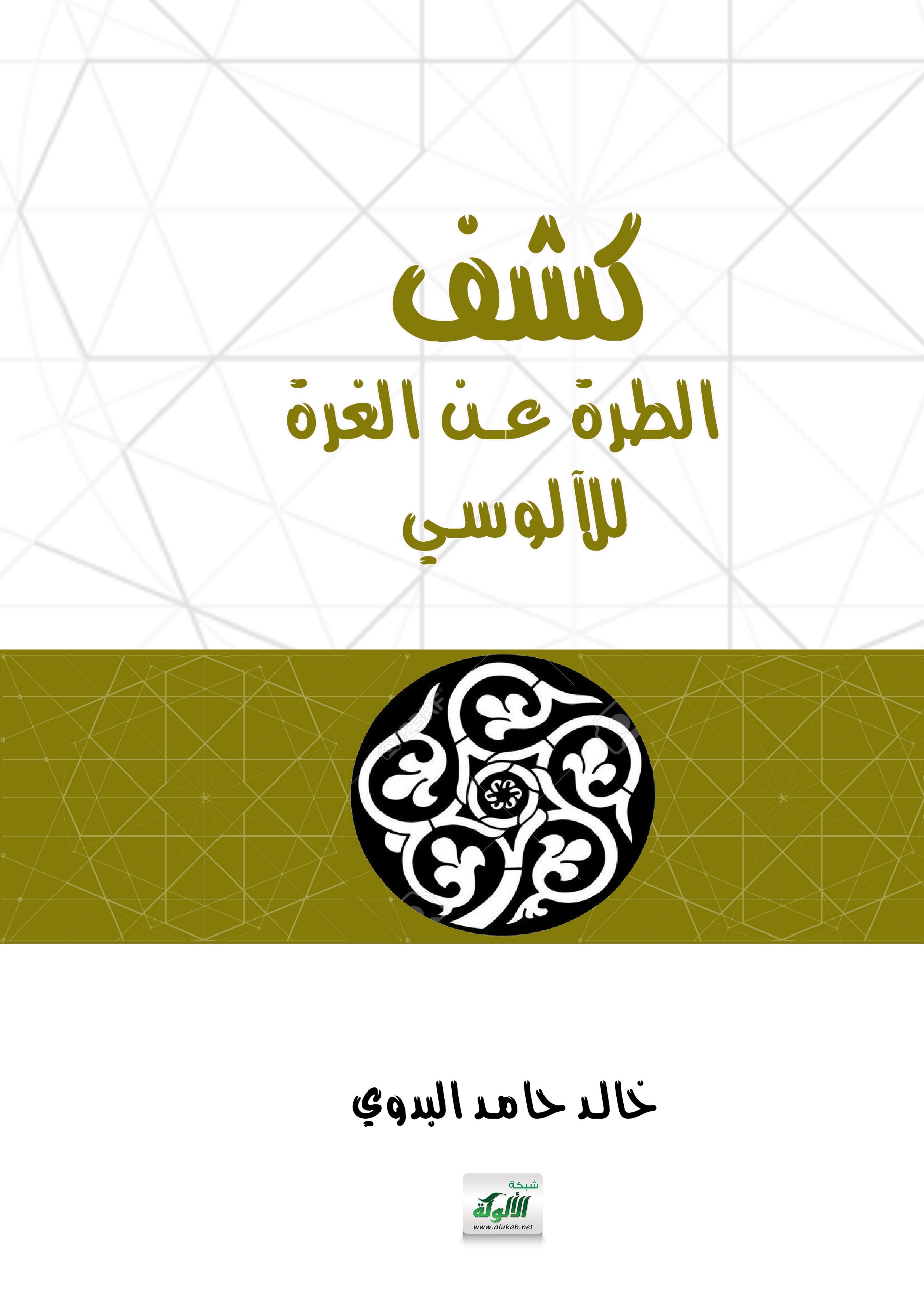 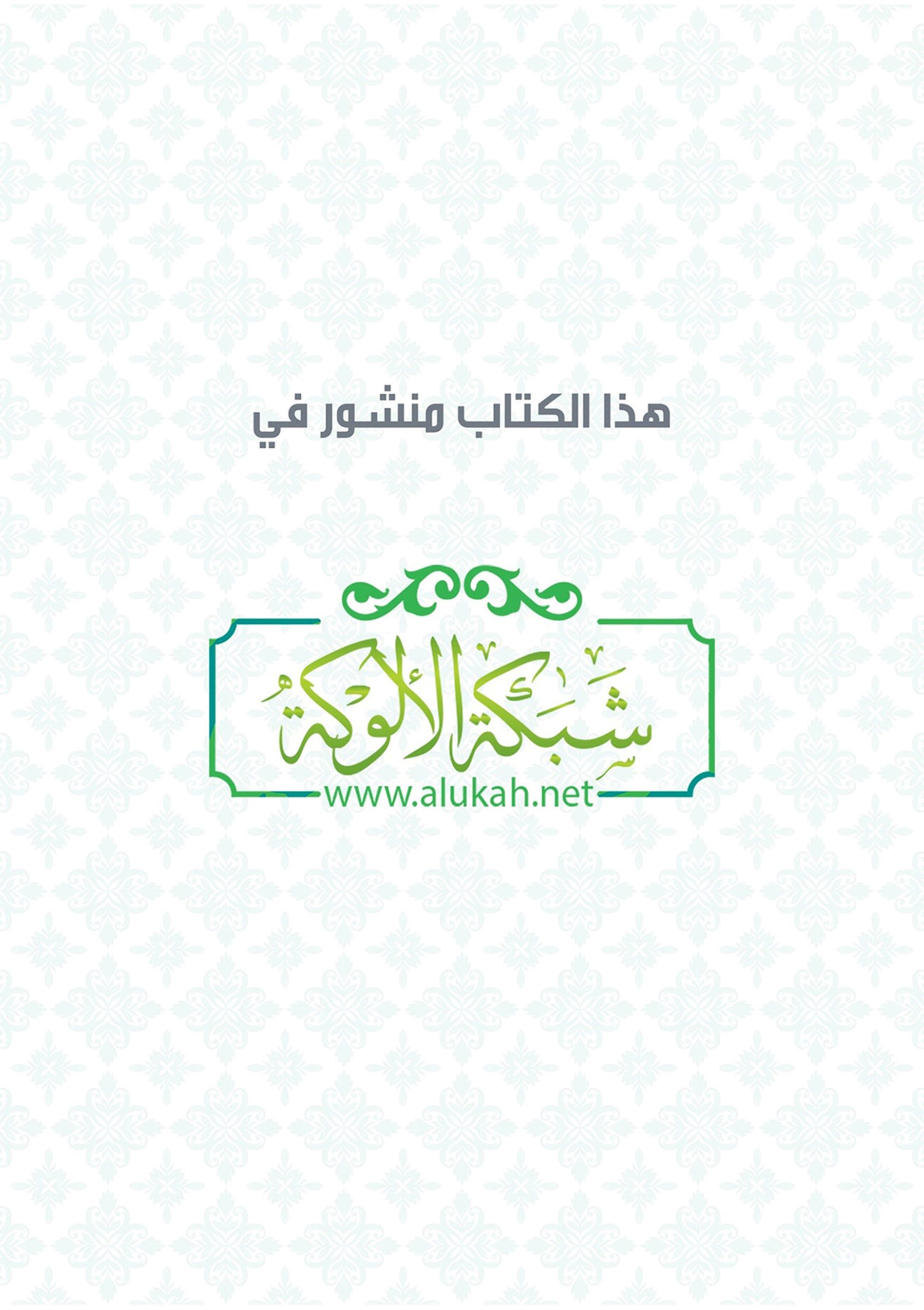 كشف الطرة عن الغرةللآلوسي"منضد إلكترونيًّا عن صورة الطبعة الأولى القديمة إلى صيغة الوورد النصيَّة"خالد حامد البدوي/1(فهرست شرح الطرة عن الغرة)/2/3/4/5/6/7/8/9/10/11/12/13لمصحح هذا الكتاب عفا الله عنهُ وعن والديه وأحسن إليهما وإليهِ/14ترجمة شارح هذا الكتاب رحمه الله تعالى منقولة من جلاء العينين تأليف: حضرة العالم الهمام السيد نعمان خير الدين أفندي الآلوسي نجل المؤلفهو مولانا ووالدنا وأستاذنا أبو الثناء شهاب الدين السيد محمود أفندي الشافعي مفتي الحنفية ببغداد، الشهير بالآلوسي ابن العلامة ولي الله تعالى بلا نزاع السيد عبد الله أفندي، قال صاحب حديقة الورود: هو أستاذنا ومقتدانا إنسان عين الزمان، بل عين إنسان، نوع الإنسان، وسر الليالي المضمر في خاطر الدهر، بل نذرها الذي وفت بهِ لهذا العصر، كشاف رموز الحقائق، وغواص بحر الدقائق، شيخ علماء العراق، بل بدر الآفاق، علامة الفضلاء، وسند النبلاء، وحيد الدهر بالاتفاق، كريم الذات بديع الأخلاق، خاتمة المفسرين، وسعد المحققين، وفخر علماء المسلمين، الواصل إلى رتبة الاجتهاد، الذي شرق وغرب ذكره في البلاد، أخذ العلوم عن علماء محققين، وأجلاء مدققين، وقد ألف ودرس وهو دون العشرين، وكان حسن المنظر والمحاضرة والمفاكهة/15فصيح اللسان ورعًا تقيًا عفيفًا في وعظه وجودة خطه، وقوة حافظته، حتى أنهُ قال: ما استودعت ذهني شيئًا فخانني، وقد ولد يوم الجمعة منتصف شعبان في العام السابع عشر بعد الألف والمائتين، وتوفي سنة السبعين بعد المائتين والألف ضحوة يوم السبت الخامس والعشرين من ذي القعدة الحرام، وجاء تاريخ وفاته. وقد ألف تآليف عديدة منها: تفسيره روح المعاني، عشر مجلدات ضخام، وهو تفسير ليس لهُ نظير، ولله تعالى در الفاروقي القائل فيهِولهُ شرح درة الغواص، وحاشية شرح القطر، والأجوبة العراقية عن الأسئلة الإيرانية، وكتاب الفيض الوارد، وحواش على حواشي عبد الحكيم، وكتاب الطراز المذهب، وكتاب النفحات القدسية، وشرح البرهان، ونشوة الشمول ونشوة المدام، ونزهة الألباب وغرائب الاغتراب، وشرح العينية، وحواشي مير في/16الآداب، والأجوبة اللاهورية، وكتاب الاستعارة والمقامات، وغير ذلك. انتهى باختصار.وقال في أريج الند والعود: إن شيخنا قد ألفت في ترجمته رسائل مفصلة، وبينت أحواله وسيرته في مجلات مطولة، وقد كان نادرة الأوان، وممدوحًا بكل لسان، حصل العلوم النقلية والعقلية فتفرد بها ودرس العربية والبيان والحديث والتفسير، ووقف على غامضه العسير، وصنف فيهِ تفسيره الشهير، والكلام والرياضي والأصلين، وقصدته العلماء من الأقطار البعيدة ونزلت في داره وحضروا عنده، وأفتى خمس عشرة سنة بسيرة مرضية، وانقادت لهُ الخواص والعوام، وهابته الأمراء الفخام، وبعد صيته في سائر بلاد الإسلام، ولم يسمع بمثلهِ في كافة الأقاليم منذ سنين عديدة مع تقوى وصلاح وديانة قوية وسخاء، وكرم وصدقات خفية، وقد صنف ودرس وانتفع بهِ خلق كثير ولهُ التصنيفات الحسنة في علوم شتى، والنثر العجيب الذي لم يسبق إلى حسن أسلوبهِ والاستحضار الكامل والفكر الواصل والأمر بالمعروف والنهي عن المنكر، والذب عن السنة، وكان لا يمل من التدريس والتأليف، وكان ذا حافظة غريبة وفطنة عجيبة وقد انتهت إليهِ الرئاسة في/17بغداد وأخذت عنهُ علماؤها الأمجاد، وصار أستاذ الكل في الكل، والمعوَّل عليهِ في العقد والحل.  توفي سنة السبعين بعد المائتين والألف وعمره نحو ثلاث وخمسين سنة، ودفن بالقرب من الشيخ معروف الكرخي، وقبره مشهور يزار، ويوم وفاته حل بالمسلمين خطب عظيم، ونقص جسيم، وكثر عليهِ من المسلمين الضجيج والعويل والأنين رحمه الله تعالى، ولا زالت نعمه عليهِ تتوالى، اهـ.جلاء العينين، قلت: وقد ورثته رحمهُ الله تعالى شعراء العراق، فمن ذلك ما قاله الأديب السيد عبد الغفار الشهير بالأخرس ولعذوبة ورقة قوله أحببت إلحاق مرثيته بهذه الترجمة وهي:/18فليرجع إلى الكتب المؤلفة في عدد مزاياه وصفته، فلا زالت منهلة عليهِ من الباري سبحانه هو أطل مغفرته ورحمته آمين./كتابكشف الطرّة عن الغرَّةتأليف: حضرة علامة زمانه، وفريد ألوانه، العالم العامل، المولى الكامل، والبحر الذي ليس لهُ ساحل، خاتمة المفسرين، وسيد المدققين، المرحوم المبرور: السيد محمود أفندي، مفتي الحنفية في بغداد الحسني الحسيني النقشبندي القادري الشهير بآلوسي زاده، نفعنا الله تعالى بعلومهِ آمين. م/بِسْم الله الرَّحْمة الرَّحيمالحمد لله الذي أغنى من شاءَ بدُرّ نعمائه، عن درة الغوّاص، وأعطاهُ من بِدَرِ آلائه، ما لا تصل إليهِ فضلًا عن العوام أوهام الخواص، والصلاة والسلام على واسطة قلادة الأنبياء، ومن بتوسطهِ قلَّدوا أمانة الوحي والأنباء، حبيبه محمد الذي حَماه عن أن يحوم الخطأ والخطل حول حماه، وعلى آلهِ الذين ما نثرت في مجلس درر كلماتهم النواضر إلَّا وأسرعت من الخدور غواني الإعجاب فرقعن الكُوى بالنواظر، وعلى أصحابهِ الذين لم يألوا جهدًا في التنبيه على مواطن الغَلَط، وقد أبعدوا/3الشوط ويالله تعالى دَرّهم في ردع القريب والبعيد عن مهاوي الشطط.وبعدُ، فيقول عيبة العيوب، وذَنوب الجرائِم والذُنوب، العبد المفتقر إلى اللطف القدوسي، السيد محمود الشهير بابن الآلوسي، أعظم الله تعالى عليهِ مننه، وجعلهُ ممن يستمعون القول فيتبعون أحسنه: إني طالما فلقت الصدف عن درة الغوّاص في أوهام الخواص لبديع زمانه الحريري، ولم يكن إذ ذاك ومزين السماءِ بالدراري سوى قريحتي القريحة عشيري وسميري فلم أرها وإن أجللتُ كالجلّة قدرها درة نقيّة عن كل عيب، يحق لها أن تفرد في حقّ أو جَيْب، فذكرت يومًا وجه ذلك لبعض من كنت أظنّ في العلم علو كعبه، وإنهُ الرأس الشامخ إلى الثريا في معرفة حسن الدر وعيبه، فجعل أنفه في قفاه، واتبع مَنْ عُنُقه في ربقة التقليد وقَفاه، ولم يعلق إذ ذاك ظُفُر الظفر بما أعوّل عليهِ، ويقعد الخصم على عجزه إذا استندت لدى الخصام إليه، ثم بعد برهة لاح لي شرح علامة المتأخرين الشهاب الخفاجي، فكان لدي كالشهاب المضيء في الليل الداجي، ووجدتني فرحًا كأنما أوتيت قرطي مارية، وخلتني عاشقًا ترحًا واصلتهُ بعد فرط البعد والهجر غانيه/4لكن رأيتهُ كالأصل قابلًا للاقتصار والاختصار، مع بقاء ما يحصل بهِ الاعتماد والاستبصار، واتفق إن سارت بي سفن التقادير الإلهية، حتى رست بي على ساحل خليج القسطنطينية، وكان كلا الكتابين رفيقي، في كلٍّ من مجال إقامتي وطريقي، فرغبت في ذلك مع إني غريب استوي عليهِ في الهم ليلهُ ونهاره، ومن الغريب أن تسلم لمثلهِ من الوَهمَ والعثار أفكاره وأنظاره، عادلًا عن ترتيب الأصل، وأظنهُ عدولًا من حزن إلى سهل، وليس الأمر منحصرًا فيما سلكتهُ، بل لعل غيره أحسن منهُ وإن لأمر ما تركتهُ ضامًّا إلى ذلك زيادات يسيرة، دعا إليها المقام وإن كانت حقيرة، راجيًا ممن نظر فيهِ، واطلع على ظاهره وخافيهِ، أن يعذرني إذا وجدني غير مصيب، فإني عند التحرير عبد كاسف البال غريب، والغربة لعمري كربة، تُسيل لا در درّها عرق القِربة، اسأل الله تعالى أن يمنحني ومن أُحِبُ السلامة من المحن، وأن يمن على كل منا بالعود قرير العين من كل وجه إلى الوطن، بحرمة درة تاج الوجود، ومعدن كل جوهرة فضل وجود، صلى الله تعالى وسلم عليهِ وعلى آلهِ وأصحابهِ الأعلام، ما علقت ببنان البيان درةٌ في مسامع الأيام، وما/5حن إلى الوطن غريب، واشتاق محب لاسيما إذا جن الليل إلى حبيب، ثم إني لولا أن كان وفودي على ساحل بم مَلِك طاب أصلًا وزكا، بل ما فتح راء عينه إلَّا رآه بين البشر من القاف إلى القاف ملكًا، خليفة الرحمن في خليقتهِ، وظله المبسوط على سكنة بسيطتهِ، من أحيا الله تعالى في أيام دولتهِ ما اندرس من معالم الإسلام، واحكم بنظامهِ أحكام الملَّة والدولة أتمَّ إِحكام، ومهّد بما شرح لهُ صدره قوانين العدالة حتى كادت ترعى الشاة مع الذئب، ولا تحذر الليثَ الحَرِدَ على مزيد ضعفها ذاتُ الكف الخضيب، حضرة أمير المؤمنين السلطان عبد المجيد خان، ابن المرحوم الغازي السلطان محمود خان، متع الله تعالى المسلمين بطَوْلِه وطُول حياته، وأبد دولتهُ تأبيد آثاره الحسنة في صفائح صحائف حسناتهِ، ونكس أعلام أعدائهِ، ورفع على كاهل الخافقين ألوية وكلائهِ وأوليائهِ، ولا زال مرجعَ دولته عارف الحِكم، وحفظهُ من كل أَلم آلم، لما فُهتُ ببنت شفة، ولا شكَلَ على الفرق في فروق بين الدرة والخزفة، فأملى بدرر إحسانه فتح فمي، وأجرى في ميادين التحرير أدهم قلمي، كيف لا وإنهُ كما قيل./6 فأنا أرجو من الله عز وجل أن يقلدني من هاتيك الدرر بقلادة، ولا بدع فقد جرت بتقليد الدرر من البحر بين العباد العادة، ولما أن تم نظمه، واستقر في رقيم الختام رقمه، وسحتهُ باسم حضرة مولى استولى على عرش المشيخة الكبرى، فاط لجلاله وخفض جناحه شفقته العظمى، فحطَّ كل رحله في ساحة أفضاله، المجدد الذي لو تجسد علمهُ لكان عدد الجهات، والمجد في مرضات ربهِ جلّ شأنه حتى أعجب جِدُّه جَدَّه سيد الكائنات، مع إحراز خلائق، استعبدت حرر الخلائق، وجمعِ أفراد مآثر شقَّت من الحاسد من لحلاوتها مرائر، فهو واحد الدنيا، والثاني وسادةَ المجد على منصة المشيخة العليا، شيخ الإسلام وولي النعم، والمغرَّد هزار الحق على أفنان أقلامهِ بنغم لا ونعم، عارف حكمة لا تنالها أيدي الأفكار، والمتسلسل من بيت عصمة انقطعت دونها أماني الأبرار، لا زالت الملة المحمدية مبتهجة بعباراتهِ، ولا برحت الدولة العلية منتهجة سبل إشاراتهِ، آمين، وها أنا أقول/7سائلًا التوفيق للقول المقبول.اعلم أن مصنف المتن هو أبو محمد القاسم بن علي بن محمد بن عثمان الحريري، من أهل البصرة بلغ من مقامات البلاغة ما لم يبلغ أحد من أهل عصره بلاغة، وله كتب فائقة وأشعار ورسائل عذبة رائقة، وشهرتها تغني عن ذكر شيء منها، ولم يزل هو وأولاده في خدمة الخلفاء في البصرة إلى آخر العهد المقتفوي وتوفي سنة ست عشرة وخمسمائة وقيل غير ذلك، وأما مصنف الشرح فنشر ترجمته، قد عطَّر أردان الأسماع من ريحانتهِ، فلنطو ذكر ذلك اكتفاء بما هنالك، ولنذكر هاهنا أمرًا غريبًا، وهو أنهُ كثيرًا ما يقتصر في لقبهِ على شهاب فربما يظن أن الاقتصار قصور بناءَ على ما ورد في حديث البيهقي أن شهابًا اسم شيطان وهو من بعض الظن أما أولًا فلأن في النفس من صحة الحديث شيئًا وأما ثانيًا فلأنهُ قد كثر التوافق الاسمي واللقبي بين الأبرار والفجار ولم نرهم يحظرون إطلاق تلك الأسماء والألقاب على أولئك الأبرار، بل قلما تجد اسمًا اختص ببر، ولم يطلق على ذي شر، وقد جاءَ في الحديث إطلاق المسيح على عيسى عليهِ السلام وعلى الدجال عليهِ اللعنة، مع أن القصور إن سلّمِ في بعض ذلك فهو لمن يطلقهُ/8أولًا وقبل الاشتهار وأما بعد الاشتهار فلا، نعم تحرَّج بعض الأئمة عن إطلاق بعض الألقاب المشعرة بضعة الملقَّب بها عليهِ إلَّا على وجه الحكاية، فيقول مثلًا إذا احتاج-: حدثني سليمان الذي يقال لهُ الأعمش، ولعلَّ هذا غير ما نحن فيهِ. فليتأمل.واعلم أن المصنف يحتمل أن يكون قد حمد الله تعالى وصلى على نبيهِ وآلهِ وصحبهِ أولًا ثم قال: (أما بعد حمد الله الذي عم عباده بوظائف العوارف وخص من شاءَ منهم بلطائف المعارف).فخطبة الكتاب كالعنوان الذي يتأخر كتابة كما قال الغزي في قصيدة لهُ:   ويحتمل أن يكون قد حمد وصلى بما ذكر فإنه يتضمن الإخبار عن الحمد والصلاة، وهو على ما يدل عليهِ كلام بعض الأجلة حمدٌ وصلاة، ولذا جوز أن تكون جملتهما خبرية وإنشائية، واحتمال أنه حمد بالبسملة بناءً على أنه إظهار صفات الكمال وهي تتضمن ذلك، وصلى بقولهِ (والصلاة على نبيه محمد العاقب) بناءً على رفع الصلاة بالابتداء لا جرها بالعطف على حمد المجرور بإضافة/9بعد من قبل لا يخفى حاله عند من لهُ تمييز والكلام على ألفاظ ما ذكر من المتن مشهور جدًّا فلا نتعب بشرحها المتن بيدَ إنا نقول شاع أن الصلاة من الثقلين بمعنى الدعاء، واعترض بأن تعدي الدعاء بـ(على) للمضرة فكيف تكون بمعناه؟ وأجيب بأنهُ لا يلزم من كون لفظ بمعنى لفظ آخر أن يعدي تعديتهُ ولا يحتاج إلى ذلك؛ لأن التحقيق أن أصل معناها الانعطاف الجسماني؛ لأنها مأخوذة من الصَلَويْن واستعمالها في الدعاء، وكذا في الرحمة لما فيهِ من التعطف المعنوي والتعدية ب(علي)، لذلك فإنهُ يقال تعطف وعطف وانعطف عليهِ واشتهر أن محمدًا منقل من الحمد والتكرير فيهِ للمبالغة والتكثير وأنهُ منقول من اسم المفعول للتفاؤل بأنهُ يكثر جمد الخلق لهُ عليهِ الصلاة والسلام لكثرة خصاله الجميلة، كما روي في السير أنهُ قيل لجده عبد المطلب وقد سماه في سابع ولادته لموت أبيه قبلها: لم سميت ابنك محمد أو ليس من أسماء آبائك ولا قومك، قال: رجوت أن يحمد في السماء والأرض، وقد حقق الله تعالى رجاءَهُ كما سبق في علمه، إلَّا أن بعضهم ذهب إلى أنهُ مرتجل لم يستعمل في غير العلمية لا منقول سبق استعمال فيه، واستدلَّ لهُ بعض بما قيل وخطأ في شرح الهاوي() القائل/10بارتجاله، ولا يتم إذا فسر المرتجل بما لم يسبق استعماله في غير العلمية والمنقول بما سبق استعماله فيهِ إلَّا بإثبات أنهُ سبق لهُ ذلك الاستعمال، وأين هو نعم الاستدلال على الارتجال بما قيل خطأ في النظر الدقيق والجليل؟! واشتهر أيضًا أن العاقب الذي هو أحد أسمائهِ صلى الله تعالى عليه وسلم الواردة في الحديث الصحيح بمعنى: الذي لا نبي بعده، فوصفهُ بهِ فيهِ كالوصف في قولهِ:وقال ابن الأعرابي: معنى (العاقب): من يخلف في الخير من كان قبله، ومنه عقبُ الرجل لولده، وما في الحديث عاقب معهود وهو عاقب الأنبياء عليهم السلام، وجوَّز أن يكون معناهُ فيهِ: الناسخَ لشرع من قبله المكمل لسائر الشرائع، وفي اختيار المصنف إياه هنا إشارة إلى أن موضوع كتابه التعقب على من قبله، واقتصر كالإمام الشافعي رضي الله تعالى عنهُ في الأمِّ على الصلاة بناءً على أنهُ لا كراهة في الاقتصار خطأً أو مطلقًا، وسلموا في الآية من التسليم بمعنى الانقياد كما في قولهِ تعالى: {فَلَا وَرَبِّكَ لَا يُؤْمِنُونَ حَتَّى يُحَكِّمُوكَ فِيمَا شَجَرَ بَيْنَهُمْ ثُمَّ لَا يَجِدُوا فِي أَنْفُسِهِمْ حَرَجًا مِمَّا قَضَيْتَ/11وَيُسَلِّمُوا تَسْلِيمًا}[النساء:65]، وأُيد بأنَّ صدر الآية وهو كالعلة لما بعد خال عن التسليم آخى التصلية، وبتوسط الجار والمجرور بين الأمرين وبتأكيد الثاني دون الأول، وبأنّ الآية كما صح لما نزلت قالوا: أمرنا الله تعالى أن نصلي عليك فكيف نصلي عليك؟ فعلمهم عليهِ الصلاة والسلام الصلاة الإبراهيمية، وليس فيها كقولهم ذكر السلام، وأجيب عن ذلك بما أجيب، وعلى العلَّات الأولى الإتيان بهما في مثل هذه المقامات، فيصلي ويسلم لفظًا وكتابة عليهِ صلى الله تعالى عليهِ وسلم-. (وعلى آلهِ) في تعيين المراد بهم خلاف بين الأئمة الأشراف، واختير أنهم في مقام الدعاء كل مؤمن ومؤمنة، ومنع الكسائي وأبو جعفر الزبيدي إضافته إلى الضمير، وقالا: يتعين ح أهل؛ لأن الإضافة إلى الضمير ترد الكلم إلى أصولها، وأصل (آل) أهل، بدليل تصغيره على (أهيل)، وردَّ بقول عبد المطلب يوم الفيل:وقول خفاف السلمي:وقول معاوية في قصة فيجتمع عليك من آلك، وما ذكرا/12من حديث الإضافة غير مطرد فقد جاءَ يده ودمهُ وهنهُ إلى غير ذلك، ومن هنا قال ابن السيد في شرح أدب الكاتب: هذا المذهب لا قياس يعضده، ولا سماع يؤيده، وكون أصله أهلًا غير متفق عليه فقد قيل: أن أصله أول بدليل تصغيره على أويل، لكن هذا بحث لا بضرهما، وشاع عن كثير أنهُ لا يضاف (إلَّا) إلى مذكر عاقل شريف والحق أنهُ أكثري، فقد قال الفرزدق:وقال عمرو بن أبي ربيعة:فأضافه الأول لا عوجَ: وهو اسم فرس، والثاني لنعم: وهو اسم امرأَة، وخرم بعض القاعدة ببيت عبد المطلب وفيه نظر وعلى انخرامها قول المعري:وشاع عن الشيعة أنهم يكرهون الفصل بين النبي صلى الله تعالى عليه وسلم وآله بـ على، وأنهم يروون في ذلك حديث: «من فصل بيني وبين آلي بــ على لم ينل شفاعتي»، والحق أنهم يقولون بأولويَّة/13عدم الفصل إذا كان العطف على اسمه الظاهر عليهِ الصلاة والسلام معلّلين لذلك بأنهُ الأكثر ورودًا عن أئمة الآل مع ما فيه من القرب اللفظي الأوفق بالقرب المعنوي، وباستواء الأمرين أولوية عدم الفصل أيضًا إذا كان العطف على ضميره المجرور عليه الصلاة والسلام وتعين إعادة حرف الجرّ في مثل ذلك صناعة غير متفق عليهِ، فقد قال الإمام ابن مالك:وليس عندي لازمًا إذ قد أتى في النظم والنثر الصحيح مثبتًا وحقق في محله، وحكى عن السجَّاد رضي الله تعالى عنهُ الفصل في القسم الأول في بعض أدعية الصحيفة: وإن الحديث عندهم موضوع كما نص عليهِ غير واحد منهم وهم براء من الاستدلال بهِ، فلا حاجة إلى أن يقال أنهُ موضوع وعلى تسليم صحته فـ على: فيهِ التي هي بصورة حرف الجر، علي: اسم الأمير كرم الله تعالى وجههُ، والحديث لردع النواصب الذين يفصلون الأئمة عن رسول الله صلى الله تعالى عليهِ وعليهم وسلم ولا يثبتون لهم شرف النسبة إليه عليه الصلاة والسلام ويقولون هم أبناء عليّ لا ابناه النبي، حتى إن منهم قاتلهم الله تعالى من يقرأ لذلك قوله تعالى: {مَا كَانَ مُحَمَّدٌ أَبَا أَحَدٍ مِنْ رِجَالِكُمْ}[الأحزاب:41]، وهو عن مرامهم بمعزل، وغير/14متحد معهُ بمنزل، إذ الحاجة بعد ثبوت أنهم يستدلون بذلك وليس فليس ثم إن مشروعية الصلاة على آله عليهِ الصلاة والسلام ثابتة بالسنة (و) مشروعيتها على (أصحابهِ أولي المناقب) ثابتة بالقياس، وأصحاب جمع صحب بسكون العين كفرخ وأفراخ جمع صاحب على ما ذكره جلال الدين الدواني، ولم يجعله كصاحبنا الشهاب من أول الأمر جمع صاحب؛ لأن فاعلًا لا يجمع على أفعال عند الجمهور وإن خالفهم الزمخشري وذكر الميداني أن هذا الجمع عزيز، وجوز الشهاب أن يكون جمع صحب أي بكسر العين مخفف صاحب والجلال على ما قرره فخر المتأخرين إسماعيل أفندي الكلنبوي أن يكون كذلك إلَّا أن صحبا مخفف صحب بتشديد العين بمعنى صاحب وذكر عليه الرحمة أنهُ لم يجعلهُ جمع المشدد كميت وأموات وخير وأخيار؛ لأنهُ لم يوجد في الصحاح وإن وجد في المعتلات ولا يكاد يتم إلَّا إذا ثبتَ ورود صحب مشددًا بمعنى صاحب فليراجع، والكلام في تفسير الصاحب اصطلاحًا مشهور وقد أطلنا الكلام فيهِ في حواشينا على شرح رسالة ابن عصام في الاستعارات، وجمع القلة هنا قيل قائم مقام جمع الكثرة إذ عدة الأصحاب على ما قيل عدة الأنبياء في المشهور/15مائة ألف وأربعة وعشرون ألفًا، كما أن عدة البدريين منهم عدة المرسلين منهم وهم جيش، ويشير إلى عدتهم اسم محمد بحساب أحرفه الشريفة مبسوطة بالجمل الكبير، وإذا أُبقي على معناه المشهور التزم أن الإضافة للاستغراق وبين الآل والأصحاب عموم وخصوص من وجه أو مطلق، والمناقب جمع منقبة وهي المفخرة والصفة للمتعاطفين وإن تفاوت الفريقان في الاتصاف بذلك كمية وكيفية، وعلى كل حال لا يبلغ من بعد الأصحاب مدَّ أحدهم ولا نصيفهُ، وأمتي كالمطر لا يدري أوله خير أم آخره خارج مخرج المبالغة كقول القائل في ثوب حسن لا يدري ظهارته أحسن أم بطانته، ويحكم اليوم على كلهم في الأصح بالعدالة بمعنى أنهم لم يموتوا إلَّا عليها فلا ينافي صدور ما يخلّ بها قبل، وعليه قوله تعالى: {يَا أَيُّهَا الَّذِينَ آَمَنُوا إِنْ جَاءَكُمْ فَاسِقٌ بِنَبَأٍ فَتَبَيَّنُوا}[الحجرات:6]، ووراء ذلك أقوال مذكورة في الإصابة وغيرها وما ذكر هو الأحوط فالحزم صون اللسان عن الوقيعة في أحد منهم رضي الله تعالى عنهم ورضوا عنه، (فإني رأيت كثيرًا تسنموا أسنمة الرتب واتسموا بسمة الأَدَب، قد ضاهوا العامة في بعض ما يفرط من كلامهم وترعف مراعف أقلامهم)، يقال: تسنم الشيء إذا/16علاه، والأسنمة جمع سنام كسحاب وهو معروف، والرتب جمع رتبة بالضم المنزلة وفي الكلام استعارة بالكناية والاتسام افتعال من الوسم، يقال: وسمه يسمه وَسما وسمةً، فاتسم أي: قبل الوسم، والوسم: أثر الكي، ويطلق على مطلق الأثر والعلامة، والسمة: بالكسر ما وسم بهِ الحيوان من ضروب الصور، ويطلق أيضًا على العلامة، وفي بعض النسخ توسموا والظاهر أنهُ أريد به نحو ما أريد بالاتسام دون التوسم بمعنى التخيل والمضاهاة المشابهة والعامة خلاف الخاصة من الناس، ويفرط مضارع فرط فروطًا بالضم بمعنى سبق وتقدم، وترعف مضارع رعف، قال في القاموس: كنصر ومنع وكرم وعنى وسمع خرج من أنفه الدم رَعفًا ورُعافًا كغراب، والرعاف أيضًا الدم بعينه.وفي الشرح يقال: رعف الرجل وأنفه بفتح الراء والعين في اللغة الفصيحة، وجاء بضم العين كحسُن في لغة ضعيفة وأنكرها الأصمعي، وأنا رُعف بضم الراء وكسر العين فعامية ملحوظة كما في الفائق، انتهى.وهو مخالف لما في القاموس فلا تغفل، والمراعف الأنف وحواليه وهو جمع مرعف ما يحصل منهُ الرعاف كأنهُ محل لهُ، والمراد من رعف الأقلام تقاطر مدادها وفي كتاب الكتاب لأبي القاسم البغدادي: إذا/17قطر المداد من رأس القلم قيل: رعف يرعف وهو راعف، فإذا كثر مداده قفطّر قلت: أرعفت القلم إرعافًا، وهو قلم مرعف، وجاء الرعف بمعنى السبق يقال رعف الفرس كمنع ونصر على ما في القاموس، سبق، ويجوز إرادته هنا؛ بل قيل هو المناسب ليفرط؛ لأنَّ الفروط كما سمعت السبق، ويكنّى بهما عن الخطأ والزلة، كما يقال فرط منه كذا وسبق قلمه، ولعل المراد عليه من الأول الخطأ في التلفظ، ومن الثاني الخطأ في الكتابة وقد يؤيد ذلك دعوى أن أصل معناه السبق، قال في الأساس: من المجاز رعف أنفه؛ أي: سبق دمه وفلان يرعف أنفه علي غضبًا إذا اشتدّ غضبه، وما أحسن مراعف أقلامه ومقاطرها، وأنت تعلم أن المتبادر من الرعاف رعاف الأنف والتبادر من علامات الحقيقة كما حقق في موضعه فكيف يكون مجازًا فلعل ما ذكر بحسب أصل اللغة ثم صار حقيقة عرفية في ذلك ونحوه العثور في قوله: (مما إذا عثر عليه) أي: عرف، وأطلع عليه؛ فإنّ استعماله في الاطلاع لكثرته صيره كالحقيقة، وهو مجاز بحسب الأصل عن الكبو كالعثر والعثير والعِثار لما أن العاثر ينظر إلى موضع عثرته، فالاطلاع لازم له، وخص المطرزي العثور على الشيء بالاطلاع/18على ما خفي منه، والمشهور العموم (وأثر) أي: ثقل، وروي (عن المعزوّ) أي: المنسوب (إليه) ويقال: المعزي بالياء أيضًا، وفي فعله عزيته وعزوته (خفض قدر العِلْية) هي بزنة فتية جمع على أشراف الناس (ووَصَم) أي: عاب (ذا الحلية) بالكسر، الحلي بالفتح: وهو ما يزين به من مصنوع المعدنيات أو الحجارة، (فدعاني الأنف) بفتحتين: الاستنكاف والحميَّة، (لنباهة) أي: رفعة وجلالة (أخطارهم) أي: أقدارهم، (والكلف) بفتحتين أيضًا: الوَلوع، (بإطابة): أي تطييب، (أخبارهم): أي ما يروى عنهم، (إلى أن أدرء): أي ادفع، (عنهم الشبه): جمع شبهة، بالضم الالتباس، (وأبين ما التبس عليهم واشتبه لأَلْتَحِق): أي بذلك الدرء والتبيين، (بمن زكا): أي نما وزاد، (أكل): بضمتين أي مأكول، (غرسه): أي ما يغرسه، والمراد من طابت ونمت آثاره فانتفع بها الناس وهو استعارة، (وأحب لأخيه) المؤمن (ما يحب) أي مثل الذي يحبه (لنفسه) ككونه على الحق والصواب، وهذا إشارة إلى ما ورد في الحديث: «لا يؤمن أحدكم حتى يحب لأخيه ما يحب لنفسه»، (فألفت هذا الكتاب) الجليل الشأن (تبصرة لمن تبصر، وتذكرة لمن أراد/19أن يذكّر، وسميته درة الغواص في أوهام الخواص) الدرة معروفة، والغواص: مبالغة الغائص، وقيل: هو من اتخذ الغوص له حرفة وإضافتها إليه إما للمدح؛ لأنه يدَّخر لنفسه الأنفَس أو لادعاءه أنها درة حقيقية، كما يقال: بدر السماء وكان مالكٌ يسمى عمر بن الحارث درة الغواص، وقال الجمحي يصف امرأة:والأوهام: جمع وهم بالتحريك، يقال: وهم يوهم وهمًا إذا غلط، ويقال: أوهمت الشيء إذا تركته، وأوهمت الكتاب إذا أسقطت منه شيئًا، ووهم إلى الشيء، يهم وهمًا بفتح فسكون إذا ذهب إليهِ، وَهْمه أي ذهنه، كذا قاله ابن الأثير وابن السيد فاحفظه فإنه قد شاع الوهم بسكون الهاء في الوهم بفتحها فسرى معناه للفظه، والمراد هنا أغلاط الخواص، والكلام في أسماء الكتب مشهورة قد ألفت فيه رسائل وسميت أنا هذا المختصر الغرة وسميت الشرح كشف الطرة عن الغرة، (وها أنا قد أودعته من التحف) جمع تحفة بضم فسكون وكهمزة، ولا يتعين خلافًا لابن قتيبة الطرفة، وفي بعض النسخ النخب وهو جمع نخبة كتحفة باستعماليها المختار (كل لباب)، أي خالص، (ومن النكت) جمع نكتة بضم فسكون/20ويجمع على نكات بكسر النون كبرام والضم وهم وهي، كما قيل المسألة التي توجب لعارفها انبساطًا وجاهلها انقباضًا (ما لا يوجد منتظمًا) وفي بعض النسخ مثلها (في كتاب) وكم ترك الأول للآخر (هذا) أي المذكور منظم (إلى ما لمّعته به) أي: جعلته ذا لمعة وهي من الجسد بريق لونه وبقعة تخالف سائر لونه، وشاع هذا في الخيل والمراد هنا إلى ما زينته به (من النوادر) جمع نادرة، والمراد بها قليلة الأمثال (اللائقة بمواضعها والحكايات الواقعة في مواقعها) ليزداد بذلك الحسن (فإن حلي بعين الناظر فيه والدارس) أي أعجبه واعتدَّ به من قولهم حلي فلان بعيني بكسر العين وفي عيني وفي صدري، يحلى بالفتح حلاوة إذا سرّك وأعجبك (وأحلَّاه) وضعاه (محل القادح) هو من يقدح الزند وهو معروف، (والقابس) من يأخذ جذوة ونحوها من نار غيره، أي: إن أعتقد أنه مما يستفادا منه ويستضاء بأنواره، وهذا تمثيل لذلك بأخذ المقتبس الضياء من قادح الزند وفي القادح لطف هنا؛ لأن القدح يكون بمعنى الطعن والدخْل الذي هو صدف درته، وأما قدح الميل في العين المعروف في كتب الكحل والطب فاصطلاح لهم، وعليه قول بعض/21المتأخرين:ولا فرق بين قبس واقتبس في المشهور، وقال ابن الحاجب: يقال اقتبسته علمًا وقبسته نارًا، وأتى بأن لتردده في وقوع الشرط هضمًا لنفسه والجواب مقدَّر أي حمدت الله تعالى أو سررت بذاك أو نحوه مما يليق بالمقام، (وإلَّا) أي وأن لا يحلو بعينهما ولا يحلاه المحل المذكور، (فعلى الله تعالى) لا على غيره سبحانه (أجر المجتهد) فهو عزّ وجلّ يؤجره ولا يضيع تبارك وتعالى له عمله (وهو حسبي) أي: كافي عن جميع ما سواه، (وعليه) لا على غيره جل شأنه استقلالًا أو اشتراكًا (اعتمد) في أموري كلها.حرف الألف(من أوهامهم قولهم: أبدأ به أولًا، والصواب أبدأ به أوّل بالضم، وحكمها حكم قبل وبعد في أحوالها الشهيرة، لكن إذا أعربت لا تصرف؛ لأنها على وزن أفعل وهي صفة، ولذا قالوا كان ذلك عامًا أول وما رأيته مذ أول من أمس، ولم يسمع صرفها إلَّا في قولهم ما تركت له أولًا ولا آخرًا، فأخرجوه عن حكم الصفة/22وجعلوه اسم جنس وأجروا الكلام بمعنى ما تركت له قديمًا ولا حديثًا). اعلم أن لـ(أول) ثلاث استعمالات: الأول: أن يكون صفة بمعنى أسبق فيكون أفعل تفضيل حكمه حكمه إلَّا أنه اختص بجواز حذف المضاف إليه وبنائه على الضم حملا له على قبل من أسماء الغايات؛ لأنه بمعناه، فيقال أبدأ بذا من أول، أي: أول الأشياء مثلًا، ويجوز فتحه بلا تنوين لمكان العلتين وجره كذلك على تقدير الإضافة إلى مقدر الثبوت.الثاني: أن يشرب معنى الظرفية فينصب عليها كغيره من الصفات المشربة معناها كأسفل في قوله تعالى: {وَالرَّكْبُ أَسْفَلَ مِنْكُمْ}[الأنفال:42]؛ لأنه صفة لظرف أو في حكمه فيقال ما رأيته منذ عام أول أي عامًا قبل عامنا هذا.الثالث: أن يكون مجردًا عن الوصف كسائر الأسماء الجامدة فينصرف وينون كأفكل اسم للرِعدة، فيقال ما له من أول ولا آخر، قال أبو حيان: وفي محفوظي أن مؤنث هذا أوله فإن سميت به امتنع صرفه كأول الذي هو اسم ليوم الأحد قديمًا.وقولهم أبدأ به أول بتقدير أول من كذا فحذف المفضل عليه وهو جائز، إلَّا أنه في (أول) الذي هو صفة لازم لكثرة استعمالهم إياه هذا محصل ما في كتاب سيبويه وشروحه ويعلم منه ما في قوله لكن إذا أعربت لا تصرف إلخ من/23الوهم؛ لأنها إذا أعربت تكون اسمًا وصفة كما سمعت وإعرابها وتنوينها لا يختص بما ذكره من المثال بل هي حيث كانت اسمًا أعربت كذلك وكذا وهم في قوله (ومن نفائس ألحان العامة إلحاق هاء التأنيث بأول، فيقولون (أولة) كناية عن الأولى، ولم يسمع إدخال الهاء على أفعل الصفة) قال المرزوقي في شرح الفصيح: كان ذلك عامًا أول لا ينون أول؛ لأنه لا ينصرف في المعرفة والنكرة لكونه أفعل صفة، ولذلك كان مؤنثه أولى، فأما إجازتهم الأولة فلأنهم يستعملونها كثيرًا مع الآخرة وهي فاعلة كقوله تعالى: {لَهُ الْحَمْدُ فِي الْأُولَى وَالْآَخِرَةِ}[القصص:70]، {فَأَخَذَهُ اللَّهُ نَكَالَ الْآَخِرَةِ وَالْأُولَى}[النازعات:25]، وقلت كثير المكان قوله تعالى: {وَقَالَتْ أُولَاهُمْ لِأُخْرَاهُمْ}[الأعراف:39]، وقوله:والحكم على أول بأنه أفعل قول البصريين وفاؤه وعينه واو وهو نادر مثل أوَّن الحمار، أي: أكل وشرب حتى امتلأ بطنه كالعدل، والهمزة من الأولى بدل لازم من الواو فيه لاجتماع واوين الأولى مضمومة وأصله وولى، وقال الدريدي أي ابن دريد وزن أول فوعل لا أفعل فقلبت الواو الأولى همزة وأدغمت واو فوعل/24في عين الفعل انتهى، وفي منتهى الأَدَب يقال أولى وأوَّلة، وفي الأساس جمل أول وناقة أوَّلة إذا تقدما الإبل، وقال الإمام النووي في المجموع شرح المهذب الأولى لغة قليلة جرت على الألسن والكثير الأولى نقله عنه الجلال المحلى في شرح جمع الجوامع، وقد سمعت عن أبي حيان آنفًا ما سمعت ومع هذا كله لا يلتفت إلى ما قاله وما علل به من أنه صفة لا تلحقه الهاء وهم منه أيضًا لأنه اسم جامد كأفكل، وهذا من الفوائد النفيسة هذا وفي قول الدريدي وزن أولى فوعل نظر يعلم مما قدمنا أولا (ومن الأوهام تأنيثهم الألف في العدد فيقولون قبضت ألفًا تامة والصواب أن يذكر فيقال ألفًا تامًا كما قالت العرب ألف صمّ) بصاد مهملة مفتوحة ومثناة فوقية ساكنة وميم بمعنى تام (وألف أقرع) أي تام وهو نعت لكل ألف كهنيده اسم لكل مائة، قال الشاعر:(وأثبت تذكيره بخمسة آلاف من الملائكة) لقاعدة إلحاق الهاء في العدد (وقولهم هذه ألف درهم لأن الإشارة إلى الدراهم فكأنه قيل هذه الدراهم ألف) وهذا نظير ما قالوا في تذكير/25الإشارة في هذا ربي أنهُ لكونها إشارة إلى الجرم وتمام الكلام فيه في محله، ونعقب ما ذكر بأنّ التذكير غير متعين فإنّ صاحب القاموس جوّز تأنيث الألف باعتبار الدراهم وما ذكر في الإشارة يؤيده؛ لأنّ الإشارة وإن كانت إليها لكن من حيث أنها مدلول هذا اللفظ وبالجملة أمر التأنيث سهل كما قيل (ومن الأوهام قولهم زيد أفضل إخوته ووجه الوهم فيهِ أن أفعل التفضيل لا يضاف إلَّا إلى ما هو داخل فيهِ وزيد غير داخل في إخوته إذ لو سئلت عنهم لعددتهم دونه فيكون المثال نحو زيد أفضل النساء، والصواب أن يقال أفضل الإخوة أو بني أبيه) في الحواشي() هذه المسألة أول من منعها الزجاج وأجازها ابن خالويه رواية ودراية، فالرواية ما حكاه ابن دريد عن أبي حاتم عن الأصمعي أن الفرزدق سُأل عن رجل فقال هو أشعر حَلْبته أي جماعته وأولاد عمه، ومثله قولهم في علي كرم الله تعالى وجهه أفضل أهل بيته، وأما الدراية فإن أفضل إخوته بمعنى أفضل الإخوة، كقوله تعالى: {يَتْلُونَهُ حَقَّ تِلَاوَتِهِ}[البقرة:121]، ويقويه قول الشاعر:وقوله:/26وقول عبد الرحمن العتبي: انتهى. قال الشهاب: وفيهِ بحث وما ذكره المصنف قول شهير، وقد خالفه من محققي النحاة كثير، وتفصيله ما في تعليق المصابيح وهو أن لأفعل أربع حالات:أحدها: وهي الأصلية أن يدل على ثلاثة أمور، الأول: اتصاف من هو لهُ بالحدث الذي اشتق منهُ وبهذا المعنى صار وصفًا، الثاني: مشاركة مصحوبة في تلك الصفة، الثالث: مزية موصوفة على مصحوبهِ فيها، وبكل من هذين فارق غيره من الصفات.وثانيها: أن يخلع عنهُ ما امتاز بهِ عن الصفات ويتجرد للمعنى الوصفي.وثالثها: أن يخلع قيد المعنى الثاني فقط ويخلفهُ قيد آخر فتكون المشاركة مقيدة بالزيادة لا بتلك الصفة نحو العسل أحلى من الخل على معنى أن للعسل حلاوة وأنها ذات زيادة، وإن زيادتها أكثر من زيادة حموضة الخل().ورابعها: أن يخلع المعنى الثاني وهو المشاركة، وقيد الثالث وهو كون الزيادة على مصحوبهِ فيكون لدلالة على الاتصاف بالحدث وعلى زيادة مطلقة نحو يوسف أحسن إخوته وهو تفصيل بديع يعلم منهُ أن/27ما ادّعاه الحريري لا وجه لهُ فليحفظ (وقولهم أزف وقت الصلاة إشارة إلى تضايقه ومشارفة تصرمه، مع أن العرب تقول (أزف الشيء) بمعنى دنا واقترب لا بمعنى وقع وحضر، وما تضايق فقد وقع وحضر ويدل لذلك تسميته تعالى الساعة آزفة، وقول النابغة:(لمكان لما تزل) قال الراغب: أزفت الآزفة أي دنت القيامة، وأزف وأفد متقاربان، لكن أزف يقال اعتبارًا بضيق وقتها، ويقال أزف الشخوص والأزف ضيق الوقت لقرب وقتها وعلى ذلك عبر عنها بالساعة وقيل أتى أمر الله فعبر عنها بالماضي تبيينًا لقربها وضيق وقتها، انتهى.وظاهره أنهُ حقيقة في الضيق كالقرب، وفي الأساس أزف الرحيل دنا ومصدره الأزوف، ومن المجاز في عيش أزف أي ضيق، كما يقال أمر قريب ومقارب، انتهى. وظاهره أنهُ استعمل في الضيق مجازًا وعلى كل حال يقتضي صحة ما ادعاه خطأ، وباب التجوز والتقدير واسع فيجوز أن يقدر أزف خروج وقت على أن للصلاة وقت فضيلة وغيره، فإذا أريد الثاني بجعل الإضافة عهدية لا يبقى لما توهمه أثر، كذا قال الشهاب، ولا يخفى أنهم صرحوا بأن الكلام الواحد بعد خطأ/28من شخص كالعامي وصوابًا من آخر فقد روى أن عليًّا كرَّم الله تعالى وجههُ سألهُ عامي وهو يمشي وراء جنازة: من المتوفي؟ (على صيغة اسم الفاعل)، فقال كرم الله تعالى وجهه-: أما سمعت قوله سبحانه: {اللَّهُ يَتَوَفَّى الْأَنْفُسَ} [الزمر:42] الآية، قل من المتوفي على صيغة اسم المفعول مع أن لصحة ذلك وجهًا يدل عليهِ أن الأمير نفسه كرم الله تعالى وجهه يقرأ: {وَالَّذِينَ يُتَوَفَّوْنَ مِنْكُمْ} [البقرة:234] بالبناء للفاعل والوجه في تخطئة العامي أنهُ ليس من أهل القصد والتأويل. وح ينظر إلى أن قائل ما ذكر من أي الفريقين فيحكم على كل بما يقتضيهِ حاله، وفي الحواشي قولهم أزف وقت الصلاة إشارة إلى تضايقه ومشارفة تصرمه صحيح ألا ترى إلى أن زمان الساعة الأولى إذا قرب زمان الساعة الثانية فقد أشرف زمانها على التصرم، وفيهِ بحث فتأمل، (ويقولون ادخل) بصيغة الماضي المعلوم (باللص السجن والصواب أدخل اللص السجن) بإسقاط الباء (أو دخل باللص السجن) بترك الهمزة (لامتناع الجمع بين حرفي التعدية الهمزة والباء كالجمع بين حرفي استفهام) أن كانت الباء فيما ذكر للتعدية فالأمر كما قال، وإن كانت زائدة كما قيل في نظيره/29وسيأتي إن شاء الله تعالى فالأمر سهل (واختلفوا أهل بين الحرفين فرق أم لا فقال الأكثر) ومنهم سيبويه (لا وهما بمعنى وقال المبرد نعم والفرق أنك إذا قلت) مثلًا (أخرجت زيدًا كان بمعنى حملته على الخروج، وإذا قلت خرجت بهِ فمعناه أنك خرجت واستصحبته معك، والأول أصح لقوله تعالى: {ذَهَبَ اللَّهُ بِنُورِهِمْ} [البقرة:17] لامتناع الذهاب والاستصحاب عليهِ سبحانه وتعالى، وقيل الهمزة أعمّ ففي المثل السائر كل من ذهب بشيء فقد أذهبه وليس كل من أذهب شيئًا فقد ذهب بهِ، ووافق المبرد جماعة منهم السهيلي ورده ابن هشام بالآية المذكورة، وبأن الهمزة والباء متعاقبان ولذا لم يجز أقمت بزيد، ولو أفادت الباء ما تفيده الهمزة مع زيادة لجاز الجمع لعدم استنكار اجتماع حرفين في أحدهما زيادة كلقد مع عدم الجواز هنا، وقيل الحق الفرق لورود الباء في مواطن الأخذ والاستصحاب والظاهر أنهُ معنى حقيقي فإذا تعذر كما في الآية وجب المصير إلى التجوز، ولذا قال نجم الأئمة الرضي: الباء فيها للتأكيد كأنهُ تعالى لما أذهبه ذهابًا لا يرد كان كمن استصحبه، فإن من استصحب شيئًا لا يفارقه، فأتى بالباء إشارة إلى عدم الرد فهو كما قيل مجاز متفرع عن الكناية ولم/30يجز جمع التعديتين؛ لأن استعمال كل منهما في مقام غير مقام الآخر صيرهما كالمتنافيين، وإلى اعتبار الاستصحاب والأخذ مع الباء، ذهب صاحب الكشاف أيضًا حيث قال فيهِ: معنى أذهبه أزاله وجعله ذاهبًا، ويقال ذهب به إذا استصحبه ومضى معهُ، وذهب السلطان بماله: أخذه ونحوه إذًا لذهب كل إله بما خلق، ومنهُ ذهبت بهِ الخيلاء، ومعنى ذهب الله بنورهم: اخذ الله تعالى نورهم وأمسكه، وما يمسكه الله عزَّ وجلَّ فلا مرسل لهُ، وفيهِ إشارة إلى الجواب عن الآية، وإن معنى آخر لذهب مع الباء لا محذور في نسبته إليهِ تعالى وفيهِ كلام فصله الشهاب في العناية، وأجاب بعض العارفين عنها بأنهُ تعالى وصف نفسه بالذهاب على معنى يليق بهِ سبحانه، كما وصف جل شأنه نفسه بالمجيء في: {وَجَاءَ رَبُّكَ} [الفجر:22] كذلك وحاصله جعلهُ متشابهًا، واختيار أحد قولي السلف فيهِ وتعقبه في الجني الداني بأنهُ ظاهر البعد (فإن قيل كيف يمتنع الجمع وقد قرئ تنبت بالدهن بضم تاء المضارعة، فالجواب أن في ذلك عدة أقوال أحدها أن أنبت بمعنى نبت والهمزة فيها من بناء الكلمة لا عارضة للنقل والتعدية كما في قول زهير) بن أبي سلمى من قصيدة طويلة يمدح بها سفيان/31ابن أبي حارثة:وهذه إحدى روايتين في البيت، قال السرقسطي في أفعالهِ: نبت البقل نباتًا وأنبت، وأنشد بيت زهير (نبت) بلا همزة، وقال: روي (أنبت) بالهمزة وأنكره الأصمعي، ورأيتَ بفتح تاء الخطاب على تصحيح الصاغاني وهو ظاهر، وقال الطيبي: كثيرًا ما ينشد بضم التاء، والأول ما ترى أبلغ، (وعلى هذا القول تكون قراءَة الضم بمعنى قراءَة الفتح أعني أن الدهن ينبتها)، لا يخفى أن الاتحاد على ما اختاره، أما إذا قيل أن الباء المتعدية على الفتح ومتعلقة بمحذوف هو حال على الضم فلا اتحاد وعلى الحالية يكون ما ذكر كخرج بسلاحه أي متسلحًا، ومعناه على التعدية: أخرج السلاح، ثم إن المعنى الذي ذكره ليس بصحيح وكان عليهِ أن يقول: أنها تنبت الدهن، إذ الدهن لا ينبتها وإنما ينبتها الماء، والقلب بعيد عند من لهُ قلب، (وثانيها: أن الباء زائدة، مثلها في قوله تعالى: {وَلَا تُلْقُوا بِأَيْدِيكُمْ إِلَى التَّهْلُكَةِ} [البقرة:195]، وقول الراجز) لم يعرف من هو:فإنه أراد ونرجوا الفرج وضبة بفتح الضاد وتشديد الباء علم رجل/32وهو ابن أدَّ عم تميم بن مرة، والفلج هنا بمعنى الظفر، وفتح اللام لغة كالسكون، حكاهما الزمخشري في شرح مقاماته، ومثله الرَشَد والرَشْد، ولم يحك الجوهري فيهِ غير السكون، فزعم الدماميني في شرح المغني أن الفتح إتباع لفتح الفاء دعت إليهِ الضرورة، وهو مما دعتهُ إليهِ ضرورة عدم الاطلاع، وقد أجيب بهذا الجواب أيضًا عن القراءَة بضم الياء التحتية في قولهِ تعالى: {يَكَادُ سَنَا بَرْقِهِ يَذْهَبُ بِالْأَبْصَارِ} [النور:43]، (وثالثها: وهو أحسنها أنهُ إنما جيء بالباء؛ لأن إنباتها الدهن بعد إنباتها الثمر الذي يخرج هو منهُ، فلما كان الفعل في المعنى قد تعلق بمفعولين يكونان في حال بعد حال وهما الثمرة والدهن احتيج إلى تقويته في التعدي) هذا من كلام الجوهري، وقد قيل() عليها أنه غلط؛ لأن الباء ليست للتعدية هنا عند أحد من النحويين على قراءَة الضم وإنما هي على أن المفعول محذوف والجار والمجرور في موضع الحال، أي تنبت ثمرتها ودهنها فيها، فليس هناك مفعولان يكون التعدي إلى ثانيهما بالباء بل مفعول وحال، انتهى. واعلم أن صاحب اللباب قال باء المصاحبة لا تكون إلَّا ظرفًا مستقرًا، وقال الشهاب: لا مانع من الإلغاء عندي كما في باء الاستعانة، فإذا قلت اشترى الفرس بسرجهِ جاز/33تعلَّق الباء باشترى على جهة المصاحبة كما في كتبت بالقلم، فإنَّ وجوه التعلق مختلفة فح لنا أن نقول الباء متعلقة بتنبت معدية لهُ؛ لأن التعلَّق والتعدي يكونان بمعنى فلا يرد عليهِ ما ذكر ولا يبعد أن يتعدَّى أنبت بالباء لمفعول ثان، وإسناد النبت إلى الدهن مجاز، انتهى. وعندي أن الأظهر على تقدير المفعول حالية الجار والمجرور، وبالجملة عدَّ المصنف ما ذكر وهما خارج عن دائرة الإنصاف، (ويقولون اصفر لونه من المرض واحمر خده من الخجل، وعند المحققين أنهُ إنما يقال احمرّ واصفرّ ونحوهما في اللون الخالص الذي قد استقر، وأما إذا كان قد عرض بسبب يزول، فيقال فيهِ احمارّ واصفارّ مثلًا بين اللونين)، قال ابن بري: هذا غير معروف عند أحد من البصريين، ألا ترى أن الخليل سيبويه وجميع أصحابهما يرون أن احمرَّ مقصور من احمارَّ، وأدهم من إدهام ولا فرق بينهما معنى، وقد سوى بينهما أيضًا ابن عصفور، وقيل أفعال أبلغ من أفعل والفرق الذي ذكره صرح من قال بهِ بأنهُ أكثري، فمن اللزوم في الألف مدهامتان ومن العروض مع عدمها، اصفرَّ وجههُ خجلًا ونحوه، ثم إن كان ما ذكره لازمًا عنده فلم قال في المقامة الكوفية حتى انثنى محقوقفًا مصفرًّا، وفي الحرفية فازورَّت/34مقلتاه واحمرَّت وجنتاه، وقال اسودَّ العيش الأبيض، هذا واستعمال أفعل وأفعال في الألوان والعاهات كثير جدًّا، وجاءَ في غيرها كإبهار الليل إذا انتصف وأقطار النبت إذا طال، (ويقولون اجتمع فلان مع فلان وهو وهم والصواب الواو بدل مع في كل ما اقتضى وقوع الفعل من أكثر من واحد)، كافتعل نحو اختصم وتفاعل نحو تخاصم، (للاستغناء عنها لما تدل عليهِ صيغة الفعل فلا يؤتى بها إلَّا حيث يجوز أن يقع الفعل من واحد) نحو جاءَ زيد مع بكر؛ (لإفادة المصاحبة وإبطال تجويز سبق اتصاف أحد الشخصين الآخر بالفعل كما هو مع الواو)، فإن قولك: جاءَ زيد وبكر، يحتمل ثلاثة أمور كما هي مشهور (فمع هناك مثلها في اصطحب زيد وبكر معًا) وهو لا يجوز للاستغناء باصطحب عن معًا، وتعقب ذلك في الحواشي بأنهُ لا يمتنع في قياس العربية، اجتمع زيد مع عمرو واختصم جعفر مع بكر بدليل جواز اختصم زيد وعمرًا، واستوى الماء والخشبة بواو المفعول معهُ وهي بمعنى مع ومقدرة بها، والمثال الأخير في غاية الشهرة ولا شك أن المساواة لا تكون إلَّا بين اثنين فصاعدًا كالاختصام، فحيث جاز فيها دخول واو المفعول معهُ جاز دخول/35مع كقولهم استوى الحر والعبد في هذا الأمر، وقال ابن مالك في التسهيل تختص الواو بعطف ما لا يستغنى، قال ابن عقيل في شرحهِ: نحو هذان زيد وعمرو وإخوتك زيد وعمرو وبكر نجباء وسواء عبد الله وبشر، وأجاز الكسائي في ظننت عبد الله وزيدًا مختصمين ثم والفاءَ واو، وأوجب البصريون والفراء الواو إلى آخر ما قال، وفيهِ تأكيد لما في الحواشي، وأورد على دعوى الاختصاص أم المتصلة في سواء على قمت أم قعدت فتدبر، (ونظير ما تقدم في الامتناع اختصم الرجلان كلاهما للاستغناء بالفعل الذي يقتضي الاشتراك عن التوكيد بكلا الموضوعة) هي وكذا كلتا (لإفادة ذلك)، قال في التسهيل: كلا وكلتا قد يؤكدان ما لا يصح في موضعهِ واحد، خلافًا للأخفش فيمتنع عنده مثل اختصم الرجلان كلاهما لعدم الفائدة، إذ لا يحتمل الموضع الإفراد، وكذا تركت المال بين الزيدين كليهما ووافق الأخفش على المنع الفراء وهشام وأبو علي، ومذهب الجمهور الجواز، فردّ المصنف: فيهِ ما فيهِ، كما لا يخفى على المصنف نعم ما ذكره من أمر التأكيد بكل في قولهِ: (ومثل ذلك أنهم لا يؤكدون بكل إلَّا كل ما يمكن فيهِ التبعيض، فلذا أجازوا ذهب المال كلهُ/36دون ذهب زيد كله) لكون المال مما يمكن فيهِ التبعيض وكون زيد مما لا يمكن فيهِ ذلك كالمال، فافهم ولا تغفل. (وفي مع لغتان أفصحهما فتح العين وقد نطق بإسكانها كما قال جرير) من قصيدة مدح بها هشام بن عبد الملك:وعنى بـ(الريش): ما فيهِ إصلاح الحال كاللباس الجميل وغيره، وهو استعارة من ريش الطائر لأنهُ يقوى بهِ، ويقال رشتهُ إذا أصلحت حاله، وأرشت السهم إذا جعلت لهُ ريشًا، وقالوا فلان بريش ويبرى أي يضر وينفع ويفتق ويرتق ويصدر ويورد، وباللمام: الزيارة أحيانًا، وما ذكر من أن تسكين العين لغة قول بعضهم وهي لغة ربيعة على ما في التسهيل، وقيل لغة تميم، وقال سيبويه: إنهُ ضرورة وليس بلغة، وهي اسم في الوجهين، وذهب بعض النحاة إلى أنها إذا سكنت حرف جر، والصحيح الأول. (ويقولون في التحذير: إياك الأسد، والوجه إدخال الواو على الأسد) كما في قولهِ صلى الله تعالى عليهِ وسلم-: (إياك ومصاحبة الكذاب، فإنهُ يقرب عليك البعيد ويبعد عليك القريب)، وقول الشاعر:/37(والعلة في وجوب الواو) في مثلهِ (أن إياك منصوبة بإضمار فعل كاتق وباعد واستغني عن إظهاره، لتضمن الكلام معنى التحذير وذلك الفعل) المضمر (إنما يتعدى إلى) مفعول (واحد فإذا استوفى عملهُ ونطق بعده باسم آخر لزم إدخال حرف العطف عليهِ، كما لو قلت: اتق الشر والأسد، اللهمَّ إلَّا أن يكون ما ينطق بهِ بعد حرف جر) نحو إياك من الأسد فلا يلزم العاطف إذ المعنى باعد نفسك من الأسد، (ووجه العطف في مثل إياك والأسد المقتضى للتشريك في التبعيد أن المخاطب إذا باعد نفسه من الأسد كان بمنزلة تبعيد الأسد، وقد جوزوا إلغاء الواو عند تكرير إياك كما استغنى عن إظهار الفعل مع تكريم الاسم في مثل الطريقَ الطريقَ، وعليهِ قول الشاعر) وهو على ما قال ابن بري الفضل ابن عبد الرحمن القرشي يخاطب ابنه:وفي شرح الشواهد أنهُ من أبيات الكتاب وقبله:(وإن جيء بعد إياك بفعل مع إن) نحو إياك أن تقرب الأسد (فالأجود) أن يلحق بهِ (الواو؛ لأن ذلك بمنزلة المصدر/38فأشبه) قولك (إياك ومقاربة الأسد، ويجوز تركها على أنَّ أن والفعل للتعليل وتبيين سب بالتحذير) فكأنك قلت أحذرك لأجل أن تقرب الأسد (وعليهِ قوله) ولا أدري من هوهذا كلامه وتعقبه ابن الحنبلي بما فيهِ خبط وخلط ومع هذا هو من جملة هناته عفى الله تعالى عنهُ قال في التسهيل: لا يحذف العاطف بعد إياك إلَّا والمحذور منصوب بإضمار ناصب آخر أو مجرور بمن، وفي شرجهِ للمرادي مثال المنصوب إياك الشر ولا يجوز أن يكون الشر منصوبًا بما انتصب بهِ إياك بل بفعل آخر تقديره دع الشر وهذا مذهب الجمهور ومن ذلك قوله:وقال ابن عصفور إن حذفت الواو يلزم إضمار الفعل نحو فإياك إياك المراء ولو كانت في الكلام لجاز الإضمار، وقال ابن يعيش: المراد في البيت (والمراء) فحذف حرف العطف أو (من المراء) فحذف حرف الجر، وقال أبو البقاء المختار: عندي أن يقدر لهُ فعل يتعدى إلى مفعولين نحو جنب نفسك الشر فإياك في موضع نفسك، انتهى. وفي كتاب سيبويه لو قلت إياك الأَسَد/39تريد من الأسد لم يجز كما في أنْ إلَّا أنهم زعموا أن أبا إسحق() أجاز هذا البيت فإياك إياك المراء إلخ، كأنهُ قال إياك ثم أضمر بعد إياك فعلًا آخر، فقال الزجاج: اتق المراء، وقال الخليل: لو أن رجلًا قال إياك نفسك لم أمنعهُ، انتهى.وبما سمعت عمن سمعت من الفحول علمت أن ما منعهُ المصنف مما أجازه الخليل وغيره من أئمة العربية على تقدير عامل آخر أو فعل يتعدى لمفعولين، وإنما يمتنع على تقدير عامل واحد لئلا يحذف الجار أو العاطف ولا يمتنع مطلقًا، وإن أوهمه كلام ابن الحاجب وغيره فلا يجديهِ نفعًا قوله، وذلك الفعل إنما يتعدى إلى واحد لما أنهُ ليس النصب بهِ متعينًا، ويرد على قولهِ وقد جوزوا إلغاء الواو إلخ، إنهُ يجوز عند المحققين مع عدم التكرار أيضًا، وإنما التكرار سبب لوجوب الحذف، ثم إنهم جوزوا في الواو أن تكون بمعنى مع، كما جوزوا كونها عاطفة، هذا تحقيق المقام بما يميط عنهُ لثام الشبه والأوهام، فليحفظ. (ومما ينتظم في سلك هذا الفن اتهم ربما أجابوا المستخبر عن الشيء بلا النافية، ثم عقبوها بالدعاء لهُ فيستحيل الكلام إلى الدعاء عليهِ كما روي عن الصديق رضي الله تعالى عنهُ أنهُ رأى رجلًا بيده ثوب فقال لهُ: أتبيع هذا الثوب؟/40فقال: لا عافاك الله.) بدون توسيط واو، (فقال) رضي الله تعالى عنهُ (لقد علمتم لو تتعلمون هلا قلت لا وعافاك الله) بالواو، وفي ثمرات الأوراق عن ابن الجوزي رواية نحو ذلك عن الفاروق رضي الله تعالى عنهُ وقد قال لرجل عرَّس: هل كان كذا وكذا؟ وما ذكر عن الصديق رضي الله تعالى عنهُ بهذا اللفظ إحدى روايات، قال القاضي عياض في شرح مسلم في فضائل سلمان رضي الله تعالى عنهُ في قوله: يا أخوتاه أعصيتكم؟ قالوا: لا يغفر الله لك يا أخي.روي عن أبي بكر رضي الله تعالى عنه أنه نهى عن مثل هذه العبارة، وقال لقائل قال له لا عافاك الله-: قل عافاك الله لا، يريد لا تجعل (لا) قبل الدعاء فيصير الدعاء في صورة الدعاء عليه، وروي أنهُ قال قل: لا عافاك الله، وفي كتب المعاني في الفصل والوصل ما يؤيدهُ، وجاء أيضًا في الحديث نحو ذلك ففي صحيح مسلم أن هوذة الحنفي كتب إلى النبي صلى الله تعالى عليه وسلم يسألهُ أن يجعل الأمر لهُ من بعده على أن يسلم ويسير إليهِ لينصره، فقال رسول الله صلى الله تعالى عليهِ وسلم-: (لا، ولا كرامة اللهمَّ اكفنيه) فمات بعد قليل، والظاهر أنَّ صاحبه رضي الله تعالى عنه اقتدى به وعدَّ لذلك من الآداب الشرعية، فقال النووي في شرح الصحيح:/41يستحب للداعي أن يقول لا ويرحمك الله، واستشكل صناعة بأن التقدير لا يكون ونحوهُ وهو ويرحمك الله مثلًا، جملةٌ دعائية إنشائية، والإنشاء على ما اشتهر لا يعطف على الخبر مطلقًا أو فيما لا محل لهُ من الإعراب ومنهُ ذلك، وأجيب بأنهُ إما أن يكون إطلاقهم مقيدًا بما لا يكون لدفع الإيهام كما هو ظاهر كلام أهل المعاني، أو يقال الواو زائدة لدفع الإيهام أو استئنافية أو اعتراضية وهم لم يتعرضوا لتفصيلهِ، ثم العجب من المصنف أنهُ بعد أن روى عن الصديق رضي الله تعالى عنهُ ما روى قال: (والمستحسن في مثل هذا قول يحيى بن أكثم) اسم أبيهِ، وضبطوه بالثاء المثلثة وبالتاء المثناة وقالوا أنهما لغتان فيهِ، ومعناه عظيم البطن (للمأمون) وكان قاضيًا في أيامهِ، وكذا في أيام أبيهِ الرشيد ولهُ مأثر في صحبة الخلفاء مشهورة، ونسب إليهِ في أمر الغلمان ما لا يليق بجلالة فضله ومنصبه، وحكي أن الخليفة قال لهُ يومًا من القائلفقال يا أمير المؤمنين فلان قاتله الله تعالى القائل: /42فاستحسن منهُ هذا الرد (وقد سألهُ) يومًا (عن أمر فقال: لا وأيّد الله تعالى أمير المؤمنين) إذ هو كقول الصديق رضي الله تعالى عنهُ وليس من مبتكراته، (وحكي أن الصاحب) وهو الوزير، وإذا أطلق في كتب الأدب فالمراد بهِ أبو القاسم إسماعيل بن عباد وأمره مشهور (حين سمع هذه الحكاية، قال: والله لهذه الواو أحسن من واوات الأصداغ في خدود الملاح) وفي ثمرات الأوراق أنهُ قال هذه الواو هنا أحسن من واوات الأصداغ في وجنات الملاح، وكان إيثار الحريري لما آثره لاشتهار ابن أكثم بمحبة الغلمان وتشبيه الصدغ بالواو كثير في كلام المولّدين، ومنهُ ما قيل: وشبه بالهمزة وبغير ذلك أيضًا مما هو معروف في كتب الأدب، ثم إنهُ يلوح مما حكي أن الصاحب لم يكن إذ ذاك واقفًا على كلام الصديق والفاروق رضي الله تعالى عنهما ولعلهُ لكونه شيعيًّا لم يتتبع كلامهما وكمالهما، أو لم يحب نشر ذلك عنهما، (ومن خصائص لغة العرب إلحاق الواو في الثامن من العدد كما قال تعالى: {التَّائِبُونَ} [التوبة:112]/43الآية، وقال سبحانهُ: {سَيَقُولُونَ ثَلَاثَةٌ} [الكهف:22] الآية، ومنهُ قوله عز وجل لما ذكر أبواب الجنة: {وَفُتِحَتْ أَبْوَابُهَا} [الزمر:73] بالواو، وقال لما ذكر جل شأنهُ أبواب النار: {فُتِحَتْ} [الزمر:71] بدونها، وتسمى واو الثمانية) في المغني واو الثمانية ذكرها جماعة من الأدباء كالحريري ومن النحويين الضعفاء كابن خالويه ومن المفسرين كالثعلبي، وزعموا أن العرب إذا عدوا قالوا: ستة سبعة وثمانية، إيذانًا بأن السبعة عدد تام وأن ما بعده عدد مستأنف، وقد جاءَ في القرآن {التَّائِبُونَ} [التوبة:112] الآية، والظاهر أن العطف في هذا الوصف بخصوصهِ إنما كان من جهة أن الأمر والنهي من حيث هما أمر ونهي متقابلان، بخلاف بقية الصفات، أو لأن الآمر بالمعروف ناهٍ عن المنكر وهو ترك المعروف، والناهي عن المنكر آمر بالمعروف، فأشير إلى الاعتداد بكل من الوصفين وأنهُ لا يكفي فيهِ ما حصل في ضمن الآخر. وفيهِ كلام آخر مفصل في حواشي الشهاب على تفسير القاضي، وفي المغني أيضًا لو كان لواو الثمانية حقيقة لم تكن الآية منها، إذ ليس فيها ذكر عدد البتة وإنما فيها ذكر الأبواب وهي جمع لا يدل على عدد مخصوص ثم الواو ليست داخلة عليهِ، بل على جملة هو فيها، وقد مر أن الواو في ذلك مقحمة عند قوم وعاطفة عند آخرين، وقيل هي/44واو الحال، أي: بتقدير قد أو بدونه، أي: جاءوها مفتحة، قيل: وإنما فتحت لهم قبل مجيئهم إكرامًا لهم عن أن يقفوا حتى تفتح لهم، انتهى. وفيهِ كلام، وفي درّة التأويل فإن قيل هل يختلف المعنيان إذا حذفت الواو وأثبتت، قلنا يختلفان بأن الفتح يقع بعد مجيء أهل النار؛ لأن فتحت جزاء الشرط وحقهُ إذا كان فعلًا أن لا تدخلهُ واو ولا فاء، ويكون عقب الشرط، وإذا حذف الجزاء وعطف عليهِ فعل فقيل: {حَتَّى إِذَا جَاءُوهَا وَفُتِحَتْ أَبْوَابُهَا} [الزمر:73]، كان التقدير: حتى إذا جاءوها كان كيت وكيت وأبوابها مفتوحة، وهذا حكم اللفظ، وأما حكم المعنى: فإن جهنم لما كانت أشد المحابس ومن عادة الناس إذا شددوا أمرها أن لا يفتحوا أبوابها إلَّا لداخل أو خارج، وكانت جهنم أهوالها أمرًا وأبلغها عقابًا، أخبر عنها الأخبار عما شوهد من أهوال الحبوس التي تضيق على محبوسيها، فوقع الفتح عقب مجيئهم ليتطابق لذلك اللفظ والمعنى، ولم يكن هناك حذف، فأما الجنة فلأن من فيها يتشوق للقاء أهلها ومن رسم المنازل إذا بشر من فيها بإتيان أربابها أن تفتح أبوابها استبشارًا بهم وتطلعًا إليهم، فيكون ذلك قبل مجيئهم فأخبر عن المؤمنين وحالهم على ما جرت بهِ عادة أهل الدنيا في أمثالهم/45ويكون حذف الجزاء وإدخال الواو على الفعل المعطوف لذلك فأعرفهُ وهذا من بديع اللطائف القرآنية وفقنا الله تعالى لفهمها، (ومما ينتظم أيضًا في الإتيان بالواو ما حكاه أبو إسحاق الزجاج قال: سألت أبا العباس المبرّد عن العلة في ظهور الواو في (سبحانك اللهمَّ وبحمدك)، فقال لي: لقد سألت أبا عثمان المازني عما سألتني عنهُ فقال المعنى: سبحانك اللهم وبحمدك سبحتك)، ومعنى هذا بتوفيقك وهدايتك سبحتك لا بحولي ولا بقوتي، ففيهِ شكر لله تعالى على هذه النعمة وإسقاط الحول والقوة في أدائها، وقال الكرماني في شرح البخاري في الكشف عن ذلك أن الواو فيهِ إما للحال، ولا يلزم تقدير قد عند من يلتزمهُ في الماضي؛ لتقدم معموله عليهِ، وإما لعطف الجملة سواء قلنا إضافة الحمد إلى الفاعل، والمراد لازمه مجازًا وهو ما يوجب الحمد من التوفيق والهداية أو إلى المفعول، ومعناه سبحت ملتبسًا بحمدي إياك وفي المغني في حرف الباء اختلف في سبحانك وبحمدك، فقيل هو جملة واحدة على أن الواو زائدة، وقيل جملتان على أنها عاطفة ومتعلق الباء محذوف، أي وبحمدك سبحانك، انتهى. وتقدم في الواو وجه ثالث وهو الحالية والباء إما للمصاحبة أو الاستعانة/46وقولي في الإتيان بالواو أحسن من قول الأصل في إقحام الواو، فتأمل. (ومن خطأهم قولهم في جمع أرض أراضي؛ لأن الأرض ثلاثية والثلاثي لا يجمع على أفاعل، والصواب في جمعها أرضون بفتح الراء) التخطئة خطأ، قال أبو سعيد السيرافي يقال أرض وأراضي كأهل وأهالي، كما قالوا ليلة وليالي كأن الواحد ليلات وأرضات، وقال أنهُ كذا في كتاب سيبويه في أصح الروايتين، وهذا لأنهُ روي فيهِ أهال وأراض على وزن أفعال يعني أنهُ جمع لمفرد مقدر غير ثلاثي، كما قالوا في ليال وبهِ علم الجواب عن قولهِ؛ لأن الأرض إلخ، وفي القاموس جمع أرض أرضات وأرضون وأروض وأراض والأراضي غير قياسي، وأرضون بفتح الراء على غير القياس أيضًا؛ لأنهُ مع تغيير مفرده لا يعقل، ومثلهُ لا يجمع على هذا الجمع وبيَّن المصنف وجه الجمع بقوله (وذلك لأن الهاء في أرض مقدرة فكان أصلها أرضة، وإن لم ينطق بهِ ولأجل تقديرها فيها جمعت بالواو والنون على وجع التعويض لها عما حذف منها، كما قالوا في عضة) كعنب هي الكذب والبهتان والسحر (عضون وفي عزة) كعدة وهي العصبة من الناس (عزون) وهو إشارة إلى ما حقق في العربية وشروح الكتاب/47من أن هذا الجمع للمذكر وسمع في غيره شذوذًا، إلَّا أنهُ شاع في أسماء الدواهي لتهويلها وتنزيلها منزلة من يعقل وفيما حذفُ منهُ حرف كعضة تعويضًا عما حذف وجبرًا لهُ، لكن المذكور في كتب العربية أنهُ فيما حذف أحد حروفه الأصول المعتد بها على كلام فيهِ شروح التسهيل وتاء التأنيث ليست كذلك، ففي كلامه بحث، (وفتح الراء) فيما نحن فيهِ، (لتؤذن الفتحة بأن أصل الجمع أرضات كنخلة ونخلات)، يعني لما كان مؤنثًا والتاء مقدرة فيهِ جعلوها كالموجودة، وما فيهِ التاء يفتح في جمع المؤنث كما مثل، وكجفنة وجَفَنات فحملوا عليهِ جمع المذكر إشارة إلى أنهُ الأصل، كما في شرح الكتاب (وقيل فتحت ليدخلها ضرب من التغيير) أي: فتفارق جمع المذكر المطّرد خطا لهذا الجمع عنهُ، (كما كسرت السين في جمع سنة فقيل سنون)، ولا يخفى أن هذه نكتة غير مطّردة لظهور أن لا تغيير في عزة وعزين وعضة وعضين، وأما قول الشهاب أن هذا كلام لا محصل لهُ وتركهُ خير من ذكره ففيهِ غفلة عما شرحناه بهِ، فتأمل.(ويقولون: انضاف الشيء إليهِ وانفسد الأمر عليهِ، وكلا اللفظين معيرة لكاتبهِ والمتلفظ بهِ لمخالفته السماع والقياس والوجه)، أن يقال: (أضيف إليهِ وفسد عليهِ/48فقد تقرر) في التصريف (إن مطاوع فعل الثلاثي انفعل وافتعل) نحو شويتهُ فانشوى واشتوى، (ومطاوع افعل الرباعي فعل)، نحو أدخلتهُ فدخل (ويشترط في ذلك التعدي) فلا مطاوعة من اللازم، (وما ورد مما يخالف ما ذكر نحو انزعج مطاوع أزعج وانطلق مطاوع أطلق وانفحم مطاوع أفحم)، وغير ذلك مما هو على انفعل مطاوع أفعل الرباعي دون فعل الثلاثي، (ونحو انسرب الشيء مطاوع سرب)، بالسين المهملة (وهو لازم شاذ)، عن القياس المطرد والأصل المنعقد، (لا يقاس عليهِ) فقد قالوا: يقتصر في الشواذ على السماع ولا يقاس عليها بالإجماع، وهذا مذهب أبي علي الفارسي وصحح قياسية انفعل من أفعل الرباعي، واختاره ابن عصفور وجعل منهوى الذي جعل شاذًا من هوى سقط، ومنغوى من غوى ضل لمكان اللزوم مطاوعين لأهويته وأغويته ودفع بهِ الشذوذ، وما ذكره في انسرب خالف فيهِ ابن بري، فقال: لا يجوز أن يأتي الفعل مطاوعًا لفعل لازم، فأما انسرب الوحش، وسرب فيهِ إذا دخل فهو مطاوع لأسربه كما أن انطلق مطاوع لأطلقه وظاهره أيضًا القول بقياسية انفعل من أفعل الرباعي، وإذا تتبعت ذلك وجدتهُ كثيرًا/49ومنهُ انحجر وانشلى باللام بعد الشين المعجمة، وانشكى بالكاف بعدها، واندمق دخل بغير إذن واندخل من اشيلته واشكيته وادمقته وأدخلته وأجلته، لكن قبل لا يلزم من ورودها لازمة أن تكون مطاوعة، ولذلك رد الزمخشري على من قال أكب مطاوع كبّ، كما فصلهُ في سورة تبارك، (ويقولون أشرَّ) بهمزة أوله (في التفضيل) نحو: فلان أشر من فلان، (والصواب شر) بدون الهمزة، (كما قال تعالى: {إِنَّ شَرَّ الدَّوَابِّ عِنْدَ اللَّهِ الصُّمُّ الْبُكْمُ} [الأنفال:22] وعليه قول الراجز) وهو كهمس أعشى بني الحِرماز (إن بنيّ ليس فيهم بر، وأمهم مثلهمُ أو شر، إذا رأوها نجتني هروا، وكذا يقال خير في التفضيل)، نحو فلان خير من فلان (دون أخير) بالهمزة كما قال تعالى: {وَلَلْآَخِرَةُ خَيْرٌ لَكَ مِنَ الْأُولَى} [الضحى:4]، وعليه قول الفرزدق يمدح أبا عمارة حمزة بن عبد الله ابن الزبير:(وسبب الحذف في اللفظين كثرة استعمالهما، فقصد التخفيف بهِ/50وجيء بالهمزة مع فعلي التعجب) فقيل: ما أخير زيدًا وأخير بهِ وأشر عمرًا وأشرر بهِ (مع أن التعجب والتفضيل من باب واحد لقلة استعمال ذينك اللفظين فعلًا فأبقيا على الأصل فيهما)، ولم تحذف منهما الهمزة تخفيفًا وإن كانت غير تلك الهمزة إذ هي فيهما المتعدية اللازمة لكل فعل متعجب منهُ، وفي أفعل التفضيل ليست كذلك، (وأما قراءَة أبي قلابة) ككتابة وهو عبد الملك ابن أبي عبد الله محمد تابعي سكن بغداد وعمي قبل موته ({سَيَعْلَمُونَ غَدًا مَنِ الْكَذَّابُ الْأَشِرُ} [القمر:26] فقد لحن فيها ولم يوافقهُ أحد عليها)، فلا ترد على ما ذكر، هذا والحق أنهُ ورد في الفصيح كثيرًا أشرَّ بالهمزة، وإن كان شر بدونها أكثر وقد سمعت القراءَة بذلك وهي بالرواية لا بالدراية، كما هو محقق في موضعهِ، فالقول بأنها لحن بعد رواية العدل خطأ وكذلك ورد في خير أخير وعليهِ قول رؤبة:وقال الجوهري أنها لغة قليلة، قيل: وهو الحق، وقد صح وروده نثرًا في أحاديث وقع بعضها في صحيح البخاري، وقال الكرماني: أنها تدل على أنهُ فصيح صحيح خلافًا لمن أنكره، (ويقولون في جمع/51ريح أرياح قياسًا على) قولهم: (رياح: وهو خطأ والصواب أرواح كما قال ذو الرمة) الشاعر المشهور قال في القاموس الرمة بالضم قطعة من حبل ويكسر وبهِ سمي ذو الرمة.ونحوه قول ميسون بنت بجدل زوج معاوية من أبيات ذكرت في الأصل:(والعلة في ذلك أن أصل ريح رِوح) لاشتقاقها من الرَوح بالفتح، (وإنما أبدلت الواو فيها وفي رياح ياء للكسرة قبلها، فإذا جمعت على أرواح فقد) سكن ما قبلها و(زالت العلة) للقلب (فوجب أن تعاد إلى أصلها كما أعيدت لهذا في التصغير، فقيل: رويحة وجمع عيد على أعياد وأصلهُ الواو)، لاشتقاقه من عاد يعود، (لئلا يلتبس جمع عيد بجمع عود، كما قالوا: هو أليط بقلبي منك، وأصلهُ الواو ليفرقوا بينهُ وبين قولهم هو ألوط من فلان) من اللواطة أخت الزنى، (وكما قالوا هو نشيان لمن يخبر الأخبار أول ورودها ليفرقوا بينهُ وبين نشوان بمعنى السكران)/52هذا كلامهُ ولعمري ما هبت ريحُه من جهة القبول ولا ارتاحت بها نفوس الفحول ففي شرح بانت سعاد لابن هشام من العرب من يقول أرياح كراهة الاشتباه بجمع روح، كما قال في جمع عيد أعياد كراهة الاشتباه بجمع عود، وقول الحريري الأرياح جمع ريح لحن مردود وحكى قول الجوهري الريح واحدة الرياح والأرياح وقد يجمع على أرواح، وقال أنهُ يقتضي أن الأرياح هو الكثير وليس كذلك وإنما الكثير أرواح، وقال ابن بري: لم يحك الأرياح أحد من أهل اللغة غير اللحياني، ووردت في شعر عمارة بن عقيل، انتهى.وقال السهيلي: إن ريحًا وأرياحًا لغة لبني أسد، وفي النهاية الأثيرية جمع النار النيران، ويجمع على أنيار وأصلهُ أنوار؛ لأنه واوي، كما جاء في جمع ريح وعيد أرياح وأعياد، انتهى.ومنهُ بعلم استواء اعياد وأرياح وما ذكره في عيد وأعياد من قوله وجمع عيد على أعياد، لئلا يلتبس... إلخ، يجري نحوه في ريح وأرياح، وما حكاه في أليط وألوط يخالفهُ ما في كتب اللغة، وقد قال الكسائي: لاط الشيء يقلبي يلوط ويليط، ويقال: هو ألوط وأليط بقلبي، أي: ألصق حبًا بهِ، لكن قيل إن ما قالهُ أظهر، وكذا ما حكاه في نشيان ونشوان ففي القاموس رجل نشوان نشيان سكران بيَّن النشوة/53بالفتح، ونشيان بالأخبار بين النِشوة بالكسر أي: يخبر الأخبار أول ورودها، ومثل ما ذكر قَيْل بفتح القاف وسكون الياء: الملك المخصوص بحمير، سمي بهِ لنفوذ قوله، وجمع على أقيال على اللفظ وعلى أقوال على الأصل، وقيل لهُ اشتقاقان فمن قال أقوال أخذه من القول لما مر، ومن قال أقيال فهو عنده من نقيل أباه إذا أتبعهُ وأشبههُ فهو بمعنى تبع، ولو كان من القول لم يجزِ فيه إلَّا الأقوال كميت وأموات، وقال ابن الشجري هو على اللفظ ورده الدماميني على ما فصل في شرح المغني واختار السهيلي أنهُ من القول، وقال: لم يجمع على أقوال لئلا يلتبس بجمع قول فهو مما نحن فيهِ، ثم إن قولهُ وإنما أبدلت الواو... إلخ، قيل عليهِ إن الوجه في قلبها في المفرد سكونها بعد كسرة كما في نيران، وفي الجمع الكسرة قبلها والألف بعدها والاعتلال في المفرد، ومن ثمت صحت في الأرواح؛ لانتفاء الشرط الأول، وفي كوزة جمع كوز؛ لانتفاء الثاني، وفي طوال؛ لانتفاء الثالث. قيل وإنما قُلبتْ في سياط جمع سوط للأولين وسكونها في مفرده القائم مقام إعلالها بخلاف ديار المعلّ مفرده وهو دار، وأما قوله: وإن أعز الرجال طيالها، فشاذ./54(ومن أوهامهم إدخال إلى على عند) وجرها بها فيقولون ذهبت إلى عنده مثلًا، (وهي لا يدخل عليها من أدوات الجر إلَّا من ولا تقع) في تصاريف الكلام (مجرورة إلَّا بها، كما قال سبحانهُ: {قُلْ كُلٌّ مِنْ عِنْدِ اللَّهِ} [النساء:78]، واختصت من بذلك لأنها أن حروف الجر ولام كل باب اختصاص تمتاز بهِ فقد خصت باء القسم باستعمالها مع ظهور فعل القسم ودخولها على المضمر و) اختصت (إن المكسورةُ بدخول اللام في خبرها و) اختصت (كان بأمور منها جواز إيقاع الفعل الماضي خبرًا عنها) كقوله تعالى: {وَإِنْ كَانَ قَمِيصُهُ قُدَّ مِنْ دُبُرٍ} [يوسف:27] الآية، وهذا على خلاف القياس إذ مقتضاها (إن) لا يذكر معها الماضي لدلالتها نفسها على المضي (إلى غير ذلك) من الأمهات وما اختصت بهِ (ولا يرد على ما ذكر قوله) ولا يحضرني من هو(لأنه من ضرورات الشعر، كما أجري بعضهم ليت وسوف وهما حرفان مجرى الأسماء المتمكنة فأعربهما في قوله) وهو أبو زيد الطائي على ما قيل:/55هذا في غاية الغرابة منهُ عفى عنهُ إذ ما ذكره ليس من الضرورة في شيء فإن كل كلمة أريد بها لفظها تعرب وتحكى ويجوز فيها الصرف وعدمه باعتبار اللفظ أو الكلمة قياسًا مطردًا وهل هي اسم حينئذ أو لا فيهِ خلاف مفصل في محلهِ وفي كافية ابن مالكوفي الحديث أن الله تعالى ينهاكم عن قيل وقال، روي بالإعراب والحكاية وقد قال المتنبي في عندفقال الإمام الواحدي عند اسم مبهم لا يستعمل إلَّا ظرفًا فجعلهُ المتنبي اسمًا خالصًا كمكان كأنّه قال يضيق بها المكان وكأنّ هذا هو الذي غرّ المصنف لإبقائه (عند) على معناها الأصلي ثم تأويلها بالمكان، وهو وجه آخر لكنه لا ينبغي ارتكابه لأنه لو أريد به لفظه لم يكن فيه تكلف ولا ضرورة وذلك في البيت الذي ذكره أظهر، وأما في بيت المتنبي فالمعنى أنّ اللفظ والعبارة لا يفي بها وهو أشبه بمواقع أنظاره، (وقد تستعمل عند لمعان فتكون بمعنى الحضرة كعندي زيد وبمعنى الملك كعندي مال وبمعنى الحكم/56كزيد عندي أفضل من عمرو) أي: في حكمي وهي في المنال متعلقة على ما قيل بالنسبة الكلامية (وبمعنى الفضل) والإحسان (كما في قوله تعالى حكاية) عن شعيب يخاطب به موسى عليهما السلام {فَإِنْ أَتْمَمْتَ عَشْرًا فَمِنْ عِنْدِكَ} [القصص:27] أي فمن فضلك وإحسانك، ومن الغريب ما حكاه الليث عن بعضهم ولم يرتضه أنها في قولك أوّلُك عندُ بالرفع في مقابلة قول القائل لشيء بلا علم هذا عندي كذا وكذا يراد بها القلب وما فيه من معقل اللب (ومن أوهامهم قولهم أرحية وأقفية في جمع رحا وقفا والصواب) فيه (أرحاء وأقفاء كما روي الأصمعي أنّ أعرابيًا ذمّ قومًا فقال أولئك قوم سلخت أقفاؤهم بالهجاء ودبغت جلودهم باللوم فلباسهم في الدنيا الملامة وفي الآخرة الندامة) هذا من بديع الاستعارة، ومن فصول رسائل الشهاب في بعض الناس ليست لحومهم تُلاك بفم الغيبة، ولا أعراضهم تهجم عليها ظنون الريبة، ولا حَسَب ولا نسب، فباهلة عندهم قريش العرب.(وإنما جمعا على أرحاء وأقفاء لأنهما ثلاثيان والثلاثية على اختلاف/57صيغها تجمع على أفعال لا على أفعلة، وأما فعال على اختلاف فإنهُ يجمع على أفعلة كقباء وأقبية وغراب وأغربة وكساء وأكسية، وعلى هذا يجمع ندى على أندية وأما قول) مرة (ابن محكان) التميمي من شعراء الحماسة: وهو من قصيدة وقبله:والمراد بجمادى: زمان جمود الماء، وخص الكلب؛ لأنهُ من أبصر الحيوانات ولأنهُ يربض عند الخباء، (فقد حمله بعضهم على الشذوذ، وبعضهم على الضرورة، وقال آخرون: بل هو جمع الجمع فكأنهُ جمع ندى على نداء، مثل: جمل وجمال ثم جمع نداء على أندية، مثل: رشاء وأرشية وغطاء وأغطية) إلى ما لا يحصى، وردّه السهيلي بأن فَعالًا جمع كثرة فلا يجمع هذا الجمع الذي هو للقلة، (وجوز) أبو علي (الفارسي أن يكون جمع ندى على أند كما يجمع فَعَل) بفتحتين (على أفعل كزمن وأزمن ثم كسر لاعتلال آخره، ثم لحقتهُ علامة التأنيث التي تلحق الجمع في مثل قولك ذكورة وجمالة) وقد تسمى تاء المبالغة (فصار) حينئذ (أندية/58وكان) أبو العباس (المبرد يرى أنهُ جمع ندي) بتشديد الياء (وهو المجلس لا جمع ندى ووجههُ إن عادة العرب عند اختلاف الأنواء وأمحال السنة الشهباء أن تبرز أماثل كل قبيلة إلى ناديهم فيواسوا بفضلات الزاد ويصرفوا ما يقمر في الميسر إلى محاويج الحي وهذا نفع الميسر المقرون بنفع الخمر في قولهِ تعالى: {وَإِثْمُهُمَا أَكْبَرُ مِنْ نَفْعِهِمَا} [البقرة:219] فلا وجه لما قيل من أنهُ غير مناسب لمعنى بيت ابن محكان والحق أن ما أنكره المصنف ورد السماع بهِ كما قال ابن بري قالوا رحى وأرحية وقفا وأقفية وندى وأندية وسدى وأسدية ولوى وألوية وشرى وأشرية، وهذا مما حملوا فيهِ المقصور على الممدود كما عكسوا فقالوا هباء وأهباء وحياء وأحياء وفناء وأفناء ودواء وأدواء وأيضًا رحا وقفا سمع فيهما المد فيكون ذلك على لغة من مدهما، وعلى كل حال إذا جاءَ نهر الله تعالى بطل نهر معقل، فما بعد السماع إلَّا ما يسأم الأسماع ويعبي الطباع (ومن أوهامهم) المشابهة لذلك الوهم (قولهم في جمع أوقية أواق على وزن أفعال لأن هذا) الجمع (جمع أَوْق وهو الثقل وأما أوقية فيجمع على أواقي بتشديد الياء) كما يجمع أمنية على أماني (وقد خفف بعضهم) فيها التشديد (فقالوا أواق/59كما قيل في) تخفيف (صحاري صحار) وأعلم أن الأوقية وزن معروف وأصل اللفظ أو قوية أفعولة كأعجوبة وإعلالها ظاهر وقيل أفعلة من الأوق وهو كما سمعت الثقل، وحكى اللحياني فيها وقية بفتح الواو وحكى الصاغاني ضمها والتخفيف والتشديد يجوز قياسًا مطردًا في مثل هذا الجمع كاثفية الحجر الذي ينصب عليهِ القدر وأثافي (ومن أوهامهم) المشابهة أيضًا (قولهم في جمع فم أفمام وهو من أفضح الأوهام والصواب أن يقال) فيه (أفواه كما قال تعالى {يَقُولُونَ بِأَفْواهِهِمْ} [آل عمران:167] وذلك أن الأصل فوه على وزن سوط فحذفوا الهاء تخفيفًا لشبهها بحرف اللين فبقي على حرفين الثاني منهما حرف لين فلم يروا إيقاع الإعراب عليهِ للثقل، ولم يروا حذفهُ للأحجاف فأبدلوا من الواو ميمًا؛ لأن مخرجهما من الشفة) وفي الميم هوي في الفم يضارع امتداد الواو على ما في القاموس (والدليل على ذلك الأصل قولهم تفوهت بكذا ورجل أفوه والتصغير على فويه وهو يرد الأشياء إلى أصولها، كما قالوا في تصغير حر حريح) إذ أصلهُ حُرح (وفي تصغير الست من العدد سديسة) إذ أصلها سدس لاشتقاقها من التسديس كما أن خمسة من التخميس وألحقت الهاء بها عند التصغير؛ لأنها من/60المؤنث السماعي (ثم إن العرب قصرت استعمال فم عند أفراده) عن الإضافة (واختارت رده إلى الأصل عند الإضافة فقالوا نطق فوه وقبّل فاه ووضع يده على فيهِ كما قال عمرو بن عدي) ابن أخت جذيمة الأبرش الملك المشهور:وهو بيت يضربه بهِ المثل في بعض مقامات الإيثار وأصلهُ أن جذيمة كان يحب الكماة، وكان يخرج إلى الصحراء ويضرب خباءَه إذا خرجت، وكان عمرو صبيًا فكان يروح إلى المسرح مع غلمان جذيمة ليجنوا لهُ الكمأة، ويجيئوه بها فرأهم يأكلون جيد الجنا، ويأتون ببقيته لجذيمة وهو لا ينتقي منهُ شيئًا ويأتي بهِ جميعه إليهِ فإذا وضعهُ بين يديهِ قال ذلك يريد محبتهُ وإيثاره لهُ على نفسهِ وإنهُ يبذل جهده في نصحهِ وغلمانه ليسوا كذلك، وقد تمثل بهِ علي كرم الله تعالى وجههُ ففي كتاب الزهد لأحمد عليهِ الرحمة أن ابن النساج وكان على بيت المال أتى عليًّا كرم الله تعالى وجههُ في خلافتهِ وقال لهُ: يا أمير المؤمنين قد امتلأ بيت المال من الصفراء والبيضاء، فقام متوكئ عليهِ حين قام إلى بيت المال، فلما رآه قال: يا ابن النساج علي بإسباغ الوضوء فتوضأ، ثم قال رضي/61الله تعالى عنهُ-: ادع أهل الكوفة، فنودي بالناس فلما اجتمعوا أعطاهم جميع ما فيهِ وهو يقول:يا صفراء يا بيضاء غري غيري، وجعل يقول ها وها حتى لم يبق فيهِ درهم، فأمر بنضحهِ وصلى فيهِ ركعتين، قال الواقدي: وإنما فعل ذلك ليشهد لهُ يوم القيامة أنهُ لم يحبس شيئًا مما كان فيه عن المسلمين، وعزوُ المصنف() لهُ في الأصل إلى علي كرم الله تعالى وجههُ سهو والاعتذار بأن النساخ حرفوا عديًّا بـ(علي) وسقطت من أقلامهم لفظة ابن ضغث على إِبالة (إلَّا أنهُ سمع عنهم الإضافة مع الميم كقول الراجز):وهو أيضًا على ما في حياة الحيوان مثل: يضرَب لمن عاش بخيلًا شرهًا ويروي بدل عطشان ظمآن ويلهمهُ من لهِمه كسمعه لهما، ويحرك ابتلَعَه بمرة (وأما قول الفرزدق) همام بن غالب بن صعصعة من قصيدتهِ الميمية المشهورة:وفي بعض النسخ من قوميها بتقديم الواو على الميم (فضرورة)/62حيث جمع بين البدل والمبدل منهُ وهو كالجمع بين العوض والمعوض عنهُ في قول الراجز:بناءً على ما ذهب إليهِ الخليل من أن الميم المشددة آخر الاسم الجليل بدل من حرف النداء لا بعض من آمنا فعل دعاء كما قيل، هذا واعلم أن الفيروزأبادي حكة في القاموس أفواهًا وأفمامًا إلَّا أنهُ قال: لا واحد لهما وفي شرح التسهيل يجوز أن يقال كلمتهُ من فمي إلى فمه، وفم زيد أحسن من فم عمرو، وفي الحديث الصحيح: (لخلوف فم الصائِم أطيب عند الله تعالى من ريح المسك)، وهذا يدل على قلة علم من زعم أن ثبوت الميم لا يجوز مع الإضافة إلَّا في ضرورة الشعر كقوله:وقد عاب بعض أصحاب هذا الرأي على الحريري قوله في مقاماته فألقاه في فمه، وقرنه بتوأمه، ولا عيب فيهِ كما ذكرتهُ، ولك أن تقول إنما عيب عليهِ ما عابهُ على غيره، وفي سر الصناعة لابن جني الميم في قم بدل من الواو بعد حذف لامه، وهو مفتوح الفاء، وأما ما حكاه أبو زيد وغيره من كسرها وضمها فضرب من/63التغيير، وأما قوله:فيروى بضم الفاء وفتحها وتشديد الميم ليس لغة؛ لأنها لم تعرف، وإنما هو عارض لأنهم لما أبدلوها ميما ثقلوها في الوقف ثم أجروا الوصل مجرى الوقف فهذا حكم التشديد عندي، انتهى.وكثير من علماء العربية عده لغة وإذا سمعت مجموع ما ذكرناه عرفت ما في كلام المصنف وعرفت أن قول صاحب القاموس لا واحد لهما مما لا وجه لهُ والله تعالى اعلم (ويقولون عند الحرقة ولذع الحرارة الممضة آخ بالخاء المعجمة من فوق والعرب تنطق في ذلك بالحاء المغفلة وعليهِ فسر قول السارق() الجهني:الكلمى بزنة فعلى بفتح فسكون جمع كليم أي مجروح وأحاح بزنة سعال بحائين مهملتين فسره المصنف في قوله: (أي بات الكلمى يقولون أح أح مما وجدوا من حرق الجراحات وحر الكلوم) وفسره الجوهري بالعطش وخزازة الفم، وهذا التغليط ليس في محله، قال الأنصاري: أخ بالخاء المعجمة كلمة توجع وتأوّه من غيظ وحزن، وقال ابن دريد أحسبها محدثة، وذكرها في القاموس/64بالمعجمة، وقال الغرناطي: اخ وكخ بالخاء المعجمة المشددة وضبط ابن كثير كاف كخ بالكسر والفتح والخاء ساكنة وتنون ومثلهُ أخ، ومعناه أُنكِرُه عنده وفي حفظي أن أحد الحسنيين رضي الله تعالى عنهما وكان صغيرًا أخذ تمرة من تمر الصدقة فقال لهُ صلى الله تعالى عليه وسلم لما أن الزكاة لا تحل لآله عليهِ الصلاة والسلام كخ فرمى بها وقد شاعت هذه اللفظة في كف الصغير عما يستكره (ومن العرب من يقول في هذا المعنى حس) قال في الروض الأُنق حس بمهملتين كلمة تقولها العرب عند الألم، وفي الحديث أصيبت يد طلحة يوم أحد فقال حس، فقال صلى الله تعالى عليهِ وسلم-: (لو أنهُ قال بسم الله أي مكان قوله حس لدخل الجنة) والناس ينظرون وليست حس بفتح فسكون اسم فعل وإنما هو صوت كأوّه، انتهى. وطلحة هذا هو ابن عبد الله بن عثمان بن عمرو بن كعب من كبار الصحابة، وأحد العشرة رضي الله تعالى عنهم وكان شهد أحدًا فثبت حين ولى الناس، ولما رمى مالك ابن زهير رسول الله صلى الله تعالى عليه وسلم وقاه طلحة رضي الله تعالى عنهُ بيده ودفعِ عن وجههِ الشريف فأصابت الرمية أصابع يده فقال حس إلى آخر ما مر، وهو حديث صحيح.(ومن كلامهم/65ضرب فلان فما قال حس ولا بس) بكسر السين المهملة المشددة مع التنوين وعدمه، كما ذكره اللغويون، وقال الأزهري: العرب تقول عند لذعة النار حس حس، وبلغنا أن بعض الصالحين كان يمد إصبعه إلى شعلة نار فإذا لذعتهُ قال حس حس كيف صبرك على نار جهنم وأنت تجزع من هذا، انتهى. وهو من الحس بالكسر من الإحساس أو هو بمعنى الوجع كما في قول العجاج:ومنهم من ينونهما (وأما قولهم جيء بهِ من حسك وبسك فالمراد بهِ جيء بهِ من رفقك وصعوبتك؛ لأن الحس الاستقصاء والبس الرفق في الحلب)، قال الأصمعي: يقال جيء بهِ من حسك وبسك أي من حيث كان ولم يكن، وقال الزجاج: تأويلهُ من حيث يدركهُ حاسة من حواسك أو يدركهُ تصرف من تصرفك، وقال أبو زيد من حسه وبسه أي من حيث شاء، وعن ابن الأعرابي: الحس الحيلة، كذا في التهذيب. (ومن أوهامهم استعمال الاستيهال بمعنى الاستحقاق والاستيجاب) فيقولون فلان يستاهل الإكرام وهو مستاهل الإنعام، (ولم يرد في كلام العرب بهذا المعنى، وإنما ورد بمعنى اتخاذ الإهالة وهي ما يؤتدم بهِ من السمن/66والوَدَك وعليهِ قوله:قال ابن السيد في شرح أدب الكاتب هذا البيت لا أعرف قائله، وروي فيهِ بدل مي أم بفتح الميم وكسرها، ونقل الأزهري في لسان العرب عن بعضهم التخطئة بذلك أيضًا، ثم قال: وأنا لا أنكره ولا أخطّئ من قاله؛ لأني سمعت أعرابيًا فصيحًا من بني أسد يقول لرجل شكر صنيعة أولاها: تستاهل يا أبا حازم ما أوليت، بمحضر جماعة من الأعراب ولم ينكروا عليهِ، وقال المازني: استاهل لا يدل على معنى استوجب، إنما معناه طلب أن يكون من أهل كذا وليس مرادًا. وأورد عليهِ أن استفعل لا يلزمه الطلب كما في كتب الصرف، وإنهُ يجوز أن يقال الطلب تقديري كما في استخرجت الوتد كأنّ فعلهُ الذي اوجب لهُ ذلك طلب لهُ الإكرام وأن يكون أهلًا له، كما أن التحيل في الإخراج بمنزلة الطلب. وفي الحواشي ما ذكره الحريري تبع فيهِ أدب الكاتب كأكثر ما في كتابهِ، وقال أبو محمد: أنهم قالوا هو أهل لكذا وقد تأهل لهُ فاستاهل استفعل منهُ، وأصلهُ الهمزة فسهلت وهو جائز كثير كاستأسد الرجل واستأبر النخل واستنوق الجمل، أي:/67صار كالناقة، فإذا استعمل استأهل بمعنى صار أهلًا كان قياسًا جائزًا مع أن السماع فيهِ ثابت عن كثير من الثقاة، فقوله: (ووجه الكلام أن يقال فلان يستحق التكرمة وهو أهل لها) لا يستأهل القبول عند الأئمة الفحول، (ويقولون في التأوّه أوّه، والأفصح أن يقال أوّه بكسر الهاء وضمها وفتحها والكسر أغلب، وعليهِ قوله:لعلّ هذا تتميم للفائدة وإلَّا فكيف يعد ذلك القول غلطًا وقد صرَّح() بأنهُ لغة، وسيأتي قريبًا إن شاء الله تعالى تمام ذلك. (وقد قلب بعضهم الواو ألفًا، فقال: أه، وشدد بعضهم الواو وأسكن الهاء) فقال: أوَّه، (ومنهم من حذف الهاء وكسر الواو) فقال: أوَّ، (وتصريف الفعل منها أوَّه وتأوَّه، والمصدر آهة وأهْة، ومنهُ قول المثقب) كمحدث لقب عائذ بن محصن الشاعر (العبدي:وفي القاموس الأهة التحزن اهَّ اهَا وآهة وتأهة توجع توجع الكئيب، فقال: آه أوهاه وفيهِ أيضًا أوه كجير، وحيث وأين واهٍ وأوّهٍ بكسر الهاء والواو المشددة، واو بحذف الهاء وأوَّه بفتح الواو/68المشددة وآووه بضم الواو واهٍ بكسر الهاء منونًا واو بكسر الواو منونة وآوّتاهُ بفتح الهمزة والواو والمثناة الفوقية، وآويَّاه بتشديد المثناة التحتية كلمة تقال عند الشكاية أو التوجع آه أوْهًا وأوَّه تأويهًا وتأوْهًا قال آه، انتهى.وظاهره استواءُها في الفصاحة (وفسر بعضهم الأوَّاه بأنهُ الذي يتأوّه من الذنب، وقيل المتضرع في الدعاء) وقيل الموقن، وقيل الرحيم الرقيق وقيل الفقيه وقيل المؤمن بالحبشية (ويقولون ابنت بكسر الباء) الموحدة (مع همزة الوصل وهو من أفحش الأوهام؛ لأن همزة الوصل إنما تجتلب للتوصل بها إلى النطق بالساكن) فلا تدخل على متحرك (والصواب أن يقال ابنت) بسكون الباء وهو الأكثر استعمالًا (وبهِ نطق القرآن في قوله تعالى: {وَمَرْيَمَ ابْنَتَ عِمْرَانَ} [التحريم:12]، {إِنِّي أُرِيدُ أَنْ أُنْكِحَكَ إِحْدَى ابْنَتَيَّ هَاتَيْنِ} [القصص:27]، وعليهِ قول أبي العميثَلْ:العفر بضم العين المهملة فسكون الظباء التي تعلو بياضها أو لبست بالشديدة البياض، وأراد بها النساء الحسنات وعن بمعنى في مثلها في قولهِ:/69   وأراد بحرام محرمون بالحج، وأفرده لمصدريته، والمسي بضم الميم اسم للإمساء، وأراد بالعشر عشر ذي الحجة وبالكلمة الأولى تحية القدوم وبالأخرى سلام الوداع واللوح بالفتح والضم فسكون العطش، وحاصل المعنى ظاهر (والتاء فيها للتأنيث وتصير في الوقف هاء) واعتبر المذكر لفظ ابن (أو يقال بنت) كجذع، (والتاء فيها كالأصلية تثبت في الوصل والوقف وليست للتأنيث على الحقيقة؛ لأن تاء التأنيث يكون ما قبلها مفتوحًا كما في فاطمة وشجرة، إلَّا أن يكون ألفًا كما في قطاة وقناة) وكذا هي في أخت فهي فيها أيضًا كالأصلية وليست للتأنيث على الحقيقة وتعقب هذا التغليط بأن ابنتا بكسر الباء مع الهمزة مما لم يكد يسمع عن عاقل فضلًا عن فاضل، ولعمري لم أسمع أنا ذلك أيضًا من العامة على كثرتهم في زماننا ولا أظن لو كان هناك من يقولهُ منهم موافقة أحد من أدنى الخاصة لهُ وعلى فرض الموافقة ينبغي أن يعد بها من الأنعام ويخرج لغاية قصوره عن العوام، بقي في هذا المقام بحث أحب أن أذكره لط فأقول شاع أن التاء في بنت وأخت عوض عن لام الكلمة، وهي الواو فاستشكل رد ما في/70أخت عند جمعها بأن يقال أخوات وعدم ردها في بنت إذ يقال فيهِ بنات لا بنوات وقد سئل عن وجه ذلك العلامة الدنوشري فقال:وأجاب هو بقوله أيضًا:وحاصلهُ أن إعادة الواو في أخت عند الجمع لمناسبة الضمة التي في أولها وبنت ليست مثلها في ذلك، وقال بعضهم رد في أخوات فلم يرد في بنات حملًا لكل واحد من الجمعين على مذكره، إذ قد قيل بنون من غير رد وإخوة وأخوات بالرد، وحال علل أرباب العربية مشهور، فتأمل.(ويقولون: أبصرت هذا الأمر قبل حدوثهِ، والصواب فيهِ: بصرت بضم الصاد وإسقاط الهمزة؛ لأن العرب تقول أبصرت بالعين، وبصرت من البصيرة، ومنهُ: بصرت بما لم تبصروا بهِ، وعليه فسر {فَبَصَرُكَ الْيَوْمَ حَدِيدٌ} [ق:22]، فقيل أي علمك/71بما أنت فيهِ اليوم نافذ، وإلى هذا المعنى يشار بقولهم هو بصير بالعلم) فيهِ أن الأمر ليس كما زعم لاستعمال كل منهما بمعنى الآخر، وقال ابن بري: قوله تعالى {فَبَصُرَتْ بِهِ عَنْ جُنُبٍ} [القصص:11]، بمعنى: أبصرته، وفي المثل لأرينك لمحًا باصرًا، وفسر باصرًا فيهِ بمبصر، كطائع ومطيع ونائل ومنيل وناصب ومنصب.وقال أبو عبيد في كتاب المجاز: بصرت بهِ وأبصرته بمعنى، وفي الحديث: فبصر بحماره، أي: أبصره، والتبصر يكون بمعنى التأمل. قال الزمخشري في شرح مقاماته التبصر التأمل وطلب الإبصار، وقال زهير:(ويقولون للقائِم اجلس والاختيار على ما حكاه الخليل أن يقال للقائِم أقعد، وللنائِم والساجد اجلس، وعللهُ بعضهم بأن القعود هو الانتقال من علو إلى سفل، ولذا قيل لمن أصيب برجلهِ مقعد، وأَن الجلوس هو الانتقال من سفل إلى علو، ومنهُ سميت بخد جلساء؛ لارتفاعها، وقيل لمن أتاها جالس وقد جلس ومنهُ قول عمر بن عبد العزيز وكان واليًا على المدينة للفرزدق وقد كان أمره بالعفاف فيها:/72أراد فاقصد نجدًا) ظاهر قوله والاختبار إلخ، أن ما يقولونهُ غير مختار وهو لا يدل على أنهُ وهم غير جائز بل مثل هذه العبارة تقال في الجائز على ضعف، ثم إن ما ذكره وإن قاله بعض اللغويين منتقد، فقد ورد في الفصيح ما يخالفهُ، كما روي عن عروة بن الزبير رضي الله تعالى عنهما-: (أن النبي صلى الله تعالى عليه وسلم خرج في مرضهِ إلى أن قال: فجلس صلى الله تعالى عليهِ وسلم) وعروة أرسخ في لغة العرب من أن يخفى عليهِ مثلهُ، وفي حديث القبر الصحيح: (أتياه ملكان() فأقعداه)، قال الكرماني: أي أجلساه، وهما مترادفان وهذا يبطل قول من فرق بينهما، فلا عبرة بقول التوريشي وقع في رواية البراء فيجلسان، وهذا أولى وكأنَّ الأول رواه بالمعنى وظن أنهما مترادفان، مع أن الفرق لو سلم فإنما هو بحسب الأصل، ومقتضى الاشتقاق ولتقارب معنييهما أُوقع كل منهما موقع الآخر وشاع حتى صار حقيقة عرفية، وكان بعض المشايخ يقول كل لفظين تقارب معناهما كالفقير والمسكين إذا اجتمعا افترقا، وإذا افترقا اجتمعا، وهو من بديع المعاني، وقد سوَّى بينهما في عمدة الحفاظ والقاموس، وعليهِ تمثيل النحاة للمفعول المطلق لعامل من معناه بقعدت جلوسًا، هذا وفرق بعضهم بين القعود/73والجلوس بفرق آخر كما في الإتقان، فقال القعود ما تعقبهُ لبث بخلاف الجلوس، ولذا يقال قواعد البيت دون جوالِسه للزومها وهو جليس الملك دون قعيده؛ لأنهُ يمدح منهُ التخفيف، وكذا قيل: {فِي مَقْعَدِ صِدْقٍ} [القمر:55]؛ لأنه لا زوال لهُ، قيل: (تفسحوا في المجالس)؛ لأنهُ يجلس فيها يسيرًا، وما نسبه رحمه الله تعالى لعمر بن عبد العزيز نقل ابن خلكان عن ثقاة المؤرخين ما يقتضي أنهُ ليس كما قال، وهو أن جريرًا كان هجا الفرزدق بقصيدة ميمية فأجابهُ الفرزدق بقصيدة أتى فيها بما يوجب الحد عليهِ، فشكاه أهل المدينة إلى مروان بن الحكم وكان يومئذ والي المدينة من قِبَل معاوية، فكتب مروان إلى عاملهِ يأمره بحده وسجنهِ وأعطاه الكتاب ليوصلهُ لهُ، وأوهمهُ أنهُ أمر لهُ بجائزة فيهِ، ثم كتب ينبههُ على ذلك بقوله:فلما فطن الفرزدق لذلك أجابه بقصيدة منها:/ 74ومنها:وعنى مروان بقوله مذمومة ذات ذمَّة وحرمة، وقيل أنهُ من الذم لما عرض لهُ فيها (خاتمة) القعود يكون مصدرًا وهو شائع وجمعَ قاعد، كما في قولهِ تعالى: {إِذْ هُمْ عَلَيْهَا قُعُودٌ} [البروج:6] ومثلهُ الجلوس، وأما الخروج فلم يرد إلَّا مصدرًا، وقيل إنهُ يكون جمع خارج، كما في قولهم هم خروج، وفيهِ نظر لاحتمال أن يكون بعد تسليم ثبوتهِ من باب زيد عدل، والاحتمالات فيهِ مشهورة، وفي كثير من كتب القوم مسطورة فتأمل.(ويقولون عند نداء الأبوين يا أبتي ويا أُمتي) فيثبتون ياء الإضافة فيهما مع تاء التأنيث، (قياسًا على قولهم يا عمتي) ويا خالتي، (وهو وهم والصواب حذف الياء والاكتفاء عنها بالكسرة) فيقال يا أبت ويا أمّت، (أو الإتيان بالألف بعد التاء) فيقال يا أبتا ويا أمّتا، (والاختيار أن يقف عليهما بالهاء فيقال يا أبه ويا أمَّه)، اعلم أنهُ إذا كان المنادى المضاف إلى الباء أبا وأما، ففيه لكثرة استعماله لغات فيفتح ويكسر ويضم ويؤتى بألف بعد التاء كما قال:/75واختلفوا في هذه التاء، فقال الكوفيون هي لتأنيث الكلمة وياء المتكلم مقدرة بعدها ورد بجواز قلبها هاء في الوقف، ولو كان بعدها ياء لم يجز، وذهب البصريون إلى أنها عوض من ياء الإضافة، ولذلك لا يجمع بينهما فيقال يا أبتي ويا أُمَّتي إلَّا ضرورة، والصحيح أنهُ شاذ لا ضرورة فقد قرئ كما في الكشاف يا حسرتي على ما فرطت في جنب الله، فقول الحريري أنهُ وهم وهم، ومن غريب لفظ الأب قولهم في ندائهِ يا أبات، كما قال الشاعر:وخرج على أن أبا مقصور والتاء عوض من ياء المتكلم وكان الأصل يا أباي، وقيل الألف فيهِ إشباع كما في منتزاح (ويقولون أنصف في التفضيل في النصفة) نحو زيد أنصف من عمرو (فيحرفون ويحيلون المعنى فيهِ؛ لأن معنى أنصف منهُ أقوى منهُ بالنصافة وهي الخدمة لكونه مصدر نصفت القوم خدمتهم، فإذا أريد التفضيل في الإنصاف قيل هو أحسن وأكثر إنصافًا منهُ أو نحو ذلك، ولا يجوز أن يبني من أنصف أفعل التفضيل؛ لأنهُ لا يبنى إلَّا من الثلاثي، فأما قول حسان) بن ثابت من قصيدة مدح بها آل جفنة ملوك الشام قبل الإسلام وأكثر/76مدايحه فيهم:مع أن القياس أشدهما إرخاء) أو نحوه (فهو لأن الأصل في فعلهِ رخو فبنى منهُ، كما قالوا ما أحوجهُ إلى كذا فبنوه من حوج، وإن كان القياس ما أشد حاجتهُ) أو نحوه، قال ابن بري: إنكاره لأنصف ليس من الإنصاف، والذي أداه إلى ارتكاب مثله ما اشتهر من أن أفعل لا يصاغ إلَّا من الثلاثي لكنهُ إذا وجد النص هرب القياس، وقد ورد سماعه كما ورد هو أيسر منهُ وأمثالهُ مما لا يحصى، وحكى أبو القاسم الزجاجي إن حسان ابن ثابت رضي الله تعالى عنهُ لما أنشد النبي صلى الله تعالى عليه وسلم قوله:قالت الصحابة يا رسول الله هذا أنصف بيت قالتهُ العرب فتكلموا بأنصف وعليهِ أيضًا قول الشاعر:وأورد على ما قال أن معنى أرخاهما أشدهما إرخاء لا رخاوة، وقوله:/77أصل هذا الفعل رخو لا يجديهِ نفعًا؛ لأن كون أصله ذلك مع أنهُ غير مراد لا يصححهُ ومما اتفق في هذا المقام أنهم قالوا يتوصل إلى تفضيل المزيد بلفظ أشد، مع أن أشد أيضًا مخالف للقياس لكنهُ لمَا سمع اتخذوه سلمًا لما خالف القياس، وذكر في الأصل لبيت حسان المتقدم حكاية، فروى بالسند عن أبي ظبيان قال: اجتمع قوم على شراب لهم فغناهم مغنيهم بقول حسان:فقال بعضهم امرأته طالق إن لم يسأل الليلة عبيد الله بن الحسن القاضي عن علة هذا الشعر لم قال أن التي فوحد، ثم قال كلتاهما فثنى فأشفقوا على صاحبهم وتركوا ما كانوا فيهِ ومضوا يتخطون القبائل حتى انتهوا إلى بني شقرة وعبيد الله يصلي، فلما فرغ سألوه عن ذلك فقال: أن التي ناولتني فرددتها عني بها الخمر الممزوجة بالماء، ثم قال كلتاهما حلب العصير يريد الخمر المحتلبة من العصير والماء المحتلب من السحاب المكنى عنهُ بالمعصرات في قولهِ تعالى: {وَأَنْزَلْنَا مِنَ الْمُعْصِرَاتِ مَاءً ثَجَّاجًا} [النبأ:14]، انتهى. وتعقبهُ ابن الشجري في أماليه بعد نقله بأن فيه فسادًا من/78أوجه ثلاثة، الأول: أن كلتاهما حينئذ عبارة عن مؤنثين والماء ليس بمؤنث وليس لهُ اسم مؤنث حتى يعتبر كما في قولهم أتتهُ كتابي أي صحيفتي والتغليب إنما يكون للمذكر على المؤنث، الثاني: أن أرخاهما اسم تفضيل فيقتضي أن يكون في الماء إرخاء للمفصل والخمر أزيد منهُ وهو باطل إذ ليس فيه إرخاء أصلًا، الثالث: أن في الحكاية والحلب عصير العنب، وفي البيت حلب العصير فيلزم إضافة الشيء إلى نفسه، واختير أنهُ أراد كلتا الخمرتين أو الكاسين الصرف والممزوجة حلب العنب فناولني أشدهما إرخاء للمفصل يعني الصرف، وسيأتي إن شاء الله تعالى ما في تغليب المؤنث على المذكر، وقوله: (إن الماء لا إرخاء فيه) فيهِ بحث، والإضافة المذكورة بعد تحققها في الحكاية من إضافة الأعمّ للأخص وزعم ابن بري أن تسمية ماء السحاب أو السحاب عصيرًا ليس بمعروف وهي معصرات من الإعصار وهو الأنجأ من المكروه، والبيت من أحسن الأبيات، وما ألطف التجنيس في قوله قتلت قتلت وأصل القتل قال الراغب إزالة الروح عن الجسد كالموت لكن إذا اعتبر بفعل المتولي لذلك يقال قتل، وإذا اعتبر بفوت الحياة يقال موت واستعير على سبيل المبالغة/79قتلت الخمر بالماء إذا مزجتهُ ووجه الاستعارة فيهِ إنهُ يزيل شدتها وسورتها فجُعلت نشأتها كروحها أو جُعلت بسكرها عدوًّا، كما قال الشهاب:وفي شرح ديوان مسلم بن الوليد أن بعض الشعراء يجعل الماء عدوها، قال الحسين بن الضحاك:وخالفه البحتري فقال:وقال آخر:وفي الحماسة العلوية لمسلم بن الوليد أخذ من حسان ذلك المعنى وزاد فيهِ، إذ قال:/80بين الحق والباطل كذا في أصل المتن، وقد روي هنا بفتح الميم وكسر الصاد على أنهُ واحد مفاصل الأعضاء، وجواب القاضي عبيد الله المتضمن لشرح حال الخمر مما لا يقدح في نزاهته ولا ينقص من ديانتهِ، وقد حكى نحوه عن بعض القضاة وذلك أن حامد ابن العباس سأل علي بن عيسى في ديوان الوزارة عن دواء الخمار، وقد علق بهِ فاعرض عن كلامهِ، وقال: ما أنا وهذه المسألة فخجل حامد منهُ ثم التفت إلى قاضي القضاة أبي عمرو فسأله عن ذلك فتنحنح لإصلاح صوته ثم قال: قال الله تعالى: {وَمَا آَتَاكُمُ الرَّسُولُ فَخُذُوهُ وَمَا نَهَاكُمْ عَنْهُ فَانْتَهُوا} [الحشر:7]، وقال النبي صلى الله تعالى عليهِ وسلم-: (استعينوا على كل صنعة بأهلها)، والأعشى هو المشهور بهذه الصناعة في الجاهلية وقد قال:ثم تلاه أبو نواس في الإسلام وقال:فأسفر حينئذ وجه حامد، وقال لعلي بن عيسى: ما ضرك يا بارد أن تجيب ببعض ما أجاب بهِ قاضي القضاة وقد استظهر على/81جوابه وبين الفتيا وأدى المعنى وتفصى من العهدة فكان خجل ابن عيسى من حامد بهذا الكلام أكثر من خجل حامد منهُ لما ابتدأه بالمسألة، ومن الغريب ما في الحواشي الحسينية للمطول من أنهُ لما ذكر قول أبي نواس بعد البيت المذكور قوله:قال هو في وصف الذهب وقيل هي الخمر، (ويقولون اثنيهما تفسيرًا لضمير التثنية) في نحو لقيتها اثنيهما (قياسًا على نحو ثلاثتهم تفسيرًا لضمير الجمع) نحو لقيتهم ثلاثتهم (وهو غلط، والصواب أن لا يؤتى بها بعد ضمير التثنية؛ لكونه نصًا في الاثنين، بخلاف ضمير الجمع فإنهُ ليس نصًا في عدد، فيكون لذكر العدد بعده فائدة)، وبخلاف الاسم الظاهر المثنى نحو الرجلان فإنهُ ظاهر في الاثنين وليس بنص، إذ قد يراد بهِ المتعدد مطلقًا، كما قالوا في قولهِ تعالى: فـ{ارْجِعِ الْبَصَرَ كَرَّتَيْنِ} [الملك:4]، لمكان {يَنْقَلِبْ إِلَيْكَ الْبَصَرُ خَاسِئًا وَهُوَ حَسِيرٌ} [الملك:4]، وعليهِ فلا مانع من جاءَ الزيدان اثناهما، (واستشكل على ذلك في قولهِ تعالى:{فَإِنْ كَانَتَا اثْنَتَيْنِ فَلَهُمَا الثُّلُثَانِ} [النساء:176]، بأن من شأن الخبر() أن لا يفيد عين ما أفاده المبتدأ، وهذا على ما ذكر عينهُ)، ولذا منع الفارسي سيد الجارية مالكها/82(وأجاب الأخفش) وقد سأله عنهُ مروان بن سعيد المهلبي (بما حاصلهُ أن الإخبار بالإثنينية هنا يفيد أن الحكم معلق بمجرد التعدد لا بغيره من الأوصاف) ككونهما شقيقتين أو لأب أو مختلفتين أو صغيرتين أو كبيرتين أو صالحتين أو طالحتين إلى غير ذلك، (وهذا غير ما أفاده المبتدأ) ورده أبو حيان بأن ضمير التثنية دل على ذلك من غير قيد أصلًا، فلا يندفع السؤال وأجيب عنهُ بأن الضمير قائم مقام معرَّف بأل وتقديره: فإن كانت الأختان، والمعرف يوهم التعيين، فالخبر مزيل لذلك الإيهام، قيل وهذا ما عناه الأخفش لاسيما وقد قيل أن الآية نزلت في معين، وإن كان خصوص السبب لا يخصص الأحكام لكنهُ لا يدفع الإيهام، وقال الزمخشري: الأصل فإن كان من يرث بالأخوة اثنين وإن كان من يرث ذكورًا وإناثًا فيما بعد، وإنما قيل كانتا وكانوا لمطابقة الخبر، كما قيل من كانت أمك، ورده أبو حيان أيضًا في البحر بأنهُ غير صحيح، وليس نظير المثال؛ لأنهُ صرح فيهِ بمن، ولهُ لفظ ومعنى فمن أنث راعى المعنى وهو الأم ولم يؤنث لمراعاة الخبر، ومدلول الخبر فيهِ مخالف لمدلول الاسم بخلاف ما نحن فيهِ فإنهما فيهِ واحد، وذكر لتخريج الآية وجهين، الأول:/83إن ضمير كانتا لا يعود على الأختين بل على الوارثين، وثَم: صفة محذوفة لاثنتين. والصفة مع الموصوف هو الخبر والتقدير. فإن كانتا أي الوارثتان اثنتين من الأخوات فيفيد إذ ذاك الخبر ما لا يفيده الاسم وحذف الصفة لفهم المعنى جائز، والثاني أن يكون الضمير عائدًا على الأختين كما ذكروا ويكون خبر كان محذوفًا لدلالة المعنى عليه وإن كان حذفه قليلًا، ويكون اثنتين حالًا مؤكدة والتقدير فإن كانتا؛ أي: الأختان له، أي: للمرء الهالك. ويدل على حذف له وله أخت. انتهى. وها هنا مباحث يضيق عنها المقام. والله تعالى ولي التوفيق والإنعام: (ويدخلون آل على غير). فيقولون فعل الغير ذلك مثلاً: (والمحققون يمنعون منهُ إذ لا تتعرف بها كما لا تتعرف بالإضافة فلا فائدة في إدخالها ونظير هذا الوهم إدخالهم إياها على كافة). فيقولون: حضرت الكافة (مع أن العرب كما قال ثعلب لم تدخلها عليها كما لم تدخلها على معًا وطرّا) كما قال تعالى: {ادْخُلُوا فِي السِّلْمِ كَافَّةً}[البقرة:208]. (وكذا إدخالهم إياها على رأس بدون ال) هذا كلامه وفيه ما فيه. وإن أردت كشف الإبهام عن حقيقة الحال، فاستمع /84ما نتلوه عليك من كلام من تعقد عند ذكره الخناصر وتنحل ببنان بيانه عقدة الأشكال. فنقول ما ادعاه في إدخال ال على غير، وإن اشتهر فلا مانع منهُ قياساً، وإنما المهم إثبات سماعه. وفي تهذيب الأزهري قال ابن أبي الحسن في شامله منع قوم دخول ال على غير، وكل، وبعض لأنها لا تتعرف بالإضافة فلا تتعرف بها. وعندي أنه لا مانع من ذلك؛ لأن ال فيها ليست للتعريف ولكنها العاقبة للإضافة كما في قوله تعالى: {فَإنَّ الجَنَّةَ هِيَ المَأْوَى}[النازعات:41]؛ أي: مأواه على أن غيرا قد تتعرف، بالإضافة في بعض المواضع. وقد يحمل الغير على الضد، والكل على الجملة، والبعض على الجزء، فيصح دخول ال بهذا المعنى. انتهى. وقال صاحب الهادي: أن (غيرا) لا يجوز تثنيته ولا جمعهُ كما ذكره سيبويه. ولا يجوز إدخال اللام عليه؛ لأنه لابد لهُ من الإضافة. والمضاف إليه إما مذكور أو منوي. وفي بعض الحواشي صرحوا بأن (غيرا) إن تعرفت وإن لم تتعرف لا يجوز إدخال اللام عليه لرعاية صورة الإضافة المعنوية إلَّا أن المصنفين كثيرًا ما يدخلونها عليه فكأنهم جعلوه بمعنى المغاير لكنهُ لم يوجد في كلام العرب. وفي حزام السقط إن لغير ثلاثة مواضع. أحدها أن تقع موقعًا لا تكون فيه إلَّا نكرة وذلك /85إذا أريد بها النفي الساذج كما في نحو (مررت برجل غير زيد). الثاني أن تقع موقعاً لا تكون فيه إلَّا معرفة. وذلك إذا أريد بها شيء قد عرف بمضادة المضاف إليه في معنى لا يضاده فيه إلَّا هو. كما إذا قلت (مررت بغيرك) أي المعروف بمضادتك إلَّا أنها في هذه لا تجري صفة فتذكر غير جارية على الموصوف. الثالث: أن تقع موقعًا تكون فيه نكرة تارة ومعرفة أخرى كما إذا قلت (مررت برجل كريم غير لئيم). انتهى. ولم يوجد كما قال ابن هشام تثنيته ولا جمعه إلَّا في كلام المولدين فتراهم يقولون غيران وأغيار. وقد سمعت عدم الجواز عن سيبويه آنفاً. ولعل الأمر في ذلك سهل أيضاً. وقد سمع إدخال (ال) على كل. فقد قا المعري أن الفارسي كان يجيزه وينقله عن سيبويه، وجاء في شعر صحيح. وهو قوله:وكذا سمع ذلك في بعض كم في شرح الهادي وأنشد فيه شعرًا لمجنون عامر وهو قوله:وأما ما ذكره في كافة فقد تعقب أيضاً بأنهُ وإن اشتهر لكنهُ لم /86يصف من الكدر. قال في شرح اللباب من الأسماء ما يلزم النصب على الحال استعمالاً نحو كافة وطرّا وقاطبة. واستهجنوا إضافة (كافة) في كلام الزمخشري. حيث قال في خطبة المفضل محيطًا بكافة الأبواب. وإضافة قاطبة في كلام الحريري حيث قال في مقاماته بقاطبة الكتاب وخطَّاؤهما في ذلك والمخطئ هو المخطئ. لأنا إذا علمنا وضع لفظ عام بنقل من السلف وتتبع موارد استعماله في كلام من يستشهد بكلامه ورأيناهم استعملوه على حالة مخصوصة من الإعراب والتعريف والتنكير مثلاً فهل يمتنع استعماله على خلاف ما ورد به مع صدق معناه الوضعي عليهِ أم لا. وعلى تقدير جوازه فهل نقول أنه حقيقة أو مجاز. ومثاله ما نحن فيهِ؛ فإن (كافة) ورد عن العرب بمعنى (جميع) لكنهم استعملوه منكرًا منصوبًا في الناس خاصة. ومقتضى الوضع أنهُ لا يلزمهُ ما ذكر، فيستعمل كما استعمل جميعًا معرفً ومنكرًا بوجوه الإعراب في الناس وغيرهم. والظاهر الجواز لأنا لو اقتصرنا في الألفاظ على ما استعملتهُ العرب العاربة والمستعربة حجرنا الواسع وعسر التكلم بالعربية على من بعدهم. ولما لم يخرج عما وضع لهُ فهو حقيقة والذي يشهد لهُ العقل السليم أنهُ لا محيد عما قلناه إلَّا /87لمكابر ومعاند على أنهُ قد ورد في كلام البلغاء على خلاف ما ادعوه كما في كتاب عمر بن الخطاب رضي الله تعالى عنهُ لآل بني كاكله فإن فيه ِ قد جعلت الآل بني كاكلة على كافة بين مال المسلمين مائتي مثقال عينًا ذهبًا أبريزًا كتبه عمر بن الخطاب وختمه، وعلى ختمه كفى بالموت واعظًا يا عمر قال العلامة التفتازاني في شرح المقاصد. وهذا مما صح عنهُ والخط موجود في آل بني كاكلة إلى الآن ولما آلت الخلافة إلى أمير المؤمنين على ابن أبي طالب كرم الله تعالى وجههُ عرض عليه هذا الكتاب ونفذ ما فيه لهم وكتب عليه بخطه لله الأمر من قبل ومن بعد ويومئذ يفرح المؤمنون أنا أول من اتبع أمر من أعز الإسلام ونصر الدين والإحكام عمر بن الخطاب. ورسمت بمثل ما رسم لآل بني كاكلة في كل عام مائتي دينار ذهبًا أبريزًا واتبعت أثره، وجعلت لهم مثل ما رسم إذ وجب علي وعلى جميع المسلمين إتباع ذلك كتبه علي بن أبي طالب. انتهى. وهذا كالأول قال الشهاب موجود إلى الآن بديار العراق. ويقول الفقير إليه تعالى لم أزل أسئل في عصري الوافدين إلى بغداد من قبائل العراق وعشائره وعرفائهم الذين فيها عن آل بني كاكلة فلم أقف لهم على عين /88ولا أثر وراجعت كثيراً من كتب الأنساب فلم أر لهم فيها ذكراً. وكلا الأمرين لا يطعن في صحة الخبر. أما الأول فلجواز تغير الاسم لتقادم العهد وهو كثير في العراق. وأما الثاني فلأنه لا يلزم من عدم الوجدان عدم الوجود مع أن الاستقراء في الأمرين غير تام. وكفى بالعلامة والشهاب شاهدين على ذلك. وفيه استعمال الفاروق رضي الله تعالى عنهُ كافة معرفة غير منصوبة لغير العقلاء. وهو هو في الفصاحة وقد سمعه باب مدينة العلم كرم الله تعالى وجههُ ولم ينكره وهو واحد الأحدين فأي إنكار واستهجان بعد ذلك. فقول ابن هشام في المغني كافة مختص بمن يعقل ووهمُ الزمخشري في تفسير قوله تعالى: {وَمَا أَرْسَلْنَاكَ إلاَّ كَافَّةً لِّلنَّاسِ} [سبأ: 28] إذ قدر (كافة) نعتًا لمصدر محذوف أي إرساله كافة لأنهُ أضاف إلى استعماله فيما لا يعقل إخراجه عما التزم فيه دون الحالية كوهمه في خطبه المفصل الذي مر ذكره مما لا يتلفت إليه ولا يعمل عليه. وإذا جاز تعريفه بالإضافة جاز بال أيضاً. وفي المصباح المنير جاء الناس كافة قبل منصوب على الحالية نصباً لازماً ولا يستعمل إلَّا كذلك. وعليه قوله تعالى: {وَمَا أَرْسَلْنَاكَ إلاَّ كَافَّةً لِّلنَّاسِ} [سبأ: 28]؛ أي: إلَّا للناس جميعًا وقال الفراء في كتاب معاني/89القرآن نصبت على الحال؛ لأنها في مذهب المصدر. ولذلك لا تدخل العرب فيها (ال). وقال الأزهري (كافة) منصوبة على الحال. وهو مصدر على فاعلة كالعافية والعاقبة. ولا يثنى ولا يجمع. كما لو قلت (قاتلوا المشركين عامة أو خاصة) ولا يثنى ذلك ولا يجمع. انتهى.وقال الجوهري الكافة الجميع من الناس يقال: (ليقتهم كافة)؛ أي: كلهم. وقيل: (كافة) اسم فاعل. والتاء فيه للمبالغة. وإليه ذهب الراغب قال في قوله تعالى: {وَمَا أَرْسَلْنَاكَ إلاَّ كَافَّةً لِّلنَّاسِ} [سبأ: 28]؛ ما أرسلناك إلَّا كافاً لهم عن المعاصي. و(الهاء) فيه للمبالغة كرواية وعلامة. وقوله تعالى: {وقَاتِلُوا المُشْرِكِينَ كَافَّةً}[التوبة: 36] .... إلخ. قيل معناه: كافين لهم كما يقاتلونكم كافين لكم. وقيل معناه: جماعة. وذلك أن الجماعة يقال لهم الكافة. كما يقال لهم الوزعة؛ لقوتهم باجتماعهم. انتهى.وقال الشهاب بعد نقل جميع بعد نقل جميع ما ذكر والحاصل أنهم رواية ودراية لم يصيبوا فيما التزموه من تنكيره ونصبه واختصاصه بالعقلاء. وأنهم اختلفوا في أصله هل هو مصدر أو اسم فاعل من الكف. وإن تاءَه هل هي للمبالغة أو للتأنيث كتاء جماعة. ثم أنه تصرفوا فيه واستعملوه للتعميم بمعنى جميعاً فلا يغرنك القيل والقال. فما بعد الحق إلّا الضلال. وما ذكره آخراً في /90قولهم فعل ذلك من الرأس متعقب أيضاً. قال ابن بري عن أبي الحسن كراع يقال: أعد علي كلامك من رأس، ومن الرأس. وهو نص في أنهم جوزوا إدخال (ال) عليه وتركها. وقد نقل مثلهُ. عن أبي حاتم أمام اللغة فهل مثل بتة في قولهم لا أفعلهُ بتة. والبتة لكل أمر لا رجعة فيه. كما قالهُ الجوهري نعم اختلفوا في ألف البتة. فقيل: ألف وصل قطعاً. وقيل: ألف قطع. وبه قطع الكرماني في شرح البخاري. فقال: همزتها همزة قطع على خلاف القياس. وقال ابن حجر: لم أر ما قالهُ في كلام أحد من أهل اللغة. وفي شرح توضيح ابن هشام (ال) في (البتة) لازمة الذكر؛ فلا يجوز تنكيره سماعًا. وفي حواشيه لعبد القادر المكي. يقال: لا أفعله البتة، والبتة؛ أي: أبته بتة والبتة. وفي اللباب لم تسمع في البتة إلَّا قطع الهمزة والقياس وصلها. ومن هنا يعرف ما في كلام ابن حجر من كان من البشر. والله تعالى اعلم. ويقولون: اخطأ لمن يأتي الذنب متعمدًا، فيحرفون لأنه لا يقال اخطأ إلَّا لمن يتعمد أو لمن اجتهد ولم يوافق الصواب. والفاعل من هذا مخطئ، والاسم الخطأ. ومنهُ وما كان لمؤمن أن يقتل مؤمنًا إلّا خطأ. وأما التعمد فيقال فيه خطئ فهو خاطئ والاسم الخطئة وتطلق على الكبيرة والصغيرة والمصدر الخطئ./91بكسر الخاء، وسكون الطاء قبل الهمزة. ومنه أن قتلهم كان خطأً كبيرًا. وعلى هذين المعنيين لهاتيك اللفظتين جاءً قول الحريري:  وعلى هذا المنوال قول سيدي عمر بن الفارض قدس الله تعالى سره ونفعنا ببركاته:وروت هذا الفرق ابن قتيبة ثم عقبه كما قال ابن بري برواية اتفاق خطئ واخطأ في المعنى وكذلك جمهور الرواه المفرقين بينهما عقبوا التفرقة برواية التسوية. وفي الإصلاح قال أبو عبيدة خطئ وأخطأ لغتان. وقال الأزهري الخطيئة والخطأ الإثم. وفرق ابن عرفة بين خطئ وأخطأ ولكن لا بالتعمد وعدمه وذلك أنهُ قال يقال خطئ في دينه إذا أثم وأخطأ إذا /92سلك سبيل خطأ عامداً أو غير عامد. ويقال (خطئ) بمعنى: اخطأ وأنسد له بيتاً لامرئ القيس. وإذا هذا الفرق نظر الجوهري حيث قال: الخطأ نقيض الصواب. يقال: منه اخطأ، والخطأ الذنب، والاسم الخطيئة على فعيلة. وإذا كانت اسمًا فالعطف في قوله تعالى {ومَن يَكْسِبْ خَطِيئَةً أَوْ إثْمًا} [النساء: 112] تفسيري لكن المشهور فيه أنهُ يختص بالواو كما في إنما أشكو بثي وحزني إلى الله. والمصحح لهذا النوع اختلاف اللفظ كما أنهُ مصحح للإضافة في مثل كجلمود صخر. وقال ابن مالك أنيبت أو عن الواو في الآية. ورده ابن هشام في شرح بانت سعاد. وقال: يمكن أن يرد بالخطيئة ما وقع خطأ وبالإثم ما وقع عمدًا وبه صرح في عمدة الحفاظ. والله تعالى العاصم من الخطئ والخطأ. ويقولون افعل في التعجب من الألوان والعاهات. نحو قوله: (ما أبيض هذا الثوب، وما أعور هذا الفرس). كما يقولونه في التفضيل منها نحو قولهم: (زيد أبيض من عمر، وهذا أعور من ذاك). والكل لحن مجمع عليه وغلظ مقطوع به لأن العرب لم تبن فعل التعجب إلَّا من الثلاثي وحكُم افعل التفضيل يساوي حكم فعل التعجب فيما يجوز فيه ويمتنع منهُ وحيث امتنع فعل التعجب منها امتنع افعل التفضيل./93واشتهر تعليل امتناعه بأن الوصف مما جاء ذكر جاءَ على افعل. فلو صيغ منه اسم تفضيل وقع اللبس في بعض الأحوال، وهو المرضي عند الكثير. ثم إن المسألة مما اختلف فيها، والمذكور مذهب جمهور البصريين، وذهب الكسائي، وهشام إلى جواز بناء اسم التفضيل من الألوان مطلقاً، وأجاز الكوفيون التعجب من السواد والبياض؛ لأنهما أصول الألوان كما ورد في حديث الحوض الذي قال غير واحد من أهل الحديث أنهُ متواتر ماؤه أبيض من الوَرِق بكسر الراء وهو الفضة، وفي بعض شروحه أنهُ لغة قليلة، وأنشدوا عليه:وقوله:فلما جاءَ افعل التفضيل من ذلك جاز بناء صيغتي التعجب لاستواء البابين في أكثر الأحكام فدعوى الإجماع على كون ذلك لحنًا غير صحيحة نعم توزعوا في الدليل؛ فإنهُ مع كون ذلك ليس بمقيس يحتمل أن يكون أبيض في البيت الأول وصفاً لا افعل تفضيل. وفي البيت الثاني يحتمل أن يكون من البيض/94المعروف والكلام كناية عن أن أولادها لغير رشده كالبيض الذي لا يدري ممَّ حصل كما في كشف المشكل. وأما قوله تعالى: {وَمَنْ كَانَ فِي هَذِهِ أَعْمَى فَهُوَ فِي الآخِرَةِ أَعْمَى} [الإسراء:72]؛ أي أشد عمى كما قال أبو عبيدة لمكان قوله تعالى: {وَأَضَلُّ سَبِيلًا} [الإسراء:72]. فأعمى فيه من عمر القلب. الذي يتولد من الضلالة المشار إليه بقوله تعالى: {لا تَعْمَى الأَبْصَارُ وَلَكِنْ تَعْمَى الْقُلُوبُ الَّتِي فِي الصُّدُورِ} [الحج:46]؛ وفي الحواشي لا وجه لقوله: (من عمى القلب)؛ لأن الفعل وإن كان ثلاثياً منهما إلَّا أنهُ يقال عمر وعمه قلبه، والأول للبصر وهو في القلب استعارة وتعقب بأنهُ سمع عمى القلب، والأصل الحقيقة. وفي تهذيب الأزهري العمه: التحير. وقال بعضهم العمه: في الرأي، والعمى: في البصر. وأقول يكون العمى في القلب أيضاً. فيقال رجل عم إذا كان لا يبصر بقلبه. انتهى.فإذ سمع عمى فيما كان غير مرئي بحاسة البصر سواء كان حقيقةً أو مجازاً فالاعتراض من العمى أو التعامي وفي أصول بن السراج بعد ما أورد السؤال بالآية أجيب عنهُ بجوابية. أحدهما أنهُ من عمر القلب، والآخر أن يكون من عمر العين. ولا يراد به أعمى من كذا، بل أنهُ أعمى كما كان في الدنيا. انتهى. وتعقب بأن ذوي العاهات كالعميان يحشرون أصحاء على ما /95تظافرت به الأخبار. ويشير إليه كما بدأنا أول خلق نعيده. وكما بدأكم تعودون. وكما أجاب عن ذلك المرتضى في الدرر والغرر بأجوبة منها أنهُ إذا كان من عمى البصر فهو كناية عن كونهم لا يهتدون إلى الحجة الصواب وساء الطريق، وإلَّا فهو ظاهر مع كلام آخر لا يخلو عن نظر لمن له بصر. وأما قول المتنبي في صفة الشيب:فمن سقطاته التي عدت عليه عند بعض، وتأوله بعض آخر بأن أسود فيه وصف محض مذكر. سوداء ومن لتبيين جنس السواد. وليست الداخلة على المفضل عليه ولك أن تقول المتنبي كوفي وقد سمعت مذهب الكوفيين. فلا اعتراض عليه في مثل هذا، ولا يحتاج إلى التأويل. وذكر أبو القاسم بن الفضل ابن محمد النحوي أنك إذا قلت ما أسود زيداً، وما أسمر عمراً، وما أصفر هذا الطائر، وما أبيض هذه الحمامة، وما أحمر هذه الفرس؛ صح من وجه وفسد من آخر. فيفسد إذا أردت بما ذكر التعجب من الألوان. ويصح إذا أردت التعجب من سود زيد، ومن سمر عمرو، ومن صفير الطائر، ومن كثرة بيض الحمامة، ومن حمر الفرس./96وهو أن يتخم من أكل الشعير أو تتغير رائحة فيه. ولما ذكر نظائره كثيرة فلا تغفل. ويقولن (إحازة) بهمزة أوله في نحو قولهم: (فعلته إحازة الأجر). والصواب (حيازة)؛ لأن فعلهُ حاز بدون همزة. فلو كانت الهمزة في ذلك أصلًا لكانت في فعله أيضاً كما في نحو إرادة وأراد، وإصابة وأصاب. فحيث لم تكن فيه علم أنها ليست في المصدر. على نحو خاط وخياطةٍ، وصاغَ وصياغةٍ، وحادَ وحيادةٍ. وهذا أمر مطرد في كلامهم. وأما قولهم في المثل (أساء سمعاً فأساء إجابة). بلا همزة؛ فالإجابة فيه اسم مصدر. والمصدر إجابة بالهمزة، وهو يضرب لمن يخطئ سمعاً فيسيء الإجابة وأصلهُ أنهُ كان لسهيل بن عمرو ابن أحنى() ضعيف الرأي والعقل فرآه إنسان مارًا فقال لهُ: (أين أمُّك) بفتح الهمزة يريد أين قصدك فظن أنهُ يسألهُ عن أُمّه. فقال: ذهبت تطحن. فقال: أساء سمعًا فأساء إجابة. ونظير الإجابة في كلامهم الطاقة والطاعة والغارة. ومصادر أفعالها: الإطاقة والإطاعة والإغارة. ويقولون: (أحدرت السفينة وقد آن إحدارها) بالهمزة في الفعل والمصدر. والصواب (حدرتها وقد آن حدرها) بلا همزة فيهما. وكذلك يقولون أعلفت الدابة والصواب علفتها كما /97قال الشاعر. وهو دور أن بن سعد من بني أسد، وكان تحول إلى قيس فلم يحمد جوارهمويقولون انساغ لي الشراي فهو منساغ والاختيار ساغ فهو سائغ. كما قال الشاعر:وقال سبحانهُ: {لَبَنًا خَالِصًا سَائِغًا لِلشَّارِبِينَ} [النحل:66]. ومن حكى أنهُ سمع في بعض اللغات انساغ لي الشراب لا يعتد به. ووجه الامتناع على ما قال ابن بري أن باب انفعل حقهُ أن يكون مطاوعًا لفعل ثلاثي متعد نحو كسرتهُ فانكسر وساغ عنده لازم وأساغه وإن حكاه في الأساس. ومذهبه أن انفعل يجوز أن يكون مطاوعًا للمزيد لكن لم يعتبره؛ لأنهُ خلاف المعروف والحق جواز ما ضعفهُ. قال الإمام الصاغاني: حكي ساغه فانساغ لغةً فيه أيضاً. وفي النبراس يقال: ساغ الشراب يسوغ سوغاً؛ أي سهل مدخله في الحلق وسغتهُ أنا أسوغه وأسيغه؛ يتعدى ولا يتعدى. والأجود أسغته/98أساغه، وقال ابن دريد في مقصورته:وهو أمام ثقة لا يبعد أن يجعل ما يقوله بمنزلة ما يرويه وعدم الاعتداد بكل ذلك مما لا يسوغ لعاقل فضلًا عن فاضل. ويدخلون ال على العدد المفرد ومعدوده مع إضافته إليه. فيقولون: الثلاثة إلا ثواب مثلا. والاختيار أن يعرف الأخير من كل عدد مضاف. فيقال ما فعلت ثلاثة الأثواب. وفيمَ صرفت ثلاثمائة الدرهم. وعليه قول ذي الرمة:ظاهر قوله والاختيار أن ذاك ليس بممنوع. وفي التسهيل إذا قصد تعريف العدد أدخل تعريفه على الآخرِ إن كان مضافًا. وعليهما شذوذًا لا قياسًا خلافًا للكوفيين. وهل يصح أن يقال الألف درهم بتعريف المضاف فقط. حكى ابن عصفور جوازه. وهو قبيح لإضافة المعرفة إلى النكرة. ومن ثمة امتنع الحسن وجه بالإضافة ولكن ورد الخمسة أثواب ووقع في صحيح البخاري وأتى بالألف دينار والمانع لما ذكره المصنف قياسه على الحسن وجه والفرق /99واضح. وقال أبو القاسم في علة تعريف الثاني لما لم يكن بد من دخول ال التعريف في هذا العدد رأوا أنهم لو عرفوها جميعًا، فقالوا: الثلاثة الأثواب. تعرف الأول باللام وبالإضافة، ولا يجوز أن يتعرف الاسم من وجهين، ولو أنهم عرفوا الأول وحده لتناقض الكلام لأن إدخال (ال) عليه يعرفه، وإضافته إلى النكرة تنكره فلم يبق إلَّا أن يعرف الثاني بال ويتعرف الأول بإضافته إليه. انتهى.وأورد على قوله، ولا يجوز أن يتعرف.... إلخ. أنه وإن اشتهر ليس بمسلم رواية، ودراية ألا ترى أن أيا الموصولة تتعرف بالصلة والإضافة في نحو (لننزعن من كل شيعة أيهم أشد). وقال الرضى: لا مانع من اجتماع تعريفين مختلفين نحو (زيدنا، ويا زيد) باجتماع تعري العلمية والإضافة، وتعريف العلمية والنداء. ولا حاجة إلى ادعاء تجريده من أحد التعريفين كما قيل. وعلى قوله: (ولو أنهم عرفوا الأول... إلخ) أن إضافة ذلك الاسم إلى النكرة تخصصه لا تنكره فأين التناقض، والسماع يكفي ردًا عليه. وجاز نحو ما فعل الأحد عشر رجلًا بتعريف الجزء الأول من العدد؛ لأن الجزأين لما ركبنا نزلا منزلة الاسم الواحد وهو تدخلهُ ال، نحو ما فعلت التسعة؛ فإن قلت العدد المركب مبني. و(ال) لا تدخل /100على المبنيات أجيب بأنهُ قد نص النحويون على جوازه هنا خاصةً لعروض البناء فيه. وقد ذهب بعض الكتاب إلى تعريف الاسمين المركبين والمعدود المميز. فقالوا: الأحد عشر الثوب. وهو مما لا يلتفت إليه ولا يعرج عليه؛ لأن المميز لا يكون معرفًا باللام ولا نقل إلينا في شجون الكلام. وهذا الذي ذكر من أن المميز.... إلخ. مذهب البصريين والكوفيون جوزوا تعريف التمييز، كما صرح به في كتب النحو وتحقيق الكلام هناك فارجع إليه إن أردته. ويقولون: (أطروش) بفتح الهمزة والصواب ضمها. كما يقال أسلوب للطريق الممتد وأسكوب للشيء المسكوب أو المنسكب. على أن الطرش. وفي نسخة الأطروش بالضم. لم يسمع في كلام العرب العرباء، ولا تضمنته أشعار فحول الشعراء. قال أهل اللغة: الطرش بزنة الصم، وبمعناه مولد وليس بعربي محض ولم يرد في كلام فصيح. وقيل: أنهُ أقل الصمم. وقيل: أقدمهُ. وتصريف الصيغ منهُ لكنهُ عامية قبيحة. وقيل أنهُ معرب. ونقل الأنصاري عن بعض أهل اللغة أنهُ عربي محض. وفي المغرب الطرش الصم، وقد طرش من باب لبس ورجل أطروش به وقر ورجال طرش. ويدخلون إلَّا على الضمير المتصل. فيقولون: جاءَ/101القوم إلّاك وإلاه مثلًا. كما يدخلون عليه غيرا، في قولهم: جاءَ القوم غيره وغيره. وهو وهم والصواب فصل الضمير كما في قوله تعالى: {أَمَرَ أَلَّا تَعْبُدُوا إِلَّا إِيَّاهُ} [يوسف:40]، وقوله عمرو بن معدي كرب:والفرق بين إلَّا وغير أن ما بعد غير لا يقع إلَّا مجروراً، والضمير المجرور لا يكون إلَّا متصلًا، وإن ما بعد إلَّا لا يكون إلَّا منصوبًا أو مرفوعًا، وكلاهما يجوز فصلهُ عن عامله، ولذا كان هناك ضميران متصل ومنفصل إلَّا أنهُ لما اعترضت أوقع بعدها الضمير المنفصل بقسميه كما سمعت. وهذا مذهب كثير من النحاة. وفي شرح التسهيل أن ابن الأنباري قال: أن وقوع المتصل بعد إلَّا مسموع مقيس عليه. فيقال: عنده قياسًا إلَّك وحتّاك، وقياس قول من قال أن الأعاملة في المستثنى أن يتصل بها الضمير لكنهُ عدل عنهُ في الأكثر. ومن وقوعه متصلًا قوله:وقوله:وزعم الحريري أن ذاك نادر ولا يعتد به ولا يقاس عليه. وقال/102بعضهم: هو ضرورة. ونفاها ابن مالك؛ بتمكن الأول من أن يقول ان لا يجاورنا خل ولا جار. والثاني أن يقول فما في غيره عوض ناصر. واعترضهُ المرادي بأنهُ نص في موضع آخر على أنهُ شاذ لا يقاس عليه، وأنه ما من ضرورة إلَّا، ويمكن أن تغير لفظها. وبالجملة الجزم بأن ذلك وهم وفيه ما فيه. ويقولون: أياساً، ويريدون: اليأس. في نحو قولهم أشرف فلان على الأياس. فيوهمون فيهِ كما وهم أبو سعيد السكري. وكان من أجلة النحويين. فقال أن أياساً: الرجل المشهور بالذكاء. وغيره سمي بالمصدر من أيس ووجه الوهم أن الفعل يئس بتقديم الياء على الهمزة كما في قوله تعالى: {كَمَا يَئِسَ الْكُفَّارُ مِنْ أَصْحَابِ الْقُبُورِ} [الممتحنة:13]. وأما أيس بتقديم الهمزة على الياء. ؟؟؟ منهُ وهو لا يتصرف تصرف الأصل، ولا يكون لهُ مصدر، وأما أياس فهو عند المحققين مصدر أسيتهُ فمعنى أعطيتهُ، والاسم منهُ الأوس، واشتقت منهُ المواساة، فكأنهم سموا الرجل: أياسًا بمعنى تسميتهم عطاء. قال أبو علي في الحجة: أيس ييئس مقلوب من يئس من اليأس. وهو الأصل لأنا لم نعلم المصدر. جاء إلَّا على تقديم الياء فأما أيأس علم رجل فليس مصدر أيس ولو كان كذلك كان من /103باب جبذ وجذب في أن كلا منهما أصل لهُ مصدر، ويجوز أن يكون أيأس مصدر أسيته أؤسه أوسًا إذا أعطيته. والإياس كالقيام وسموا بأوس وأيأس. كما سموا بعطية وعطاء. وأما الأسوء فمن أسوت الجرح إذا داويتهُ. انتهى.وقال ابن السكيت أيس يأسًا، ويئس يأسًا المصدر فيهما واحد. وخالف في ذلك ابن الفوطية فقال: يقال أيس من الشيء وأياسًا فهو آيس. والأكثرون على ما تقدم. لكن في قول المصنف والاسم منهُ الأوس نظر. وقوله: اشتقت منهُ من المواساة فيه أن أوس أجوف، والمواساة معتل اللام. فهما أصلان مختلفان فكيف يشتق أحدهما من الآخر. وأيضًا قيل: المواساة بالواو وإن جوزت على قلة هي خطأ عنده. فالصواب المؤساة بالهمزة، وقاعدة القلب مفصلة في كتب الصرف. وتعقب قوله: ومما يوهمون فيه أيضاً من شجون هذه اللفظة قولها للقانط هو مؤيس من كذا. والصواب يائس أو آيس. والأصل فيه يائس. ومنه قول مقرون بن عمرو الشيباني:والجبأ كسكر() مشدد الباء الموحدة مهموز الآخر الجبان والسيب/104كغيب العطاء والعرف. وأما المؤيس فهو الذي الجأ إلى اليأس. يمنع أن يكون قولهم ذلك خطأ؛ لأن الله تعالى الجأه إلى اليأس فبهذا الاعتبار يصح أيضًا وقد تقدم لك حديث المتوفي اسم مفعول والمتوفي اسم فاعل فتذكروا ولا تغفل. ومن أوهامهم الابن بتسكين لام التعريف. وقطع ألف الوصل. وكذلك يفعلون مع كل ذي ألف وصل دخلته اللام. نحو الاثنين والاثنتين، وهو من المصادر التسعة ثلاثة من الخماسي أعني افتعل كاقتدار، وانفعل كانطلق، وافعل كأحمر. وستة من السداسي أعني استفعل كاستخرج، وافعنلل كاقعنسس، وافعوعل كاخشوشن، وافعول كاجلوذ، وإفعال كإحمار، وافعلل كاقشعر. وحجتهم في ذلك الفعل قول قيس بن الحطيم بحاء وطاء مهملتين والتصغير الأنصاري من قصيدة:ولو لها:ثم البيت وبعده:/105وهي طويلة والبث بالباء الموحدة بمعنى الإفشاء، ويرون ينث بالنون، وهو بمعناه، وقمين بمعنى حقيق. والصواب فيما ذكر أن تسقط همزة الوصل، وتكسر لام التعريف، والعلة أنهُ لما دخلت اللام صارت الهمزة حشوا، والتقى في الكلمة ساكنان (اللام وما بعد الهمزة). فكسرت لام التعريف دفعًا لالتقاء الساكنين، وما في البيت محمول على الضرورة، فلا يصلح للحجيّة. على أن أبا العباس المبرد ذكر أن الرواية إذا جاوز الحنكين. وإن كان الأشهر الرواية الأولى، وحمل بعضهم الاثنين فيها على الشفتين والتذكير باعتبار العضوين. وقيل أراد بهما اللسان والقلب. ويجعلون أخرى وآخر وصفين لما لا يجانس ما قبله. والمراد بالجنس ما يشمل النوع والصنف لا الجنس المنطقي. فيقولون: ابتعت عبدً وجارية أخرى، وابتعت جارية وعبداً آخر، وهو وهم؛ لأن العرب لم تصف بهما إلَّا المجانس. ومنه قوله تعالى: {أَفَرَأَيْتُمُ اللَّاتَ وَالْعُزَّى * وَمَنَاةَ الثَّالِثَةَ الأُخْرَى} [النجم: 19-20]. والأصل في ذلك أن آخر من قبيل افعل الذي يصحبه من، ويجانس المذكور بعده يدل عليه أنك إذا قلت قال هذا الشعر الفندُ. بفاه مكسورة، ونون /106ساكنة ودال مهملة لقب شاعر من شعراء الحماسة. ومعناه في الأصل: قطعة الجبل العظيمة لقب به لعظم خلقه أو لأنهُ قال لأصحابه يومًا في حرب استندوا إلي فإني لكم فند. كما قاله الزرقاني والأفندي، ويستعمل اليوم في العالم أو الجليل. وإن لم يكن عالمًا ليس بعربي. ومن الناس من جوز أن يكون عربيًا مأخوذًا مما سمعت والياء فيه للمبالغة كياء أحمي. وأصلهُ فندي فحرفته العامة وزادت في أوله همزة، وهو تعقل بارد مما لا ينبغي لأفندي أن يلتفت إليه. و(الزماني) بكسر الزاء المعجمة وتشديد الميم نسبة إلى زمان أبو حي من بكر كما في الصحاح. وقال آخر كذا؛ فإن التقدير. وقال آخر من الشعراء إلَّا أنهُ حذفت من لدلالة الكلام عليها وكثرة الاستعمال، وأخرى وآخر على قياس ذلك.وأما قوله: فمحمول على أنهُ جعل ابنتها جارة لها، ولولاه لقال بناتها الآخر. وهذا ما قاله كثير من اللغويين والنحويين. قال نجم الأئمة الرضي آخر لا يستعمل إلّا فيما كان من جنس ما تقدم فلا يقال زيد وامرأة أخرى، ولا عبرة بقول بعض النحاة أنهُ يجوز /107فرس وحمار آخر لأنهما من جنس المركوب وقال أبو حيان اختار الزمخشري وابن عطية في قوله تعالى {وَيَأْتِ بِآخَرِينَ} [النساء:133] أن يكونوا من غير جنس الناس، وهو خطأ وكونه من قبيل المجاز كما قيل لا يتم به المراد لمخالفته لاستعمال العرب؛ فإن غيرا تقع على المغاير في جنس أو وصف وآخر لا تقع إلَّا على المغايرة بين إبعاض جنس واحد وفي الدر المصون أن هذا غير متفق عليه. إلَّا أنهُ يرد على الزمخشري ومن وافقهُ أن آخرين صفة موصوف محذوف، والصفة لا تقوم مقام موصوفها إلَّا إذا كانت خاصة نحو مررت بكاتب أو دل الدليل على تعيين الموصوف. وهنا ليست بخاصة فلا بد أن تكون من جنس الأول لتدل على المحذوف. وقال ابن يسعون والصقلي وجماعة أن العرب لا تقول مررت برجلين، وآخر لأنهُ إنما يقابل بآخر ما كان من جنسه تثنية وجمعًا وإفرادًا. وقال ابن هشام في تذكرته هذا غير صحيح لقول ربيعة ابن مكدم:وقال أبو حية النميري:/108وإنما يعنون بكونه من جنس ما قبله أن يكون الموصوف بآخر في اللفظ أو التقدير يصح وقوفه على المتقدم الذي قوبل بآخر على جهة التواطيء، ولذلك لو قلت جاءً زيد، وآخر كان سائغًا؛ لأن التقدير ورجل. وكذا جاءَ زيد وأخرى تريد نسمة أخرى. وكذا اشتريت فرسًا ومركوبًا آخر سائغ. وإن كان المركوب الآخر جملًا لوقوع المركوب عليها بالتوطيء؛ فإن كانت حقيقتهما واحدة جازت المسألة بلا كلام. نحو: قام أحد الزيدين وقعد الآخر. وإن لم تكن حقيقتهما واحدة لم تجز؛ لأنهُ لم يقابل بهِ ما هو من جنسه نحو رأيت المشتريَ والمشتريَ الآخر تريد بأحدهما الكوكب وبالآخر مقابل البائع. وهل يشترط مع التواطيء اتفاقهما في التذكير فيه خلاف. فذهب المبرد إلى عدم اشتراطه فيجوز جاءت جاريتك وإنسان آخر واشترطه ابن جني. والصحيح ما ذهب إليه المبرد بدليل قول عنترة:ومثلهُ في ذلك بيت الأصل إذ قوبلت فيهِ آخر وهي جمع بابنتها وهو مفرد. واشتراط تقدم ما هو من جنسه هو المختار وقد يستعملونه من غير أن يتقدمه شيء من جنسه، وزعم أبو الحسن أن ذلك/109لا يجوز إلَّا في الشعر. فلو قلت: (جاءَني آخر) من غير أن تتكلم قبله بشيء من جنسه لم يجز. ولو قلت: (أطلت رغيفًا)، و(هذا قميص آخر) لم يحسن. وزعم السهيلي أن أخرى من قوله تعالى: {وَمَنَاةَ الثَّالِثَةَ الأُخْرَى} [النجم: 20] استعملت من غير أن يتقدمها شيء من صنفها؛ لأنه غير مناة الطاغية التي كانوا يهلّون إليها بقديد، فجعلت ثالثة العزى واللات وأخرى لمناة التي يعبدها عمرو بن الجموح وغيره من قومه مع أنهُ لم يتقدم لها ذكر. والصواب عندي أنه جعلها أخرى بالنظر إلى اللات والعزى. وساغ ذلك لأن الموصوف بالأخرى، وهو الثالثة. يصح وقوعه على اللات والعزى ألا ترى أن كل واحدة منهم ثالثة بالنظر إلى صحابتها، وإنما اتجه هذا عندي لما ذكره أبو الحسن من أن استعمال آخر واخرى من غير أن يتقدم صنفهما لا يجوز إلَّا في الشعر. انتهى.وفي المسائل الصغرى للأخفش آخر لا تستعمله العرب إلَّا فيما هو من صنف ما قبله. فلو قلت: (آتاني صديق لك وعدو لك آخر)؛ لم يحسن: لأنه لغو من الكلام. وهو يشبه (سائرًا وبقية وبعضًا) في أنه لا يستعمل إلَّا في جنسه. فلو قلت: (ضربت رجلًا، وتركت سائر النساء) لم يكن كلامًا. انتهى.وفي الحديث أن رسول الله صلى الله تعالى/110عليه وسلم وجد خفه في مرضه فقال: (أنظروا من اتكئ عليه، فجاءَت بريرة ورجل آخر فاتكأ عليهما) وفيه رد ظاهر على المصنف. والحاصل أنهُ لا يشترط على الأصح اتفاقهما في الإفراد والتذكير وما يقابلهما وإنما يشترط أن يكون بينه وبين ما قبله اشتراك في معنى قصد اشتراكهما فيه لئلا يلغو الوصف. والله تعالى أعلم. ومن أوهامهم استعمال (اخلف) بالهمزة مكان (خلف) بدونها. وبالعكس فلا يفرقون بينهما فيقولون: (لمن هلك لهُ شيء أي شيء كان اخلف الله تعالى عليك وخلف الله تعالى عليك) والصواب أن يقال (لمن هلك لهُ ما لا يستعيضه خلف الله تعالى عليك) بلا همزة. ويكون المعنى: (كان الله تعالى خليفة لك ولمن هلك لهُ ما يرجى اعتياضه، اخلف الله تعالى عليك. هذا أحد قولين للغويين. وفي المصباح (استخلفته): جعلته خليفة لي. و(خلف الله تعالى عليك): كان سبحانه خليفة أبيك عليك أو من فقدتهُ ممن لا يتعوض كالعم. و(اخلف عليك) بالهمزة رد عليك مثل ما ذهب منك. ويقال: (اخلف الله تعالى عليك، واخلف سبحانك لك مالك واخلف جل شأنه لك بخير). وقد يحذف الحرف فيقال: (اخلف الله تعالى عليك، ولك خيرًا) قاله الأصمعي./111انتهى. وفي القاموس ما يشير إلى عدم الفرق بينهما ولكل وجهة لمن تبصر. ومن هذا النمط أنهم لا يفرقون بين أم واو في الاستفهام وهو وهم؛ لأن الاستفهام بأو يكون عن أحد الشيئين. فقول القائل أزيد عندك أو عمرو بمنزلة أأحد هذين الرجلين عندك. ولذا وجب أن يجاب بنعم أو بلا. كما يجب في ذلك والاستفهام بأم لطلب التعيين لأحد المتعينين، فتعادل أم مع الهمزة لفظة أي. ولذا وجب أن يجاب بالتعيين كما لو كان الاستفهام بأيّ، وهذا مقرر في علم العربية غثه وسمينه إلَّا أن فيما ذكر هنا وفيما بعيد ذلك أمورًا منها أن دعوى وجوب أن يجاب أزيد عندك أو عمرو بنعم أو بلا ليس بشيء لما في المغني من أنه لو أجيب بالتعيين صح؛ لأنهُ جواب وزيادة. ومنها جواز العطف بعد همزة التسوية بأو. وقد منعه ابن هشام على ما فيه من الكلام. ومنها ما سنشير إليه إن شاء الله تعالى بعد قوله: (ومما يمتزج) بهذا الفصل أنهم لا يفرقون بين لا أدري، أإذن أو أقام. ولا أدري أإذن أم أقام. وهو وهم والفرق أنك إذا نطقت بأم في ذلك كنت شاكًا فيما أتى به من الأذان والإقامة. وإذا نطقت بأو كنت محققًا أنهُ أتى بالأمرين إلَّا أنهُ لسرعته في الإتيان بهما وعدم الفصل/112صار بمنزلة من لم يأت بهما. وتكون أو هنا للتقريب. وهذا معنى غريب وفيه كلام في محله. ومن ذلك أنهم يظنون لأنعام بمعنى النعم. فلا يفرقون بينهما. وقد فرقت العرب بينهما فجعل (النعم) اسماً للإبل خاصةً أو للماشية التي هي؛ أي: الإبل فيها. وقد تذكر وتؤنث. وجعلت (الأنعام): اسمًا لأنواع المواشية من الإبل والبقر والغنم. حتى أن بعضهم ادخل فيها الظباء وحمر الوحش تعلقًا بقوله تعالى: {أُحِلَّتْ لَكُمْ بَهِيمَةُ الأَنْعَامِ} [المائدة:1]. قال الراغب: النعم يختص بالإبل، وجمعه أنعام. وسميت بذلك لأنها من أعظم النعم عندهم. لكن الأنعام تقال للإبل والبقر والغنم. ولا يقال لها أنعام حتى يكون في جملتها الإبل. وقال ابن بري هو من التغليب؛ إذ غلبوا النعم على غيرها ولا فرق بينهما في الحقيقة. وكونها شاملة للظباء وحمر الوحش ليس من اللفظ بل من جعل إضافة بهيمة الأنعام كإضافة لجين الماء كما في الكشاف لا أنهُ من مسماه كما توهمهُ المصنف يعني الحريري. ومن هنا علم ما في إقحام لفظ بهيمة من البلاغة لما فيها من التنصيص على التعميم فإنها لو تذكر لربما توهم أن المراد بها الإبل فقط. وفي شرح الكشاف للقطب إن ذكر لفظ بهيمة مع الأنعام للإجمال، ثم التفصيل، وتعقب بأنهُ/113ليس بشيء لأنهُ لم يعهد مثله في مضاف ومضاف إليه. هذا وقد جاء تذكير الأنعام وتأنيثها كما جاءَ في النعم في قوله سبحانه في سورة النحل: {نُسقِيكُمْ مِمَّا فِي بُطُونِهَا} [المؤمنون:21]، وفي سورة المؤمنين: {نُسقِيكُمْ مِمَّا فِي بُطُونِهَا} [المؤمنون:21]. ولم يتقدم في الموصوفين سوى الأنعام ظاهرًا. وفي درة التأويل كلام نفيس في وجه ذلك في السورتين. وهو أن الأنعام في سورة النحل وإن أطلق لفظ يعمها ظاهرًا فالمراد بعضها ألا ترى أن الدر لا يكون لجميعها، وإنما اللبن لبعض إناثها فكأنهُ قال سبحانه: (وإن لكم في بعض الأنعام لعبرة نسقيكم مما في بطونه). ولهذا ذهب من ذهب إلى أن المضير يرد على النعم؛ لأنهُ يؤدي ما يود به الأنعام من المعنى. والمراد ما ذكرناه بالدلالة التي سمعت. ولا كذلك ي سورة المؤمنون؛ لأنه قال جل شأنه: {وَإِنَّ لَكُمْ فِي الأَنْعَامِ لَعِبْرَةً نُسقِيكُمْ مِمَّا فِي بُطُونِهَا وَلَكُمْ فِيهَا مَنَافِعُ كَثِيرَةٌ وَمِنْهَا تَأْكُلُونَ * وَعَلَيْهَا وَعَلَى الْفُلْكِ تُحْمَلُونَ} [المؤمنون: 21-22]. فأخبر سبحانه عما يتصف به أصناف النعم ذكورها وإناثها. فلم يحتما أن يراد به البعض كما احتمل هناك. فتأمل ذاك. والله تعالى يتولى هداك. ومن أوهامهم استعمال (آليت) بمد الهمزة كما (ليت) مكان (ألوت) بالقصر كدعوت في قولهم (ما آليت جهدًا) وما آليت في حاجتك . يعنون ما /114قصرت مع أن الصواب فيه ما ألوت لأن العرب تقول ألا بالقصر الرجل يألو إذا قصر وآلى بالمد يؤلي إذا حلف وقد كثر في كلام المصنفين لم ال جهدا فال مضارع آلا ومعناه ما سمعت وهو لازم جهدًا بضم الجيم بمعنى الاجتهاد منصوب معهُ تمييزًا أو بنزع الخافض وهو عن لما في الأساس ما ألوت عن الجهد أو في لقولهم قصرت في كذا أو يكون الألو بمعنى الترك مجازًا أو تضمينًا فينصب ما بعده مفعولًا واحدًا لهُ وقد قالوا أنهُ جاء متعديًا لمفعولين كما في قوله:  وعليه أحد مفعوليه محذوف وأصله لم الك جهدًا أي لم أمنعه. وهذا أيضًا أما مجاز أو تضمين ويحتمل الحقيقة. وفي شرح المقامات للمطرزي يقال ألا في الأمر يألوا آلوًا واُلُوًا واليًا إذا قصر فيه ثم استعمل معدى إلى مفعولين في قولهم لا ألوك نصحًا ولا ألوك جهدًا بمعنى لا أمنعك نصحًا ولا أنقصكه. انتهى. فله مصادر آلو بزنة ضرب وأُلُو كقعود والي  محلي فلا وجه لما قيل من أن الظاهر أن مصدر ألا بمعنى قصر (الألو) بضم الهمزة وتشديد الواو على وزن (فعول)؛ لأنهُ الغالب في مصدر فعل اللازم. وبعضهم/115يقتصر في مصدره على (إليٍ) كضرب. ومصدر اللازم قد يجيء على فعل. وقد قال الفراء أن مصدر ما لم يسمع مصدره عند أهل الحجاز على فعل كضرب متعديًا كان أو لازمًا. وأجاز بعضهم أن يقال ما أليت بتشديد اللام واستشهد عليه بقول زهير بن حباب، وقيل الربيع بن منيع الغزاري:فإنهُ أراد ما قصر أبنائي فبني جمع ابن مضاف إلى ياء المتكلم وأصلهُ بنوي فأعلَّ بما هو معروف والكنائن. قال الشهاب جمع كنانة بمعنى العشيرة مستعار من كنانة السهم. وقال بعضهم أريد به هنا ما هو جمع كنة بفتح الكاف، وأزيد بها امرأة الابن. وقد شاع إطلاقها عليها كامرأة الأخ. ثم عن لفظة ألوت لا تستعمل في الواجب البتة. وإنما تستعمل دائمًا في النفي (كأحد)؛ أي: الذي ليس بمعنى واحد وقط. وسيأتي إن شاء الله تعالى الكلام فيه (وديَّار وصافر) بالصاد المهملة والفاء بمعنى مصوت. يقال: (ما في الدار صافر)؛ أي: أحد. و(بد) نحو لا بد. و(جرم) نحو لا جرم. والكلام عليها مفصل في النحو. وكذلك الرجاء المستعمل بمعنى الخوف كما في قوله تعالى: {مَا لَكُمْ /116لا تَرْجُونَ لِلَّهِ وَقَارًا} [نوح:13] أي لا تخافون. وقول أبي ذويب الهذلي من قصيدة:وفي رواية الدبر بدل النحل وهو بمعناه وجمعه دبور كما قال المرزوقي وحالفها بالحاء المهملة والفاء. قال الأصمعي أي صار حليفها في بيتها وهي نوب لا في بيت غيرها. ورواه أبو عمرو خالفها بخاء معجمة. وفسره ابن دريد بقوله جاء إلى عسلها من ورائها لما سرحت في المراعي والنوب النحل ولا واحد لها. وقال ابن الأعرابي واحدة نوبي سموها بذلك لسوادها. وقال الأصمعي جمع نائب. كما يقال عائذ وعوذ يريد أنها تختلف وتجئ وتذهب فتنتاب المرعى ثم تعود، وعواسل أي تعمل العسل وروي نوب بفتح النون على أنهُ مصدر نابه أو جمع أيضًا كالسفر والتجر وضمير لسعته وما بعده للمشتار، وما ذكر من أن الرجاء بمعنى الخوف. يختص بالنفي قول الفراء، وخالفه فيه غيره مستدلًا بقوله تعالى: {؟؟؟} {وَارْجُوا الْيَوْمَ الآخِرَ} [العنكبوت:36]. وفيهِ أنهُ يحتمل أن يكون المراد افعلوا ما ترجون حسن عاقبته فأقيم السبب مقام المسبب. وقد قالوا في قوله تعالى: {فَمَنْ كَانَ يَرْجُوا لِقَاءَ رَبِّهِ} [الكهف:110] أنهُ محتمل للوجهين؛ أي:/117يؤمل أو يخاف. وقال ابن القواس في شرح الألفية أنهُ مجاز في الخوف حقيقة في الأمل. وفسر الأمل بطلب الحصول مع خوف الفوت فإذا أريد بهِ الخوف وحده كان إطلاقًا لهُ على جزء معناه. وليس حقيقة فيهما لأن الأصل عدم الاشتراك، والمجاز أولى منهُ وقد قبل أنهُ صحيح أن ساعده النقل، وأما الرجاء بمعنى الأمل. فلا خلاص في استعماله في النفي والإثبات. ومما لا يستعمل أيضًا (إلا في الحجد زال) التي مضارعها (يزال) لا (زال) التي مضارعها (يزول). وأخواتها المشهورة المذكورة في باب كان. وكذا (رام) بالراء المهملة بمعنى (برح) في الأحوال. وعليه قول الأعشى من قصيدة لهُ:ويروى ويا أبتا عطفًا على قوله قبله:ولا تبرح بدل لا ترك ولهذا البيت حكاية بسطها المصنف في الأصل وتخليصها أن جارية غنت بحضرة الخليفة الواثق من المعتصم بقول عبد الله بن عمرو العرجي من أبيات:/118وصحح الثقاة أنهُ للحارث بن خالد المخزومي كما قاله صاحب الأغاني وناهيك بهِ وتبعه غيره من الأدباء، وكان يتغزل بظليمة أم عمران زوجة عبد الله بن مطيع ولما مات عبد الله تزوجها بعده وإياها عني بظلوم، وفي رواية اظليم. وهي الأولى. بل قيل هي الرواية. ويجوز ضم ميمه وفتحها لأنهُ ؟؟؟ ؟؟؟. وفي رواية أيضًا رد بدل أهدى فنصبت رجلًا واختلف من في المجلس فبعض قال بنصبه على أنهُ اسم أن. وبعض قال برفعه على أنهُ خبرها. والجارية مصرة على النصب؛ لأن شيخها المازني لقنها إياه كذلك. وكان في البصرة فأمر الواثق بإحضاره. فلما حضر قال له: ما تقول في قول الشاعر أظلوم البيت ترفع رجلًا أم تنصبه؟ قال: الوجه النصب يا أمير المؤمنين. فقال: ولم قال لان مصابكم مصدر بمعنى إصابتكم فعارضه اليزيدي على ما في الأصل. وتعقب بأنهُ الإمام أبو محمد مؤدب المأمون الرشيد. وقد توفي سنة اثنتين وستين ومائة. والواثق توفي بعد أبيه المعتصم سنة سبع وعشرين ومائتين. فلعله كما قال الصفدي أحد أولاده وكانوا خمسة كلهم علماء وأدباء. وذكر أبو حيان في البصائر أن المعارض هو يعقوب بن السكيت. واختاره بعض الأجلَّة. وقال أنه/119الذي سئل المازني عن وجه النصب فقال ما قال ولم يفهم عنهُ حتى قال لهُ هو مثل قولك إن ضربكم رجلًا من أمره كذا وكذا ظلم. فلما سمع ذلك الواثق وعلم قصور يعقوب قال للمازني: الق عليه شيئًا عليه شيئًا. فقال لهُ المازني: ما وزن نكتل في قوله تعالى {فَأَرْسِلْ مَعَنَا أَخَانَا} [يوسف: 63]. فقال: وزنه نفعل. فقال المازني: أخطأت إنما وزنه نفتعل؛ لأن أصله نكتيل أعلَّت الياء فلما سكنت سقطت لالتقاء الساكنين. فقال له الواثق: أقم عندنا، فاعتذر إليه، فعذره. وقال له: هل من ولد. فقال: نعم بنت يا أمير المؤمنين. قال: ما قالت لك حين مسيرك. فقال: أنشدتني قول الأعشى يا أبتا البيت. قال: فما قلت. فقال: قول جرير:قال: أنت على النجاح إن شاء الله تعالى. ثم أمر لهُ بألف دينار. وكان ذا فاقة، وقد بذل لهُ ذمي مائة دينار على أن يقرئه كتاب سيبويه. فأبى غيرة على ما فيه من كتاب الله تعالى. فكان يعد ما أعطي فضلًا من الله عز وجل ببركة ذلك. ولما خرج قال لهُ يعقوب: ما دعاك إلى تخطئتي بين يدي الواثق. فقال: ما سألتك عن شيء أظن بأحد جهله. وقال بعض الأدباء قصة السؤال/120عن الرفع والنصب كانت مع المبرد. وأنهُ أرسل إليه بريدًا لامتحانه، وأنهُ أجاز الرفع على أنهُ خبر مبتدأ محذوف. وفي المغني رفع رجل يفسد المعنى. وفي شرحه بل له معنى صحيح. وذلك بأم يجعل المصاب اسم مفعول لا مصدرًا ميميًا؛ فإن أعمال قليل. وهو اسم إن ورجل خبرها، وجملة (أهدي السلام.... إلخ) صفة رجل. وظلم: خبر مبتدأ محذوف؛ أي: هذا ظلم. والمعنى: أن الذي أصبتموه بما فعلتم هو رجل أهدى إليكم سلامه تحية وتوددًا فحقهُ أن لا يكون مصابًا لأن من حيا وتودد جدير أن يكرم لا أن يصاب بمصيبة ويؤلم فهذا الذي فعلتموه ظلم ويمكن جعل ظلم صفة أحرى لرجل على حد رجل عدل وهو وجه يترقى من أسارير أشعة الصحة نعم تعيين الرفع مما لا وجه لهُ إلَّا أن الرواية مع أي كانت فهي ؟؟؟ ويفهم مما مر آنفًا أن تحبه نصب على التعليل وجوز أن يكون مفعولًا مطلًا لمحذوف أي تحيي تحية. وذكر ابن خلكان أن قصة نكتل بين المازني وابن السكيت جرت في مجلس ابن الزيات. والله تعالى اعلم. ويقولون الأسود والأبيض في الكناية عن العربي والعجمي. والعرب تقول فيهما الأسود والأحمر؛ لأن الغالب على ألوان العرب الأدمة والسمرة وعلى ألوان/121العجم البياض والحمرة. وهي تسمى البيضاء حمراء. كما تسمى السوداء خضراء وورد أنهُ عليه الصلاة والسلام كان يسمي عائشة رضي الله تعالى عنها حميرًا. وتعقبه ابن بري بأنهُ ذكر الهروي أن بعض الناس يروي الحديث بعثت إلي الأبيض والأسود وحينئذ فا خطأ فيما اشتهر على ألسنة الناس بعد وروده في كلام أفصح من نطق بالضاد خصوصًا والمراد بالأحمر الأبيض كما صرح به هو على أنه لو قيل على هذا أنهُ كناية عن جميع الناس كالعرب والعجم كان أحسن وأكمل. فأما قولهم الحسن أحمر؛ فمعناه انهُ لا يكتسب ما فيه الجمال إلَّا بتحمل مشقة يحمارّ منها الوجه كما قالوا للسنة المجدبة الحمراء وكنوا عن الأمر المستصعب بالموت الأحمر. وقيل أريد بالأحمر في المثل الأبيض والعرب تسمي الموالي من الفرس. والروم الحمر لغلبة البياض عليهم. فالكلام إشارة إلى أن الحسن في البيض. وقيل المراد بقولهم ذلك أن المرأة إذا اتقنعت بأحمر أو لبسته زاد حسنها كما قال الشاعر:وقد يعني بهِ أن الحسن في حمرة اللون مع البياض دون غيره من/122الألوان ومنهُ قول بشار بن برد:وقولهم للسنة المجدبة حمراء ليس لما ذكر عند بعض بل لما يعرض فيها بالغداة والعشي من الشتاء حمرة من غير سحاب وهو من علامات الجدب وعلى ذلك قوله في العراقيات:وقول المعري:ويقولون (اختلط) بالخاء المعجمة يريدون بهِ غضب في قولهم كلمته فاختلط وهو تحريف (احتلط) بالحاء المهملة. لاشتقاقه من الاحتلاط وهو الغضب. ومنه المثل أو العي الاحتلاط. وأسوأ القول الإفراط. ورواه في الأساس أول العي الاحتلاط. وأوسع الرأي الاحتياط. وأول من قاله علقمة بن علاثة. والعي بكسر العين المهلمة، وإنما كان أول العي الغضب؛ لأن من اشتد غضبه لا يقدر على إلزام خصمه غالبًا لشدة تهوره كما لا يخفى. واشتقاق (اختلط) بالمعجمة من (الاختلاط) وهو اختلال العقل. وتعقب بأن الغضبان لشدة غضبهُ ربما/123يعرض لهُ ذلك أو ما يشبهه فيجوز أن يكنى بالغضب عنه أو يتجوز مع أن صاحب القاموس ذكره وأثبته أيضًا فاندفع عدُّ ما ذكر من الأغلاظ، وبأن الاحتلاط من الاختلاط. ويقولون أدمعهم بفتح الميم في تأكيد نحو القوم. ويدخلون باء الجر عليه. فيقولون جاء القوم بأجمعهم. والاختيار أن يقال جاءوا بأجمعهم بضم الميم؛ لأنهُ (مجموع) لفظ (جمع) فكان على وزن (افعل) كفرخ وأفرخ، وعبد وأعبد. وليس من ألفاظ التأكيد كاجمع في نحو هو لك أجمع. ويدل على ذلك إضافته إلى الضمير، وإدخال الحرف الجار عليه واجمع الموضوع للتأكيد لا يضاف ولا يدخله الجار بحال. ونظير اجمع مضموم الميم أربع بضم الباء في المثل المضروب لمن كان في خصب، ثم صار إلى أمرع منه. وقع الربيع على أربع فهو فيه جمع ربيع. وما ذكر في الفرق بين اجمع واجمع هو ما ذكره أبو علي بعينهِ والذي ذهب إليه معظم النحاة واللغويين جواز ما منعهُ. وهو الأصح. قال ابن بري حكى ابن السكيت في باب ما يضم ويفتح بمعنى جاء القوم بأجمعهم وأجمعهم وكذا حكاه الجوهري وغيره. وقال الرضي قد تضاف أجمع إضافة ظاهرة فيؤكد بها لكن بباء /124زائدة نحو جاءني القوم بأجمعهم. ومثار الخلاف على ما قيل أنهُ لما امتنع صرفه ذهب بعضهم إلى أنهُ للوزن والتعريف. وتعريفه بنية الإضافة وقيل هو نوع آخر من التعريف مستقل فمن أجاز إضافته بناه على الأول ومن منعهُ بناه على الثاني؛ لأنهُ كالعلم فلا يضاف. وأما كونه لا يدخله الجار فقيل؛ لأن دخوله يخرجهُ عن التبعية ولا يخفى ضعفه. فالباء تزاد في بعض ألفاظ التأكيد بلا خلاف نحو جاءَني زيد بنفسه وبعينه على أنهُ بعد السماع لا ينبغي أن يبقى نزاع، وما ألطف قول بعضهم وقد ساعده على ذلك جواز زيادة الباء المذكورة.حرف الباءويدخلون الباء على مفعول عيّر فيقولون: (عيرته بالكذب) مثلًا. ولم يسمع في كلام بليغ ولا شعر فصيح تعدية عيرته وقول ابن المقنع الكندي:/125تحريف من الراوي والرواية الصحيح (يعاتبني بالدين.... إلخ). فالوجه ترك الباء كما قال أو ذؤيب الهذلي من قصيدة يرثي بها بعض قومه:وأولها:وبعدهما البيت وتعقب ذلك ابن بري فقال قد جاءَ تعدية عير بالباء في كلام الفصحاء كقول عدي بن زيد:وقال أيضًا:وقال الصلتان لجرير: وبيت أبي ذؤيب لا شاهد فيه على تعدية عير بنفسه لإطراد حذف حرف الجر مع آنّ وآنْ فينبغي الاستشهاد بقول/126حميد بن ثور:وقول ليلى الأخيلية:مع أبيات أخر ويكفي من القلادة ما أحاط بالجيد. وإذا اتسع الخاتم سقط. وذكر الإمام المرزوقي أن كلا الأمرين جائزان. وفي شرح البخاري عيرته نسبته إلى العار وعيته يقال عيرته كذا وبكذا ثم إن ظاهر في البيت بمعنى زائل. ويقال ظهرت لحاجتي وجعلتها بظهر أي لم تقضها ولم تنظر فيها، ويقال أظهرت بهذا فوجه كونه بذلك المعنى ظاهر لأخذه من جعلته بظهر فهو في الأصل كناية عن ترك الشيء وزواله لا من الظهور كذا أفاد المرزوقي في شرح ديوان أبي ذؤيب وذكر فيه أيضًا أنهُ يريد تشجيعها ويقول أن التعبير زائل عنك لأن مثلي يستنكف من محبته وأفاد الحريري في الأصل أن ظاهرًا يكون بمعنى ملازم فيعدي بعلى كما تقول العرب اللؤم ظاهر عنك والنعمة ظاهرة عليك؛ أي ملازمة. وهذا أيضًا من الكناية على ما قال الشهاب. ويجيء هذا بمعنى الغلبة. فيقال: ظهر العدو. وبمعنى الإطلاع. ومنه قوله/127تعالى: {وَأَظْهَرَهُ اللَّهُ عَلَيْهِ} [التحريم: 3]، ويكون بمعنى باطل كما فسر به قوله سبحانه: {أَمْ تُنَبِّئُونَهُ بِمَا لا يَعْلَمُ فِي الأَرْضِ أَمْ بِظَاهِرٍ مِنَ الْقَوْلِ} [الرعد: 33]. والظاهر أنهُ من المعنى الأول. وروى (تيك) بدل (تلك). وفتح الكاف فيهما. فالخطاب لنفسه؛ أي: تلك شكاة زائل من ناحيتك عارها. أي عيب هذه المقالة لا يلزم إذا كانت من جهتك ويبعد أن يكون يريد تسلية نفسه بقوله: ظاهر عنك لقوله وعيرها دون عيرني. وإذا كسرت الكاف فهو ظاهر وفيه التفات. ويجوز على ما قال أن يكون المعنى أن اشتهارها بهذا الأمر محا عاره عنها لأن الأسماع قد ألفته. والنفوس قد أنست بهِ. فصار على تكرره وتقرره في القلوب. وقيام الناس وقعودهم لما يستعمله من العفاف فيه كالحلال والمباح ليس على مرتكبه جناح. ويدل على هذا المعنى قوله فيما بعده.وعندي أن هذا الوجع بعيد. وربما يقال أقرب منهُ أنه أراد أن حبي إياك ليس عارًا عليك؛ لأنني أنا المتصف المبتلي به، ولا يكون وصف شخص عارًا على غيره ممن لم يتصف به لا سيما إذا كان مما لا يمكن الغير إزالته كحب شخص إياه بل لا يبعد أن يكون حب شخص شخصًا فخرًا للشخص الحبيب لا عارًا، وأنت /128تعلم أن هذا الوجه لا يتم إلَّا بضم وأنت المشهورة بالعفاف التي لا يحوم سوء الظن حول حماها إلى قوله لأنني المتصف المبتلي به، وإلَّا فالعرب يرون ذلك عيبًا لتسبيبه سوء الظن فتدبر وتمثل بعجزُ هذا البيت عبد الله بن الزبير رضي الله تعالى عنهما حين ناداه أهل الشام لما حصر في المسجد الحرام في وقعته المشهورة قائلين له: يا بن ذات النطاقين. فقال: أيهِ والله. وتلك شكاة ظاهر عنك عارها؛ أي: ما عُد من المعائب هو من المأثر والمناقب ولله تعالى در أبي عبادة:وأمه رضي الله تعالى عنهُ اسماء بنت أبي بكر الصديق رضي الله تعالى عنهما. ولقبت بذلك لما شقت نطاقها ليلة خروج النبي صلى الله عليه وسلم إلى الغار فجعلت شقة منهُ لسفرة رسول الله عليه الصلاة والسلام التي يأكل فيها، والأخرى عصابة لقربتِه صلى الله عليه وسلم في ربيع الأبرار أن عبد الله بن أبي بكر رضي الله تعالى عنهما أتى الغار ليلًا بالسفرة ومعه أسماء رضي الله تعالى عنهما. وما كان للسفرة شناق فشقت من نطاقها شقة وجعلتها شناقًا. فقال لها صلى الله تعالى عليهِ وسلم قد أبدلك الله تعالى بنطاقك/129هذا نطاقين في الجنة. وقيل: كان لها نطاقات تحمل في أحدهما الزاد إلى الغار. وقيل: كانت تظهر بنطاقين لشدة التستر. فسميت رضي الله تعالى عنها لذلك ذات النطاقين. ويقولون: للمعرس بنى بأهله بالباء ووجه الكلام بني على أهلهِ بعلى بدل الباء. والأصل فيه أن الرجل إذا أراد أن يدخل على عرسهِ بنى عليها قبة. فقيل لكل من أعرش بان. وعليه فسر أكثرهم قول الشاعر:وقالوا أنهُ شبه لمعان البرق بمصباح الباني على أهله لأنهُ لا يطفأ تلك الليلة. وقال بعضهم أنهُ عنى بالبان الضرب المعروف من الشجر فشبهوا سنا برقه بضياء المصباح المتقد بدهنه ما أنكر مما لا شبهة في صحتهِ. فإنه متضمن معنى دخل فيتعدى تعديته. وقال ابن بري بنى بأهله غير منكر لأن بنى بها بمعنى دخل بها. وقال ابن قتيبة يقال لكل داخل بأهله بان. والباء وعلى قد يتعاقبان على معنى واحد نحو أفاض بالقداح وعليها وفي الأساس وتبعهُ في القاموس بنى على أهله. وبها زفها كابنتي. وعن ابن دريد بنى بامرأته عرس بها فعدى بنى بالباء. وقد تداولتهُ الفصحاء من /130غير إنكار كما قال أبو تمام:وكما وهموا في استعمال الباء في ذاك، وهموا في استعمالهم إياها في قولهم (رميت بالقوس). والصواب عن أو على كما قال الراجز:فأتى بعلى دون الباء والفرع بالفاء من خير القسي. ويطلق على القوس المعمولة من طرف القضيب وعلى المشقوقة. وهذا ما ذهب إليه بعضهم وزيف. قال ابن السيد في شرح أدب الكاتب قال بعضهم لا يجوز ورميت بالقوس. والصواب عن القوس كما قال طفيل: وغنما أنكره لأنهُ توهمهُ بمنزلة رميت بالشيء إذا لقيته عن يدك وليس كذلك لأن المعنى رميت السهم بالقوس والباء للآلة أو بمعنى عن كما في قوله:وقولُه ولا يجوز أن تجعل الباء هناك بمنى عن كما في قوله تعالى سأل سائل بعذاب واقع لأن مثل ذلك إنما جوز حيث/131لا لبس واللبس هناك ظاهر. ليس بشيء إذا المقام دافع لذلك اللبس كما لا يخفى. واختار في شرح اللباب كون الباء للآلة قال يجوز رميت بالقوس نظرًا إلى أن القوس آلة الرمي المستعان بها فيه . ورميت على القوس بالنظر إلى أن المعنى أنى امرؤ اعتمدت على القوس في الرمي ورميت عن القوس بالنظر إلى أن الرمي يبتدأ منها وقد حكى الفراء. رميت عن القوس وبها ويعد هذا فلتطرح القوس وليترك النضال. وعكس ذلك الوهم استعمالهم على مكانَ الباء() في قولهم للجالس بفنائه جلس على بابه. ولمن خرج به خراج بالضم؛ أي: قروح. خرج عليه خراج والصواب في الموضعين الباء دون على؛ إذ لا استعلاء ويتوهم في الأول أنهُ استعلى على لباب وجلس فوقه. وهذا ليس بشيء أيضاً لتحقق الاستعلاء في الثاني. والاستعلاء في الأول كما في قولهم مررت على فلان. والتوهم الذي زعمه مما يبعد أن يلحق العاقل. ومن أوهامهم استعمال بات بمعنى نام مع أن معناه أظله المبيت، وأجنه الليل. سواء نام أو لم ينم عليه قوله تعالى:/132{وَالَّذِينَ يَبِيتُونَ لِرَبِّهِمْ سُجَّدًا وَقِيَامًا} [الفرقان:64]. وقول رشيد علم مصغر الرشد ضد الغي (ابن ربيض) بضم الراء المهملة وفتح الباء الموحدة، ثم مثناة تحتية يليها الضاد المعجمة بصيغة التصغير أيضًا (العنزي) نسبة إلى (عنزة) بالتحريك ابن أسد بن ربيعة أو ابن عمرو بن عوف:حيث أخبر أنهُ بات متصديًا لحفضها ممن هم بخرابتها أي بسرقتها. لأن (الخرابة) بكسر الخاء المعجمة وفتحها اسم يختص على ما قيل بسرقة الإبل والخارب المتلصص عليها خاصة. وقيل أن البيت للحطيم بن عبد البكري قاله لما مر خارجًا من المدينة بابل لأهلها فاستاقها وصحح البلادري أنهُ لشريح بن ضبيعة بن مرشد أحد بني تغلب وهو ممن أسلم وارتد بعد وفاة النبي صلى الله تعالى عليه وسلم. ويقال لهُ (الحطيم) أيضًا. وتمثل بهِ يزيد عليهِ ما يستحق في قصة ذكرها الشهاب في الأصل نقلًا عن ابن المكرم في كتاب الكناية وبعده.ليس براعي إبل ولا غنم ولا يجزار على ظهر وضم/133وهذا الذي ذكر من معنى بات هو المعروف عند اللغويين، وعليه بنى تغليظ العامة لكن تعقبه الشهاب بأن استعمال المبيت في أحد فرديه بقرينة تدل عليه غير بعيد. ومن أوهامهم أن البهيم يختص بالأسود. وليس كذلك بل هو اللون الخالص الذي لا يخالطه لون آخر. سواء كان أبيض أم أسود أو غيره. ولذا لا يقال لليل المقمر بهيم لاختلاط ضوء القمر به. ومن ذلك قوله عليه الصلاة والسلام: يحشر الناس يوم القيامة حفاة عراة بهما؛ أي: على صفة واحدة من صحة الأجساد والسلامة من الآفات. وهذا قول لبعض اللغويين وخصه بعض آخر منهم بالأسود. وفي القاموس وغيره البهيم الأسود وبه جرى الاستعمال فليس ما أنكر بمنكر عند ذوي الكمال. ومن أوهامهم أنهم يقولون: لما ينبت من الزرع بالمطر بخس بباء موحدة تحتية مكسورة، وخاء معجمة ساكنة وسين مهملة. وهو لفظ أعجمي لا تعرفه العرب. ورأيت في بعض الهوامش لبعض الأفاضل أنهُ سمع من العجم أنهم يقولون لذلك يخشى بالشين المعجمة على مثال فَعلى. ووجه القول فيه أن يقال طعام عذي كما يقال أرض/134عذاة وعذية إذا كانت لينة تكتفي بماء المطر. في معجم البلدان أن العذي موضع بالبادية، والموضع الذي ينبت في الشتاء والصيف بلا ماء. وقال الأزهري: كذا. قال الليث: وليس بذلك. إنما العذي النخل والزرع الذي لا يسقى إلَّا بماء السماء. انتهى.وفي كتاب النبات العذي يكسر العين المهملة، وسكون الذال المعجمة، وتخفيف المثناة التحتية جمعه عذا، وهو الذي لم يشرب غير ماء الأمطار. وأهل اليمن يسمونه المطمر. وهو أيضاً العثري بتشديد الياء. ومثلهُ البعل عن الأحمر؛ فإن زرع على الماء فهو سقي. انتهى.وفي القاموس العذي بكسر وبفتح الزرع لا يسقيه إلَّا المطر، وموضع وكل مكان لا حمض فيه. وقال في البعل الأرض المرتفعة تمطر في السنة مرة. وكل نخل وشجر وزرع لا يسقى، أو ما سقته السماء. ولهُ معان أخر ذكرت فيه أيضًا. وقال في العثرى ما سقته السماء. كالعثر والذي لا يكون في طلب دنيا ولا آخرة. وقد تشددثاؤه المثلثة والصواب تخفيفها. انتهى.وما حكي عن أهل اليمن لا أدري هل بالطاء المهملة المشالة من الطمر وهو الدفن. أو بالضاد المعجمة من الإضمار وهو الإخفاء. فليراجع وعوام اهل العراق يسمون ذلك الديم بكسر الدال. وسكون الياء ولا يخفى /135وجههُ وأن حرفوا وبالجملة ما ذكره في العذي صحصح لغةً. وأما إنكاره البخس ففيه كلام. ففي كتاب الشروط العمادية البخسي بياء النسبة خلاف السقي منسوب إلى البخس. وهي الأرض التي سقتها السماء لأنها مبخوسة الحظ من الماء. انتهى. وفي القاموس البخس النقص، والظلم، وأرض تنيت من غير سقي وهذا كالذي قبله. وغن لم يكن فيه إطلاق البخس على نفس الزرع كما فعلوا لكنهُ يفتح باب التوجيه لدفع كونه غلظً فتأمل. ومن أوهامهم أنهم يؤنثون البطن فيقولون امتلأت بطنه وهو مذكر في كلام العرب. بدليل قوله صلى الله تعالى عليه وسلم صدق الله وكذب بطن أخيك. وقول الشاعر وهو بعض الطائيين وقيل هو حاتم الطائي:وهو من عدة أبيات منها:ثم البيت ويروى وأنك مهما تعط إلخ، وتعقب ما ذكر بأنهُ ليس/136بمتفق عليه فقد حكي عن الأصمعي وأبي عبيدة أنهُ يجوز تذكير البطن وتأنيثه كما في الصحاح. وكذا البطن لجماعة ممن يجمعهم النسب فقد نص ابن الأثير على جواز الأمرين فيها. فقال البطن دون القبيلة وفوق الفخذ وهي تذكر وتؤنث باعتبارين كأسماء القبائل. وفسرها الحريري في الأصل بالقبيلة وفاقًا لبعضهم، وجعل التأنيث في قوله:لذلك ودفع بهِ وروده على دعواه السابقة واختار هذا التفسير؛ لأن عجز البيت يقتضيه كما لا يخفى. ومن أوهامهم أنهم يوسطون بين الاسمين الظاهرين المتعاطفين فيقولون المال بين زيد وبين عمرو. والصواب بين زيد وعمرو بترك التوسيط والتكرير؛ لأن بين تقتضي الاشتراك فلا تدخل إلَّا على مثنى أو مجموع كقولك (المال بين الأخوين، والدار بين الأخوة). أو ما يؤدي مؤدى ذلك كأحد الذي همزته أصلية. ويختص بالنفي وشبهه. كما في قوله تعالى: {لا نُفَرِّقُ بَيْنَ أَحَدٍ مِنْ رُسُلِهِ وَقَالُوا سَمِعْنَا وَأَطَعْنَا غُفْرَانَكَ رَبَّنَا وَإِلَيْكَ الْمَصِيرُ} [البقرة:285]. وكذلك المشار بها إلى متعدد. كما في قوله تعالى: {مُذَبْذَبِينَ بَيْنَ ذَلِكَ لا إِلَى هَؤُلاءِ وَلا إِلَى هَؤُلاءِ} [النساء:143]، وقوله سبحانه: {لا فَارِضٌ/137 وَلا بِكْرٌ عَوَانٌ بَيْنَ ذَلِكَ} [البقرة:68]. ولهذا أقيمت مقام مفعولي ظن في نحو ظننت ذاك عند صاحب الأصل، وبعض من النحويين لكن وهموا في ذلك وهي فيا ذكر مفعول مطلق مشار بها إلى الظن المدلول عليه بالفعل والمفعولات معًا محذوفان للعلم بهما. قال ابن الحاجب في الإيضاح سمع ظننت ذلك، وقد اعترض عليه بأن فيه اقتصارًا على أحد مفعولي هذا الباب. وهو ممتنع وأجيب بأنهُ إشارة إلى الظن المدلول عليه بظننت والمفعولان محذوفان؛ لأن ذلك إنما يقال بعد تقدم ما يصح أن يكون مفعولين. كقول قائل: ظننت زيدًا قائمًا. فتقول: ظننت ذلك؛ أي: ظننت ذلك الظن؛ أي: ظنا مثلهُ. ولما أشير إلى ظن مخصوص وجب أن يكون مفعولاه مثلهما في المعنى فيحذفان للعلم بهما ومن ثم وهم بعضهم في قوله أن ذلك إشارة إلى المفعولين جميعًا. انتهى.وأنا أرى هذا تكلفًا والأولى عندي ما اختاره صاحب الأصل نعم ما عده وهما أعني توسيط بين في نحو المال بين زيد وعمرو ليس بوهم. قال ابن بري إعادة في نحو مال. بين زيد وعمرو جائزة على جهة التأكيد. وهو كثير في كلام العرب كقول الأعشى:/138وقول عدي بن زيد:إلى أبيات كثيرة تشهد بذلك. وأما قول امرئ القيس في أول معلقته المعروفة:فدخول بين فيه؛ لأن (الدخول) بفتح الدال اسم واقع على عدة أمكنة. فباعتبارها أضيفت إليهِ بين. ولهذا جاز أن يعقب بالفاء. فالكلام نظير قولك المال بين الأخوة فزيد. وهذا أحد أجوبة عن ذلك. ومنها أن الفاء بمعنى الواو. وكان الأصمعي يرويه بالواو. ولا يقول برواية الفاء. وعليه يستغنى عن الجواب واختار المحققون من أهل العربية كما بينهُ الشهاب في حواشيهِ على الرضى أن العرب تقول شرت ما بين ذبالة فالثعلبية بمعنى إلى الثعلبية. فالفاء بمعنى إلى. وهذا معنى آخر غير المعنى المقصود بقولهم ما بين كذا وكذا وفي الروض الأُنف مطرنا ما بين مكة فالمدينة الفاء فيهِ تعطي الاتصال بخلاف الواو فإنها لا تفيد اتصال المطر من هذه إلى هذه. انتهى.وهو على ما قال الشهاب معنى/139دقيق قل من تنبه لهُ. وعلى اعتبار التعدد معنىً جاءً قوله تعالى: {يُزْجِي سَحَابًا ثُمَّ يُؤَلِّفُ بَيْنَهُ} [النور:43]؛ فإن سحابًا اسم جنس يصدق على التعدد، ولا يقاس ما منع على نحو قوله سبحانه: {هَذَا فِرَاقُ بَيْنِي وَبَيْنِكَ} [الكهف:78]. من كل كلام تكررت فيهِ بين مع الضمير؛ لأن المعطوف هناك قد عطف على الضمير المجرور، ومن شرط جوزاه عند لبصريين تكرير الجار فيه كقولك (مررت بهِ وبزيد). ولذا قال المبرد في قراءة حمزة واتقوا الله الذي تسألون بهِ والأرحام بالجر لو أني صليت خلف أمام فقراء بها لقطعتُ صلاتي ومن تأول لحمزة جعل الواو للقسم. على نحو اتق الله تعالى فوالله أنهُ مطلع عليك وترك الفاء؛ لأن الاستئناف أقوى الوصلين واستحسنه في الكشف ولعمري ما أشار إليه المبرد من جملة السقطات وعظيم لهفوات مبني على أن القراءات السبعة غير متواترة، وأنهُ يجوز أن يقرأ بالرأي، وهو مذهب باطل وخيال فارغ فإنهُ لا يشك عاقل في تواترها فيما ليس من قبيل الأداء عند ابن الحاجب على ما فيه فالحق أن القراءة صحيحة، وأنها ظاهرة في جواز العطف على الضمير المجرور بدون إعادة الجار. وجعل الواو للقسم كما سمعت لا يخلو عن بعد ولعل الأقرب جمل ذلك على /140إضمار الجار كما في قولهم الله لافعلنّ وخير في جواب من قال كيف أصبحت يريدون والله وبخير ومنهُ قول الشاعر:يجر كليب بتقدير إلى كليب. وكذا ما مثل عبد الله وأخيه يقولان ذلك؛ فإنهُ بتقدير ومثل أخيه لمكان يقولان إلى غير ذلك والأولى إبقاء الكلام على ظاهره. والقول بجواز العطف بدون إعادة كما ذهب إليه الكوفيون. ووافقهم ابن مالك حيث ورد كثيرًا نظمًا ونثرًا، وما يذكر في تعليل المنع من أنه لمّا لم يجز عطف الضمير المجرور على الظاهر إلَّا بتكرير الجار في مثل قولك مررت بزيد وبك اتفاقًا لم يجز أن يعطف الظاهر على المضمر إلَّا بتكريره أيضًا. فيقال مررت بك وبزيد لضعفه لا يترك لهُ الظاهر، وقد تعقبهُ بعض الأجلة بأنهُ ليس بشيء؛ لأن عدم الجواز في الأول إنما هو لأن الضمير المجرور لا يكون منفصلًا وترك التكرار يقتضي الانفصال فلم يجز. وهذا مفقود في الثاني وهو ظاهر فلا تلتفت إلى ما في الأصل وأن ؟؟؟ به. ويقولون للمتوسط الصفة هو بين البينين والصواب هو بين بين كما قال عبيد بن الأبرص./141أي بين العالي والمنخفض، وقد كان الأصل في هذا الكلام أن يضاف بين فلما قطع عن الإضافة وضم أحد الاسمين إلى الآخر، وحذف واو العطف المعترضة بينهما بنيا على الفتح. وهما من باب أحد عشر وأخواته. فالفتحة فتحة بناء، وليست كفتحة بين. في نحو قولك المال بين زيد وعمرو إذ هي فتحة إعراب بدليل اعتقاب الجر عليها في نحو قوله تعالى: {مِنْ بَيْنِ فَرْثٍ وَدَمٍ} [النحل:66]. ومن خصائص بين الظرفين على ما زعم أن الضم لا يدخلها بحال وقراءة تقطع بينكم بالرفع البين فيها بمعنى الوصل وتكون بهذا المعنى كما تكون بمعنى الفراق والبعد وعليه قوله:فهي من الأضداد وهذا مما خالف فيه المحققين من أهل العربية فقد قال ابن مالك وغيره أن بين من الظروف المتصرفة فيصح رفعها على كل حال. واقل ابن بري المرفع في بين جائز على أي معنى أردت قال الشاعر:/142فرفعه كما يرفع إذا كان مصدر بان يبين بينا. وحكى ابن السراج الرفع والنصب في بين في قولهم: (هذه امرأة أحمرًا ما بين عينيها) فالرفع على أن (بين) فاعل أحمر و(ما) زائدة، والنصب على أن (ما) بمعنى الذي فاعل أحمر، و(بين) ظرف متعلق بمحذوف وقع صلة لهُ، وجوز أن تكون (ما) موصولة على وجه الرفع على أنها الفاعل أيضًا، و(بين) خبر مبتدأ محذوف أي هو بين ويكون مما حذف فيه صدر الصلة كما قرئ تمامًا على الذي أحسن بالرفع وليس بذاك. ويقولون: (بينا زيد قائم إذا جاءَ عمرو فيتلقون بينا باد والمسموع تركها لان المعنى فيهِ بين أثناء الزمان جاء عمرو، وعليه قول أبي ذؤيب الهذلي في مرئيته:التعانق المعانقة وهي معروفة. وروي جره على أن بين مضافة إليه والألف اللاحقة لها للإشباع كالألف في قوله:ورفعه على أنه مبتدأ وخبره محذوف أي حاصل أو نحوه والألف كافة ألحقت ببين لتقع بعدها الجملة كما ألحقت كما ألحقت ما بها فقيل بينما لذلك. وذكر بعضهم أنها مع الألف مضافة إلى الجملة وهي ألف /143أشباع، وفي الرضي لما قصدوا إضافة اللازم إضافتهُ إلى مفرد إلى جملة، والإضافة إلى جملة كلا إضافة زادوا عليها ما الكافة لأنها التي تكف المقتضى عن الاقتضاء، وأشبعوا الفتحة فتولدت ألف لتكون الألف دليل عدم اقتضائها المضاف إليه لأنه كأنها وقف عليها. وروى الأصمعي تعنقه مجرورًا بغير ألف. وكان يقول بينا تضاف إلى المصادر خاصةً، والتعنق تفعل من المعانقة المعروفة. وفي الحديث أنهُ صلى الله تعالى عليهِ وسلم قال لأم سلمة رضي الله تعالى عنها: (ما كان ينبغي لك أن تُعنِّقهيها) وفسر ذلك في القاموس، بقوله أي تأخذي بعنقها وتعصريها أو تخيبيها من عنّقه خيبه. ويرويه النحويون بهذا اللفظ لكن بالرفع على الابتداء والخبر محذوف كما سمعت آنفًا. ويروى عنهم أنهم قالوا بينا وبينما عبارتان للحين، وهما مبهمتان لا يضافان إلَّا إلى الجمل التي تليها. وصحت رواية الجر فتعكر على الحصر إلَّا أن يدعي شذوذها، وأنكر ابن بري رواية تعانق بألف بعد العين فقال الصواب تعنقه؛ لأن تعانق لا يتعدى، وفيه أن الرواية قد صحت عند الثقاة فلا وجه للإنكار، وأما ما ذكره من أمر التعدي ففيه كلام في كتب العربية والروغة بالغين المعجمة من المراوغة وأتيح بالحاء المهملة بمعنى قدر/144والسلفع كجعفر الجرئ الشجاع الواسع الصدر. ويقال أيضًا للصحَّابة البذّية السيئة الخلق الجري الصدر وقد يلحق بهِ الهاء حينئذ ففي حديث أبي الدرداء شركم السلقعة البلفعة(). التي تسمع لأضراسها قعقعة. ولا تزال لجارتها مفزعة. وذكر ابن قتيبة أنهُ سئل الرياشي عن أمر الرفع والجر بعد بين فقال لهُ إذا وليها العلَم رفعت، وإن وليها المصدر فالأجود الجر. وبنحو ما ذكر من التعليل: (اسكت محمد بن عب الملك يعقوب بن السكيت وقد كان أخبره المازني عن الأصمعي أنهُ يقول بينا أنا جالس إذ جاء عمرو فارتضاه)، وتفصيل ذلك ما حكى أبو القاسم الامدي في أماليه عن المازني قال: حضرت أنا ويعقوب بن السكيت مجلس محمد بن عبد الملك الزيات فأفضنا في شجون الحديث إلى أن قلت كان الأصمعي() يقول: بينا أنا جالس إذ جاءَ عمرو. فقال: ابن السكيت هذا كلام الناس. قال: فأخذت في مناظرته عليه وإيضاح المعنى لهُ. فقال محمد بن عبد الملك: دعني حتى أبين لهُ ما اشتبه عليهِ. ثم التفت إليه وقال لهُ: ما معنى بينا. فقال حين قال: أفيجوز أن يقال حين جلس زيد إذ جاء عمرو فسكت وما نقل عن الأصمعي هنا يخالف ظاهر ما نقل سابقًا من أنهُ كان/145يقول بينا تضاف إلى المصادر خاصة إذ ليست هي فيما ذكر من المثال مضافة إلى شيء منها. فتأمل. ثم اعلم أن ما عابه من تلقي بينا بإذ أمر مختلف فيهِ. فقد سمعت ما حكي عن الأصمعي، وذكر سيبويه. إذ تقع بعدها كما تقع بعد بينما وهي للمفاجأة، وقال نجم الأئمة الرضي قد تقع إذا وإذ جواب بينا وبينما وكلتاهما إذن للمفاجأة والأغلب مجيء إذا في جواب بينا قال:ولا يجيء بعد إذ إلا الماضي وبعد إذا إلا الاسمية، والأصل تركهما في جواب بينا وبينما لكثرة مجيء جوابهما بدونهما، والكثرة لا تدل على أن المكثور غير فصيح بل تدل على أن الأكثر أفصح.وفي الحديث بينا نحن جلوس عند رسول الله صلى الله تعالى عليه وسلم إذا أتاه رجل وفي كلام أمير المؤمنين علي كرم الله تعالى وجههُ بينا هو يستقلها في حياتهِ إذ عقدها لآخر بعد وفاتهِ والعجب من صاحب الأصل أنهُ قال في مقاماته فبينا أنا أطوف، وتحت فرس قطوف. إذ رأيت... إلخ. وقال أيضًا: فبينا أنا عند حاكم الإسكندرية إذ دخل عليه شيخ... إلخ. وقال: فبينا أسعى وأقعد. إذ قابلني شيخ يتأوه... إلخ. فكأنه نسي ما قاله هنا وفي المثل لمن عيّر /146ابتلي. وما ذكر في المناظرة يدفعهُ أنهُ لا يلزم من كون لفظ بمعنى لفظ آخر أن يعطي جميع أحكامه. وفي صحيح البخاري بينا أنا مع النبي صلى الله تعالى عليه وسلم. فقال: إلخ. فقرن جوابها بالفاء قال الكرماني أقامها مقام إذا. والجواب مقدر. وهذا تفسيره. وقال بعض فيما ذكر أن جانب معنى المفاجأة قد غلب فكأنهُ قيل حين جلس زيد فاجاءَ مجيء عمرو ولا ركاكة فيهِ فلا يتم الإلزام فتدبر. وأما حكم بينما فطرز آخر لشيوع تلقيها بإذ وإذا اللذين للمفاجأة كقوله لا تقنطن وكن بالله ذا ثقة. فبينما العسر إذ دارت مياسير. وقوله أيضًا:    وهو كثير فلا حاجة إلى تكثير الأمثلة. و(ليس ببدع) بكسر الباء وسكون الدال. تغيير حكم بين بضم ما إليه لأن التركيب يزيل الأشياء عن أصولها ألا ترى أن رب إذا اتصلت ما بها دخلت على الفعل نحو {رُبَمَا يَوَدُّ الَّذِينَ كَفَرُوا لَوْ كَانُوا مُسْلِمِينَ} [الحجر:2]. وقلَّ وطال كذلك نحو (طالما زرتك، وقلما هجرتك). وكذلك (لم) حرف فإذا زيدت عليها (ما) وهي حرف أيضًا صارت (لما) اسمًا في بعض المواضع بمعنى (حين). نحو: {وَلَمَّا جَاءَتْ رُسُلُنَا لُوطًا سِيءَ/147بِهِمْ وَضَاقَ بِهِمْ ذَرْعًا وَقَالَ هَذَا يَوْمٌ عَصِيبٌ} [هود:77]. وفي هذا بحث؛ فإن لما الحينيَّة حرف عند بعض، واسم عند آخرين. كما في النحو. وأما تركيبها من لم وما وصيرورتها بسبب التركيب اسمًا فتكلف ضعيف. ويقولون فيما يعطاه المبشر البشارة بكسر الباء، والصواب ضمها لأن البشار بالضم هي التي تعطي ذلك المعنى. أعني ما يعطاه المبشر دون البشارة بالكسر؛ فإنها ما بشرت به. وأما البشارة بالفتح فهي الجمال، ومنهُ فلان بشير الوجه. أي حسنه ومنهُ سمي بشر بمعنى حسن وتعقب ما ذكر بأن الحق ما ذكره في القاموس من أن يعطاه المبشر بالكسر والضم. وهو ما ارتضاه الكسائي، وتبعه ابن السكيت، وكثير من أهل اللغة فلا وجه للتخطيئة. وعند أكثرهم أن بشرته لا يستعمل إلَّا في الأخبار بالخير، وليس كذلك بل قد يستعمل في الأخبار بالشر. كما قال سبحانهُ فبشرهم بعذاب أليم، وذلك أن البشارة إنما سميت بذلك لتغييرها بشرة المبشر. اسم مفعول. وهي تتغير للمسألة بالمكروه كما تتغير عند المسرة بالمحبوب لكن إذا أطلق لفظها وقع على الخبر كما أن لفظ النذارة إذا أطلق وقع على الشر. اعلم أنَّ المذاهب ثلاثة فقيل أن البشارة تعم الخير والشرّ بناء على أنها الأخبار بما يغير البشرة، وقيل إذا /148أطلقت فهي مخصوصة بالخير كما إذا قيدت بهِ فإن قيدت بمعمول جاز استعمالها في الشر أيضًا والأكثر كما قال. ووجه التسمية لا يقتضي الإطراد. والآية عندهم من قبيل الاستعارة التهكمية، أو من باب تحية بينهم ضرب وجيعٌ وعن الشيخ الأكبر محي الدين الطائي الحاتمي الخاتمي قدس سره أن العذاب الأليم خير لأولئك المعذّبين لما أنهُ يذهب عنهم ظلمة المعاصي ويطهرهم من دنس الآثام فهو لهم كالدواء المر البشع لمريض مشرف على الهلاك لا دواء له. وفي رواية أخرى عنه قدس سره أنهم يستعذبون ذلك. كالأجرب يستعذب الدَلْك الشديد بالشيء الخشن الذي تتهرَّى منه الجلود والكلام في هذا المقام. مشهور بين العلماء الأعلام. فلنطوه على غرّه. اكتفاء بشهرة أمره. ونظير (البشارة) الوعد. فهو يستعمل في الخير. نحو: {مَثَلُ الْجَنَّةِ الَّتِي وُعِدَ الْمُتَّقُونَ} [الرعد: 35]. وفي الشر نحو: {وَعَدَهَا اللَّهُ الَّذِينَ كَفَرُوا} [الحج: 72]؛ فغن أطلق انصرف إلى الخير. ومنه قولهم في الشجر المورق شجر واعد يريدون أنه يعد بالإثمار. وفي المثل أنجز حرّ ملوَعد. فأما الوعيد والإيعاد والتوعد فلا تستعمل إلَّا في الشر، كقوله:/146وروي (المتهدد) بدل (المتوعد) وهو المشهور. وافتخار الشاعر بخلف لإيعاد لأنه كرم كإنجاز الوَعد، ولذا مع حديث فيه رواه مالك ابن أنس أجاز ذلك أهل السنة في حقه تعالى. ومن منعه من المعتزلة احتجّ بلزوم الكذب المحال عليه سبحانه. وقوله سبحانه: {مَا يُبَدَّلُ الْقَوْلُ لَدَيَّ} [ق:29]. وأجيب بأنه إنما يتم لو كان الوعيد ثابتًا من غير شرط، ومقتضى الكرم والرحمة الواسعة أنه مشروط بعدم العفو. وقيل هو منه عزَّ وجل إنشاء تهديد وترهيب فلا يجري فيه الصدق والكذب، وكذا الوعد الغرض منهُ إنشاء الترغيب فهو سبحانهُ يفعل ما يشاء، ويحكم ما يريد، وتمام الكلام في علم الكلام.ومن أوهامهم استعمال (بلى) في مقام (نعم). وبالعكس مع الفرق بينهما لأنَّ نعم تقع في جواب الاستفهام المجرَّد من النفي فتصدق ما بعده. فإذا قيل: (نعم) في جواب أزيد قائم. كان تصديقًا لزيد قائم. فكأنهُ قيل: نعم زيد قائم. و(بلى) يستعمل في جواب الاستفهام عن النفي فتثبت المنفي. وترد الكلام من الحجد إلى التحقيق. فهي بمنزلة (بل)، فإذا قيل بلى في جواب أليس زيد قائمًا كان المعنى زيد قائم. حتى قيل أن أصلها بل فألحقت ألفاً ليحسن/150السكوت عليها. وقريب منه ما قيل أنّ الألف مدة كمدة التذكر. وتفصيل الكلام في هذا المقام ما قالهُ ابن بري من أنّ نعم مصدقة للجملة التي قبلها فتقدر إعادتها بعد نعم من غير استفهام. فإذا قيل: أزيد قائم. فقلت: نعم. فتقديره: نعم زيد قائم، فإن قيل: أزيد ليس بقائم. فقلت: نعم. فتقديره: نعم ليس زيد قائمًا. فهي أبدًا داخلة على الجملة التي قبلها تقديرًا من غير استفهام موجبة كانت أو سالبة وأما بلى فلا تقع ألَّا بعد النفي موجبة للجملة فإذا قيل: أليس زيد قائمًا. فقلت: بلى فتقديره بل زيد قائمًا. فتقدر الجملة موجبة لأنك تسقط أداة النفي مع حرف الاستفهام وتبقى الجملة بحالها. فغن قيل: أليس زيد لا يملك دينارًا. فقلت: بلى. فتقديره: بلى لا يملك دينارًا. فتسقط النفي الأول المصاحب لأداة الاستفهام لا غير وتبقى النفي الثاني لا تغيره. ولو أتيت بنعم في هذا الموضع صار تقديره: نعم ليس زيد لا يملك دينارًا. فتوجب لهُ ملك الدينار ولا تنفيه. ولذا قال ابن عباس رضي الله تعالى عنهما في تأويل قوله تعالى: {أَلَسْتُ بِرَبِّكُمْ قَالُوا بَلَى}[الأعراف: 172]. لو أنهم قالوا نعم لكفروا؛ لأنه على ما سمعت في معنى نعم لست ربنا، وهو كفر والعياذ بالله تعالى. وتعقب ذلك ابن عادل بقوله فيه نظر إن صح عن الحبر/151وذلك أنَّ هذا النفي صار تقريرًا فكيف يكفرون بتصديق التقرير. وغنما المانع من جهة اللغة. وهو أنَّ النفي مطلقًا إذا قصد إيجابه أجيب ببلى وإن كان مقررًا بسبب دخول الاستفهام عليه. وإنما كان ذلك تغليبًا لجانب اللفظ ولا يجوز مراعاة جانب المعنى إلَّا في ضرورة شعر كقول حجدر:وفيه أن ابن مالك قال في التسهيل بلى إثبات نفي مجرَّد أو مقرون باستفهام. وقد توافقها نعم بعد المقرونة. ولم يقيده بضرورة الشعر. وكيف يصح أن يكون ضرورة. وقد قال المرادي أن منهُ قول الأنصار للنبي صلى الله تعالى عليهِ وسلم وقد قال عليه الصلاة والسلام: ألستم ترون ذلك. قالوا: نعم. وساغ هذا لأمن اللبس ولا يخفى أنهُ يبقى مع هذا عدم إكفارهم لو أنهم قالوا نعم. ولذا ضعفت الرواية عن ترجمان القرآن رضي الله تعالى عنه. وقال الكرماني: أن الفرق الذي يذكرونه بين نعم وبلى إنما هو في أصل اللغة. وأما العرف فلا يفرق بينهما. وعليه لو قيل لزيد: أليس لعمرو في ذمتك ألف درهم. فقال: نعم. يكون مقرًا كما لو قال (بلى) /152لأن مدار مثل ذلك على العرف ألا ترى أنهم صححوا أنهُ لو قال استقرضت منهُ في أصل اللغة طلبت القرض منهُ. ولا يلزم من طلب القرض من شخص إقراضه فليراجع وليتأمل. واعلم أنه قد تؤول بيت حجدر على أن نعم جواب لمقدّر في نفسه من أنَّ الليل يجمعه وأمَ عمرو وهو كما ترى. وأجاز بعضهم كونهُ جوابًا لما بعده قدّم عليه. وقال أبو حيان الأولى أن يكون جوابًا لقولهِ فذاك بنا تدانى. والأولى عندي كون نعم فيه بمعنى بلى جريًا على العرف أو حملًا على القليل الذي أشار إليه ابن مالك. والله تعالى اعلم.ويقولون لمن يأمرونه ببر والده. والإحسان إليه (بر والدك) بكسر الباء. ولمن يأمرونه بشم الورد (شم الورد) بضم الشين. والصواب فتحها؛ لأنهما فتوحتان في المضارع. وهو يبر ويشم. وعقد هذا الباب أن حركة أول فعل الأمر من جنس حركة ثاني المضارع إن كان متحركًا، وأما إن كان ساكنًا فيجثلب في الأمر منهُ همزة وصل بيّنَ حال حركتها في محله. وأما حال آخره إن كان من مضعف كغض الطرف فالكسر لاتقاء الساكنين والفتح للخفة، والضم على إتباع ما قبل، وهو الأضعف. وكل ما ذكر مما لا كلام لنا فيه سوى أنَّ التغليظ ليس في محله/153ففي القاموس بررته أبرّه كعلمته وضربته، وفيه أيضًا شممته بالكسر، أشمه بالفتح، وشممته أشمّه بالضم. نعم قيل في هذا أنّ الفتح أفصح. ومن أوهامهم قولهم (بيضاوات) في جمع بيضاء. وكذا (سوداوات وخضراوات) في جمع سوداء وخضراء. والصواب: بيض وسود وخضر؛ لأن العرب لم تجمع فعلاء التي هي مؤنث افعل بالألف والتاء وإنمّا جمعته على فعل بضم الفاء، وسكون العين، وكسر الباء في بيض لمكان الياء. وهذا بشرط أن لا ينقل إلى الاسمية حقيقة أو حكمًا كسوداه إذا جعل علمًا. فإنه يجمع على سوداوات، وكخضراه الذي غلب على البقلة خضراء كانت أو غيرها. فإنّهُ يجمع على خضراوات. ففي الحديث ليس في الخضراوات صدقة أي زكاة. ومثل ذلك فعلاء في الأجناس. فإنه يجمع ذلك الجمع كبيداء وبيداوات، وصحراء وصحراوات. و(فعلاء) إذا كانت صفة ليست مؤنث (افعل). كنفساء؛ فإنَّهُ يقال في جمعه نفساوات وقد نصّ على تغليظ العامة في قولهم خصراوات غير الحريري أيضًا ففي مقتضب المبرد. وأما خضراوات الجاري على ألسنة الناس. فقال في الطلبة: لا وجه له. وقال بعضهم: الصحيح: فيه الخضرات جمع خضرة. انتهى.ومن أوهامهم/154أنهم يرفعون ببئس ونعم الموصول. فيقولون مثلًا: (بئس من ذممت، ونعم من مدحت) مع أن فاعلها لا يكون أبدًا إلا معرفًا بأل الجنسية أو مضاف إلى ما هي فيه. نحو: (نعم أو بئس زيد، ونعم أو بئس صاحب العشيرة عمرو) ويضمر هذا الاسم على أن يفسره نكرة من جنسه فينتصب على التمييز. نحو بئس للظالمين بدلاً. وتمام الكلام فيهما في محلّه من كتب النحو. وفي كون ما ذكر وهمًا بحث قال في شرح التسهيل لا يمتنع عند المبرّد والفارسي إسناد نعم وبئس إلى الذي مراداً به الجنس نحو (نعم) الذي يأمر بالمعروف زيد أي الأمر بالمعروف على قصد الجنس. ومنع كون الذي فاعل نعم وبئس مطلقًا الكوفيون وجماعة من البصريين منهم ابن السراج والجرمي وأجاز قوم من النحويين ذلك في من وما الموصولتين مقصودًا بهما الجنس. وعليه ابن مالك، واستشهد لجوازه وجواز المضاف إليه بقوله:ولو لم يصح الإسناد إليه لم يصحّ إلى ما أضيف إليهِ كذا. قال الشهاب: وفي شرح جمع الجوامع للجلال المحلي أن مَنْ تكون نكرة تامة عند /155الفارسي نحو نعم من هو في سرّ وإعلان ففاعل نعم مستتر. ومن تمييز بمعنى رجلًا وهو بضم الهاء مخصوص بالمدح راجع إلى بشر في البيت الأوّل. وفي سر متعلق بنعم. وغير الفارسي لم يثبت ذلك. وقال من موصولة فاعل نعم. وهو بضم الهاء راجع إليها مبتدأ خبره هو محذوف راجع إلى بشر يتعلق به في شرّ لتضمنّه معنى الفعل كما سيظهر إن شاء الله تعالى. والجملة صلة مَنْ. والمخصوص بالمدح محذوف أي هو راجع إلى بشر أيضًا. والتقدير نعم الذي هو المشهور في السر والإعلان بشر وفيه تكلف. انتهى.وكونه فيهِ ذلك مما لا يخفى فيضعف به أمر الاستشهاد بالشطر الثاني على رفع نعم من الموصولة ويبقى الاستشهاد بالشطر الثاني على الوجه الذي سمعت وهو على علّاته يردّ ما في المتن. وأورد على جعل من تمييزًا أنه ليس بصحيح لأنّ التمييز لا يكون إلَّا بنكرة صالحة لقبول ال وهي لا تقبلها ولعل الفارسي يكتفي بكونها بمعنى ما تقبلها، ولا يسلم الحَصْر المذكور. وأجاز غير واحد من أهل البصرة المانعين أن يكون فاعل ذينك الفعلين مخصوصًا نحو نعم ما صنعت قالوا لدلالة الفعل الموجود على الاسم المحذوف إذ تقدير الكلام نعم الفعل ما فعلت فكان المضمر المحذوف بمنزلة /156المتلفظ به ومنع علي بن عيسى الربعي من جواز ذلك. وقال تصحيح الكلام نعم ما ما فعلت لتكون ما الأولى بمعنى شيء كما أنها في التعجب بمعناه ويصير تقدير الكلام نعم شيئًا ما صنعت فيناسب قولهم نعم رجلًا زيد. انتهى. وظاهره جعل ما تمييزًا فلا تغفل. ومن أوهامهم انهم يدخلون الباء في معمول بعض وأرسل أعني المبعوث والمرسل مع كونه مما يتصرف ينفسه كالغلام. فيقولون بعثت إليه بغلام، وأرسلت إليه بجارية. ويتركنها فيه مع كونه مما يحمل وينقل كالكتاب. فيقولون: بعثت أو أرسلت إليه كتابًا. والعرب تترك الباء في الأول. كما قال تعالى: {ثُمَّ أَرْسَلْنَا رُسُلَنَا تَتْرَا} [المؤمنون:44]. تدخلها في الثاني كما قال سبحانه مخبرًا عن بلقيس: {وَإِنِّي مُرْسِلَةٌ إِلَيْهِمْ بِهَدِيَّةٍ} [النمل:35]. وقد عيب على المتنبي في قوله من قصيدة مدح بها ابن يسار:وأجيب عنهُ بأنهُ نزل العليل لاستحواذ العلة عليهِ منزلة ما لا يعقل، ولا يتصرف بنفسهِ. وتعقب بأنهُ لا يناسب المقام كما يشه له الذوق وحمل ذلك على أنهُ جعلهُ من جملة الظرف والتحف المهداة لهُ بشهادة ما بعد من قوله:/157وتعقب أصل الدعوى بأن ما زعم عدم جوازه قد صرح ابن جني بجوازه في شرح ديوان المتنبي. وعليه قول النابغة الجعدي:ونقل عن ابن بري أنهُ قال في الفرق بين (بعث) و(أرسل) اعلم أن بعث يقتضي مبعوثًا متصرفًا بنفسه، ومبعوثًا به متصرفًا كان أو غيره تقول بعثت زيدًا بغلام وبكتاب، وأرسل يقتضي مرسلًا ومرسلًا بهِ مطلقًا. وهو ظاهر في عدم اشتراط كون المرسل متصرفًا بنفسه. ويشهد لهُ قوله تعالى: {وَهُوَ الَّذِي يُرْسِلُ الرِّيَاحَ}[الأعراف:57] إلى غير ذلك والله تعالى اعلم. ويقولون: (بكر) بالتخفيف والتشديد إلى كذا. يريدون خف وأسرع إليهِ ولو أنهُ فعلهُ آخر النهار أو أثناء الليل. والصواب أن يقال عجل، وقد تستعمل بكر بمعناه كما في قوله؛ أي حمزة بن ضمرة النهشلي:أراد عجلت لا فعلت ذلك وقت البكرة لمكان بعد وهن في/158الدجا و(بسل) بالباء الموحدة المفتوحة، والسين المهلمة الساكنة، واللام أي مقصود. وهو على ما قسل بدل من تلومك أو بتقدير تقول وهو البدل. وهذا من العجب فإن فيهِ إقرارًا يعين ما أنكر كما لا يخفى على ذي بصر. ونظير استعمالهم (بكر) بمعنى (عجل). استعمالهم (راح) بمعنى (سارع وخف). ومنهُ حديث البخاري (من اغتسل يوم الجمعة غسل الجنابة، ثم راح في الساعة الأولى فكأنما قرب بدنة الحديث وتمامه، ومن راح في الساعة الثانية فكأنما قرب بقرة، ومن راح في الساعة الثالثة فكأنما قرب كبشًا، ومن راح في الساعة الرابعة فكأنما قرب دجاجة، ومن راح في الساعة الخامسة فكأنما قرب بيضة) وسبب الحمل على ذلك أن الرواح في المشهور الذهاب بعد الزوال، ولا تكاد تمتد الجمعة من أول وقتها المعروف عند معظم الأئمة إلى خمس ساعات. وفسره الأزهري بالذهاب مطلقًا وأبقاه بعضهم على المشهور. لكن قال المراد بالساعات لحظات لطيفة بعد الزوال. وتمام الكلام في الأصل.ـــــــــــــــــــــــــــــــــــــــــــــــــــــــــــــــــــــــــــــــــــــــــــــــ/159حرف التاءومن أوهامهم أنهم يسوّون بين التواتر والتتابع فيقولون للمتتابع متواتر والعرب تقول جاءَت الخيل متتابعة إذا جاءَ بعضها في أثر بعض بلا فصل. وجاءَت متواترة إذا تلاحقت، وبينها فصل. ويؤيد هذا قول تعالى: {ثُمَّ أَرْسَلْنَا رُسُلَنَا تَتْرَا} [المؤمنون:44]. إذ معلوم ما بين كل رسولين من الفترة وتراخي المدة. وأصل تترى وترى فقلبت الواو تاء كما في (تخمة وتهمة وتجاه) لأنها من (الوخامة والهمة والوجه). وألفه قال السيرافي في شرح الكتاب عند بعضهم للتأنيث، وعند آخرين للإلحاق بجعفر. وعلى الأول لا ينون كسكري، وعلى الثاني ينون كارطي اسم شجرة نكرة لا معرفة. وقيل هي عوض عن التنوين ولا مانع منهُ إلَّا أن خط المصحف بالياء يؤيد الأولين. وقيل قراءَة الجمهور بغير تنوين وهي تقتضي أن الألف للتأنيث مع أنا لا نعلم مصدراً في آخره ألف إلحاق. وقال السمين أنهُ نادر ونوّنه ابن كثير وأبو عمرو فوزنه فعل وألف بدل من التنوين، وكتبت ياء على لغة من يميل /160ألف التنوين، وهي قليلة. أو هي للإلحاق وليس بمصدر. وقيل وزنه تفعل وهو غلط إلَّا أن يكون على الملفوظ. والقول بأنهُ تتر، ووزنه فعل. رد: بأنهُ لم يسمع إجراء الحركات على رأه، ويعلم مما قالوه أن مصدريته اختلافًا وهو كذلك. فقيل: هو مصدر. وقيل: اسم مفرد ليس بمصدر. وقيل: أنهُ جمع. وأظهر من ذلك في الفرق الذي قرر ما روي عن قنبر مولى أمير المؤمنين علي كرم الله تعالى وجهه. قال: قلت لعلي رضي الله تعالى عنه أن علي أيامًا من شهر رمضان، أفيجوز أن أقضيها متفرقة؟ قال: اقضها إن شئت متتابعة، وإن شئت تترى الأثر وتمامه. فقلت: إن بعضهم قال لا تجزيء عنك إلَّا متتابعة. قال: بل تجزئ تترى؛ لأنه قال عز وجل: {فَعِدَّةٌ مِنْ أَيَّامٍ أُخَرَ} [البقرة: 184]، ولو أرادها سبحانه متتابعة لبين التتابع. كما قال سبحانه: {فَصِيَامُ شَهْرَيْنِ مُتَتَابِعَيْنِ} [النساء: 92]. وهذا الذي ذكر أصل المعنى، ويشهد لهُ الاشتقاق؛ لأن التواتر أن يأتي تواترًا أي منفردًا. فيقتضي الفصل والتبع يكون مع متبوعه. ففيه إشعار بالاتصال. ولكن ورد في استعمال العرب وضع كل منهما موضع الآخر كما حكاه الثقاة. وقال أبو عبيد في غريب الحديث الوترة المداومة على الشيء وهو مأخوذ من التواتر والتتابع/161فسوى بينهما. وقد يقال في الآية أن أحكام شرائع الرسل لما لم تنسخ إلّا ببعثة رسول آخر كان كأنهً لا فاصل بينهم فقد حققوا أن المتتابع هو المتوالي الذي لم يتخللهُ فاصل يبطل حكم تواليه نسقًا؛ فإن كل يومين يفصل بينهما ليلة ولا بعد فصلًا مبطلًا للتتابع. والأثر إن صح وسلم من التحريف شاهد لما تقدم من الفرق. وربما يقال أن التتابع والتواتر كالفقير والمسكين إذا اجتمعا افترقا ما لم تكن قرينة على خلافه، ولهُ نظائر فتذكر. وجعل في الأصل قولهم فعلهُ تارات مما يؤذن باعتبار الفصل في التواتر. وهو قول بأن (تارات) بمعنى (الحالات من التواتر). وفي الحواشي أنهُ غلط؛ لأن التواتر فاؤه واو. والتارة عينهُ ياء بدليل جمعه على تيرة. وقال ابن جني عينه واو من التور وهو الرسول قال:والمناسبة أن الرسول ينتقل ويذهب وكذا التارة بمعنى الحالة وإدعاء القلب خلاف الظاهر مع أنهُ ورد همز تارة وفي القاموس اعتبارها مهموزة. وفي المصباح أن أصلها الهمزة لكن خففت لكثرة الاستعمال، وربما همزت على الأصل، وجمعت بالهمز. فقيل تأرة/162وتتار وتتَر، وهو يأبى ذلك.ومن أوهامهم قولهم: تقشرم لمن يأخذ الشيء بقوة وغلظة. والصواب (تقشمر) بتقديم الميم على الراء. كما قال الراجز يصف إبلًا:و(العشنزر) بالعين المهملة والشين المعجمة، كسفرجل الشديد. ويروى (عشوزرا) وهو بمعناه. وتفسير (القشمرة) بما أشير إليه يؤيده ما في ديوان الأدب تقشمر أخذه قهرًا. وفي المجمل القشمرة إتيان الأمر من غير تثبت والهضم والظلم والصوت. وفي شرح ديوان المعري لابن السيد عند قوله:التقشمر ركوب الرأس في الأمر والتعسف. وعوام زماننا يعنون بالتقشمر نوعًا من الهز والمزاح. والقشمر عندهم من يهزؤ به ويضحك منهُ ومن يرتكب من الأمور الدنيا ما يضحك بها الناس، وبالجملة التغليظ بما ذكر مما لا كلام فيه. وما في الحواشي في دفعه أن القلب معروف في كلامهم ومما يضاهي ذلك قولهم (تحجشر) بتقديم الجيم على الحاء، و(تحجشر) بتقديم الحاء إذا غلظ، واجتمع خلقه. و(جهجهت بالسبع، وهجهجت بهِ)؛ أي نفرتهُ. و(زحزحت الشيء/163وحزحزتهُ إذا حركته لتزيله). والقلب لازم لبعض الألسنة كاللثغ. انتهى. مما يتعجب منهُ فإن القلب غير مقيس واللثغة لا تثبت بها اللغة. ويقولون: (تمغر وجههُ) بالغين المعجمة إذا تغير من الغضب. والصواب: (تمعر) بالمهلمة. ذكر ذلك ثعلب واستشهد عليه بحديث رواه عن ابن عباس رضي الله تعالى عنهما. وهو أن الله تعالى أمر جبريل عليهِ الصلاة والسلام أن يقلب بعض المدائن. فقال: يا رب إن فيها عبدك الصالح. فقال: يا جبريل أبدأ بهِ فإنهُ لم يتمعر وجههُ لي قط؛ أي: لم يغضب لأجلي. وتعقب بأنه ورد في الحديث أيضًا نحو ما أنكره. قال في النهاية الأثيرية في الحديث: هو الأمغر؛ أي: الأحمر مأخوذ من المغرة. وهو هذا المدر الأحمر الذي تصبع بهِ الثياب. وقيل أراد الأبيض؛ لأنهم يسمون الأبيض أحمر. ومنهُ حديث الملاعنة أن جاءَت بهِ أُميغر. وفي حديث يأجوج ومأجوج: (فجرت عليهم متمغرة دمًا)؛ أي محمرة. انتهى.وفي التهذيب تمغر لونه. وقال ابن الأعرابي: المغمور المقطب غضبًا. فإن قلت فيما ذكروه مجيء التفعيل للتشيبه؛ لأن تمغر بمعنى صار كالمغرة. وقد قال بعض أهل المعاني: انهُ لا نظير لهُ في العربية حتى بنوا عليهِ عدم صحة تخريج مسرج على معنى مشرق كالسراج. والصرفيون/164لم يثبتوه في معاني الأبنية. أجيب بأنهُ كثير في كلام العرب نحو قوّس الشيخ صار كالقوس انحناء وهلل البعير استقوس من الهزال كالهلال ودبر وجههُ صار كالدينار. وفي المجمل ثوب مبرج عليهِ صور كالبروج، وفرس مدمى أشقر لونه كالدم. وقدم ملسن فيهِ طول ودقة كاللسان إلى غير ذلك مما لا يحصى. فلا يغرنك من أنكره؛ فإنهُ ضيق العطن أو عديم الفطن. ويقولون تيامن لمن أخذ يمينًا في سعيه، وتشأم لمن أخذ شمالًا. والصواب: أن يقال فيهما: (يأمنَ وشأم في الأمر يامن) بزنة قاتل وشأم. فاما معنى (تيامن، وتشأم) أخذ نحو اليمن والشام؛ فإذا أتاهما قيل: أيمن وأسأم. كما يقال (إذا أتى نجدا وتهامة) انجدا واتهم. وروي نحو ما ذكر عن ابن الأنباري. وقد جاء تيمن الرجل بمعنى توسد يمينه ويكنى بهِ عن الموت؛ لأن الشخص إذ مات اضجع على يمينه. ومنهُ ما أنشده ثعلب في معانيه:و(علبى) فيهِ فعل ماض ومعناه تشنجت علباؤه، وهي العصبة في العنق، و(أصبح) بمعنى صار، و(الرحض) بالضاد المعجمة الشنة والمزادة الخلق. و(الغسيل) المغسول. وأراد الشاعر أن المرء إذا انتهى في/165الهرم إلى هذا الحد. فالموت أروح لهُ. وتعقب ما ذكر ابن بري. فقال: لا ينكر أن يقال تيامن إذا أخذ في ناحية اليمن أو اليمين؛ لأن الأصل فيهما واحد. وقال ابن الكلبي: إنما سميت اليمن بهذا الاسم لتيامنهم إليها. وقال ابن عباس رضي الله تعالى عنهما: لما انتشرت الناس تيامنت العرب إلى اليمن فسميت بذلك. وفي الحديث أمرهم أن يتيامنوا عن الغميم؛ أي: يأخذوا يمينًا كما فسر في غريب الحديث. ولذا جاز أن يقال أيمن الرجل ويمن وتيمن إذا أخذ في جهة اليمين أو جهة اليمن. ويقال تيمن أيضًا كما في المصباح بمعنى تبرك. ويمنه الله تعالى يمينه يمنًا من باب قتل إذا جعلهُ مباركًا. وكذا لا ينكر أن يقال تشأم إذا أخذ في ناحية الشأم أو الشمال فإن الشام إنما سميت بذلك. قال أهل الأثر كما نقل الزجاجي لأن قومًا من كنعان خرجوا عند التفرق فتشاموا إليها؛ أي: اخذوا ذات الشمال وتوجيه تسمية اليمن يمنًا والشام شامًا بما سمعت غير متفق عليهِ. فقد قيل سمي اليمن يمنًا؛ لأنهث عين عن يمين الكعبة أو يمين مطلع الشمس أو بوالد الهميسع بن يمنِ. وسميت الشام شامًا لسكنى سام بن نوح عليهما السلام فيها فعربت بإعجام السين على عكس دست ودشت./166ويقولون: تتابعت النوائب على فلان بالباء الموحدة بعد الألف، ووجه الكلام تتابعت بالياء المثناة من تحت بعدها؛ لأن التتابع بالموحدة يكون في الصلاح والخير والتتابع بالمثناة يختص بالمنكر والشر كما جاء في الخبر ما يحملكم أن تتابعوا في الكذب كما يتتابع الفراش في النار. وتعقب بأنهُ إن أراد اختصاص التتابع بالباء الموحدة بالخير فغير صحيح. ألا ترى إلى قوله تعالى: {فَأَتْبَعْنَا بَعْضَهُمْ بَعْضًا} [المؤمنون: 44]. وإن أراد أنهُ عام، والتتابع بالمثناة مختص بالشر فيجب استعماله في مذل ذلك دون استعمل التتابع بالموحدة. فعدم الصحة أظهر. وأظهر ضرورة أنهُ لا مانع من استعمال العام في بعض أفراده بقرينة كما في هذه الآية فلا وجه للتخطئة. والعموم فيهِ وكذا الاختصاص في التتابع بالياء آخر الحروف هو ظاهر كلام اللغويين حيث فسروا الأول بالتوالي مطلقًا. والثاني بالتهافت في الشر والمنكر. وقال أبو عبيد كما في التهذيب لم يسمع التتابع في الخير. وإنما سمعناه في الشر وهو من تاع إذا عجل. ولا يبعد أن يكون من تاع بمعنى سأل كأن المتتابع يسرع أسرع السيول. وخص بالشر؛ لأن التؤدة والرفق صفة كمال ولذا ذم بالعجلة وقيل العجلة من الشيطان. لكن /167الزمخشري وهو هو في العربية استعمله في تفسير سورة هود في الطاعة. ثم أن الظاهر اختصاص النوائب بالشر وبهِ يتم أمر التخطئة التي زعمها. وفي الشرح عن الصاحبي أنها الأخص بهِ وإن كثر استعمالها فيهِ. وفي حديث مسلم تعين على نوائب الحق. قال الإمام النووي عليهِ الرحمة النائبة الحادثة، وتكون في الخير والشر قال لبيد:وقد جاء ألفاظ خصت بالاستعمال بالشر (كتهافت) فيهِ أنهُ ليس بلازم. قال في النهاية التهافت من الهفت، وهو السقوط، وأكثر ما يستعمل في الشر. انتهى.ويستأنس لهُ بقول بشار ابن برد:و(كأشفي) لا يستعمل إلَّا لمن أشرف على الهلاك. وكان أصل معناه صار على شفا جرُف. وفي القاموس أشفى عليهِ أشرف. ولم يقيده بما ذكر. و(كأرق) لا يستعمل إلَّا لمن سهر في مكروه، بخلاف السهر. ولم يقيد ذلك في القاموس أيضًا. بل قال الأرق محركة السهر بالليل. و(كهاج) لا يستعمل إلَّا لما فيهِ ضرر/168وتعقب بأنهُ أكثري يقال هاج البحر والفحل والشوق إذا تحرك تحركًا شديدًا ولم يخصهُ الجوهري وغيره بالشر. و(كصاروا أحاديث) لا يستعمل إلَّا لأخبار السوء. ولي في هذا تردد فقد شاع استعمال ذلك اليوم في الذاهبين الذين لم تبق إلَّا اخبارهم تجري على علاتها في جداول الطروس والأسماع. و(كخلف) بسكون اللام لا يستعمل إلَّا للمذموم ممن تخلف، وهذه مسألة خلافية. قال البغوي قال أبو أحاتم: (الخلف) بسكون اللام. (الأولاد) الواحد والجمع فيهِ سواء؛ لأنهُ مصدر في الأصل نعت بهِ فيعم. وقيل أنهُ جمع لغوي؛ اسم جمع فلا يطلق على الواحد والخلف بفتح اللام البدل. وقال ابن الأعرابي (الخلف) بالفتح الصالح وبالسكون الطالح. وقال ابن شميل: (الخلف) بفتح اللام وسكونها في القرن السوء، وأما في القرن الصالح فبتحريك اللام لا غير. وقال محمد بن جرير: أكثر ما جاء بفتح اللام، وفي الذم بتسكينها، وقد تحرك في الذم، وتسكن في المدح. والحاصل أنهُ بالفتح والسكون فهل هما بمعنى واحد شامل للصالح والطالح، أو بينهما فرق. فيختص الأول بالصالح والثاني بالطالح دائمًا أو أكثريًا أو الخلف بالفتح الصالح والطالح. وبالسكون الطالح لا غير أقوال. واشتقاقه هل هو من الخلافة /169أو (الخلوف) وهو الفساد والتغير قولان أيضًا. وعلى كونه من الخلوف فالأظهر الاختصاص بالطالح. وكسواس وسواسية لا يستعملان إلّا للمتساويين في الشر وفي المثل سواسية كأسنان الحمار، وقال الشاعر:وهما مأخوذان من التساوي أو الاستواء ويقال قوم سواء ولا يثنى ولا يجمع؛ لأنهُ في الأصل مصدر ووزن سواسية عند الأخفش فعافله. وهو جمع لسواء على غير قياس، وكأنهُ اعتبر وزن (سوا) فعا، ووزن (سية) فلة، واعتبرها بعضهم فعة. وقال أنه الأقيس لأنهُ أكثر ما يلقون موضع اللام. وأصل (سية) سوية. فلما سكنت الواو، وانكسر ما قبلها صارت ياء ثم حذفت إحدى الياءين تخفيفًا فصار (سية). وكونه جمعًا هو المشهور، وقيل أنهُ اسم مفرد مثل كراهية وضع موضع سواء. واختصاصه بالتساوي في الذم والشر ليس بمسلم فقد ورد في الحديث الناس سواسية كأسنان المشط لأفضل لعربي ولا لعجمي وإنما الفضل بالتقوى. وفي تمام دعوى أكثرية ذلك مقال وكأنهُ لما ذكر لم يخصه الجوهري بالشر. وكذا (أزننته)/170مختص بنسبة القبائح. فيهِ بحث قال السرقطي في أفعاله (زننت) الرجل زنا. و(أزننته) ظننت بهِ خيرًا أو شرًا أو نسبتهما إليه. انتهى.وفي الكامل يقال: فلان يزن بكذا؛ أي: يسمى به، وينسب إليه. انتهى.وفي القاموس (زن فلانًا) بخير أو شرّ ظنهُ بهِ كأزنه وأزننته بكذا اتهمته. انتهى.فإذا كان بمعنى الظن، أو النسبة لم يختص بالشر، وإن كان بمعنى التهمة لم يتصور استعماله في الخير. وكذا (الهنات والهنوات) لا يستعملان إلَّا في الكناية عن المنكرات ومنهُ قول الشاعر وهو البرج بن مسهر الطائي:(الهنات) جمع هنة، وأصلها هنوة. و(الهنوات) جمعه على الأصل قاله ابن بري. وقال أنهُ يكنى بذلك عما يعسر التصريح بهِ ولا يمكن تعيينه من معروف أو منكر. انتهى.والحق أنهُ قد يكنى بهِ عن معين وفي النهاية ستكون هنات أي شرور وفساد يقال في فلان هنات أي خصال شر. ولا يقال في الخير، وواحدها هنة. وقد يجمع على هنوات. وقيل واحدها هنة تأنيث هن وهو كناية عن كل اسم جنس. وفي حديث عمر رضي الله تعالى عنهُ في البيت هنات من قرظ أي قطع متفرقة. وفي حديث سلمة /171ابن الأكوع رضي الله تعالى عنه قال صلى الله تعالى عليهِ وسلم وقد كان في سفر لهُ: ألا تسمعنا من هناتك؛ أي من كلماتك أو من أراجيزك. وفي رواية من هنياتك. وفي أخرى من هنيهاتك على قلب الهاء ياء. انتهى. فلا تغفل.ومما لا يستعمل إلّا في الشر قولهم: ندّد به وسمع به، ومنهُ من سمّع بأخيهِ المسلم سمّع الله تعالى بهِ يوم القيامة. وقيض له كذا، ومنهُ وقيضنا لهم قرناء، وأرى الحق أنهُ لا بأس باستعماله في الخير إذا ظهرت في القرينة أو صرح معه بالخيرُ. وباءُ) ومنهُ {وَبَاءُوا بِغَضَبٍ مِنَ اللَّهِ} [البقرة: 61]؛ أي رجعوا. وفي القاموس باء إليه: رجع. ولم يقيده وذكر أهل التفسير أنهُ لم يأت لفظ (الأمطار) بكسر الهمزة مصدر أمطر. ولا لفظ (الريح) إلَّا في الشر. كـ{أَمْطَرْنَا عَلَيْهِمْ حِجَارَةً مِنْ سِجِّيلٍ} [الحجر:74]، وفي عاد {إِذْ أَرْسَلْنَا عَلَيْهِمُ الرِّيحَ الْعَقِيمَ} [الذاريات:41]. كما لم يأت لفظ (الرياح) إلَّا في الخير. كـ {وَمِنْ آيَاتِهِ أَنْ يُرْسِلَ الرِّيَاحَ مُبَشِّرَاتٍ} وَمِنْ آيَاتِهِ أَنْ يُرْسِلَ الرِّيَاحَ مُبَشِّرَاتٍ} [الروم: 46]. وهو معنى دعائه صلى الله عليه وسلم عند عصوف الريح اللهمّ اجعلها رياحًا ولا تجعلها ريحًا. وهو من حديث عن ابن عباس رضي الله تعالى عنهما أسنده في الأصل وههنا بحث ففي الكشاف الفرق بين مطر وأمطر أنه يقال مطرتهم السماء إذا أصابتهم بمطر وأمطرت عليهم أرسلت/172إرسال المطر. وقال تعالى: {أَمْطَرْنَا عَلَيْهِمْ حِجَارَةً} [الحجر:74]، والمقصود كما قال ابن المنبر في الانتصاف الردّ على من قال مطر في الخير، وأمطر في الشر، وتوهم أنهُ تفرقة وضيعة لورود ما يخالفه كقول رؤبة:فبين أن معنى (أمطرت) أرسلت شيئًا على نحو المطر، وإن لم يكن إياه حتى لو أرسل الله تعالى من السماء أنواعًا من الخيرات والأرزاق كالمنّ جاز أن يقال فيه أمطرت السماء خيرات؛ أي: أرسلتها إرسال المطر فليس للشر خصوصية بالمزيد لكن تفق أن السماء لم ترسل شيئًا سوى المطر إلَّا وكان عذابًا فظن أن الواقع اتفاقًا مقصود في الوضع فنبه العلامة على تحقيقه، وأحسن وأجمل. انتهى.وهو الذي غر صاحب الأصل فلا وجه لردّه بهذا عارض ممطرنا لأنهم عنوا بهِ الرحمة، ولا إلى انتقاده بأن الكلام في الفعل، فالكل من ضيق العطن أو قلة الفطن، وأما ما سمعت في الريح والرياح فهو مما ذهب أدراج الرياح. وشاع في البقاع والبطاح. ووجه بأن رياح الرحمة مختلفة الصفات؛ فإذا هاجت ريح منها أثير في مقابلتها ما يعدلها ويكسر سورتها فتلطف وتنفع الحيوانات. وتنمي النبات. واما في العذاب فهي تأتي/173من وجه بلا معارض ومدافع. وقد خرج عن هذا قوله تعالى في يونس: {وَجَرَيْنَ بِهِمْ بِرِيحٍ طَيِّبَةٍ} [يونس: 22]؛ لأنهُ في مقابلة قوله سبحانه تعالى: {جَاءَتْهَا رِيحٌ عَاصِفٌ} [يونس: 22]. فأفرد للمشاكلة. ولأن الرحمة نقتضي هنا وحدة الريح؛ فإن السفينة إنما تسير بريح واحدة. ولو اختلفت عليها الرياح هلكت. ولذا أكد بوصف الطيبة. ومثله قوله تعالى: {إِنْ يَشَأْ يُسْكِنِ الرِّيحَ فَيَظْلَلْنَ رَوَاكِدَ} [الشورى:33]. ففي سكونها الضرر كاختلافها. وأورد عليه قوله عزّ وجل: {وَلِسُلَيْمَانَ الرِّيحَ} [الأنبياء:81]. وهي كما ورد في الحديث (الصبا) وهي ريح الأنبياء عليهم السلام إذا لم تكن عقوبة بل رحمة. وجاء في الحديث (نصرت بالصبا)، وأهلكت عاد (بالدبور)، وجوابه قيل: ظاهر؛ فإن تسخير الريح لسليمان عليه السلام لتحمل كرسيه لمقصده. فهي كريح السفينة يضر اختلافها. والبحث فيما ذكروه مجال. وربما يستحسن في الحديث أن يقال أنه صلى الله تعالى عليهِ وسلم قصد بكل من الأمرين مخصوصاً، فقصد عليهِ الصلاة والسلام بالرياح ما تضمنه قوله تعالى: {وَهُوَ الَّذِي يُرْسِلُ الرِّيَاحَ} [الأعراف: 57] فتثير سحابًا الآيةِ. أو قوله جلّ شأنه: {وَهُوَ الَّذِي يُرْسِلُ الرِّيَاحَ بُشْرًا بَيْنَ يَدَيْ رَحْمَتِهِ} [الأعراف:57]. وبالريح ما تضمنه قوله سبحانه: {وَفِي عَادٍ إِذْ أَرْسَلْنَا عَلَيْهِمُ الرِّيحَ الْعَقِيمَ} [الذاريات:41]. والمقام يساعد على ذلك فتدبر./174ومن أوهامهم أنهم يقولون: (تبريت من فلان) بالياء التحتية بعد الراء، بمعنى (برئت) بالهمزة بعدها. والوجه إذا أريد ذلك (تبرئت) بالهمزة؛ لأنّ معنى الأوّل تعرضت مثل (أبريت). ومنه قوله:ونظيره قولهم (هديت من غضبي)؛ أي: سكنت. والصواب (هدأت) لاشتقاقه من الهدوء. وما يقولونه من الهداية والهدى. فيه أن قلب الهمزة في مذل ذلك لغة لبعض العرب. وقد جاء في الكلام كثيراً حتى ظنه قوم من النحويين مقيسًا مطردًا. وجدت علة لهُ أم لا. وهذا كلام فيهِ إن أرادوا تلمك اللغة. وفي شرح الفصيح أنهم قالوا في (اومأت وتوضأت) أوميت وتوضيت. ووقع مثله في كثير من الأحاديث أيضًا، وقرئ بهِ في بعض القراءات كقولهِ تعالى: {تُرْجِي مَنْ تَشَاءُ مِنْهُنَّ} [الأحزاب:51]. وفي الحديث كان صلى الله تعالى عليهِ وسلم (إذا مشى تكفى تكفيًا)؛ أي تمايل إلى قدَّام. روي مهموزًا وغير مهموز. فما في كشف البزدوي في بحث الأهلية من قولهِ أن (التجزي) أصلهُ التجزؤ بالهمزة. لكن الفقهاء لينوا الهمزة تخفيفًا. كما هو مذهب العرب في المهموزات فصار (تجزوا) بالواو. ولوقوعها ساكنة في /175الطرف مضومًا ما قبلها قلبوها. فقالوا: (التجزي)، ومثله (التوضي) في الوضوء ليس بذاك، ويعلم مما ذكر في قوله.ومن أوهامهم أيضًا في هذا النوع (التباطي والتوضي والتبوي والتهزي) والصواب (التباطئ والتوضؤ والتبوء والتهزوء) وعقد هذا الباب أن كل ما كان على وزن تفعل أو تفاعل مما آخره مهموز. كان مصدره على التفعل والتفاعل. وهمز آخره وهو أصل مطرد حكمه وغير منحل من هذا السمط نظمه. فلا تغفل. والله تعالى اعلم.ويقولون تفرقت الآراء، والاختيار في مثلهِ افترقت كما في الحديث الصحيح: (ستفترق أمتي ثلاثًا وسبعين فرقة.... إلخ). وهو مشهور وفيه عدة روايات ذكرنا ستًا منها في تعاليقنا على محاكمات أحمد حيدر حواشي الجلال الدواني في العقائد. وأما التفرق فيستعمل في الأشخاص والأجسام (فأخوة متفرقون كلُ ببقعة، ومتفرقون أحدهم لأب وأم، والآخر لأب، والثالث لأم). وكذلك يقال (فرق بالتشديد) فيما كان من قبيل الجمع، و(فرق بالتخفيف) يراد به التمييز. كفرق بين (الحق والباطل، والحالي والعاطل) حاصله أن بين افتعل من هذه المادة كافترق، وتفعل كتفرق فرقًا. فالأول في المعاني والصفات نحو افترق اعتقادهم /176وإخوة متفرقون؛ أي بكونهم من بني الأعيان أو الأخياف أو العلات. والثاني في الأجسام والمقام. وكذا فرق بالتشديد يراد به ضد الجمع. وفرق بالتخفيف يراد به ميّز. وتعقب بأنهُ إن أراد به أنهُ حسن أكثري كما ينبئ عنهُ قوله (الاختيار لا ينبغي أن ينظم سلك الأغلاظ مع أنهُ غير مسلم). وإن ادعى لزومه فهو خطأ منهُ. عفا الله تعالى عنه. ومما يدل على ذلك: {وَلا تَكُونُوا كَالَّذِينَ تَفَرَّقُوا} [آل عمران:105]، {وَلا تَتَفَرَّقُوا فِيهِ} [الشورى:13]، {وَمَا تَفَرَّقَ الَّذِينَ أُوتُوا الْكِتَابَ إِلَّا مِنْ بَعْدِ مَا جَاءَتْهُمُ الْبَيِّنَةُ} [البينة:4]. إلى غير ذلك مما هو نص في أنهُ تفرق اعتقاد وأديان، لا تفرق أجساد وأبدان. وقد صرح الجوهري وغيره بأنهما مستويان. وفي الحديث البيعان بالخيار ما لم يتفرقا. وروي يفترقا؛ أي بالأقوال. كما ذهب إليه الإمامان أبو حنيفة ومالك، أو بالأبدان كما ذهب إليه الإمامان الشافعي وأحمد فرأوا الافتراق والتفرق في الحديث بمعنى. وكذا فرق المخفف بمعنى التمييز. ويكون بين المعاني والأجسام كما في عمدة الحفاظ. ويقولون تذكارًا بكسر التاء في مصدر ذكر الشيء، والصواب فتحها كما في تسأل وتسيار وتسكاب وتهيام. إلى ما لا يحصى. وذكر أهل العربية أنهُ لم تكسر التاء في نحو ما ذكر إلَّا في /177مصدرين وهما (تبيان وتلقاء) وصرح بذلك الجوهري. وزاد بعضهم (تنضالًا)، وآخر (تشرابا) في قولهم (شرب الخمر تشرابا)؛ فإنه سمع فيه الفتح والكسر. وإن اقتصر الجوهري وغيره على الفتح. وأما أسماء الأجناس والصفات فقد جاءت منها عدَّة أسماء على تفعال بكسر التاء. كقولهم (تجفاف) وهو شيء يجعل على الخيل كأنهُ درع لها. و(تمثال) وهو الصورة وسيف الأشعث بن قيس الكندي. و(تمساح) وهو حيوان بحري معروف. و(تقصار) وهي المخنقة الصغير. و(تمرار) وهو بيت صغير يتخذ للحمام. و(التيتاء) بالهمزة آخره، وهو من يحدث عند الجماع، أو ينزل قبل الإيلاج. و(تلفاق) وهو ثوبان يلفق أحدهما بالآخر. و(تبراك وتعشار وترباع) وهي أسماء أمكنة. و(تهواء من الليل)؛ أي هوي. و(تنبال)؛ أي قصير. و(تلعاب) أي كثير اللعب. و(تلقام) أي سريع اللقم. و(ناقة تضراب)؛ أي ضربها الفحلُ. وذكر في الشرح عن الرعيني في شرح القبة ابن معطي ألفاظًا جاءت بالكسر أيضاً، وهي (تفراج) بالجيم للجبان، و(تكلام) للكثير المكالمة، و(تتفاق) الهلال وضبطه. فقال بنائين الأول مكسورة، والثانية ساكنة، وهو ميقاته. يقال/178جاءت لتتفاق الهلال؛ أي حين هلّ. والمشهور (تيفاق) بالياء آخر الحروف بعد التاء وله فارجع إلى القاموس. و(تسحار) لواحد النساخين. ولم أره في القاموس. وكذا قوله (تفضال) من المفاضلة. ونسخة الأص التي عندي كانت سقيمة. فليراجع ما يعتمد عليه. والله تعالى الموفق. ويستعملون (تردف) مكان ترادف فيقولون (دابة لا تردف). والوجه لا ترادف؛ أي لا تقبل المرادفة؛ لأن مبنى المفاعلة على الاشتراك. وهو بهذا الكلام اليق، وبالمعنى المراد اعلق. ويقال: (ترادفت الأشياء) إذا تتابعت، و(ردفت زيدًا) إذا ركبت خلفه. و(رادفته) إذا أردفته. وجمل (مرادف) أي عليه رديف. وإذا هذا ذهب الزبيدي قال في كتاب (لحن العوام) يقولون: (أردفته) إذا جعلته خلفك راكبًا، والصواب (ارتدفته)؛ أي جعلته ردفي. فإن ركبت خلف رجل قلت ردفته، و(أردفته) إذا صت ردفًا لهُ قال:والجوزاء تتلو الثريا. ويقال (دابة لا ترادف)؛ أي لا تحمل رديفًا. وقولهم: (لا تردف) خطأ. و(الردفان) الغداة والعشي)؛ لأنّ كلاًّ منهما ردف صاحبه. انتهى.والحق سماع ما أنكر. ففي شرح الفصيح (دابة) /179لا تردف ولا ترادف، وأنكر بعضهم تردف ورد عليه بأنهُ مسموع وحكاه ابن القطاع أيضًا. وقال الأعم ترادف. انتهى.وفي القاموس هذه دابة لا ترادف ولا تردف قليلة أو مولدة. وقال الراغب (دابة لا تردف ولا ترادف)، وفي الأساس مثله. واقتصر في الصحاح على ذكر ترادف دون تردف. ثم أن معنى المفاعلة هنا غير موجودة؛ لأنهم فسروه بحمل الرديف والردف وهو غير مشترك بين الدابة وراكبها ففي قوله (لأن مبنى... إلخ) بحث. ولواجه أن يحيله على السماع وقد سمع كما سمعت. والأرداف والأركاب لأحد وراءك. وقال الرجاج أردفت الرجل إذا جئت بعده ومنهُ تتبعها الرادفة. ويقال  ردف وأردف بمعنى عند ابن الأعرابي وقوم من أهل اللغة. وقال أبو عبيد يقال: ردفت الرجل وأردفته إذا ركبت خلفه. وقيل بينهما فرق فردفت الرجل بمعنى ركبت خلفه، وأردفته بمعنى أركبته خلفي، وقد تقدم لك كلام الزبيدي فتذكر فما في العهد من قدم. ويجمعون بين تاء المضارعة بالمثناة الفوقية، و(النون) التي للنسوة. فيقولون الحوامل تطلقن وهو غلظ ووجه الكلام أن يؤتى بياء المضارعة بالمثناة التحتية. كما قال تعالى: {تَكَادُ السَّمَوَاتُ/180يَتَفَطَّرْنَ مِنْهُ} [مريم:90]. وتعقب بأن الزمخشري قال في هذه الآية قراءة غريبة. وهي تتفطرن بتاءين مع النون ونظيرها حرف يروى في نوادر ابن الأعرابي تشممن. انتهى. فإذا كان قريء بذلك والقراءة لا تكون على لحق إلَّا رواية وورد عن العرب قديمًا كيف يتأتى التغليظ. ويوشك أن يكون من قصور الباع. وقلة الإطلاع. ويقولون تنوّق في الشيء والأفصح تأنق بالهمز كما روي للمنصور:واشتقاق هذه اللفظة من الأنق وهو الإعجاب بالشيء. تعقب أيضًا بأنهُ قال في القاموس أنق الشيء: كفرح أحبهُ وبهِ أعجب، وأنق تأنيقاً: عجب وتأنق فيه، عمله بالاتقان والحكمة كتنوّق والمكان أحبه. وقال ابن بري (تأنق في الشيء وتنوق) كلاهما مسموع. فتأنق مأخوذ من الأنق وهو الإعجاب بالشيء. وتنوَّق مأخوذ من النيقة. ومنهُ قولهم: (رجل نواق) إذا كان حسن الإصلاح/181للشيء. وفي الأمثال خرقاء ذات نيقة. أي هي مع انها خرقاء حمقاء محكمة لما تعاينهُ. وفي الأساس أن هذا المثل يضربُ للجاهل يدعي المعرفة. ومن المجاز (تأنق في عملهِ وفي كلامه)؛ أي فعلَ فعل المتأنق في الرياض يتتبع ما يوافقهُ من الأنق والأحسن. وقال علي بن حمزة (الوجه تنوّق في الشيء) من النيقة. وأما (تأنق) فهو من الأنق، وهو الإعجاب بالشيءِ. ومنه قول ابن مسعود رضي الله تعالى عنهُ: (صرت إلى روضات اتأنق فيهن). وسيأتي إن شاءَ الله تعالى الخبر بلفظ آخر مع ذكر أوله ومنه (أنقني الشيء): أعجبني. ومن التأنق في الشيءِ على المعنى الذي سمعتهُ عن القاموس قولهم في المثل ليس المتعلق كالمتأنق أي القانع بالعلقة كالذي يعمل على وجه الإتقان ولحكمة. ويطلب الشيءَ على أكمل وجه.ومن أوهامهم أنهم لا يفرقون بين التمني والترجي. والفرق بينهما واضح. وهو أن (التمني) طلب ما لا طمع فيه. كـ (ليت الشباب يعود) مرادًا به الزمان المعروف. أو ما فيه عسر كـقول الفقير العاجز: (ليست لي مالًا فأحج منه). و(الترجي) طلب المتوقع حصوله. كـقول المليّ المستطيع: (لعلي أحج)، وقول فرعون: (لعلي أبلغ الأسباب... إلخ) إنما قاله كما في المغني جهلًا ومنحرفة وأفكار وقال الزمخشري/183وغيره أنهُ أشربها معنى ليت وليت تعلق بالمستحيل غالبًا وبالممكن قليلًا قال في الشرح: (ويعلم من ذلك أنهُ يقام كل منهما مقام الآخر). وإن مثلهث ورد في النظم المجيد. فلا عبرة بما قالهُ صاحب الأصل. هذا وللبحث فيهِ مجال. ويقولن (أنت تكر علي) بضم التاء وفتح الراء. والصواب: فتح التاء وضم الراء؛ لأن ماضيه كرم. ومن أصول العربية أن كل ما جاء على فعل مضموم العين فمضارعه (يفعل). كذلك كحسن يحسن، وظرف يظرف، وكأن الضم للدلالة على الفعل الطبيعي كما قرر في موضعهِ. وما ذكر من تغليظهم فيما ذكر حق لا شك فيهِ لكن إلى الآن لم اسمع أحدًا من العوام فضلًا عن الخواص يقول ذلك. وتقول الكتاب للكيس الذي يوضع فيه الدفاتر تليسة بفتح التاء المثناة من فوق أوله وباللام المشددة المكسورة تليها ياء مثناة تحتية تليها سين مهملة. والصواب: كسرها. كما يقال (سكينة) بالتاء لغة في سكين. وهي الآلة المعروفة. و(عريسة) بمهملات. وهي مأوى الأسد. قالهُ (ثعلب) وقد ذكر في القاموس هذا اللفظ والعامة تستعملهُ بمعنى الفرارة فلا تغفل. ويدخلون تاء التأنيث على ما كان على زنة فعول بمعنى فاعل فيقولون امرأة /183شكورة) بمعنى شاكرة (صبورة) بمعنى صابرة، ولجوجة وخؤنة، (وهو وهم لأنها إنما تدخل عليهِ إذا كان بمعنى مفعول كناقة ركوبة) أي مركوبة (وشاة حلوبة)أي محلوبة، أما إذا كان بمعنى فاعل فلا كما في قوله: وذكر النحويون في امتناع هذه التاء مما ذكر عللا قيل أجودها أن الصفات الموضوعة للمبالغة نقلت عن بابها لتدل على المعنى الذي تخصصت به؛ فأسقطت منها التاءُ في نحو امرأة صبور، وقتيل وفتاة معطار، كما ألحقت بصفة المذكر في رجل علامة، ونسابة ليدل ما فعلوه على تحقيق المبالغة. ويؤذن بحدوث أمر زائد في الصفة.(وشذّ عدوَّة) حيث الحقوا فيها التاء مع إنها فعول، بمعنى فاعل فقالوا: عدو وعدوة، (وكأنه ليماثل قولهم صديق وصديقة، ومن أصول العربية أن الشيء قد يحمل على نظيره)، فخطور الضد عند ذكر الضد أسرع من خطور النظير عند ذكر نظيره. (وحكم فعيل على خلاف حكم فعول فإنهُ إذا كان بمعنى فاعل لحقتهُ التاء كفتي وفنية/184وغني وغنية وبغي في قوله تعالى: {ومَا كَانَتْ أُمُّكِ بَغِيًا} [مريم: 28]، كما قال المازني (فعول بمعنى فاعلة والأصل بغوي فاعلّ على ما هو معروف)، وذلك أنهُ اجتمعت الواو والياءُ، وسبقت أحداهما بالسكون فقلبت الواو باء، وأدغمت الياءُ في الياء كما فعل في أيام وشبا وكبا في قولهم: شويت اللحم شيًا وكويت الدابة كبا، وفاءً بالقاعدة، وإن شذ منها حيوة اسم رجل، وضيون اسم للهر، وعوية كما حكى الفراءِ عوى الكلب عوية، وتمام الكلام في محله، وإن رحمت الله قريب من المحسنين. قيل حمل فيهِ فعيل بمعنى فاعل على فعيل، بمعنى مفعول لنكتة، وله أجوبة آخر ذكرناها في تفسيرنا روح المعاني فارجع إليها إن أردتها.حرف الثاء(ويقولون تفل في عينه بثاء معجمه بثلاث، والصواب تفل بتاء مثناه من فوق، وحكى الفراء عن الكسائي أن العرب تقول تفل)، بالتاء المثناه من فوق (ونفث فالتفل ما صحبهُ شيء من الريق والنفث النفخ بلا ريق)، هذا قول لبعض اللغويين /185وخالفهم آخرون وفي تفسير البيضاوي في قوله تعالى {مِن شَرِّ النَّفَّاثَاتِ} [الفلق:4]، النفث: النفخ مع ريق، (ومثلهُ قولهم: في الفرصاد توث بالثاء المعجمة بثلاث آخره والصحيح أنهُ بالتاء المثناة من فوق وعند بعض الفرصاد اسم للثمرة والتوث اسم للشجرة)، وقال ابن بري: حكي أبو حنيفة الدينوري أنهُ بالتاء والثاء والمثلثة من كلام الفرس، والمثناة من كلام العرب، وفي شرح أدب الكاتب أنهما لغتان، وفي كتاب المعربات أن أبا حنيفة قال: لم أسمع أحدا يقوله المثناة، وأنشد قول محبوب النهشلي كما صححه الرواة لروضة من رياض الحزن أو طرف من القرية حوْن غير محروث للَنوْر فيِه إذا مج الندا آرج يشفي الصداع، ويشفي داء ممغوث أحلى وأشهى لقلبي، إن مررت بهِ من كرخ بغداد ذي الرمان والتوث والليل نصفات نصف للهموم، فما أقضى الرقاد ونصف للبراغيث أبيت حيث تسأميني أوائلها انزو وأخلط تسبيحًا بتغويث سود مداليج في الظلماء موزبة()، وليس ملتمس منها بمبثوث (ونقيض ما ذكر من التصحيف قولهم لتفل ما يعصر تجير بالتاء المثناة من فوق، وهو بالثاء المثلثة وقولهم للوعل)، بكسر العين المسنّ تبتل بتأين تكتنفان الياء كلاهما معجمة باثنتين من (24) كشف/186فوق وهو في كلام العرب الثيتل بأعجم الأولى، منهما بثلاث وأما قول الشاعر)، وهو علقمة الأشجعي، وقال في القاموس جبيهاء الأشجعي:وروي فكان بالفاء بدل الواو (فأكثر الرواة يروون يثرب فيهِ بالثاء المثلثة) قبل الراء (ويعنون بها المدينة المنورة)، على صاحبها أفضل الصلاة وأكمل السلام، وقد كره صلى الله تعالى عليه وسلم تسميتها بذلك، لأنهُ من التثريب، وهو التقريع والتبكيت، وقيل لأنهُ اسم رجل جاهلي نزلها، وهو يثرب بن عبيد. وقوله سبحانه {يَا أَهْلَ يَثْرِبَ} [الأحزاب:13]، حكاية عمن قاله من المنافقين كما نبه عليهِ ابن هشام فلا يقدح في الكراهة (وأنكر ابن الكلبي ذلك، وحقق أن الرواية يترب بالتاء المثناة من فوق، وهو موضع يقرب من اليمامة، ويلاصق منازل العمالقة، واحتج بأن عرقوبًا كان من العمالقة الذين لم ينزلوا بالمدينة)،و وهو عرقوب بن زهير أحد بني عبد شمس بن ثعلبة أو عرقوب بن صخر، وكان أكذب أهل زمانه، ويضرب به المثل في خلف الوعد، وقصة ما أشير إليه من /187البيت مشهورة* وفي القاموس مذكورة* وقال ابن دريد: اختلفوا في عرقوب، فقيل: إنهُ من الأوس؛ فيصح طعلى هذا أن يكون يثرب في الشعر بالمثلثة والراء المكسورة*  وقيل من العمالقة فتكون بالمثناة والراء المفتوحة؛ لأن العمالقة كانت ديارهم من اليمامة إلى وبار ويترب بالمثناة هناك. قال: وكانت العمالقة أيضًا بالمدينة ففي البيت روايتان، وقال الشهاب: قد ثبت أن الأنصار من العمالقة، وأصلهم من اليمن بغير شك فلا وجه للتردد بما ذكر، إنما الكلام في قصة عرقوب هل كانت باليمن أم لا؟ فالذي ينبغي أن يصحح هو هذا انتهى (ويقولون للنوع المعروف من الخضروات ثلجم بالثاء المثلثة وبعضهم يقول شلجم بالشين المعجمة بدلها، وكلاهما غلط على ما حكاه أبو عمرو الزاهد عن ثعلب، ونص على أن الصواب فيهِ أن يقال سلجم بالسين المهملة واستشهد عليهِ بقول الراجز:تسئلني برامتين سلجما أنك لو سألت شيئًا مما جاءَ بهِ الكرِيُ أو تجشماورواه الميداني في أمثاله بتغيير ما* ورامتين تثنية رامة، وهي هضبة أو جبيل لبني دارم أو موضع ثمة وفي القاموس رامة موضع/188بالبادية ومنهُ المثل تسألني برامتين سلجما، ويكثرون من تثنيته في الشعر ووجهها على ما في الشرح تغليبه على ما يجاوره والأمم بالتحريك من الأضداد يستعمل تارة بمعنى عظيم، وأخرى بمعنى يسير. والكري كغني المكاري، والتجشم تكلف الشيء على مشقة، والصراع الأول مثل يضرب لمن يطلب شيئًا في غير محله، وذلك إن زوج هذا الراجز سألته في ذلك المكان من البادية سلجما تطعمه، وهو إنما ينبت في بساتين البلدان. فقال لها ذلك ثم صار مثلًا فيما ذكر، وما حكاه أبو عمر ولم يتفق عليهِ. فقد نص غيره على أن ترك الأعجام غلط، وتصحيف، والصحيح أنهُ أعجمي أصلهُ الشين المعجمة فعرب بالسين المغفلة، فاللناطق بهِ ما نوى كذا في الحواشي، وقال في الشرح: قال بعض فضلاء العصر يعني كما في الهامش عليا الحناتي إنما فارسيتهُ بالشين والغين المعجمتين، كما وقع في شعر الفردوس وغيره ممن يستدل بكلامهِ في لغتهم لا شلجم بالجيم انتهى.وفي القاموس السلجم كجعفر نبت معروف ولا تقل ثلجم ولا شلجم أو لغيةٌ انتهى.فلا تغفل (ويقولون ثمان نسوة وثمان عشرة جارية وثمان مائة درهم بحذف الياء في ثمان في هذه المواضع) الثلاث ونحوها، (والصواب/189إثباتها فيها لأنها ياء المنقوص وهي تثبت حال الإضافة والنص) كالياء في قاض (وقول الأعشى:حذف الياء فيه ضرورة كحذف ياء المنقوص في قول الشاعر)وهو مضرس بن ربيع الأسدي:المنصل كمكرم السيف واليعملات جمع يعملة الناقة النجيبة المعتملة المطبوعة والسريج على ما في الشرح قطعة من قد جلد وقد جوز في ضرورات الشعر حذف الياءات من أواخر الكلام والاجتزاء بالكسرة) الدالة عليها (كما في قوله:فحذف الياء من آخر تعطي ولا جازم، ويقال ما يليق درهمًا من جوده أي ما يمسكه ثم لا يخفي أن في مثل كون هذا الحذف مطلقًا ضرورة بحثًا كيف وقد وقع في القرآن المجيد، كقوله تعالى {واللَّيْلِ إذَا يَسْرِ} [الفجر:4]، وعلل هاهنا بان الليل يسرى فيهِ لا يسري، وأفصحنا عن المراد في تفسيرنا روح المعاني، وما ذكر في ثمان تعقبهُ ابن بري بان الكوفيين يجيزون حذف ياءه في الندور /190وانشد عليه تعلب قوله:نعم قال المطرزي في المغرب الثماني تأنيث الثمانية والياء فيهِ كهي في الرباعي في إنها للنسبة كما في اليماني على تعويض الألف من إحدى بأي النسبة وهو منصرف وحكم ياءه في الأعراب حكم ياء القاضي، قال أبو حاتم عن الأصمعي، وتقول ثمانية رجال وثماني نسوة ولا يقال ثمان، وأما قول من قال لها ثنايا البيت الذي ذكرناه فقد أنكره يعني الأصمعي، وقال هو خطأ وعلى ذلك ما وقع في شرح الجامع الصغير صلاة الليل كذا وإن شئت ثمانًا خطأ وعذرهم في هذا إنهم لما رأوه حالة التنوين بلا ياء ظنوا أن التنوين معتقب الإعراب فأعربوا وهو من الضرورات القبيحة فلا يستعمل حالة الاختيار انتهى.وهو نحو كا قال صاحب الأصل: (ويضيفون ثلاثة ونحوها من الإعداد دون العشرة إلى جمع الكثرة فيقولون ثلاثة شهور)، مثلًا (والاختيار إضافة ذلك إلى جمع القلة)، وهو أربعة أوزان كما قال أبن مالك:/191(فيقال) مثلًا (ثلاثة أشهر)، كما قال سبحانه {سَبْعَةُ أَبْحُرٍ}[لقمان: 27]، وصيام ثلاثة أيام (والعلة فيهِ إن العدد من الثلاثة إلى العشرة وضع للقلة فكان إضافتهُ لجمعها المشاكل لهُ البق وهذا)، الاختيار (مطرد إلَّا أن يكون المعدود مما لم يبن لهُ جمع قلة فيضاف العدد إلى ما صيغ لهُ من الجمع على تقدير إضمار من التبعيضية نحو عندي ثلاثة دراهم أي ثلاثة من دراهم)، وتعقب بأن التحقيق خلاف ما ذكر لوجوه، منها أن جمع الكثرة يستعمل فيما دون العشرة حقيقة، وإنما ينفرد بالإطلاق على ما فوقها كما اختاره المحققون من النحاة والأصوليين كذا قيل وفيه بحث، ومنها أنهُ ينسلخ عنهُ فيما ذكر قيد الكثرة فيعم كما اختاره الرضي فلا حاجة إلى تقدير من على أن كون الإضافة تأتي على معنى من التبعيضية رأي السيرافي وتبعه الزمخشري في سورة لقمان وفيه كلام طويل في شروح الكشاف فليراجعهُ من إدارة، واللهمّ يستعمل لتقوية الجواب وتأكيد ووقع في كتاب العلم في صحيح النجاري في قول صمام للنبي صلى الله تعالى عليهِ وسلم الله أرسلك إلى الناس اللهم نعم فقال الشراح اللهم يستعمل على ثلاثة أنحاء الأول النداء المحض، وهو الظاهر الثاني الإيذان /192بندرة المستثنى كما تقول اللهم إلَّا أن يكون كذا الثالث الدلالة على تيقن المحبيب في الجواب المقترن بهِ، (وأضيفت الثلاثة إلى قروء) وهو جمع كثرة (في قوله تعالى {والْمُطَلَّقَاتُ يَتَرَبَّصْنَ بِأَنفُسِهِنَّ ثَلاثَةَ قُرُوءٍ} [البقرة:228] لأنهُ لما جمع المطلقات، وكان الواجب على كلّ منهن ثلاثة إقراء جمع القروء جمع كثرة ليدل على الكثرة المرادة) هذا أحد أوجه أربعة في الآية ذكرت في الدر المصون. ثانيها: أنهُ من باب الاتساع ووضع أحد الجمعين موضع الآخر، ويحتاج هذا إلى بيان نكتة الوضع. ثالثها: إن قِراء جمع قرء بفتح القاف كدلو ودلاء فلو جاءَ على إقراء جاءَ على غير قياس؛ لأن أفعالا لا يطرد في فعل بفتح الفاء، وتعقب هذا بأنهُ لا يتعين أن يكون المفرد قرأ بفتح القاف، بل يجوز أن يكون قرأ بالضم فقد حكاهما في القاموس، وكذا لا يتعين أن يكون جمع القلة إقراء، بل يجوز أن يكون اقرؤ فقد حكاهما كقروء فيه أيضًا.رابعها: وهو مذهب المبرد أن التقدير ثلاثة من قرؤ فحذف من ولم يحب صاحب الأصل بهذا، لأن إضافة العدد بتقدير من عنده إلى جمع الكثيرة؛ إنما هي إذا لم بين للمعدود جمع قلة وله هنا جمعا قلة كما سمعت آنفا، ولعلّ المبرد لا يشترط ذلك ولذا أجاب به /193وزعم بعضهم أن قروء جمع الطهر وإقراء جمع الحيض فتأمل.(وينسبون الثدي) العضو المعروف (للرجل فيقولون جرح زيد في ثديه) مثلًا (والصواب نسبته للمرأة لأنّهُ مختصّ بها ونسبة الثندوة للرجل لأنّها مختصّة به)، فيقال: جُرح الرجل في ثندوته (وفيها لغتان فتح الثاء بلا همز وضمها مع الهمزة ويجمع على ثنادي وتسمية المقتول من الخوارج بالنهر وإن ذا الثدية) هو لقب لهُ واسمه نافع المخدج (ليس لأن لهُ ثديا ولا التصغير فيها واقع على الثدي لأنه مذكر، وهو تلحقه التاء إذا صغّر، وإنما المراد به أن يده كانت لنقص خلقها تشبُه بالقطعة من ثدي المرأة؛ فانثنت عند التصغير أسوة المؤنث المصغّر)، ففي صحيح مسلم في حديث الخوارج فيهم رجل له عضد وليس له ذراع على عضده مثل حلمة الثدي عليه شعرات، وفي سنن أبي داود مثله (وما يعضد ما ذكر أنه روى ذا اليُدَيَّة) بياء تحتية (وقيل أن التصغير وقع على لحمة كانت ملتصقة بالثندوة تشبه الحلمة)، وقيل: أنه مصغر ثندوة بحذف نونه وقلب واوه ياء، وأياً ما كان لا يرد نقضًا. نعم ما ذكر مذهب بعض اللغويين وذهب بعضهم إلى عموم الثدي، فقال: الثدي يذكر ويؤنث وهو للرجل والمرأة(25) كشف/194واقتصر في القاموس على تذكيره وهو الأشهر، وفي صحيح مسلم أنّ رجلًا من الصحابة وضع ذباب السيف بين ثدييه فاستعمل الثدي للرجل، وفي شرحه الثدي يذكر على اللغة الفصيحة، وعليها اقتصر الفراء وثعلب وأكثر أهل اللغة. وحكى ابن فارس والجوهري الثدي للمرأة والرجل؛ فعلى قول ابن فارس يكون الثدي للرجل استعارة، وفي الحديث (أنه حفر للغامدية إلى ثندوتها)، رواه أبو داود وصححه الحافظ ابن حجر، وقال: أنه استعمل فيه الثندوة للمرأة فليست مخصوصة بالرجل كما قيل، وعلى القول: بأنّ الثدي يكون مؤنثًا، قيل في ذي الثدية أنه تصغير الثدي المؤنث، وبالجملة في كون ما تقدم غلطا بحث قوي (ومن أوهامهم في الثدي أيضًا جمعهم إياه على ثدايا والصواب ثدي، وكان الأصل فيه ثدوي على وزن فعول) بضم الفاء فاعلّ وفاء بالقاعدة)، المشهورة وقد مرّ ذكرها غير بعيد./195حرف الجيم(ويقولون لمن أصابته الجنابة) المعروفة (جنب وهو وهم لأن معناه أصابته ريح الجنوب) بفتح الجيم (وأما من الجنابة فيقال) فيهِ (أجنب) بالهمز أوله (وجوز أبو حاتم السجستاني الأول أيضًا) هذا هو الحق فيقال أجنب وجنب كما في الفائق وغيره في القاموس قد أجنب وجنب أي بكسر النون وجنب أي بضمها، وأجنب أي على زنة المجهول واستجنب وهو جنب يستوي للواحد والجمع، أو يقال جنبان وأجناب لا جنبة انتهى.فلا معنى لعد ذلك من الأوهام إلَّا فضول الكلام (واشتقاقه من الجنابة وهي البعد)، وكأنه سمي بذلك لأن متعاطي سببها يبعد في الغالب عن الناس بحيث لا يرونه عند الفعل، ولعله أولى من قوله (وكأنه سمي بهِ لتباعده عن المساجد إلى أن يغتسل)، إذ اللغة سابقة على وجوب الاغتسال فتأمل./196(ويقولون في جمع جولق)، وهو الغرار معرب كواله (جوالقات فيخطئون فيهِ لأن) القياس (المطرد إن لا يجمع أسماء الأجناس المذكرة بالألف والتاء والمسموع في جمعهِ عند سيبويه هو جواليق لا غيرـ وأجاز غيره فيهِ جوالق) فيهِ أنهُ قال في القاموس الجولق بكسر الجيم واللام وبضم الجيم وفتح اللام، وجمعهُ جوالق كصحائف وجواليق وجوالقات، ومن حفظ حجة على من لم يحفظ فلا عبرة للانكار (وشذّ ذلك الجمع في حمام)، وهو البيت المعروف ويقال لهُ في العربية القديمة ديماس؛ فإنهم قالوا في جمعهِ حمامات مع أنهُ اسم جنس مذكر، وسئل بعض البله عن وجه ذلك، فقال إنما هو جمع لحمام النساء، وقيل أنهُ سمع تأنيثه فلا كلام في الجمع المذكور وإلى تأنيثه ذهب ابن الخباز، وهي لغة أهل الموصل اليوم ومنشأ ذلك على ما قيل عبارة الجوهري في مادة ع و ل المعول الفأس الكبيرة ينقر بها الصخر، وجمعه معاول، وأما قوله في صفة الحمام وإذا دخلت سمعت فيها رنة صوت المعاول في بيوت هداد، فمعاول وهداد فيهِ حيان من الازد وحمام مضبوط هناك بتشديد الميم ضبط قلم، وفيهِ بحث ففي تذكرة العضدي عن تاريخ/197الظفري أن الأمير ابن حصين كان يذبح الحمام فخشي الجعد السلمي أن يذبح حمامًا كان لهُ فقال:وهذا يقتضي أن الحمام مخفف الميم اسم الطائر المعروف لا مشددة اسم المكان (وساباط) وهو سقيفة ممتدة بين دارين على ما في القاموس، وجمع على ساباطات كما جمع على سوابيط، وهو بهذا المعنى عربي اتفاقًا، وجاء اسم بلد فقيل هو أعجمي (وسرادق)، (وإيوان) بكسر الهمزة صفة عظيمة معروفة، وجمعه ايوانات واواوين (وهاوُون) وهو الذي يدق فيهِ وجمع على هاوونات (وخيال) بفتح الخاء، وهو ما تشبه لك في اليقظة والحلم من صورة، وجمع على خيالات كما جمع على أخيلة، وجاء الخيالة بمعنى الخيال كما في القاموس، فقال الكندي: يجوز أن يكون الخيالات جمع خيالة، وهو الأصل ويجوز أن يكون جمع خيال، وهو القياس في جمع ما لا يعقل (وجواب) وهو جواب السؤال المعروف /198ويجمع على جوابات، وقال ابن الجوري في ذيل الدرة، قال العسكري العامة تقول في جمع الجواب جوابات وأجوبة، وهو خطأ لأن الجواب مصدر كالذهاب لا يجمع، وقال سيبويه الجواب لا يجمع، وقولهم جوابات وأجوبة كثيرة مولد انتهى.(وسجل) وهو الكتاب وجمع على سجلات مع أنهُ مذكر لكنه قد يؤنث بتأويل الصحيفة؛ فيمكن أن يكون الجمع المذكور باعتبار ذلك (ومكتوب) وهو معروف ويجمع على مكتوبات كمكاتيب (ومقام)، وهو معروف أيضًا ويجمع على مقامات (ومصام)، وهو موضعويجمع على مصامات (وأوان) قال في الأصل وهي جديدة تكون مع الرائض (وبوان)، قال فيهِ أيضًا بكسر الباء وضمها وهو عمود في الخباء (وقالوا أيضًا في جمع شعبان ورمضان)، ولا يجب فيه إضافة شهر خلافا لبعضهم (وشوال والمحرّم شعبانات ورمضانات وشوالات ومحرّمات، وجميع ذلك شاذ لا يقاس عليه ولذاعيب على المتنبي جمع بوق على بوقات في قوله من قصيدة:يعني من لا غناء فيه وإن شاع أمره كالبوق والطبل وفيه أن/199الواحدي قال البوق جمعه بوقات في كلام العرب، وإن كان مذكرا كحمامات. ولم يعب عليه لما ذكر بل لأنه غريب مستكره في السمع، وهو معرب بورك (وجمعهم سراويل على سراويلات وطريقا على طريقات من قبيل جمع المؤنث لتأنيثهما في بعض اللغات)، وفي القاموس السراويل فارسية معربة وقد تذكر جمعها سراويلات أو جمع سروال وسروالة وسرويل بكسرهن، وليس في الكلام فعويل غيرها وفيه أيضًا الطريق معروف ويؤنث وجمعه أطرق وطرق وأطرقاء وأطرقه، وجمع الجمع طرُقات انتهى.فلا تغفل (وجمع المصغر بالألف والتاء) أطرادا (نحو ثويبات ودريهمات لأنه بمنزلة الموصوف)، ولذا جاز الابتداء به نكرة (فثويب) مثلا (بمنزلة ثوب صغير) أو حقير أو جليل؛ فإن التصغير يأتي للتعظيم (وصفات المذكر الذي لا يعقل تجمع بهما نحو السيوف المرهفات)، والجبال الشامخات والأسود الضاريات، وحاصل هذا أنهُ بمنزلة صفات عير العاقل، وقيل جمع ذلك الجمع لأنهُ لو كسر ذهبت صيغة التصغير ولتنزيل ما لا يعقل منزلة المؤنث (ومن حكم هذا النوع المجموع بما ذكر أن يذكر في باب العدد بلا هاء كالمؤنث/200فيقال كتبت ثلاث سجلات) وبنيت ثلاث حمامات (لأن الاعتبار في ذلك الباب باللفظ) دون المعنى (وأجاز بعضهم إلحافها اعتبارا بمعنى واحدِةِ) وفي شرح الشاطبي للألفية أن طائفة من نحاة الكوفة تعتبر في العدد لفظ الجمع لا المفرد؛ فيقولون ثلاث سجلات ونحوه والعرب على خلافه، وهو مذهب البصريين فما اختاره صاحب الأصل مبني على قول ضعيف، والصحيح رعاية المفرد، وأما اسم الجمع كأبل فالنظر إليه دون مفرده، وله تفصيل في كتب العربية (وحكم بطات)، جمع بطة للطير المعروف (وحمامات) جمع حمامة كذلك (فعند أكثرهم أن الاعتبار فيهما باللفظ؛ فيقال ثلاث بطات ذكور لأن لفظة البطة مؤنثة وغن وقعت على مذكر، وذكر بعضهم أنهُ يراعى الأسبق من المفسرَيْن) للعدد (ففي ثلاث بطات ذكور يجرّد العدد من الهاء)، لتقدم المفسر المؤنث وهو لفظ بطات (وفي ثلاثة ذكور من البط يلحقهُ الهاء)، لتقدم المفسر المذكر، وهو ذكور فليحفظ ما في هذا المقام فإنه من النفائس لدى ذوي الإفهام./201حرف الحاء(ويقولون حامل) بالميم (موضع حابل) بالباء الموحدة من تحت (في قولهم في المثل)، ويضرب لتدارك الأمر باتقاء ما يلزم (يا حامل أذكر حلًا)، ويا حانث أذكر حِلًا (والصواب حابل) بالباء من حبل إذا ربط الحبل (أي يامن يربط الحبل أذكر وقت حله)، ويحكى أن اللحياني أول من صحف ذلك (ويقولون حكي جسدي فيجعلونهُ الحاك وهو المحكوك فالصواب أحكني) بالهمز (أي الجأني إلى الحك ومثلهُ قولهم حلبت ناقته مع أنها محلوبة، وقولهم اشتكت عينه والصواب حلبت بالبناء للمفعول واشتكى عينه)، بالصب على المفعولية وتعقب بأنهُ قد ذكر في القاموس الحك إمرارا جرِمْ على جرم وأحنك رأسي وحكني وأحكني واستحكني دعاني إلى حكه، فما قاله أولًا لا وجه لهُ ولو سلم فلا حجر في المجاز، ومثلهُ حلبت ناقته، ووقع في الحديث أن ابنتي توفي عنها زوجها، وقد اشتكت عينها، فأكحلها(26) كشف/202وروي بنصب عينها ورفعها، وقد سمو المرض شكاة توسعا؛ فقالوا كيف فلان في شكاتهِ أي في مرضهِ فعليهِ يجوز اشتكت عينه أي مرضت، ويجعل الفعل للعين ومثل هذه التوسعات كثير في كلام العرب فلا وجه لعدّه من الأوهام (ويسكنون سين حسب في قولهم أعمل على حسب ذلك، وهم يريدون على قدره ومثله، والصواب في ذلك فتحها) ليحصل المراد (فإنهُ بالفتح لذلك المعنى) وهو فَعل بمعنى مفعول كنقض بمعنى منقوض (وأما بالسكون فمعناه الكفاية) ومنهُ قوله تعالى عطاء حسابا أي كافيًا، وإلى فتحه في ذلك ذهب الجوهري، ثم قال: وربما سكن في ضرورة وغيره لم يخصه بالضرورة كما قال الشهاب (ويناسب هذين اللفظين في اختلاف معنيهما لاختلاف هيئة أوسطها الغبن) بفتح الغبن المعجمة وسكون الباء الموحدة من تحت (والغبن) بفتحهما (فالساكن في المال والمتحرك في العقل والرأي)، وهذا مما ذهب إليهِ بعض اللغويين وفي أمالي ابن الشجري الغبن بالفتح يكون في البيع، والأغلب أن يستعمل في الرأي، ويسكن في الرأي وفي القاموس غبنه في البيع يغبنه غبنًا، ويحرك أو بالتسكين في البيع، وبالتحريك في الرأي أي خدَعه/203(والميل باسكان الياء في القلب واللسان والميل بفتحها فيما يدركه العيان)، وهذا أيضًا فيهِ كلام قال ابن بري الميل بالسكون يكون في القلب واللسان وغيرهما يقال مال عن الحق وعن الطريق ميلا، وكذلك مال عليهِ في الظلم ومال الشيء أيضًا ميلا، وأما الميل بالتحريك فهو مصدر مال الشيء إذا أعوّج خلقه فالميل بالسكون عام للمحسوس وغيره، وبالتحريك خاص بالخلقي، وقيل يشمل كل مشاهد ثابت كميل البناء، وفي القاموس الميل محركه ما كان خلقة، وقد يكون في البناء فما ذكر فيهِ ميل عن سنن الصواب، وحمل القلب واللسان على الأمور المعنوية، وما يدركه العيان على الخلفية كما ترى (والوسط بالإسكان ظرف يحلّ محلّ بين وبهِ يعتبر) أي بهذا الحلول يعتبر الإسكان فإن كان كان وإلّا فلا (والوسط بالفتح اسم يتعاقب عليه الإعراب) أشار إلى أن الفرق بينهما من وجهين أحدهما إن ذا السكون ظرف مكاني غير متصرف فلا يأتي إلَّا منصوبًا على الظرفية أو مجرورا بفي وذا الفتح يتصرف، ويتعاقب عليهِ حركات الإعراب، وهذا في المطرد دون النادر لما في الارتشاف من إنهُ يتصرف نادرا وكذا في عمدة الحفاظ، وفي شرح الفصيح /204للإمام المرزوقي حكى الأخفش إن وسطا بالسكون ورد مبتدأ خارجًا عن الظرفية في شعر أنشده وثانيهما أن ذا السكون يحلّ محلّ بين بخلاف ذي الفتح، وهذا أكثري أيضًا كم في الصحاح، حيث قال: وكل موضع صلح فيهِ بين فهو وسط، وإن لم يصلح فيهِ فهو وَسط بالتحريك، وربما سكن وليس بالوجه انتهى.والكلام فيهما كثير ففي شرح الفصيح النحويون يفصلون بينهما؛ فيقولون وسط بالتسكين لما أحاط به جوانب من جنسيه، وربما قالوا إذا كان آخر الكلام أو أولا فأجعله وَسطا بالتحريك، وإلَّا فسكنه وصاحب الفصيح أدعى أن وسطا إن كان بعض ما يضاف إليهِ يحرك السين وإن كان غيره يسكن، ألا ترى أن وسط الدار بعضها ووسط القوم غيرهم، وأما تفسير ذي السكون يبين فبين لشيئين متناسبين، ووسط لشيئين متصل أحدهما بالآخر تقول وسط الحصير قلم، ولا تقول بي الحصر قلم انتهى.وعن الكوفيين كما نقله أبو حيان أنهُ لا فرق بينهما ويجعلونهما ظرفين، وعن بعضهم كما في التقريب أنهُ سوى بينهما؛ فقال هما ظرفان واسمان، وعن الراغب لن وسط الشيء بالفتح ماله طرفان متساويا المقدار، ويقال ذلك في الكمية المتصلة كالجسم الواحد/205نحو وسط صلب، ووسط بالسكون يقال في الكمية المنفصلة كشيء يفصل بين جسمين نحو وسط القوم كذا، وعن ثعلب إن ما كان ذا أجزاء تنفصل قلت فيهِ وسط بالسكون، وما كان مصمتًا بلا أجزاء قلت فيهِ وسط بالفتح، فمن الأول أجعل هذه الياقوتة وسط العقد، وهذه الخرزة وسط المسجة، ولا تقعد وسط القوم، ومن الثاني احتجم وسط رأسك وصلّ وسط الصفة، وعلى هذا القول يكون الوسط الساكن الوسط مستعملًا تارة حيث يحلّ محله بين نحو لا تقعد وسط القوم وأخرى حيث لا يحلّ نحو أجعل هذه الياقوتة وسط العقد بخلافه على ما تقدم في المتن فلا تغفل، (تتمة) في الكشاف قيل للخيار وسط لأن الأظراف يتسارع إليها الخلل والأوساط محمية محوطة كما قال الطائي:وفي الروض الأنف الوسط صفة مدح في مقامين في النسب؛ لأن أوسط القبيلة صميمها وأعرقها فهو جدران لا تضاف إليهِ الدعوة، وفي الشهادة كقوله تعالى {وكَذَلِكَ جَعَلْنَاكُمْ أُمَّةً} [البقرة: 143]/206وسطًا وهذا كناية عن غاية العدالة كأنهُ ميزان لا يميل مع أحد، وظن قوم أن الأوسط الأفضل على الإطلاق؛ ففسروا الصلاة الوسطى بالفضلى وليس كذلك؛ فإنه ليس بمدح ولا ذم كما يقتضيه لفظ التوسط غير أنهم قالوا في المثل أثقل من مغنّ وسط على الذم لأنهُ، كما قال الجاحظ يجثم على القلب، ويأخذ بالأنفاس لأنه ليس بجيد فيطرب ولا برديء فيضحك، وهو تحقيق حقيق بالقبول، ولا ينافيه قولهم، خير الأمور الوسط، حبّ التناهي غلط، فتدبر (والقبض بإسكان الموحدة مصدر قبض وبفتحها اسم للشيء المقبوض)، ولا كلام في ذلك (والخلف بالإسكان للطالح وبالتحريك للصالح)، وهذا رأي البعض وقد مرّ الكلام على ذلك وحلا (وحكى أبو بكر بن دريد قال: سمعت الرياشي يفصل بين قولهم أصابع سهم غرب بفتح الراء المهملة، وسهم غرب بإسكانها بأن المعنى على الفتح أنهُ لم يدر من رماه، وعلى الإسكان أنهُ رمى به غيره فأصابه)، ولم يفرق بين اللفظين سواه (ومن أوهامهم أنهم لا يفرقون بين الحث)، بالثاء المثلثة (والحض) بالضاد المعجمة (وقد فرق بينهما الخليل) بن أحمد (بأن الحث في السير والسوق وغيرهما والحص فيما عدا/207السير والسوق نحو قوله تعالى {ولا يَحُضُّ عَلَى طَعَامِ المِسْكِينِ} [الماعون:3]، فيه أن ما ذكره الخليل هو في أصل الوضع، وأما في الاستعمال فلا يفرقون بينهما ولذا سوى بينهما في القاموس، وقال النحاة: حروف التحضيض للحث على الفعل والأمر في ذلك سهل (ويقولون ما كان ذلك في حسابي يعنون في ظني والصواب في حسباني بكسر الحاء لأنهُ) وكذا محسبة (المصدر من حسبت بمعنى ظننت، وأما الحساب فهو اسم الشيء المحسوب، واسم من حسبت الشيء بمعنى عددته والحسبان بضم الحاء)، في شرح المفصل للسخاوي وهِمَ من قال لم يكن ذلك في حسابي أي في ظني؛ فإنه استعمل مصدر العدد في باب الظن وغلط إلّا أن يريد لم يكن فيما عددته؛ فإنهُ استعمل مصدر العدد في باب الظن وغلط إلّا أن يريد لم يكن فيما عددته؛ فإن الحساب مصدر حسبت الشيء أي عددته، وكذلك الحسابة والحسبة والحسبان جمع حساب، وفي أدب الكاتب أن الحساب يكون مصدر حسب بمعنى ظن أيضًا، وقال ابن بري يجوز أن يريد القائل بقوله ما كان في حسابي أي محسوبي ثم بمعلومي ومظنوني توسعًا، وعلى كل حال لا ينبغي عد ذلك من الأوهام، والعجب من صاحب الأصل أنهُ خطئ بذلك وقد وقع في شعر لهُ أُنشد في الخريدة./208ومن اللطائف هنا قول الشهاب:(ويقولون حلا الشيء في صدري وبعيني، والصواب حلي بعيني وحلا في فمي، والأول من الحلي الملبوس)، فكانّ الشيء حسن في العين كحسن الحلي (فهو من ذوات الياء)، كرضي يرضى (بخلاف الثاني فإنه من ذوات الواو) كدعا يدعو (وجاء المصدر منهما الحلاوة والاسم الحلو، ولا يجوز أن يقال حال لأنهُ الذي عليه الحلي) ضد العاطل وقد غفل عنهُ بعضهم فاستعمله في شعره بمعنى حلو، بونى عليهِ التورية كابن حجة وإضرابهِ وفب المحكم حلي بفمي وعيني يحلى وحلا يحلو حلاوة وحلوانا وفصل بعضهم، فقال: حلا الشيء في فمي وحلي بعيني إلّا أنهم قالوا: حلو في المعنيين، وقال قوم من أهل اللغة ليس حلى من حلا في شيء وهذه لغة على حدتها كأنها مشتقة من الحلى الملبوس؛ لأنه حسن في عينك كحسن الحلي ولبس بقوي ولا مرضي انتهى.إذا عرفت هذا ففي كلام الأصل ما فيهِ أما أولا فإن التفرقة/209بينهما رواية عن الأصمعي ومن الناس من سوى بينهما وجعلهما كدعا يدعو كما في الصحاح وغيره، وأما ثانيًا فإن كون الأول من ذوات الياء ليس بمسلم لثبوت خلافه، وقال ابن بري: حلا في فمي وحلا بعيني مأخوذان من الحلاوة، وإنما غير بناء وهما للفرق بينهما انتهى.(ويميلون حتى قياسًا على مني وهو خطأ لأن منى اسم وحتى حرف والحروف لا تمال إلّا يا لأنها نائبة عن أنادي وبلى لأنها قامت بنفسها)، واستقامت بذاتها (فاشبهت غير الحروف) وقيل لأن ألفها لتأنيث اللفظ كالتاء في ربة وثمة فلا أشكال في أمالتها (وأمالًا في قولهم أفعل هذا مالًا لأنها في الحقيقة ثلاثة أحرف) أن وما ولا (جعلت كالشيء الواحد وصارت الألف في آخرها تشبه ألف حبارى فأمليت مثلها)، وهو ظاهر في أن لا لا تمال مفردة وبهِ صرّح السيرافي، وفي شرح التسهيل حكى عن قطرب إمالة لا في الجواب وحدها بدون أما، وفي المصباح لا في أمالا من قولهم أفعل هذا أمالا عوض عن الفعل والتقدير أن لا تفعل ذلك؛ فأفعل هذا ثم حذف الفعل لكثرة الاستعمال، وزيدت ما على أن لتوكيد معناها، واستفاد منهُ بعضهم وجه الإمالة؛ فقال إنما تمال لا لنيابتها عن الفعل كما		/210قالوا في بلى ويا في النداء ثم قال ومثله أي: المثال السابق من أطاعك فأكرمه ومن لا؛ فلا تعبأ بهِ، وكون أصل المثال ما سمعت غير متفق عليهِ؛ ففي التسهيل وغيره أن الأصل أفعل هذا إن كنت لا تفعل غيره فالتزم حذف كان وعوض عنها ما (ويميلون ها من هذه أيضًا والأفصح أن لا تمال)، وحكي أن إعرابية سمعت بُنَيًا لها يقول هذه الناقة بكسر الهاء الأولى؛ فزجرته وقالت: أتقول هذه أي بكسر الهاء ألا قلت هذه هنا استطراد فلا تغفل (ويهمزون لفظ حمى في قولهم أجد حمئ والصواب حميا أو حموا)، بالياء أو الواو (لأن العرب تقول لكل ما سخن حمي يحمى حميا)، ومنهُ قوله تعالى {فِي عَيْنٍ حَمِئَةٍ}[المائدة:86] (وتقول أيضًا: اشتد حمى الشمس وحموها إذا عظم وهجها) ومنهُ قوله:والقدر فيهِ كناية عن الحرب، ومعنى نديمها نسكنها ومنهُ الماء الدائم، وقيل نتركها على النار فلا ننزلها، ولا نوقد تحتها ومعنى نفثؤها نكسر غليانها (ويجمعون حاجة على حوائج وهو وهم كما وهم بعض المحدثين)، وهو ابن عنين عند بعض والحق أنهُ ليس به ووقوع/211ذلك في بعض نسخ ديوانه من أوهام الرواة بل هو أبو سعد بن هبة الله بن الوزير المطلب (في قوله:وقبله كما في الخريدة للعمادثم البيتان إلّا أن صدر الأول منهما:إذا سهل الأذن العسير ورفعتوبدل رفيع في آخر الأخير منيع (والصواب حاجات في القلة)كما في قوله:(وحاج) كهامة وهام (في الكثرة) وعليه قول الراعي:وقول أبي الحسين بن فارس باللغوي:/212وهذا مما تبع فيهِ صاحب الأصل، كما قال ابن بري الأصمعي: وهو مما عد في سقطاته، وحكى عنهُ الرقاشي والسجستاني أنهُ رجع عنهُ فورود حوائج أشهر من قفا نبك، ففي الحديث استعينوا على إنجاح الحوائج بالكتمان، وفيهِ أيضًا أطلبوا الحوائج عند حسان الوجوه، وما أحسن قول الصرصري في هذا في بعض قصائده النبوية:وقال الأعشى في بعض قصائده:وقال الفرزدق:إلى غير ذلك مما لا يحصى نثرًا ونظمًا، ولو أوردناه كله لكان كتابًا ضخمًا، وفي كلام فضلاء المولدين من ذلك أكثر وأكثر،/213ومما ينسب لحضرة الباز الأشهب، المحلق بجناحي العلم والعمل في جوّ الغيب الأغيب، سيدي وسندي الهيكل النوراني، الشيخ عبد القادر الكيلاني قدس سره، وغمرت والمسلمين جوده وبره.ولا أظن صحة نسبة ذلك إليهِ مع اعتقادي أن الله عزّ وجل قد تفضل غاية التفضل عليهِ، كيف لا وهو كما قال الشيخ محيي الدين العربي قدس سرّه في فتوحاته أنهُ رضي الله تعالى عنهُ مظهر قوله تعالى {وهُوَ القَاهِرُ فَوْقَ عِبَادِهِ}[الأنعام:18]، وهو القطب الحقيقي وكل من جاء بعده ممن ينسب إليهِ القطبية وكيل عنهُ، إلى أن يظهر المهدي رضي الله تعالى عنه؛ فتكون لهُ استقلالا كما قال الأمام الرباني ،ومجدد الألف الثاني الشيخ أحمد الفاروقي السرهندي النقشبندي قدس سره في أواخر مكتوباته، وذكر أنهُ يشير إلى هذا قول الشيخ قدس سره العزيز:وهو القائل كما صح عنهُ تواترا وليس من باب الشطح كما حققته/214في الطراز المذهب قدمي هذه على رقبة كل ولي، نسأل الله تعالى بحرمته أن ييسر أمورنا، ويشرح صدورنا، ويرجعنا بخير إلى أوطاننا، ويجمعنا على أسر حال مع أهلينا وأولادنا، حتى نتشرف كما كنا كل جمعة بزيارته، والمثول مع الأمثال في شريف حضرته (ويقولون في الدعاء لشخص حسد حاسدك بضم حاء الفعل والصواب فتحها)، وبناء الفعل للفاعل (فإن الأول دعاء عليه وهذا هو الدعاء لهُ)، أي لا أنفك حاسدك حسودا ولا زلت محسودًا (وقد استعمل هذا المعنى كثيرًا).فمنه قول بشار بن برد:ونحوه قول عروة بن أذنية:وأخذ من ذلك أبو حيان قوله:/215وما ذكر إن كان صدر عن عامي فخطؤه لا يعتد بهِ، وإن عن عالم فقد قيل لهُ وجه لأن حسد الإشراف إنما يكون من إضرابهم، إذا الفقير لا يحسد ملكًا عظيمًا؛ فيكون حاسد المرء محسودًا كناية عن شرفه، وقيل أن حسد هناك بمعنى عوقب على الحسد، وعبر بهِ للمشاكلة كما في الحديث أن الله تعالى لا يملّ حتى تملّوا، وفي القاموس حسدني الله سبحانه إن كنت حاسدك أي عاقبني (ويقولون حدث أر بضم الدال المهملة)، أي تجدد وجوده بعد ما كان معدومًا (قياسًا على ضمها في قولهم أخذه ما قدم، وما حدث وهو خطأ والقياس باطل؛ فأصل الكلمة بالفتح) من باب قعد كما في قول أبي الفتح البستي:وفيه كناية بديعة، ونكاية شنيعة، لرميه بالداء العضال، الذي لا يكاد يبتلى به الحيوانات ذوات العظال، (والضم في المقيس عليه للازدواج)، وهو باب واسع وفيه بحث، وهو أنهُ/216ضرب من المشاكلة، وهي من أقسام المجاز فهل ذلك مجازًا أيضًا أو حقيقة؟، واستظهر أنهُ حقيقة، والفرق بينهُ وبين المشاكلة المشهورة، إن التصرف والنقل فيها في الصيغة وفيه في مجرد الهيئة، وإن لم يجز استعماله بغير قرينة، وقد قيل أنهُ مقصور على السماع؛ فيكون موضوعًا له بشرط فتأمله، (ومن التغيير لهُ قوله صلى الله تعالى عليهِ وسلم) لنساء رآهن متوجهات لزيارة القبور (أرجعن مأزورات غير مأجورات فإن الأصل موزورات)؛ لأنهُ من الوزر (وإنما همز لمشاكلة مأجورات)، أي هو من الأجر ويقال آجره الله تعالى إيجارًا وآجره يأجره أجرًا، كما قال سبحانه على أن تأجرني ثماني حجج، وقال أبو علي في التذكرة: هو على حد قولهم يأجل، يعني أبدلت واوه همزة كما في يأجل من غير إتباع؛ لأن الإتباع إنما يتأتى إذا تقدم أول جاء على القياس والظاهر أنهُ لا يلزم تقدم الجاري على القياس فيما نحن فيه، وقد صرح بهذا علماء البيان في المشاكلة واستشهد لهث بقوله: والشاهد في الشطر الثاني، والحديث قيل منسوخ بقوله عليه الصلاة والسلام كنت نهيتكم عن زيارة القبور فزوروها فإنها/217تذكركم الآخرة وفي ذلك كلام في محله، وصحح جواز زيارتهن إياها بشرطها (وقوله عليه الصلاة والسلام) لريحانتبه رضي الله تعالى عنهما (أعيذكما بكلمات الله التامة)ـ يعني القرآن (من كل شيطان وهامة ومن كل عين لأمة فإن الأصل ملمة، وإنما غير لأنها من المتْ)، وفيه نظر قال ابن بري: عين لأمه ذات لم أي جنون، وقد تكون لأمة من لمّ به إذا زاره لغة في المّ بهِ، وفي القاموس العين اللامة المصيبة بسوء أو كل ما يخاف من فزع أو شر وعلى هذا فلا ازدواج (وقول العرب هناني الشيء ومراني والأصل امرأني)، بالهمز كما يقولونه إذا أفردوا وفيهِ أيضًا نظر قال ابن بري: حكى أهل اللغة مراني وأمراني، وقال ابن السيد في شرح أدب الكاتب لابن قتيبة، وقد قال نحو ما ذكر معترضًا عليهِ أنهُ حكى في باب فعلت وأفعلت مراني وأمراني بلا اشتراط ازدواج، وكذا قال الزجاج وأجيب بما في النهاية الأثيرية، وهو أن في ذلك قولين لأهل اللغة قول للفراء، وهو ما ذكر في المتن وذكره ابن قتيبة في أحد البابين، والآخر قول الزجاج وعليهِ مشى في الباب الآخر، وبالجملة ما ذكر غير متفق عليهِ (وقولهم فعل بهِ ما ساءه وناءه) أي أثقله (والأصل (28) كشف/218اناءه) بالهمز كما إذا أفردوا، وفي شرح مقامات الزمخشري لهُ ناءه أماله ومنه لتنوء بالعصبة أي تميلهم لثقلها فلا يقدرون على النهوض، ومنهُ قولهم أفعل كذا على ما يسؤه وينؤه، قال الفراء أرادوا ينئيه ولكن قالوا ينؤه للازدواج، ويجوز أن يكون إتباعًا للتأكيد لا غير، قال الشهاب أقول هذا بناء على ما أختاره من جواز العطف في الإتباع، وبعضهم يمنعهُ؛ ففيه اختلاف كما قال ابن فارس في فقه اللغة حياك الله تعالى، وبيَّاك معنى بياك أضحكك وقيل هو إتباع، وقول العباس رضي الله عنهُ زمزم لشارب حل، وبل بمعنى مباح وشفاء وقيل هو إتباع، وقال في المزهر عندي: أنهُ ليس بإتباع لأنهُ لا يكاد يكون بالواو ثم إ الإتباع على قسمين ما لا معنى لهُ غير التقوية كحسن بسن وماله معنى ظاهر كقسيم وسيم أو غير ظاهر؛ كشيطان ليطان أي لاصق بالشر، وهو كما قال ابن فارس: أما معرب بإعرابه كحسن بين أو مركب معه كحيص ببص، فإنه إتباع كما صرح هو به وقد يكون بأكثر من لفظ، وفي غير الأسماء نحولا بارك الله تعالى فيهِ، ولا تارك، ولا دارك، وقال ابن الدهان في الغرة، وهو عند الأكثر قسم من التأكيد وبعضهم جعله قسمًا من التوابع على /219 حدة لجريانه في المعرفة والنكرة قال الشهاب إذا كان تأكيدا يحتمل أن يكون معنويا ولفظيا على أنهُ أبدل منهُ حرف لدفع صورة التكرار كما أشار إليه الرضي، (وقولهم هو رجس نجس) بكسر النون وسكون الجيم (وإذا افردوا قالوا نجس بالتحريك قال تعالى إنما المشركون نجس)، وفي طلبة الطلبة نحو ذلك وأنهم يحركون في الإفراد إذا أرادوا الاسم وأما إذا أرادوا النعت فهو بفتح النون وكسر الجيم وفيه بحث، فقد قال ابن هشام: انهُ لا يثبت ما ذكروه من الازدواج وإنما يتم إذا كانوا في حال المقارنة لم يقولوا نجس بفتح فكسر، وقد ذكروا أن كل اسم على وزن فعل يجوز فيه باطراد فتح أوله وكسر ثانيه وفتح أوله وتسكين ثانيه وكسر أوله وتسكين ثانيه، فيقولون كتف كقوم، وكتف كضرب، وكنف كعلم فان كانت عينه حرف حلق كفخذ ففيه لغة رابعة هي إتباع الفاء لحركة العين لقوتها وعلى هذا فالازدواج بالتزام الكسر والسكون لا بأصل ذلك (وقولهم للشجاع الذي لا يزايل مكانه اهيس اليس والأصل أهوس) بالواو لاشتقاقه من هاس يهوس إذا دق وفيه نظر أيضاً، فقد قال الأصمعي يقال حمل فلان على عسكرهم فهاسهم أي داسهم/220 مثل حاسهم والاهيس الشجاع مثل الاهوس وكذا في القاموس ولذا ذكره في البائي والواوي (وقولهم الغدايا والعشايا وإذا افرد وأقالوا الغدوات وهو الأصل)، فيه ما فيه قال ابن بري: حكي ابن الإعرابي غدية وغدايا وانشدفإذا سمع في مفرده غدية كان جمعه على غدايا قياسا من غير احتياج إلى الازدواج، فقوله في القاموس بعد ما حكى في مفرده ذلك، ولا يقال غدايا إلا مع عشايا فيه خلل بلا زلل، وفي شرح بانت سعاد لابن هشام غداة وزنها فعلة بالتحريك ولامها واو لقولهم في جمعها غدوات، ونظيرها صلاة، وصلوات وزكاة وزكوات ولأنها من غدوت ولقولهم غدوة، وأما قولهم فلان يأتينا بالغدايا والعشايا. فقال الجرجاني في شرح التكملة وابن سيدة في شرح أبيات الجمل إنما جاءت الياء فيها لتناسب العشايا، والصواب أن الذي فعل للازدواج إنما هو جمع غداة على غدايا؛ فإنها لا تستحق هذا الجمع بخلاف عشية فإنها كقضية ووصية، وأما الياء فإنها تستحقها بعد أن جمعت هذا الجمع، وهي مبدلة من همزة فعائل لا من لام غداة التي هي الواو، وبيان ذلك أن العشايا/221 أصلها عشاء وبواو متطرفة هي لامها، وتلك الواو بعد همزة منقلبة عن الياء الزائدة في عشية كما في صحيفة، وصحايف ثم قلبوا الكسرة فتحة للتخفيف كما فعلوا في صحارى وعذارى إلَّا أنهم التزموا هذا التخفيف في الجمع الذي اعتلت لامه وقلبها همزة؛ لأنه أثقل ثم انقلبت اللام ألفا لتحركها وانفتاح ما قبلها ثم أبدلت الهمزة ياء تخفيفا لاجتماع الأشباه إذا الهمزة تشبه الألف وقد وقعت بين ألفين ثم لما جمعوا غداة على فعائل، وكان كل ما جمعه على فعائل ولامه همزة، أو ياء، أو واو، ولم تسلم في الواحد مستحقا لان يبدل من همزته ياء كخطايا ووصايا فعلوا ذلك في غدايا لان واو غداة لم تسلم فان قلت قدر الغدايا جمعا لغدوة وقد صح كلامهما لان الواو قد سلمت في الواحد، فكان القياس غداوا كما قالوا هراوة وهراوا، قلت: يأبي هذا أمران احدهما: أنهما قالا أنها جمع غداة فكيف احمل كلامهما على ما صرحا؟ بخلافه، والثاني: أنهُ إذا دار الأمر بين إسناد الحكم إلى المناسبة، وإسناده إلى أمر مقتض في الكلمة تعين القول الثاني، وتوضيح هذا أن أمر الياء في الغدايا لما دار بين إسناد الحكم بإبدالها من الواو في غداوا إلى المناسبة وبين إسناد الحكم بالإبدال من همزة فعائل إلى أمر مقتض في/222 الكلمة نفسها على الوجه الذي قرر من أن كل شيء جمع.... الخ، تعين الثاني وزعم ابن الإعرابي أن الغدايا لم تقل للمناسبة، وأنها جمع لغدية لا لغداة واستدل على ثبوت غدية بقوله:إلا ليت حظي البيت الذي تقدمولا دليل في هذا لجواز أن يكون إنما جاء غديات لمناسبة عشيات لا لأنه يقال غدية انتهى. مع توضيح منا، وما قال ابن الإعرابي: إن لم يكن له دليل غير ما انشده ورد عليه ما ذكر فلا يتم كلام ابن بري السابق والظاهر خلافه. (وقولهم امرأة() منهم من حفنا أو رفنا فلينزل والأصل رفانا) وفي القاموس من حفنا أو رفنا فليقتصد أي من طاف بنا واعتنى بأمرنا وخدمنا ومدحنا فلا يغلون ومنه قولهم ماله حاف ولا راف، وذهب من كان يحفه ويرفه، وفي الصحاح بعد ذكر هذا المثل أي من خدمنا، وتعطف علينا وحاطنا، وذكر في مادة رف ف، وقد رففت ارف بالضم وفلان يرفنا أي يحوطنا وفي المثل الخ، وظاهره انه ليس من الازدواج، وفي المجمل يقال ما لفلان حاف ولا راف؛ فالحاف الذي يضمه والراف الذي يطعمه، ورف فلان بفلان إذا أكرمه (وقول الشاعر) على ما أنشد الفراء:/223 فجمع الباب على ابوبة ليزاوج اخبية) وفي القاموس الباب معروف وجمعه أبواب، وبيبان وابوبة نادر انتهى. فلا تغفل. (وروي في قضايا أمير المؤمنين علي كرم الله تعالى وجهه انه قضى في القارصة، والقامصة، والواقصة بالدية أثلاثا، وأريد بالواقصة فيه الموقوصة، وعبر به للازدواج وتفسير ذلك في الأصل) وهو أن ثلاث جوار ركبت إحداهن الأخرى، فقرصت الثالثة المركوبة فقمصت فسقطت الراكبة، ووقصت أي أندق عنقها، وماتت فقضى لها كرم الله تعالى وجهه بثلثي الدية على صاحبتها، واسقط الثلث باشتراك فعلها فيما أفضى إلى وقصها والله تعالى اعلم. (ومن الناس من يقول حرا بفتح الحاء والقصر للجبل المعروف، وهو لحن كما ذكر أبو عمرو الزاهد والصواب عنده الكسر والمد) وفي القاموس حراء ككتاب وكعلي عن عياض ويؤنث، ويمنع جبل بمكة فيه غار تحنث فيه النبي صلى الله تعالى عليه وسلم انتهى. فلا تغفل. (ويقولون للسور المعروفة حواميم، وكذا لأخواتها طواسين والصواب آل حم، وآل طس كما قال ابن مسعود رضي الله تعالى عنه آل حم ديباج/224 القرآن) أي زينته لما فيها من أمور الآخرة (وكما ورد عنه إذا وقعت في آل حم فقد وقعت في روضات) جمع روضة وهي المعروفة (دمئات) جمع دمثة أي لبنة سهلة (أتأنق فيهن) أي أتنزه بالنظر إلى ما فيها من أنيق المعاني التي هي كالأنوار والثمار (وعليه قول الكميت) بن زيد في قصيدة طويلة من هاشمياتهوالخطاب لبني فاطمة رضي الله تعالى عنها السابق ذكرهم والآية:{قُل لاَّ أَسْأَلُكُمْ عَلَيْهِ أَجْرًا إلاَّ المَوَدَّةَ فِي القُرْبَى} [الشورى:23]، وعنى بالمعرب المظهر لمحبتهم وبالتقي من يخفي ذلك تقية، والمراد بتأول الآية معرفة ما توول إليه من لزوم محبتهم، والكلام فيها في تفسيرنا روح المعاني، وآل فيما ذكر ليس بمعنى الآل المشهور بل هو لفظ يذكر قبل ما لا يصح تثنينه وجمعه من الأسماء المركبة ونحوها؛ كتأبط شراً فإذا أرادوا تثنيته أو جمعه، وهو جملة لم يعهد فيه ذلك زادوا قبله لفظة آل أو ذو فيقال جاءني آل تأبط شرا، أو ذو تأبط شرا أي الرجلان أو الرجال المسمون بهذا الاسم كما قالوا آل حم بمعنى الحواميم؛ فهو هنا بمعنى ذو والمراد به ما يطلق عليه، ويستعمل/225 فيه هذا اللفظ، وهو مجاز عن الصحبة المعنوية، وفي كلام الرضي وغيره إشارة إلى هذا ولم يصرحوا بتفسيره فعليك بحفظه بأنه من الفوائد الفرائد. نعم ما ذكر في الأصل مما سمعت قد تبع فيه صاحبه بعض من تقدمه، والصحيح خلافه. فقد جاء ما أنكره في الآثار، وسمع في فصيح الأشعار، انشد أبو عبيدة:وقال ثعلب في أماليهِ الطواسين مثل التوابيل جمع تابل، وحكي الطواسيم أيضاً على أن الميم بدل من النون وانشد الرجز المذكور، وقد يستعمل جمعه من غير ال. وانشد ابن عساكر في تاريخه:فروى لهُ جمعا آخر، وعن سيبويه في نحو طس ما كان على وزن مفرد يجعل اسما كقابيل؛ فيجوز حكايته وإعرابه، ومعاملته معاملة الأسماء. وقال العنسي في السجاد وقد قتله:(29) كشف/226 فأعرب حم ومنعها الصرف بخلاف ما ليس فيهِ إلاَّ الحكاية نحو كهيعصحرف الخاء(ويقولون خلقة وصفا لمؤنث كجبة خلقة، وهو وهم لان العرب تصف بمذكره المؤنث والمذكر؛ فيقولون جبة خلق، وثوب خلق) وهو بفتحتين فانه المراد هنا، وأما خلق بكسر اللام كحذر فصفة، وقعت كثيرا صفة المنازل والأطلال وفي شرح أدب الكاتب الخلق المبتذل يقع للواحد والاثنين والجمع، والمؤنث بلفظ واحد، لأنه يجري مجرى المصادر، وقد يثنى، وقد يجمع؛ فيقال ثوبان خلقان وثياب أخلاق، وقالوا ثوب أخلاق فوصفوا به الواحد كبرمة أعشار، وقال الكسائي: أرادوا نواحيه أخلاق (وعلل في الأصل التذكير نقلا عن بعضهم) وهو الفراء، (بما فيه نظر) وسنشير إليه إن شاء الله تعالى. والعلة الصحيحة ما في شرح أدب الكاتب، وهي التي ارتضاها ابن هشام، فقد قال في تذكرته ثوب جديد/227 وثوب خلق لا تلحقها التاء في المؤنث لان جديدا أصله مفعول فهو كقولهم كف خضيب، وكذا ملحفة جديد بمعنى مجدودة أي مقطوعة من منوال الناسج هذا أصله، وأما الخلق فمصدر والمصدر يقع للمذكر والمؤنث بلفظ واحد كرجل عدل وامرأة عدل، وأما قول الفراء إنما قيل خلق بغير هاء؛ لأنه كان يستعمل في الأصل مضافا، فيقال أعطني خلق جبتك، وخلق عمامتك، ثم استعمل في الإفراد بغير هاء فليس بشيء؛ لأنه يقال له فلم وجب سقوط الهاء منه في الإضافة حتى يحمل الإفراد عليه انتهى. (ويقال في وصف المثنى المؤنث خلقان) كملحفتان خلقان (ولا يقال خلقتان) بالتأنيث (وعليه ما انشده ثعلب لأبي العالية:يقال تطاول إذا مد قامته وتطالل إذا مد عنقه مأخوذ من الطلل، وفي الصحاح تطال إذا مد عنقه ينظر الشيء يبعد عنهُ، وقال في مادة ط و ل تطاولت مثل تطاللت ودمخ بدال مهملة مفتوحة وخاء معجمة ساكنة علم جبل (ويقولون للذهب/228 خلاص بفتح الخاء) المعجمة (والاختبار) فيه (الكسر) واشتقاقه من أخلصته النار بالسبك.حرف الدال(ويقولون دفئ الرجل) إذا صار في كن من البرد وسخنه (فيكسرون الفاء والصواب ضمها فيه لينتظم في سلك غيره من أفعال الطبايع كبدن وضخم)، فيه انه قال في القاموس دفئ كفرح وكرم على أن في كون ذلك من أفعال الطبايع نظرا، (ويقولون دواتي لمن عمل الدواة) المعروفة (بإثبات التاء) المثناة من فوق (وهو لحن قبيح) وخطأ صريح (والوجه أن يقال) فيه (دووي لان تاء التأنيث تحذف في النسب كما يقال في النسب إلى فاطمة فاطمي والى مكة مكي، وإنما حذفت فيه لمشابهتها ياء النسب من عدة أوجه ذكرت في الأصل فلو جمع بينهما كان كالجمع بين المثلين) والأوجه احدها أن كلتيهما تقع طارفة فتكون محل الإعراب، الثاني أن كلا منهما قد جعل ثبوته/229 علامة الواحد، وحذفه علامة الجمع كتمرة، وتمر، وزنجية، وزنج. الثالث أن كلا إذا الحق بالجمع غير المنصرف صيرته منصرفا كصيارف، وصيارفة، ومدائن، ومدائني، ولما حذفت فيما نحن فيه بقي دوى، وهو وزان الثلاثي المقصور فقلبت ألفه واوا كما قلبت فيه فقيل دووي كما قيل في فتى فتوي، ولا فرق في هذا بين الألف التي أصلها الواو كألف قفا المشتق من قفوت والألف التي أصلها الياء كألف حمى المشتق من حميت، وهذا غير حكمها في التثنية حيث ترد فيها إلى أصلها، فيقال قفوان وحميان، والفرق أن علامة التثنية خفيفة، وما قبلها يكون مفتوحاً أبدا فلا يجتمع في الكلمة ما يثقل، وعلامة النسب ياء مشددة تقوم مقام يائين وما قبلها لا يكون إلا مكسورا فلو قلبت الألف ياء لتوالى في الكلمة ما يثقل اللفظ من الكسر والياء ت، هذا وقال ابن بري في تعليل حذف التاء أن الاسم لما نقل عن مسماه إلى المنسوب دخل في حيز الصفات التي تذكر، وتؤنث فأسقطت لئلا يجتمع علامتا تأنيث؛ فيما إذا نسبت المؤنث إلى مؤنث آخر كما إذا قيل فاطمية وهو قبيح ثقيل، وأيضاً تقع تاء التأنيث حشوا، وهي لا تكون كذلك وبالجملة ما أنكر منكر، وان اختلف في تعليل/230 وجوب الحذف (ويقولون لما ينحدر فيه درجا وهو درك وما يرتقي فيهِ درج)، ففي الحديث (إن الجنة درجات والنار دركات)، وقال تعالى {إنَّ المُنَافِقِينَ فِي الدَّرْكِ الأَسْفَلِ مِنَ النَّارِ} [النساء:145]، ومن ذاك هم درجات عند ربهم، والأمر في هذا سهل لأن ما ينحدر فيهِ يرتقي فيهِ أيضًا، (ويقولون دنيائي لمن انهمك في الدنيا بهمزة قبل ياء النسب، وهو خطأ لأن المسموع) عن العرب في النسب إلى الدنيا (ديني ودنيوي ومنهم من شبه ألفها بألف بيضاء لكونهما علامتي تأنيث، فقال: دنياوي كما قيل بيضاوي فما إلحاق الهمزة) فيها كما وهموا، (فلا وجه لهُ لأنهُ اسم مقصور غير منصرف، والهمزة إنما تلحق بالممدود المنصرف، كما يقال في النسب إلى سماء سمائي)، وكذا إلى حرباء حربائي (على أنهُ قد جوز سماوي)، وكذا حرباوي بالواو، وتمام الكلام مفصل في علم التصريف فليراجع، 0(ويقولون دنيا بالتنوين، وهو لحن قبيح لأنها وما وازنها مما لا ينصرف في معرفة، ولا نكرة لا يدخله التنوين بحال)، تعقب بأنهُ روي منونا في البخاري، فقال: بعض شراحهِ انهُ غلط من الرواة ورده بعضهم بان ابن الأعرابي حكاه عن العرب سماعًا، وفي القاموس الدنيا نقيض الآخرة وقد تنون، وفي شرح/231 المقصورة لابن هشام اللخمي سمع دنيا بالصرف، وهو كما قاله ابن جني نادر غريب، ولا تعلم شيئًا مما آخره ألف تأنيث مصروفًا غير هذا الحرف، فهو شاذ إن لم يقل بأنهُ ملحق، وقد سمع في قولهِ:نسعى لدنيا طالما قد مرتوليس بضرورة لعدم اختلاف الوزن في الحالين، وقال أبو الفتح: يجوز أن يكون الألف فيه للألحاق بحجدب، ولما غلب على دنيا وأمثالها أن يكون ألفها للتأنيث، أبقوا قلب الواو ياء، وأجروها كالمعتاد فيها؛ فليس وزنها فعلى بل فعلل، وجوزوا فيهِ أن يكون فعيل فقلب وتعقب الوجهين ابن هشام فقال: لا يسوغان عندي لأن فعللا لم يثبت عندنا خلافًا لأبي الحسن، وأما بهماة فألفه للتكثير إلّا أنها لم تزد في مثله للتكثير إلَّا مع تاء التأنيث، كما أن الواو لم تزد في عرقوه إلَّا معها، وكذا فعيل معدوم عند سيبويه، وشاذ عند غيره، فلا ينبغي أن يحمل عليه، وأيضًا المعنى شاهد لخلافهِ لوقوعه في مقابلة الأخرى، وحكى بعض اللغويين تنوين خنثى، فإن صح ثبت أن ألف فعلى تكون لغير التأنيث كالتكثير فيتضح أمر تنوين دنيا/232(ووجه عدم صرف ذي ألف التأنيث مطلقًا، وصرف ما أنث بالهاء إذا كانت نكرة معلوم من كتب النحو)، وهو أن التأنيث بالألف لكونه في مبدأ الوضع أقوى من التأنيث بالهاءـ لأنهُ يلحق الكلمة بع د استعمالها في المذكر كعائش، وعائشة، وخديج، وخديجة.(ويقولون دستور بفتح الدال، وقياس كلام العرب أن يضم كخرطوم، وعرقوب، وجمهور إلى ما لا يحصى)، الدستور كما قال في القاموس دفتر يكتب فيهِ أسماء الجند، والمرتزقة، ويستعمل بمعنى الاستئذان، وقد قيل أنهُ أصل معناه في الفارسية، وفي الطلبية للنسفي الأذن فارسيته دستوري دارن، وفي حواشي المطالع الشريفية الدستور بضم الدال فارسي معرب، ومعناه الوزير الكبير الذي يرجع إليهِ في الأمور واصله الدفتر الذي يجمع فيه قوانين الملك وضوابطه؛ فسمي بهِ الوزير لأن ما فيهِ معلوم لهُ أو لأنهُ مثله في الرجوع إليه، أو لأنه في يده، أو لأنهُ لا يفتح إلَّا عنده، وأقول أنهُ يطلق البوم على الآله المعروفة للحقنة، والظاهر أنهُ مجاز عما يرجع إليه، أو عن الاستئذان لما أنهُ يستأذن المريض عند استعماله، وقد قيل أن الدستور في الأصل مفتوح، وضم /233لما عرب وعليه لا يكون الفتح خطأ نظرا لأصله؛ لأن العرب لم تعربه قديماً، تنسخ أصله بالكلية لاندراجه باستعمالهم في عداد الأسماء العربية. وقال ابن بري ظاهر: كلام الحريري يقتضي أن جميع ما عربته العرب من كلام العجم لابد من إلحاقه بكلامهم وليس كذلك، وسيأتي تفصيله إن شاء الله تعالى (إذ لم يجيء في كلامهم فعلول بالفتح إلا صعفوق) بفتح الصاد المهملة وإسكان العين كذلك، وضم الفاء بعدها اسم قبيلة باليمامة كانت الحرورية منها، ويجمع على صعافق وهذا مما تبع فيه الجوهري وليس بصحيح عندهم، قال في شرح الفصيح: ليس لنا فعلول بالفتح إلا صعفوق قوم باليمامة وزرنوق لما يبنى على البيروبرشوم لنخلة وصندوق في لغة، وحكي ضمه أيضا وزيد قربوس السرج بسكون الراء؛ فإنه لغة فيه لا ضرورة كما قيل، وعصفور في لغة حكاها ابن رشيق والمشهور فيه الضم وسحنون علم مشهور، وإن احتمل فعلون أيضا إلا أن الأول اختاره في القاموس. واعترض على صاحب الأصل بأن كلامه يقتضي أن صعفوق عربي وليس كذلك، وقد صرح الجوهري بأنه غير منصرف للعلمية والعجمة، وقول الجوهري لم يجيء على فعلول شيء غيره أراد في الكلام مطلقاً/234 ولو معربا من العجمة وفيه مامر. وأما خرنوب فالفصيح فيه الضم أو التشديد مع حذف النون، وإنما تفتحه العامة، وقول ابن الحاجب في الشافية لندور فعلول نوقش فيه، واغرب منه قول بعضهم لو قال لعدم فعلول لكان أولى، وفي هذا المقام كلام كثير أن أردته فارجع إلى شروح الشافية؛ فإنها كافية (ومما يشاكل هذا قولهم تلميذ وطنحير)، معرب فارسيته باتيله (وجرجير)، بقلة معروفة، (وبرطيل) حجر أو حديد طويل صلب خلقة ينقر به الرحى والمعول، والرشوة (بفتح أوائلها وقياس كلام العرب كسرها إذ لم ينطق في هذا المثال إلا بفعليل بكسر الفاء كصنديد)، وهو من الريح والبرد الشديد، ومن الغيث العظيم القطر، والغالب (وقطمير) شق النواة، أو القشرة التي فيها، أو القشرة الرقيقة بين النواة، والتمرة، أو النكتة البيضاء في ظهرها، واسم كلب أصحاب الكهف أو هو قطمور، (ومنديل) الذي يتمسح به، وفي القاموس هو بالكسر والفتح والتمثيل به لفعليل بناء على أصالة الميم فيه، والصحيح قال الشهاب خلافه، (وعلى مفاد هذه القضية يجب أن يقال في اسم المرأة)، ملكة سبأ (بلقيس بكسر الباء كما قالوا في تعريب برجيس، وهو النجم/235 المعروف بالمشتري برجيس بالكسر؛ لأن كل ما يعرب يلحق بنظائره في أمثلة العرب، وأوزان اللغة. ونقيض هذه الأوهام قولهم لما يلعق لعوق، ولما يسنف سفوف. ولما يمص مصوص بضم اوائلها، وهي مفتوحة في كلام العرب كما يقال برود) بفتح الباء وضم الراء وآخره دال مهملة الكحل، (وسعوط وغسول) وهما معروفان، وهذا إشارة لما قاله الثعالبي وغيره من أئمة اللغة أن أسماء الأشياء التي يعالج بها، ويتداوى قد بنتها العرب على فعلو بالفتح والضم فيها خطأ والله تعالى اعلم.حرف الذال(ويقولون ذاعر بالذال المعجمة للخبيث: وهو تحريف لأنه بمعنى المفزع لاشتقاقه من الذعر)، بضم المعجمة وهو الفزع والخوف. (والخبيث إنما هو الداعر بالمهملة لاشتقاقه من الدعارة) بفتح الدال وكسرها (وهي الخبث ويقال منه للعود الكثير/236 الدخان داعر ودعر) كحذر (وانشد ابن الإعرابي في أبيات المعاني) لعويف(ولكل عزه معشر من قومه دعر يهجن سعيه ويعيب لولا سواه لجررت أوصاله عرج الضباع وصدعنه الذيب)، أراد بالعزه السيد والمعنى انه لا بد لكل سيد قوم خبيث منهم يعيب أفعاله، وهو إنما يكرم لغيره ولولا ذلك الغير لقتل وصار طعمة للضباع التي هي اضعف السباع ونبه بقوله وصد عنه الذيب على أن الذيب يعاف فريسة غيرة، وتعقب ذلك ابن بري بأنه ما المانع من كون الخبيث ذاعر بالمعجمة؛ لأنه يذعر الناس أي يخيفهم فإذا قصدوا هذا صح فتأمل (ومن هذا) التحريف (تحريفهم قول الشاعر) وهو أبو الأسود الدؤلي من قصيدة مشهورة.(حسدوا الفتى إذ لم ينالوا سعيه فالقوم أعداء له، وخصوم كضرائر الحسناء قلن لوجهها حسداً، وبغيا انه لدميم فيقولون ذميم بالمعجمة لتوهم انه من الذم) مقابل المدح، (وهو بالمهملة من الدمامة) بالفتح (وهي القبح وهو المقصود إذ بقباحة الوجه تعاير الضرائر)، وتعقب بأنه لو قيل للقبيح ذميم بالمعجمة /237 لأنه من شأنه أن يذم لم يبعد (ونقيض هذا التصحيف أنهم يلفظون بالدال المهملة في الزمرذ) فيه أن إهمال داله لغة حكاها صاحب القاموس، وبعد ميمه راء مهملة مضمومة مشددة، وحكي فتحها (والجرذ) بفتح الجيم والراء المهملة يليها ذال معجمة كل ورم في عرقوب الدآبة كما في القاموس، وخصه في الأصل بالإبل (والنواجذ) أقصى الأضراس، وهي أربعة، أو هي الأنياب، أو التي تليها، أو الأضراس كلها جمع ناجذ (وكلها بالمعجمة) قد سمعت ما في أولها (والحق بها أبو محمد بن قتيبة سذوم في المثل بالجور) وهو قولهم أجور من قاضي سذوم. قال ابن بري المشهور عند أهل اللغة: سدوم بالمهملة، وهي قرية قوم لوط عليه السلام، ويمكن أن يكون بالمعجمة قبل التعريب فلما عربت أبدلت دالا مهملة؛ فيوجه قول ابن قتيبة انه بالذال بأنه يريد أن أصلة ذلك، ثم غيرته العرب وفيه بعد. وذكر بعض أهل الأخبار أن سذوم اسم ملك سميت به القرية ومثله كثير، وعليه قول عمرو بن دراك العبدي.لأعظم قرية من أبي رغال وأجور في الحكومة من سذوم/238وجوز أن يكون على تقدير مضاف أي أهل سذوم (ونطقت العرب في عدة الفاظ بالذال المعجمة والدال، فقالت لمدينة السلام بغداذ وبغداد) وفيها عدة لغات ذكرناها في الطراز المذهب، وتعليقاتنا على تحفة ابن حجر منها بغدان بالنون أخرها، وكره بعضهم التسمية ببغداد بدالين مهملتين لان بغ اسم صنم وداد بمعنى عطية، وسميت بذلك لان خصبا اهدي لكسرى فاقطعه إياها؛ فقال الخصي ذلك يريد اعطانيها صنمى ثم صار اسما لها، ولما ذكر غير منصور الدوانيقي لما مدنها وعمرها سنة مائة وخمس وأربعين اسمها وسماها مدينة السلام ودار السلام؛ لان ما حوالي دجلة يسمى وادي السلام، أو تشبيهاً لها بالجنة، أو تفاؤلا بسلامة أهلها، أو سلامة الخلفاء فيها. وقد قيل انه لم يمت داخلها خليفة مع أنها كانت مقر الخلفاء، وتعقبه ابن القيم في كتابة مفتاح دار السعادة بموت الأمين وغيره فيها، واختار بعضهم مدينة السلام على دار السلام لأنه من أسماء الجنة، ولم يستحسن إطلاقه على غيرها ونقل صاحب الأصل الخفاجي المصري عن ابن سميعة البغدادي قوله فيها.ود أهل الزوراء زور فلا يسكن ذو خبرة إلى ساكنيها/239هي دار السلام حسب فلا يطمع فيها في غير ما قيل فيها ثم قال وقلت أنا.إن بغداد جنة الأرض لكن ساكنوها آخر قوم لئام ليس فيها غير السلام لراج، ولذا سميت بدار السلام ولعمري لقد أساء هذا المصري كيف، وقد سكنها أئمة عظام وأولياء فخام، وعلماء أعلام كموسى الكاظم، وحفيده محمد الجواد، وأبي حنيفة، وأحمد بن حنبل، والشيخ عبد القادر الكيلاني إلى ما يضيق عن ذكرهم الدفاتر، وهي في كل وقت، والحمد لله تعالى مسكن الكرام، وعلماء كل منهم في حلبة الفضل أمام، وإذا تنبعت وجدت بعض مشايخه الذين في سلاسل إجازاته ممن سكنوها، والجمع المضاف يفيد الاستغراق فكيف ساغ له أن يقول ساكنوها اخس قوم لئام، وأن أراد في عصره لا يسلم أيضاً من المحذور إذ ذاك أكابر وكرام تعقد عند ذكرهم الخناصر كم لا يخفى على من راجع نخبة الارتحال، والسفر في رجال القرن الحادي عشر للشيخ مصطفى الحموي وبالجملة ما كان منه هفوة، أو قلة غيرة، ولعل ذلك البغدادي الذي روى عنه البيتين ليس ببغدادي حقيقة، وإن كان فيحتمل انه خالط مصريا/240فاعدي حتى قلت غيرته فلم يبال إذا هجيت بلدته، ويحتمل انه قد تألم من بعض أهلها فداوى المه بتلك الشقشقة. والباطل الذي روقه. وقلت أنا أن بغداد جنة الأرض فيها كل حبر مهذب قمقام، وهي فيها من داء مصر سلام، ولذا سميت بدار السلام، وداء مصر قلة الغيرة في كثير من أهلها كما يشير إلى ذلك قصة العزيز، ونص عليه أبو حيان في بحره عند تفسير قصة يوسف عليه السلام، والخفاجي مصري، وهو وإن كان عزيزاً عندي، وحاشاه أن يكون كذلك العزيز لكن فرط الغيرة على أهل بلدتي دعاني لما قلت فيه.وكلت للخل كما كال لي على وفاء الكيل، أو بخسه، ولعل بعض أفعال الغيور عفو كما يشهد به بعض الآثار، وما أنصف قول شيخنا الشيخ عبد اللطيف مفتي بيروت ابن الشيخ علي فتح الله عليه الرحمة في مدح بغداد في إجازته التي أرسلها إلي من دمشق الشام سنة ألف ومائتين وخمسة وأربعين/241 وقد ذكرنا طرفا كثيراً مما قيل في مدحها في الطراز المذهب فإرجع إليه أن أردته، (ولما يجدف به الملاح المجداف والمجذاف وللحمى أم ملذم وأم ملدم) بكسر الميم، وإسكان اللام، وفتح ما بعدها، وهو على الاعجام من لذم به إذا اعتلق به وعلى الإهمال من اللدم، وهو ضرب في الوجه حتى يحمار (وجذ الحبل وجده أي قطعه ومن أبيات المعاني لخراش بن زهير أي مقطوعا)، والخلق بفتحتين معروف، والجديد نعته، أو خبر بعد خبر (وللقنفذ ابن أنقذ وابن انقد وللقرطاس على ما حكاه)، أبو القاسم (الحسين بن بشر) الآمدى مصنف كتاب الموازنة بين الطائيين (عن) أبي بكر (بن دريد الكاغذ والكاغد والكاغط بالطاء) زيادة على ذلك، وطابق عليه ثعلب (إلى ألفاظ آخر كثيرة جوز وافيها الأمور مذكورة في الأصل) من أرادها فليرجع إليه (ويقولون ذيا تصغير لذي الموضوعة للإشارة إلى المؤنث، وهو خطأ لان العرب جعلت ذلك تصغيرا/242 لذا الموضوعة للإشارة إلى المذكر، ولم تصغر ذي الموضوعة للإشارة إلى المؤنث حذر الالتباس، وعدلوا عن ذلك إلى تصغيرتى) الموضوعة للإشارة إلى المؤنث (فقالوا تبا كما قال) الأعشى.  (أتشفيك تبا أم تركت بدائكا وكانت قتولا للرجال كذالكا)، وهم كثيرا ما يفعلون مثل ذلك (ويقولون ذويه بمعنى أصحابه) في نحو قولهم رأيت الأمير وذويه، (وهو غلط لأن العرب لم تضف ذا بمعنى صاحب إلا إلى اسم جنس دون أسماء الضمائر والأعلام) لأنها وضعت للتوصل بها إلى الوصف بأسماء الأجناس، والضمائر، والأعلام لا يوصف بها (والصفات المشتقة) إذ هي تقع صفة من غير حاجة للتوصل وفيه أن ذلك ليس بلازم، وإن كان الأكثر في الاستعمال، وقد سمع ما أنكره كما في قول كعبوفي الأثر لا يعرف الفضل لأهل الفضل إلا ذووه. وإذا سمع فلا بدع في استعماله مرة أخرى، وليس من قبيل القياس لأنه مسموع بعينه، ولا فرق بين ضمير وضمير. وفي شرح التسهيل ذهب/243 الفراء إلى أن إضافة ذو إلى العلم قياسية، وكلامهم يقتضيه لقولهم في الأعلام المحكية إذا ثنيت، أو جمعت قلت ذوا وذوو شاب قرناها وفي البسيط أكثر النحويين على منع إضافة ذي إلى المضمر أو العلم. وأجاز ابن بري أن يضاف إلى ما يضاف إليه صاحب؛ لأنه بمعناه قال: وإنما منعه النحاة إذا كان وصلة الموصف فان لم يكن كذلك لم يمتنع نحو رأيت الأمير وذويه ورأيت ذا زيد.حرف الراء(ويستعملون الرحل في الأثاث فيقولون نقل فلان رحله يعنون أثاثه، وهو وهم إذ ليس في أجناس الآلات ما يسمونه رحلا إلا سرج البعير، وإنما رحل الرجل منزله كما في خبر إذا ابتلت النعال) جمع نعل وهي الحذاء المعروف، وقيل هو ما صلب من الأرض أي إذا ابتل ذلك من المطر (فالصلوة في الرحال)/244 أي المنازل دون المساجد وتعقب بأنه قد نص في الصحاح على أن الرحل المنزل، ومتاع الرجل وما يستصحبه من الآثاث وعليه قول متمم بن نويرةوقوله في بخيل:ومن شعر عبد المطلب رضي الله تعالى عنه يوم الفيل:لا هم أن المرء يمنع رحله فامنع رحالكقال ابن هشام في تذكرته رحله متاعه وبعضهم يلحن العامة في قولهم أخذت رحلي يريدون به المتاع، ويقول إنما الرحل للبعير كالسرج للفرس، والظاهر عندي خلافه لهذا البيت إذ لا وجه لتخصيص رحل البعير بالمنع في بيت عبد المطلب انتهى. وقد فسر الرحل في قوله تعالى من وجد في رحله فهو جزاؤه بالأثاث لقوله سبحانه ثم استخرجها من وعاء أخيه، وهو في الاستعمال، وكتب اللغة أكثر من أن يحصر. وأشهر من أن/245 ينكر. (ويستعملون رق بدل رك في قولهم اقطعه من حيث رق والعرب تقول اقطعه من حيث رك أي ضعف)، ومنه قيل للضعيف: الرأي ركيك، وهذا على تقدير عدم السماع فيه أمره سهل؛ فانه يلزم من رقة الثوب عدم قوته فلا مانع من إرادة لازمه وباب المجاز واسع، ولذا فسر أهل اللغة رك برق، ولا حاجة إلى أن يقال أن الكاف تبدل قافا لتقارب مخرجيهما ومن ملح ابن نباته قوله:وقال الخفاجي:(ويقولون للأنثى من ولد الضأن رخله بإلحاق الهاء، وهي في اللغة الفصحى رخل بفتح الراء، وكسر الخاء، وقيل فيها رخل بكسر الراء، وإسكان الخاء، وعلى كلتا اللغتين لا يجوز إلحاقها بها لان المذكر لا يشركها في هذا الاسم، وإنما يقال له حمل فجرت مجرى عجوز وعنز واتان، وباب في منع إلحاق الهاء بها لاختصاصها بالمؤنث) فيه/246 أن ذلك لغة فلا معنى لعده من الأوهام؛ ففي القاموس رخلة بالكسر وبهاء، وككتف الأنثى من أولاد الضأن وما ذكر من القاعدة. وتفصيله أن الصفة أقسام:الأول: أن يصلح لفظها، ومعناها للمذكر والمؤنث كحسن وقبيح؛ فيذكر مع المذكر ويؤنث مع المؤنث. الثاني: أن يكون معناها ولفظها مختصين بالمذكر كأكمر في الكبير الكمرة: وهي رأس الذكر؛ فإن افعل لا يوصف به إلا المذكر، ومعناه مختص به أو مختصين بالمؤنث كعذراء؛ فإن فعلاء لا يوصف به إلا المؤنث، وكذا معناه وهو البكاره. الثالث: أن يكون معناها مختصا بأحدهما، واللفظ باعتبار زنته غير مختص كحائض فان معناه مختص بالنساء، وفاعل لا اختصاص له بأحدهما وخصي فانه مخصوص بالذكور وفعيل غير مختص.الرابع: أن لا يكون المعنى مختصا، واللفظ مختص بأحدهما ككبر العجز الموجود في الإناث والذكور؛ فإن العرب وصفت به المذكر بلفظ اءلى على وزن افعل؛ فقالوا رجل اءلى ولم يقولوا امرأة ألبا بل عجزاء، وكذا لم يقولوا رجل اعجز فالمعنى مشترك، واللفظ مختص، وهذا مما ينبغي حفظه، وإذا عرفته فاعلم انه لا خلاف بين أهل العربية في مطابقة الأول لموصوفه تذكيرا وتأنيثا ما لم/247 يأول كما لا خلاف فيما اختص بقبيل انه يلزمه حكمه من تذكير أو تأنيث، وإنما الخلاف بين البصريين والكوفيين فيما اختص معناه بالمؤنث دون لفظه كحائض هل يلزم تذكيره، وعدم إلحاق الهاء له لعدم الحاجة إليه أم لا فذهب إلى كل من المذهبين فريق كما فصله النحاة فما ذكر في المتن أحد القولين، وجمع رخل على رخل ورخلان ورخلة ورخال بالكسر، (وقد يجمع على رخال بالضم وهو مما جمع على غير قياس كما قالوا في المولود مع قرينه توأم وتوأم) مذهب الخليل أن التوأم للمولودين، ولا يقال للواحد وكذا لا يقال لهما توأمان، وكثير من أهل اللغة وغيرهم يقول توأم يقال للواحد، وهما توأمان والأنثى توأمه والتأمت الأم؛ فهي متئم ومتئمة ومعتادته متئام، وتأوه بدل من واو، وقيل أنها أصلية كما في شرح الفصيح (والمرضع ظئر وظؤار ولولد البقرة الوحشية فريروفراو) بالفاء قبل الراء (والشاة الحديثة العهد بالنتاج) إذا ولدت، وإذا مات ولدها وللاحسان، والنعمة، والحاجة، والعقدة المحكمة (ربى) كحبلى (ورباب والعظم الذي عليه بقية لحم عرق وعراق) فالضم في هذه الجموع كلها على خلاف القياس والمعروف في صيغ الجمع فعال بكسر الفاء، وأما/248 فعال بالضم فمن أبنية المصادر والمفردات كصراخ ونباح، وإذا استعمل بمعنى الجمع فقيل هو اسم جمع لا جمع، وقيل هو جمع أصلي وقيل أنه جمع، ولكن الأصل فيه الكسر. والضم فيه بدل الكسر كما أنه بدل من الفتح في نحو سكارى، واختاره الزمخشري في كشافه، وشنع عليه أبو حيان في بحره. والوارد منه في كلامهم ألفاظ محصورة، واختلف في عدتها فقيل ثمانية، ونظمها صدر الأفاضل لا الزمخشري كما قيل فقال:والألفاظ كلها مشروحة في المتن غير عرام بعين وراء مهملتين، وهو بمعنى عراق المشروح وبساط، وهو جمع بسط بالكسر والضم وكذا بضمتين، وهي الناقة المتروكة مع ولدها لا تمنع. ومما زيد على هذه أناس بمعنى الناس، وظهار جمع ظهر، وهو الجانب القصير من الريش كما في القاموس، وبراء جمع برءة، وهي ما يدخن به الصائد. وأما جمع بري فقال السهيلي: أصله برأأ ككرماء /249 فحذفت منه إحدى الهمزتين للتخفيف فوزنه فعاء، وانصرف لأنه اسبه فعالا، وقيل أنه كفرار ووزنه فعال، قال السهيلي: وليس بشيء، وقال ابن النحاس: البصريون لا يعرفون ضم الباء فيه، وإنما هي مكسورة ككرام. وأما برايا بالفتح فمصدر كسلام، وطوال جمع طويل، وثناء جمع بالكسر وله عدة معان ما تعوج من الحية إذا تثنت، ومنعطف الوادي وثاني أولاد الناقة إلى غير ذلك مما في القاموس لكن لم أر فيه هذا الجمع، ورذال جمع رذل، ونذال جمع نذل بالذال المعجمة، وهما بمعنى خسيس ذكرهما ابن خالويه وظباء جمع ظبية، وهي منعرج الوادي وكباب، وهو الكثير المتراكب من الإبل كما في الجمهرة والغنم كما في القاموس، وملاء جمع ملاءة بالكسر كما في الجمهرة، وفي القاموس الملاءة بالضم والمد الربطة جمعه ملاء والربطة قطعة يتلفع بها غير ذي لفقين كلها نسج واحد وقطعة واحدة، أو كل ثوب لين رقيق وقماش للمجتمع من كل ردي كما في المحكم، وفي القاموس هو ما على وجه الأرض من قتات الأشياء حتى يقال لرذالة الناس قماش، وسحاح جمع ساح كما ذكره القزاز بمعنى سمين غاية السمن كما في القاموس أيضاً، ورعاء في جمع راع كما في البحر ولهاث باللام والهاء(32) كشف/250 والمثلثة في آخره نقط الخوص كما في الذيل والصلة، والقاموس عن الفراء والقياس في جميع ذلك الكسر (ويستعملون رؤيا أشارة إلى المرئي فيقولون سررت برؤياك والصحيح في ذلك الرؤية، فيقال: سررت برؤيتك لأن العرب جعلت الرؤية لما يرى في اليقظة) بفتحات. وتسكين القاف قالوا أنه ضرورة كقول التهامي:(والرؤيا لما يرى في المنام كهذا تأويل رؤياي من قبل) هذا أحد أقوال لأهل اللغة، ثانيها: أن الرؤيا والرؤية بمعنى فيكونان يقظه ومناما. ثالثها: أن الرؤية عامة والرؤيا تخص بما يكون في الليل ولو يقظة؛ فقول المتنبي لبدر بن عمار وقد سامره إلى قطع من الليل:على أحد الأقوال محتاج إلى التأويل، ولذا قيل حقه أن يقول لقياك بدل رؤياك؛ فهو على هذا استعارة شبه بالحلم لاستغرابه كأنه لا يتيسر لمثله حقيقة مسامرته، أو هو مجاز مرسل لوقوع/251 الرؤيا غالبا ليلا، وقال ابن بري: الرؤيا وإن كانت في المنام فالعرب استعملتها في اليقظة كثيرا فهو مجاز مشهور كقول الراعي:وعليه أكثر المفسرين في قوله تعالى {ومَا جَعَلْنَا الرُّؤْيَا الَّتِي أَرَيْنَاكَ} [الإسراء:60]، يعنى ما رآه صلى الله تعالى عليه وسلم ليلة المعراج يقظة على الصحيح، وقيل أن المتنبي أراد انه رآه يقظة مع أن رؤياه في النوم الذمن الغمض بضم الغين المعجمة، وهو بعيد من السياق وفي الروض الأنف الرؤيا تكون بمعنى الرؤية كما في قول الراعي، وانشد البيت السابق، (ويستعملون ركاب السلطان إشارة إلى موكبه المشتمل على أجناس الدواب؛ فيقولون سار ركاب السلطان يعنون ذلك وهو وهم لان الركاب يختص بالإبل، وجمعها ركائب يخص راكب البعير، وجمعه ركبان فأما الركب والاركوب فجوز الخليل إطلاقهما على راكبي كل دابة إلا أن الاركوب أكثر من الركب عدة) فيه أن الركب مشترك/252 بين ما ذكر وبين ما يعلق في السرج آلة المركوب، وهو المراد في قولهم إلا انه كنى به عن سير السلطان تأدبا فالمخطئ مخطئ، وقال الأنصاري: أنا معشر الكتاب لا نعني بالركاب إلا ركاب السرج السلطاني تأدبا مع ملوكنا فلا نقول سار السلطان، وإنما نقول سار الركاب الشريف كناية عن ذلك، ولا حاجة إلى أن يقال أنه من ذكر الخاص، وإرادة العام، وقوله: والراكب يخص... الخ. هو أحد قولين حكاهما في القاموس، والقياس يعطي عدم الاختصاص (ويستعملون رفهة مكان رفاهة ورفاهية فيقولون فلان في رفهة والمسموع رفاهة ورفاهية)، كما قالوا في طماعة وطماعية وكراهة وكراهية  (وقد قيل فيها رفهنية كما قالوا بلهنية) بضم الباء الموحدة التحتانية، وفتح اللام وسكون الهاء، وكسر النون وفتح الباء (واشتقاق الرفاهية من الرفه وهو أن تورد الإبل كل يوم)، أو متى شاءت (فكأنهم قصدوا بها التوسع، وأما الرفهة فهي أصل لفظة الرفه التي هي دقاق التبن)، أو التبن مطلقاً (في لغة من خففها) فكان وزنها عنده وزن صرد (فهي تجري مجرى شفة) التي أصلها شفهة، وقد خذفت إحدى الهائين منها بدليل تصغيرها على شفيهة (وفي المثل فلان اغني من/253 التفه عن الرفه) وفي القاموس في المثل استغنت التفه عن الرفه ويخففان يضرب للئيم إذا شبع (والمراد بالتفه عناق الأرض) وهي دابة عجمية كجرو الكلب، أو كالفأر فارسيته سياه كوش (تقتات اللحم وتستغني عن التبن وشدد بعض الفاء وجعل أصلها التففة فادغم أحد المثلين في الآخر) هذا، وقد كثر الكلام في ذلك. فقال: ابن بري التفه والرفه والرفه مثل الثبة للجماعة والثاء للتأنيث. وكذا قال ابن جني وابن دريد. وفي الصحاح أغنى من التفه عن الرفه بالهاء الأصلية، وكذا قال أبو حيان في ابوائه. وحكي تشديد الفاء، وتخفيفها كما في المتن. وفي أمثال ابن السكيت إن التفة والرفه بالتخفيف والهاء أصلية. وفي الجمهرة إن ألرفه بتشديد الفاء وبالهاء، والصحيح أنه من الأسماء المنقوصة، وجمعه رفات كثبة وثبات وجاء استعماله في غير مثل كما سمعت، ومن الأمثال أيضاً أخفى من الماء تحت ألرفه، وهو في معنى ما قيل في الأمثال العامية لمن يخفي الخداع والضرر، وهو ساع في إيصاله هو كالماء تحت التبن، ونظم ذلك الشهاب فقال: /254 ثم إن ما ذكر من كون الرفهة بمعنى الرفاهة خطأ هو المعروف لكن الرفهة محركة بمعنى الرحمة. وسعة العيش رحمة من الله تعالى، فإذا تجوز بها عن ذلك لم يكن خطأ في شيء لمن له رفاهة في البصيرة، ويرد على جعل أصل التفه التففه، وانه ادغم احد المثلين في الآخر إن باب فعلة لا يدغم إلا تراهم قالوا رجل سببة فلم يدغموا (ويقولون رب مال كثير أنفقته وهو جمع بين الشيء وضده لان رب المتقليل وهو يأبى الوصف بكثير) أورد عليه أن رب ترد للتكثير كثيرا حتى أدعى بعض أهل العربية انه أصل معناها، وأثبته بقول الأعشى:  وفي المغني ما يغني (ويتوهمون أن الراحلة اسم يختص بالراحلة النجيبة وليس كذلك بل تقع على الجمل والناقة والهاء فيها للمبالغة كما في رواية) وداهية وغيرهما (وسميت بذلك لأنها ترحل أي يشد عليها الرحل فهي فاعلة بمعنى مفعولة) كما في قوله تعالى {فِي عِيشَةٍ رَّاضِيَةٍ} [الحاقة:21]، وفيه كلام ذكرناه في روح المعاني، وقد يكنى بها عن النعل لكونها مطية القدم وعلى ذلك قول:/255 الملغزوأورد على ما ذكرانه ذهب الجوهري إلى أن الراحلة هي الناقة التي تصلح لان ترحل قال: ويقال الراحلة على المركب من الإبل ذكرا كان، أو أنثى فما ذكر أمر مختلف فيه فلا معنى للتوهيم ثم كون الهاء في فاعلة بمعنى مفعول للمبالغة بناء على أنه لا يجوز تأنيثه كما نص عليه سيبويه، وفيه كلام في شرح الكتاب (ويقولون ركض الفرس بفتح الراء والضاد) أي عدا (تركض بفتح التاء) أي تعدو (والصواب اركض وتركض) بالبناء للمجهول فيهما (لان معنى الركض ضرب الراكب الدابة برجله لتسرع أو لتسير) فلا يسند لها بل له هذا هو المشهور، إلا أن ابن القوطية قال: أنه يقال ركضت الدابة إذا سقتها، وحثثتها وركض الطائر، والفرس إذا أسرعا؛ فيكون ركض لازماً، ومتعديا كرجع، ورجعته. ولو سلم انه لا يكون إلا متعديا، فما المانع من أن يقال: ركض الفرس بمعنى ضرب برجله الأرض، وقال الراغب: الركض الضرب بالرجل؛ فمتى نسب إلى الراكب فهو أعداء مركوبه، ومتى نسب إلى الماشي فهو بمعنى وطئه الأرض/256 وقال ابن سيدة في المحكم ركض الدابة، وركضت هي وأباها بعضهم، والصواب عندي الجواز كقولهم ركض الطائر ركضاً إذا أسرع في طيرانه قال:             كان تحتي بازيا راكضاوفي الأساس ركضت الخليل ضربت الأرض بحوافرها (ومن أبيات المعاني)، وهي عند الأدباء أبيات فيها خفاء معنى، أو لفظا كاللغز يسئل عنها (قوله: والمراد أن أمه سبقت وهي حامل به، وأسند السبق إليه لاتصاله بها، وأشار بركضه إلى تحريك قوائمه في مربضه ومقره)، ويجوز أن يكون أشارة إلى السير السريع، أو مطلق السير فقد كثر في السير مطلقاً كما قال ابن هشام في شرح بانت سعادحرف السين(ويقولون للقناة الجوفاء التي يرمي عنها بالبندق) ويقال لها/257 بالتركية في بلدنا آغز تفكى وكثيراً ما يتخذ لها بندق من طين، ويصطاد بها العصافير ونحوها (زربطانه والصواب سبطانة من السبوطة وهي الطول والأمتداد) ومنه سمي السقيفة بين الدارين ساباطا، واستعمال زربطانه واقع في كلام المولدين كقول ابن الحجاج:وهي كما ذكر لغة غير صحيحة: وأما كون السبطانة بهذا المعنى عربية، فقال الشهاب: لست على ثقة منه، ولم يذكرها إلا الحريري والجواليقيحرف السين(ويستعملون سائرا بمعنى الجميع وهي في كلام العرب بمعنى الباقي ومنه قيل لما يبقى في الآناء سؤر)، وفي الحديث من التواضع(33) كشف/258 شربك من سؤر أخيك. وسؤر المؤمن شفاء، وإن اشتهر حديثاً ليس بحديث كما نص عليه المحدثون (ويدل لصحة ذلك قوله عليه الصلاة والسلام لغبلان) بن سلمة الثقفي (حين أسلم وله عشر نسوة أختر أ{بعا وفارق سائرهن) وأستدل به بعض الأئمة على ما استدل كما هو مفصل في محله (وما أنشده سيبويهوالمراد بالثور الثور الوحشي، وضمير فيها للفلاة أو هاجرة مر ذكرها، والظل ظل كناسه وباد ظاهر وأجمع تأكيد لسائر، وإضافة مدخل إلى الظل على معنى في عند بعض، وذهب سيبويه إلى أنها إضافة الوصف إلى مفعلوه وفيه قلب، والأصل مدخل رأسه الظل، وليس كمخلف وعده رسله لان مدخل لا يصل إلى الظل إلا بعد إسقاط حرف الجر، والمفعول المسقط منه حرف الجر يقام مقام الفاعل مع وجود الذي يصل إليه بنفسه، ولا يضاف إليه مع وجوده بخلاف ما في الآية لان الفعل يصل إليه ابتداء بنفسه. والقلب في كلامهم مهيع واسع، ومنه ما أن/259 مفاتحه لتنؤ بالعصبة أولى القوة، وهو بناء على تفسير تنؤ بتنهض كما ذهب إليه بعض اللغويين، وصحح أن الباء للتعدية وتنؤ بمعنى تثقل من ناءه إذا أثقله حتى أماله؛ كأنه قيل ما أن مفاتحه لتثقل العصبة، وقال الزمخشري في شرح مقاماته: ناء به أماله ومنه لتنؤ بالعصبة، أي تميلهم لثقلها فلا يقدرون على النهوض بها. وتفسيره بثقل مروي عن ابن عباس رضي الله تعالى عنهما وأنشد عليه قول امرؤ القيس:(وقول الشنفري) بالقصر لقب الشاعر المشهور صاحب لامية العرب، ومعناه في قول عظيم الشفة، واسمه ثابت بن جابر وهو أحد لصوص العرب، وشجعانها، ومات قتيلا، ويروى انه لما أراد. وأقتله قالوا له أنشدنا فقال: (إنما النشيد من المسرة) فسار ذلك مثلا:ومعنى لا تقبروني لا تدفنوني في قبر، وأم عامر كنية الضبع وفي /260 الذيل والصلة عامر جرو الضبع، وإذا ظرف له أو لا بشري، أو للخبر المقدر على ما ستسمعه إن شاء الله تعالى، وكون أكثره في الرأس لاشتماله على معظم الحواس، وثم بفتح الثاء المثلثة إشارة إلى المعركة. ويروى بضمها على أنها عاطفة على الضمير المرفوع في غودر أو على رأسي، والأول أجود وهنالك إشارة إلى الوقت الذي يدنو فيه الأجل لا لما بعد القتل، وهو ظرف لا رجو وسحيس؛ بمعنى امتداد، ولذا استعمل في التأبيد؛ فيقال: سحيس الليالي أي دائماً ومبسلا من أبسل بمعنى أسلم. وصدر الكلام خطاب لقومه بلا خلاف، ولكن أبشري أم عامر قيل خطاب لضبع، وتبشير لها بالتحكم فيه إذا قتل، ولم يقبر فكأنه قال: لا تدفنوني مخاطبا أصحابه، ثم أقبل على الضبع؛ بقوله: أبشري يا أم عامر فإنك تأكلين مني، وهذا نوع من تلوين الخطاب لغزى العقول والأفهام. كما يكون لغرض الشباح الطعام، والأدباء تسميه التفاتا وهو المعني عندهم لدى الأطلاق. وليس الالتفات المشهور عند أهل المعاني كما نص عليه الواحدي بل خطاب لقومه أيضاً؛ فكأنه قال: لا تقبروني إذا قتلت، ولكن أتركوني للتي يقال لها أبشري أن عامر. وهذا مذهب الخليل وقد نقله عنه/261 سيبويه في الكتاب وارتضاه والمرزوقي، وصدر الأفاضل قال: في شرح الحماسة أي ولكن الضبع تأكل لحمي؛ فابشري أم عامر جعل لقبا للضبع، كما جعلوا تأبط شرا لقبا للشاعر المشهور، فهو مبتدأ خبره محذوف. أي تأكلني وتتولى أمري. ولقبت بذلك لان العادة في اصطيادها أن يقصدوا، وجارها ويحفز وهي تتأخر شيئاً فشيئاً؛ فيقول لها الصائد: أبشري أم عامر خامري أم عامر، ولا يزال يكرر ذلك عليها ويونسها به إلى إن تبرز إليه وتسلم نفسها له، ولا نخداعها بذلك ضرب بها المثل في الحمق. وهذا وجه حسن ذهب إليه حذاق أهل المعاني انتهى. وهو لا ينافي كون أم عامر كنية الضبع كما لا يخفى، وأعلم أن الكلام في سائر على ثلاثة أوجه الأول اختلف في اشتقاقه؛ فقيل من السؤر وهو ما يبقى في الإناء فعينه همزة، وفي الحديث إذا شربتم فاسأروا، وقال أبو علي: هو معتل العين من سار يسير، ومعناه جماعة يسير فيها هذا الاسم ويطلق عليها، ورد كونه من السؤر بوجهين أحدهما أن السؤر بمعنى البقية والبقية تقتضي الأقل والسائر يقتضي الأكثر ثانيهما أنهم قد حذفوا عينه في قوله فهي إذا ما سراها. وإنما ذلك لكونها لما اعتلت بالقلب اعتلت بالحذف ولو كانت/262عينه في الأصل همزة لم يجز حذفها كذا نقل ابن بري عنه وتعقب بأنه لا يلزم من الاشتقاق إلا الملاقاة في أصل المعنى لا المساواة من كل الوجوه، وبأنه يلزم على هذا الجمع بين اعلالين. الثاني أنكر قوم إطلاقه على الجميع، وهو الذي عليه صاحب الأصل بناء على انه من السؤر، وهو البقية. وأجازه أبو على ومن تبعه إما بناء على انه من سار يسير كما سمعت آنفاً، أو لأنه لا مانع من كون الباقي جميعا باعتبار آخر ككونه جميع ما بقي، أو ما ترك أو نحوه فيجوز به عن مطلق الجميع وهذا أسهل ما مر، واستدلوا على وقوعه بقول ابن احمر:فلن تعدموا من سائر الناس راعيافي أبيات آخر. لا يخلو بعضها من نظر. الثالث: ظن قوم انه يختص بالأكثر، واستدلوا عليه بحديث غيلان السابق، وارتضاه أبو على وابن دريد وقالا: سائر الشيء معظمه، واستدلا بقول مضرسورد بسماع استعماله في الأقل كالأكثر، واستدل عليه صاحب الأصل بحديث إذا شربتم فاسأروا وفيه بحث مذكور في أصل/263 الشرح وبالجملة توهيم من يستعمله بمعنى الجميع ليس في محله، واعلم أيضاً أن ابن السيد قال في شرح السقط قال النحويون: سائر لا يضاف إلا إلى شيء قد تقدم ذكر بعضه؛ كقولك: رأيت فرسك وسائر الخيل، ولو قلت رأيت حمارك، وسائر الخيل لم يجز لأنه لم يتقدم للخيل ذكر، ولكن إن قلت رأيت حمارك وسائر الدواب جاز ويخالف هذا قول المعري:لأنه لم يتقدم للنطق ذكر وإنما جاز هذا لأنه جعل سائرا بمعنى الأكثر، والأعظم؛ فكأنه قال: وأكثر نطقنا.... الخ، وإذا كان أكثره هذا علم أن اقله بخلافه فهذا محمول على المعنى انتهى.وعندي وان مثل بيت المعري مما لا باس به، فيقال: رأيت اليوم سائر الوزراء في الباب العالي فليراجع (ويقولون إذا أصبحوا سهرنا البارحة وسرينا البارحة والاختيار في الكلام العرب على ما حكاه ثعلب أن يقال من لدن الصبح إلى أن تزول الشمس سرينا الليلة، وفيما بعد الزوال إلى أخر النهار سهرنا البارحة) وعلل ذلك بان البارحة في الليالي نظير أمس في الأيام، وأمس اليوم الذي قبل يومك الذي أنت فيه فالبارحة الليلة التي قبل ليلتك/264 التي أنت فيها فينبغي أن لا يقال حتى تكون في الليلة الثانية، أو في حدها القريب منها وهو ما بعد الزوال لأنه داخل في حد الليل والمساء نعم ما ذكر على التجوز ومثله لا يعد غلطا، وكأنه لهذا قال: والاختيار... الخ. وفيه أيضاً نظر فقد روينا في صحيح البخاري عن أبي هريرة رضي الله تعالى عنه قال (سمعت رسول الله صلى الله تعالى عليه وسلم يقول كل أمتي معافى إلا المجاهرون وان من المجاهرة أن يعمل الرجل بالليل عملا ثم يصبح وقد ستره الله تعالى فيقول عملت البارحة كذا وكذا وقد بات فستره ربه ويصبح يكشف ستر الله تعالى عنه)، وفي صحيح مسلم في الرؤيا أن النبي صلى الله تعالى عليه وسلم كان إذا أصبح قال هل رأى احد منكم البارحة رؤيا... الخ، وقال شراح الصحيحين أن ما ذكر يدل على صحة ما أنكر وفصاحته، وبعد هذا فالمختار ما ثبت صدوره عن المختار صلى الله تعالى عليه وسلم فتدبر (وقد خالفت العرب بين ألفاظ متفقة المعاني لاختلاف الأزمنة وقصرت أسماء على وقت دون وقت)، وهي كثيرة كما في فقه اللغة للثعالبي والفروق لابن هلال العسكري، وان نوزع في أكثرها (من ذلك أنها سمت شرب الغداة صبوحاً وشرب العشي غبوقا)/265 بالغبن المعجمة المفتوحة (وشرب نصف النهار قيلا) بفتح القاف وسكون الموحدة، ويطلق على اللبن يشرب في القائلة (وشرب أول الليل فحمة) بفتح الفاء وسكون الحاء المهملة وفي القاموس الفحمة من الليل أوله أو اشد سواده أو ما بين غروب الشمس إلى نوم الناس خاص بالصيف والفحم كالمنع الشرب في هذه الأوقات (وشرب السحر جاشرية) بالجيم وفي القاموس الجاشرية شرب يكون مع الصبح، أو لا يكون إلا من ألبان الإبل (كما قالوا أن السراب لا يكون إلا نصف النهار والظل لا يكون إلا كذلك والفيء لا يكون إلا بعد الزوال) في فصيح ثعلب الظل بالغداة والفيء بالعشي، وعليه كثير من أهل اللغة واستشهدوا بقول حميد بن ثور الهلالي:وبأنه من فاء إذا رجع، والظل رجع من جانب المغرب إلى جانب المشرق، واصل الظل مطلق الستر فلذا أطلق على ظلام الليل وظل الجنة، ولا حجة لهم في البيت لجوازان تكون التفرقة فيه لئلا يتكرر اللفظ لا للتخصيص ثم انشد بيتاً لامرئ القيس فيه(34) كشف/266 إطلاق الظل على ما في العشي فما ذكر، وان اشتهر ليس بمسلم (والادلاج بسكون الدال سير أول الليل خاصة والادلاج بالتشديد سير آخره) في هذا المقام كلام كثير إجماله أن الدلجة بضم الدال، وفتحها وسكون اللام وفتحها أيضاً، هل هي بمعنى أو لا؟ فقيل هي بالضم لآخر الليل وبالفتح لأوله وادلج بالتخفيف سار أوله، وقيل سار الليل كله، وبالتشديد سار آخره، وهذا هو الأكثر. وقيل يقال فيهما بالتخفيف والتشديد وقيل الدلج الليل كله، وأي ساعة سرت منه فقد ادلجت. على مثال أخرجت والتفرقة بين ادلجت وادلجت قول أهل اللغة إلا الفارسي، فانه قال هما بمعنى. وفي الجامع الدلجة والدلجة لغتان بمعنى، وهما سير أول الليل. ويقال: ادلج يدلج ادلاجا: سار من أول الليل، وادلج: سار من آخره. وفي المنتهى الاسم الدلج بالتحريك وجمع الدلجة دلج، وغلط ابن درسئويه ثعلباً في تخصيصه التشديد بآخر الليل، والتخفيف بأوله. وقال: هما عندنا جميعا سير الليل مطلقاً؛ لأنهما أفعال وافتعال من الدلج وهو سير الليل بمنزلة السري، وليس في واحد من هذين المثالين دليل على شيء من الأوقات، ولو كان المثال دليلا على الوقت لاقتضى كل من الاستدلاج/267 والاندلاج وقتاً وهو فاسد فالأمثلة عندهم موضوعة لاختلاف معاني الأفعال في أنفسها لا لاختلاف أوقاتها، وأجيب بأنه يجوز أن تكون الدلالة على الزمان المخصوص وضعية كالصبوح والغبوق. واحتج بعض المفرقين بقول الأعشى:وقول زهير:وليس بشيء لان كلا من الشاعرين إنما وصف ما وقع له بل في التقييد ما يشعر بالإطلاق، ويؤيده أنهم يسمون القنفذ مدلجاً؛ لأنه يدرج بالليل مطلقاً فتأمل. (والتأويب سير النهار والسري سير الليل والإسراء يختص به أيضاً وليلا في سبحان الذي أسرى بعبده ليلا) قال المرزوقي وغيره: (لإفادة أن الإسراء وقع بعد توسطه كما يقال جاء فلان البارحة بليل) وقال غير واحد ليدل تنكيره على تقليل المدة، ولذا قرئ من الليل وقبل غير ذلك، (والمشرقة الموضع الذي تشرق عليه الشمس في الشتاء والمشراق موضع القعود فيها كذلك) أي في الشتاء، وكان ذلك لان الجلوس في مشارق الأرض إنما يكون فيه، ولذا قالوا:/268 الشمس قطيفة المساكين (ومما ينتظم في هذا السلك ظل يفعل كذا إذا فعله نهارا، وبات يفعله إذا فعله ليلا)، وهذا في أصل الوضع وقد يأتي ما ذكر من غير دلالة على وقت معين مجازا، كما قالوه في قوله عز وجل فظلتم تفكهون (وغور المسافر إذا نزل وقت القائلة) وتسمى كما قال أبو عبيدة الغائرة: (وعرس الساري إذا نزل آخر الليل للاستراحة ونفشت السائمة في الزرع إذا رعته في الليل) قال الجوهري نفشت الإبل والغنم تنفش نفوشاً إذا رعت ليلا بلا راع، والهمل يكون ليلا ونهارا (وتهجد المصلي إذا تنفل في ظل الليل) أي ظلمته مجازا واصل تهجد عند بعض ترك الهجود أي النوم على أن صيغة التفعيل فيه للسلب (وكتسميتهم الشمس وقت ارتفاعها الغزالة وعند غروبها الجونة) هذا التخصيص غير متفق عليه، ففي القاموس غزالة كسحابة الشمس؛ لأنها تمد حبالا كأنها تغزل، أو الشمس عند طلوعها، أو عند ارتفاعها، أو عين الشمس وكذا الجونة؛ فسرها بعض اللغويين بالشمس من غير قيد، وفي فقه اللغة للثعالبي لا يقال للشمس الغزالة إلا عند ارتفاع النهار. وفي حواشيه للميداني إنه غير صحيح، ومما يدل على بطلانه قولهم ذر قرن الغزالة/269 لان ذرور قرنها لا يكون إلا في أول طلوعها، وإطلاق الجونة على الشمس مطلقاً لبياضها، وعليها عند المغيب لاسودادها عنده والجون من الأضداد والله تعالى اعلم، ثم أن الغزالة تكون مؤنث الغزال أيضاً وقد ورد في كلام العرب نظما ونثرا قديماً وحديثاً. وأنكره الصفدي في شرح لامية العجم، وقال: لم يسمع إلا بمعنى الشمس، وقد رده الدماميني وأورد له شواهد كثيرة، ولولا صحته لم تقع التورية في مثل قول الشهاب محمود في العقاب:ولم يصح تمثيلهم للاستخدام بقوله:(ويقولون سرداب فيفتحون السين، وهي مكسورة في كلامهم كمشراخ وسربال وقنطار وشملال إلى ما لا يحصى) أي انه معرب والغالب فيه إجراؤه على قياس الأوزان العربية، ولم يرد أن فعلا لا بالفتح معدوم في كلامهم، وإنما المراد انه نادر فيما نحن فيه، وهو ما لم يضاعف كصلصال ووسواس قال ابن قتيبة: ليس/270 في الكلام فعلال غير خزعال وقهقار يعني من غير ذوات التضعيف وإلا فهو فيها كثير، والمضاعف إذا فتح فهو اسم، وإذا كسر فهو مصدر، وقال ابن مالك: الحق أن المفتوح صفة. ورد على الزمحشري قوله: أنه مصدر، والسرداب قال: في المصباح مكان ضيق يدخل فيه، والجمع سراديب، والمعروف ما في القاموس السرداب بالكسر بناء تحت الأرض للصيف، وهو معرب ولم يذكر فيه من عرب، والمشهور انه معرب سردآب أي ماء بارد؛ لأنه كان يعد لتبريد الماء، وقيل: أنه معرب سرين ديب أي قعر بارد وإنما كان فهو قبل التعريب مفتوح ولذا قيل أن فتحه على العجمية ليس بخطأ ولا وجه له (ويقولون في المنسوب إلى السمسم) الحب المعروف (سمسماني والصواب سمسمي لان العرب لم للحق في النسب الألف والنون إلا في أسماء مخصوصة قصدوا فيها المبالغة كرقباني لعظيم الرقبة ولحياني لكثيف اللحية وجماني لوافر الجمة) بضم الجيم مجتمع شعر الرأس، (وروحاني للمنسوب إلى الروح) أي ما فيه روح (ورباني لمن رب العلم)، ويقال للعارف بالله تعالى: فهو نسبة إلى الرب سبحانه (وصيدلاني وصيدناني لبايع الصيدل والصيدن، وهما في الأصل حجارة الفضة/271 ثم جعلا اسمين للعقاقير) وهو المروي عن ابن درستويه، وفي شرح الفصيح الصيدلان ضرب من الهوام يجمع حشيشا ووريقات؛ فيبني بها بيتاً له فشبه بها جامع العقاقير، فقيل له: صيدلاني، وقيل: هو بايع السقط، وفي القاموس صيدلان بلد، أو موضع والنسبة صيدلاني، وصندلاني، وصيدناني جمعة صيادلة، ومحمد بن داود الفقيه وجده منسوبان إلى بيع العطر، وهو الصيدلة انتهى. ويعلم مما ذكر أن الصيدل وكذا الصيدن غير الصندل، وهو الخشب المعروف (ومثل قولهم ذلك قولهم في المنسوب إلى الفاكهة فاكهاني والصواب فاكهي) وفي ذيل الدرة في كثب اللغة الفاكهاني الذي يبيع الفاكهة كما قاله الأنصاري، وهو ظاهر في انه مسموع كالألفاظ التي سمعت (والمنسوب إلى الباقلا باقلاتي والصواب باقلي)؛ لان المقصور إذا تجاوز الرباعي حذفت ألفه في النسب كحباري في النسبة إلى حبارى وقبعثري في النسبة إلى قبعثرى، (وإذا قيل باقلاء بالمد فالنسبة إليه باقلاوي) بالواو (وباقلائى) بالهمز كما يقال في النسبة إلى حرباء حربائي وحرباوي، لكن قال ابن بري: أن باقلاء همزته للتأنيث فلابد من قلبها واوا، وأما ما همزته للإلحاق كعلباء فإن شئت قلبت/272 همزته واوا، وان شئت تركتها. وقال في التبراس: الباقلا إذا شددت قصرت، واتيت فيها بالنون قبل ياء النسب وإذا مددت خففت، وقلت: الباقلائي بهمزة يليها ياء تحتية بعد لام ألف انتهى.ومثله الحلواني لشمس الأئمة، وقال ابن حجر: إنه بهمزة بدل النون وفي القاموس، ونسب إلى الحلاوة شمس الأئمة عبد العزيز بن احمد الحلوائي بهمزة بدل النون، وهو غلط لأنه لو كان كذلك لقيل حلاوى لا غير فالصواب إلى الحلواء فاعرفه كذا في أصل الشرح، وأنت تعلم أن مغيرات النسب، ومخالفة القياس فيه كثيرة جدا (ويقولون سار وفلان فلاناً بفك الإدغام قياساً على فكه في مصدره وهو المساررة ومثله قولهم قاصصه وشاققه وحاججه والصواب الإدغام في مثل ذلك على ما عرف في موضعه)، وقولهم قطط شعره من القطط ومششت الدابة من المشش، وهو شيء يشخص في وظيف الدابة حتى يشتد دون اشتداد العظم، ولححت عينه إذا ألصقت والل السقاء إذا تغيرت ريحه وضبب اللبلد إذا كثر ضبابه وصككت الدابة من الصكك في القوائم مما يسمع ولا يقاس عليه، وأما قوله:/273  فضرورة ومثله في الاسم قول الراجز:وأما ما روي من قوله صلى الله تعالى عليه وسلم ليت شعري آيتكن صاحبه الجمل الادبب تنبحها كلاب الحؤاب. ففك الإدغام في الادبب فيه، وهو بدال مهملة وباء موحدة الجمل الكثير الوبر، وفي بعض الروايات الازبب بالزاء المعجمة لموازنة الحؤاب ومشاكلته كما في التسهيل، والمشاكلة تسوغ في الكلمة غير مالها كما تقدم فتذكر، (ونظير ذلك في هذا الباب قولهم في أمر الاثنين اردد أو الصواب ردا) بالإدغام وهو حكم مطرد في كل ما جاء من الأفعال المضاعفة على وزن فعل، وافعل، وفاعل، وافتعل، وتفاعل، واستغفل نحو مد الحبل وأمده، وماد، وامتد، واستمد إلا أن يتصل به ضمير مرفوع كرددت أو يؤمر به جماعة مؤنثة كارددن، ويجوز الإدغام والفك في أمر الواحد نحو رد واردد وما عدا ذلك شاذ أو ضرورة، ومنها قوله في:(35) كشف/274 وحسنه فيه أنه لو قال: كفالتوهم انه من كف البصر وهو العمى فتبصر، (ويقولون في جواب من يقول سألت عنك سأل عنك الخير) بالبناء للفاعل، وإسناد الفعل إلى الخبر (فيستحيل المعنى لان الخير إذا سأل عنه فكأنه جاهل به أو متناء وصواب القول سئل عنك الخير) بالبناء للمفعول (فيفيد الدعاء بان يكون الخير ملازماً للمخاطب ومقترنا به بحيث يسأل عنه من يسأله)، وفيه انه لا خطأ فيما يقولون من جهة العربية والتركيب، وهو ظاهر لا يسأل عنه ولا من جهة المعنى كما توهم فإن لكل امرئ ما نوى، ولو جعل كناية عن توجه الخير الأتي إليه، وقصده كان فصيحا صحيحا لان عادة القادم لبلد أن يسأل عمن يريده، (ويقولون للمريض به سل والوجه سلال بضم السين لان معظم الأدواء على فعال كزكام وصداع) هذا مأخوذ من فقه اللغة للثعالبي، لكن قال بعد فصول إن الإنسان إذا انتهى إلى ضنى وذبول فهو السلال، والسل، والدق، والأجل بكسر الهمزة، وهو وجع العنق كالسل انتهى. وكذا أفاد ابن دريد فعلم أن أسماء الأمراض كما تجيء على فعال بالضم تجيء على /275 فعل بالكسر وإن كان الأول أكثر، وقد سمع السل بخصوصه في كلامهم فقد انشد ابن قتيبة لعروة بن حزاموقال جران العود:وقال أيضاً:وقال سيبويه في الكتاب إذا قالوا جن وسل؛ فإنما يقولون حصل فيه الجنون، والسل وهو حجة بناء على كون ما يقوله بمنزلة ما يرويه بالجملة إن السل مما أثبته أهل اللغة وشاع في الاستعمال؛ فالتوهيم به لا يسلم من علة عند الأطباء العارفين بعلل المقال (ويتوهمون أن السوقة اسم لأهل السوق وليس كذلك بل هو اسم الرعية) لان الملك يسوقهم إلى إرادته، ويستوي لفظ الواحد والجماعة فيه فيقال رجل سوقة وقوم سوقة (كما قالت الحرقة بنت النعمان) بن المنذر(فبينا نسوس الناس والأمر أمرنا    إذا نحن فيهم سوقة نتنصف)/276 ويروى نسوق موضع نسوس وهو من السياسة، ومعنى نتنصف نخدم وكان من قصة الحرقة انه لما قدم سعد بن أبي وقاص القادسية أميرا أتته مع جوار لها تطلب صلته؛ فلما وقفن بين يديه قال: مكررا آيتكن حرقة، فقالت هي: أنا حرقة فما تكرارك للاستفهام عني، إن الدنيا دار زوال، وإنها لا تدوم على حال تنتقل بأهلها انتقالا، وتعقبهم بعد حال حالا، إنا قد كنا ملوك هذه الأرض قبلك، يجبى إلينا خراجها، ويطيعنا أهلها، فلما أدبر الأمر وانقضى، صاح بنا صائح الدهر، فصدع عصانا، وشتت ملانا، وكذلك الدهر يا سعد، انه ليس من قوم في مسرة، إلا والدهر يعقبهم عبره، ثم أنشأت تقول من شعر لها فبينا البيت وبعدهفقال سعد قاتل الله تعالى عدي بن زيد كأنه ينظر لهذه حيث يقول:ثم أكرمها وأحسن جائزتها، فقالت لا جعل الله تعالى لك إلى/277 لئيم حاجة، ولا زال لكريم عندك حاجة، ولا نزع الله تعالى من عبد صالح نعمة إلا جعلك سبباً لردها عليه، وخرجت فقيل لها ما صنع بك الأمير فقالت:(وأما أهل السوق) يذكر ويؤنث (فسوقية) بياء النسبة وفي الكلم النوابغ للزمخشري السوقية كلاب سلوقية (ويقولون سائل وسائلة لمن يكثر وتكثر السؤال والصواب سئآل وئآلة بصيغة المبالغة) كما قيل في الخمر:وهذا البيت على تقدير لا اسقيها ولا اشربها، وكثيرا ما تضمر لا بعد ما يدل على القسم ومنه قوله تعالى تالله تفتؤ تذكر يوسف وقول الخنساء:وقد تضمر بدونه وحمل بعضهم عليه قول الراجز لابنه:فانه أراد ولا يرجع الخ وهو على ما قيل بناء على نصب يرجع/278 وقد قيل الرواية برفعه على الاستئناف أو على أن الواو حالية شذوذا أو بتقدير مبتدأ، ولا فساد معنى فانه على هذا أوصاه بتخصيص نفعه بأقاربه دون الأجانب على انه لو سلم فلا باس به، فخطأ العربي في المعنى لا يمتنع والممتنع منه الخطأ في اللفظ، وكما يضمرون لا قد يزيدونها لتحسين الكلام ومنه ما منعك أن لا تسجد إذا أمرتك لمكان ما منعك أن تسجد لما خلقت بيدي، وقول الراجز:فانه أراد أن تسخر والقفندر الشيخ أو العظيم الهامة، وفي فقه اللغة انه الضخم الرجل عن أبي عبيدة وتعقب فيه، وفسره في أمالي ثعلب بشبب القفا ونونه زائدة، ومثل البيت فيما قيل قوله:وإلا تناقض والذي حققته أن ما هو في صورة الأحرف استثناء آلى فعل ماض بمعنى حلف فحرف ذلك الرواة أو النساخ فاحتاجوا الدعوى زيادة إلا ليستقيم المعنى، وما هو الحق غني عن ذلك فتدبر (والأصل في مباني الأفاعيل ملاحظة حفظ المعاني التي تتميز باختلاف الصيغ فيبنى مثال من فعل الشيء مرة على/279 فاعل ومن كرر على فعال ومن بالغ في الفعل وكان قويا عليه على فعول ومن اعتاده على مفعال ومن كان آلة للفعل وعدة له على مفعل) أو مفعال كمعطاء لكثير العطاء ويستوي فيه المذكر والمؤنث كما في شرح مقامات الزمخشري له، وفي بغية الأمل في شرح الجمل لأبي بكر بن طلحة أن أمثلة المبالغة متفاوتة ففعول لمن كثر منه الفعل وفعال لمن صار له صناعة، ومفعال لمن صار له كالآلة، وفعيل لمن صار له كالطبيعة، وفعل لمن صار له كالعادة انتهى. وقد تعقب بأنه لم يقله احد من النحويين وانه تلفيق حمله عليه ما رآه من كثرة فعال في الصنايع كخباط، ومفعال في الآلة كمفتاح، وفعيل في أفعال الطبيعة كنجيل، وفعل في العادات كصلف وهو اعتراض فيه تلقين الجواب (وسئل بعضهم عن وجه إيراد فعال الموضوع للتكثير في قوله تعالى{ومَا رَبُّكُ بِظَلاَّمٍ لِّلْعَبِيدِ}[فصلت:46]، فأجاب بان أقل القليل من الظلم في حقه تعالى كثير لمزيد قبحه، وتنزهه تعالى عنه كما يقال زلة العالم كبيرة وإلى هذا أشار المخزومي) أبو محمد طاهر بن الحسين بن يحي البصري المولد، والمنشأ الرازي الوطن (بقوله/280 وفي معناه قول الآخر:وقول الشهاب الخفاجي:وأجيب بأجوبة أخر منها أن العدول إلى صيغة المبالغة للتنبيه على أن شانه تعالى يقتضي أن كل وصف يثبت له تعالى يبلغ حد الكمال، واختاره ابنه والمراد يثبت، ولو فرضا فلا تغفل وتدبر ومنها أن كثرة العبيد تستلزم كثرة الظلم؛ فالمبالغة راجعة إلى الكم ومع هذا يراد نفي الظلم لجنس العبيد، وهو يستلزم أن لا يظلم ربك أحدا فيفيد عموم النفي، ودفع ما يرد على الجواب وقيل في دفعه أن القصد بنفي المبالغة، المبالغة في النفي، وتعقب/281 بان المبالغة الأولى على ما قرر في الكم، والثانية في الكيف وبينهما بون، وأيضاً نفي القيد الذي لم يعبر عنه بلفظ مستقل، وان صرح به بعض المحققين في حواشي الكشاف لا يصفو من الكدر، ومنها أن نفي الظلام لازم لنفي الظالم وهو ظاهر فنفي المبالغة كناية عن نفي الأصل، ومنها أن المراد نفي أنواع الظلم، ومنها انه إذا انتفى الظلم الكثير انتفى القليل لان الذي يظلم إنما يظلم لانتفاعه بالظلم فإذا ترك الكثير مع زيادة نفعه فالقليل بطريق الأولى، ومنها أن فعالا هنا للنسبة كعطار ولم يقصد به المبالغة، هذا وفيما ذكر من التوهيم نظر قال ابن بري: إنكار إطلاق السائل على كثير السؤال غير صحيح لان باب فاعل عام لكل من صدر عنه الفعل قليلا كان أو كثيرا، فيقع فاعل لعمومه موقع فعال المختص بالكثير ألا ترى إلى قوله تعالى{فِي أَمْوَالِهِمْ حَقٌّ لِّلسَّائِلِ والْمَحْرُومِ} [الذرايات:19] لا يقتضي أن يكون السائل فيه من قلة سؤاله، ومثله في صفات الباري تعالى شأنه الخالق، والخلاق، والرازق، والرزاق والمراد بأحدهما ما يراد بالآخر، ولو اختص فاعل بالقليل لم يصح إطلاقه عليه تعالى في مثل الله خالق كل شيء وإدراج النحويين نحو عالم وخالق من صفاته تعالى في اسم الفاعل مع(36) كشف/282 اعتبارهم الحدوث فيه مبني على اعتبار حدوث التعلق أو على أن مرادهم أن الحدوث معتبر وضعا لكنه قد يستعمل لخلافه إذا قام دليل شرعي أو عقلي عليه، تأمل.(ويقولون سداد من عوز) بالتحريك أي حاجة (فيفتحون السين والصواب كسرها فانه بالفتح بمعنى القصد في الدين والسبيل وبالكسر البلغة)، ومقدار ما يدفع الحاجة (وكل ما يسد به شيء وقد استفاد النظر بن شميل المازني بإفادة هذا الحرف ثمانين ألف درهم) خمسون ألفا منها من المأمون وثلاثون ألفا من الفضل ابن سهل (في قصة جرت له مع المأمون) العباسي (مذكورة في الأصل) من أرادها فليرجع إليه (واستشهد له على الكسر فيما ذكر بقول) عبد الله بن عمرو بن عم أمير المؤمنين عثمان رضي الله تعالى عنه (العرجي) بسكون الراء نسبة إلى العرج مكان بأرض الحجاز (من أبيات) قالها وهو محبوس، وسبب حبسه أنه كان تشبب بجيداء أم محمد بن هشام فضربه، وحبسه حتى مات(أضاعوني وأي فتى أضاعوا    ليوم كريهة وسداد ثغر)وبعده/283ولذلك البيت قصة في الإمام أبي حنيفة رضي الله تعالى عنهُ وجار لهُ شريب وهي مشهورة وقد نظمها أبو عمرو يوسف بن هارون الكندي فقال:وكان إذا انتشى غنى ببيت المضاع بسجنه من آل عمر: /284ويروى أنهُ لما أطلق أتى الإمام فقال لهُ أضعناك قال: بل حفظت ودعا لهُ واستدل بها على حل الغناء عنده رضي الله تعالى عنهُ لأنه كان يسمعه ولم ينهه مع كمال ورعه، ذكر ذلك الحافظ أبو محمد الواحدي في أخبار العرب وفي الاستدلال بحث، وفيما ذكر من التوهيم نظر قال ابن بري أن يعقوب بن السكيت سوى بين الكسر والفتح في اصطلاح المنطق فقال يقال سداد من عوز وسداد من عوز، وكذا حكاه ابن قتيبة في أدب الكاتب وكذا في الصحاح إلَّا أنهُ زاد والكسر أفصح (ويقولون للنوع المعروف من المشموم سوسن بضم السين فيتوهمون فيه ومنهُ نشاء تطير بعض الأدباء به لما أهدي إليه فكتب إلى من أهداه يعاتبه:/285والصواب الفتح ليلحق بما جاء على فوعل كجوهر وجورب وكوثر وتولب) وهو جحش الحمار (إذا ما سمع في أمثلتهم فوعل) بالضم (الَّاجؤذر) وهو ولد البقرة الوحشية (في قول بعضهم) وقيل أنهُ معرب وفيما ذكر أمور منها أنهُ أنكر الضم في سوسن وقد حكاه ابن العربي عن ثعلب كما حكاه صاحب القاموس وذكره أيضًا ابن يعيش في شرح المفصل ومنها التطيران لا يختص بالضم فإن السوء والسوء بالضم والفتح متقاربان وبهما قرئ في القرآن ومنها أن قوله ما سمع في أمثلتهم على زنة فوعل الاجؤذر فيهِ خطأ من وجهين لأن جؤذر وزنه فعلل ولو خففت همزته بإبدالها واو لم يخرج عن وزنه ولأنهُ حكى عن ثعلب لم يأت على فوعل إلَّا سوسن وصوبج وهو ما يبسط الحباز عليهِ الرقاق والعامة تقول لما يبسط بهِ شوبق وشوبك ولما يبسط عليه تخته الرقاق ولم نعلم لها اسمًا خاصًا وبقي في سوسن لغة أخرى في لسان المولدين وهي سوسان بضم أوله وزيادة ألف قبل النون كقول بعض المغاربة: /286 (ويقولون في النادم المتحير سقط في يده بفتح السين والصواب سقط بالضم) والبناء للمجهول (وسمع أسقط بالهمزة والأول أفصح لقوله تعالى: {وَلَمَّا سُقِطَ فِي أَيْدِيهِمْ} [الأعراف:149] قال في منتهى الأرب قال الفراء يجوز سقط وأسقط وترك الهمز هو الأكثر الأجود وسقط بالفتح والبناء للفاعل لغة قليلة قال الأخفش وقد قرئ بها في الشواذ كأنهُ أضمر الندم أي سقط الندم في أيديهم ويعلم منهُ أن ما أنكره صاحب الأصل ليس بمنكر وقد ناقض نفسه وسقط فيما فر منهُ حيث قال في مقاماته سقط الفتى في يده وقال المطرزي في شرحهِ سقط في يده مثل يضرب للنادم المتحير ومعناه ندم لأن من شأن من اشتد ندمه أن يعض يده فتصير يده مسقوطًا فيها كأن فاه وقع فيها، وسقط منهُ إلى يده وهو من باب الكناية وفي مجمع الأمثال قال الزجاج سقط في أيديهم نظم لم يسمع قبل القرآن ولا تعرفه العرب في النظم والنثر جاهلية وإسلامًا فلما سمعوه خفي عليهم وجه استعماله لأنهُ لم يقرع أسماعهم فقال أبو نواس:وهو العالم التحرير فأخطأ في استعماله وذكر أبو حاتم سقط فلان/287في يده وهذا مثل قول أبي نواس وكل ذلك شاذ إن صح وكأن الحريري بنى قوله على ما ذكر وقراءَة أسقط مزيدًا مجهولًا لابن أبي عبلة وقراءَة سقط بالبناء للفاعل لابن أبي السميفع وكون الفاعل ندم كما سمعت عن الأخفش ذهب إليهِ الزجاج أيضًا وأفهم كلام المطرزي أنهُ الفم وقال الزمخشري العض لا الفم لأنهُ أقرب إلى المقصود ولأن كونه كناية عن الندم إنما هو حيث يكون سقوط الفم على وجه العض وقال ابن عطية الخسران وكون ما ذكر كناية اختيار الزمخشري وجماعة وقال القطب في شرح الكشاف أنه على تفسير الزجاج استعارة تمثيلية لأنهُ شبه حال الندم في القلب بحال الشيء في اليد في التحقق والظهور ثم عبر عنهُ بالسقوط في اليد، وقيل هو على تفسيره استعارة بالكناية في الندم بتشبيهه بما يرى بالعين، وأيًا ما كان فسقط من السقوط المعروف وفي على المتبادر منها وقيل بمعنى على وقيل سقط من السقاط وهو كثرة الخطأ قال:وقيل أنهُ مأخوذ من سقيط الجليد والندا لعدم ثباته وهو مثل لمن يحصل من سعيه على فائدة غير الندم وعده بعضهم مطلقًا/288 في هذا المقام من الأفعال التي لا تتصرف كنعم والله تعالى أعلم (ويقولون للبلدة التي استحدثها) في المشهور (المعتصم بالله) ابن هارون الرشيد على شرقي دجلة بين بغداد وتكريت في سنة إحدى وعشرين ومائتين لما ضاقت بغداد عن مماليكه وعسكره وتبرم الناس من ذلك حتى شكوه إليه وخشي الفتنة بسببه على ما فصله ياقوت الحموي في معجم البلدان (سامرًا فيوهمون فيه كما وهم) أبو عبادة (البحتري) نسبة إلى بحتر بالضم ابن عتود بن عنيز بالزاي آخره والتصغير أبو حي من طي (إذ قال في صلب بابك) بالفتح علم رجل خرج في زمن العباسيين فصلب في البلد المذكور وهو ممنوع من الصرف للعملية والعجمة:وهو من قصيدة أولها:والبذ بفتح الموحدة وذال معجمة مشددة كورة بين أران وأذربيجان والضمائر لبابك (والصواب فيها سر من رأى لأن المعتصم بعد أن أتمها نقل عسكره إليها فلما رأوها سر كل منهم/289 برؤيتها فقيل فيها سرٌ من رأى ولزمها هذا الاسم) وهو من باب تأبط شرًا وشاب قرناها (وعليهِ قول دعبل) كزبرج شاعر خزاعي رافضي (في ذمهاوعليه قول عبيد الله بن عبد الله بن طاهر في صفة الشعرى: وإن كان كدعبل قد حذف همزة رأى لإقامة الوزن هذا وما أنكر غير منكر فسامرًا محكى قال ابن بري عن ثعلب وابن الأعرابي وأهل الأثر يقولون كما قال أيضًا اسمها القديم ساميرا سميت بسامير بن نوح عليه السلام لأنهُ أقطعه إياها فكرة المعتصم ذلك فغيرها، والأقرب عليهِ أن يكون التغيير إلى سامرا وحكى بعض أهل اللغة انها سميت ساء من رأى فحذفت همزة ساء وهمزة رأى لطول الكلمة وقيل سامرا وحكى بعض فيها ست لغات سر من رئى ببناء الفعل للمفعول وسر من رأى ببنائه للفاعل وساء من رأى وسامرًا بالقصر وسامراء بالمد وساميرا وفي القاموس سر /290من رأى بضم السين والراء وبفتحهما وبفتح الأول وضم الثاني وسامرا ومده البحتري بالشعر وكلاهما لحن وساء من رأى، وسراء ممدودة مشددة مضمومة وتفتح والنسبة سرَّ مري وسامري وسري، انتهى وفي معجم البلدان أن سامرا لغة في سر من رأى وفيها لغات سامراء ممدودة وسامرا مقصور وسر من رأى بهمز بعد الراء وسر من را بالقصر دون همز في قول الحسين الضحاكوسر من راء ممدود الآخر كما قال البحتري:وسر من رأى بالبناء للفاعل وساء من رأى وخففها الناس فقالوا سامرة وقيل أصلها سام رأه لأنها بناها سام وقيل هو موضع وضع عليهِ الخراج فقالوا بالفارسية ساامرة أي موضع الحساب وقال حمزة كانت مدينة عتيقة من مدن الفرس يحمل إليها الإتاوة ومرة اسم العدد وقيل أن سآم كان يصيف بها وكانت للأكاسرة ثم جددها المعتصم ويعلم مما ذكر أن حديث استحداثه إياها غير مجمع عليهِ وقد كانت عامرة جدًا إلى زمن التتر وحادثة بغداد واضمحلال الخليفة إذ ذاك المستعصم بالله/291ويحكى أن امتدادها يومئذ يزيد على خمس ساعات واليوم هي بليدة صغيرة قد سورها في عصرنا بعض ملوك الهند بسور جيد وحسن ترابها وهواءها وماءها مما لا ينكر وأشهر من أن يذكرحرف الشين(ويقولون الشئام) بالمد على وزن فعال (اسمًا للبلد المعروف والصواب الشام) بالألف (ولفظه مذكر كما قال:وتعقبه ابن بري فقال قد جاء الشئام بالمد لغة في الشام كما قال مجنون عامرثم أنشد أبيات أخر وفيه لغات ثلاث فصحا هن الشأم بالهمزة الساكنة ثم الشام بإبدالها ألفًا ثم الشئام بالمد وكلها مسموعة ويجوز /292تذكيره وتأنيثه باعتبار البلد أو المكان والبلدة كما في سائر أسماء البقاع والبلدان (وفي النسبة إليه ثلاثة أوجه شاميَّ وهو القياس وشامي بياء مخففة) كقاضي (وشئامي وهو شاذ لأنهُ يصير بمنزلة المنسوب إلى المنسوب وجوز نحو هذه الأوجه في المنسوب إلى اليمن) فلا تغفل (ويقولون شوشت الأمر وهو مشوش والصواب هو شته وهو مهوش لأنهُ من الهوش وهو اختلاط الشيء وفي الحديث من أصاب مالًا من مهاوش) بفتح الميم وكسر الواو أي من جهات مختلطة لا يعلم حلها وحرمتها، ولم يسمع مهوش ولا ضير لأن من الجموع ما لم يسمع لهُ مفرد وروي تهاوش بالمثناة وضم الواو ونهاوش بالنون وكسر الواو وأنكره بعض أهل اللغة وقالوا أنها من غلط الرواة والمشهور عندهم الأول والكل من الهوش أي الاختلاط (أذهبه الله تعالى في نهابر) أي مهالك قيل ولم يسمع أيضًا نهبر مفردًا له وهو من الهبر على ما قيل بمعنى القطع وليس بمعروف ذلك في اللغة، وإنما هو مستعار من النهابر والنهابير وهي تلال الرمل للهالك، ومنهُ قول عمرو بن العاص لعثمان رضي الله تعالى عنهما أنك بمنزلة من كلفهم ركوب تلال الرمل لأن المشي /293يشق عليها والصحيح أن لها مفردًا وهو نهبور وما ذكر من إنكار التشويش تبع فيهِ أهل اللغة وقد اشتهر ووقع في كلام الأئمة كالزمخشري وأهل المعاني كقولهم لف ونشر مشوش وقد شاع من غير نكير وقال الجوهري التشويش الخلط وقد تشوش عليهِ الأمر وكذا قال الليث ولا عبرة بإنكار صاحب القاموس وغيره بعد رواية الثقة ذلك وبالجملة هي لفظة مشوشة سرى معناها إلى لفظها كما قيل في جزاف تثليثُ جيم جزافٍ جزافٌ ومن شعر الطغرائي:والعامة تقول لذوأبة الرأس شوشة وهي على ما قيل عامية قبيحة (ويقولون شعرت وما شعرت بالخبر بضم العين فيحيلون المعنى لأن شعر بالضم بمعنى صار شاعرًا وما بمعنى علم بالفتح) فيهِ أن ما منع صرح بهِ أهل اللغة ففي القاموس شعر به كنصر وكرم علم به وما ألطف قول بعضهم معتذرًا عن الاشتغال بالشعر، ولعمري ما أنصفني من أساء بي الظن، وقال كيف رضي مع درجة العلم والفتوى بهذا الفن، والصحابة كانوا/294ينظمون وينثرون، ونعوذ بالله تعالى من قوم لا يشعرون، ولبعض الأدباء:ومتى صح الضم في الماضي قيس عليهِ المضارع وعليه تتم التورية على أنهُ لا حاجة للقياس (ومنهُ قولهم ليت شعري أي علمي وعند الفراء هو مصدر وقال ثعلب المصدر شعرة كفطنة فحذفت الهاء للإضافة كما في أقام الصلوة) في قوله تعالى: {لَا تُلْهِيهِمْ تِجَارَةٌ وَلَا بَيْعٌ عَنْ ذِكْرِ اللَّهِ وَإِقَامِ الصَّلَاةِ}[النور:37] (وقولهم للزوج الأول) للمرأة (هو أبو عذرها) أي أبو عذرتها (ويقولون شغب بفتح الغين) المعجمة (كما قال بعض المحدثينوالصواب إسكانها كما قال الشاعر) وهو زيد بن جبناء يخاطب أخاه:/295وفي معناه ما قاله الشهاب الخفاجي:وليس الأمر كما ذكر فإن فتح الغين فيهِ وإسكانها جائز سماعًا وقياسًا أما السماع ففي الأساس شغبت على القوم هيجت عليهم الشر وفلان طويل الشغب والشغب قال:وقال آخر:فأجازهما وحكى سماعهما، وكذا قال ابن دريد وتبعه صاحب القاموس وابن بري وفعله شغب بفتح الغين وضمها ويقال فيهِ جغب بالجيم وفسروه بتهيج الشر وأما القياس فقال ابن جني في المحتسب قراء سهل بن شعيب السهمي جَهَرةَ وزهرَة في كل موضع /296محركًا ومذهب أصحابنا في كل حرف ساكن بعد فتح لا يحرك إلَّا على أنهُ لغة فيهِ كاللهْز واللهَز، والشعر والشَعر، والحلب والحلب، ومذهب الكوفيين أنهُ يجوز تحريك الثاني لكونه حرفًا حلقيًا قياسًا مطردًا كالبحر والبحَر، وما أرى الحق إلَّا معهم وكذا سمعت من عامة عقيل وسمعت الشجري يقول أنا محموم بفتح الحاء وليس في الكلام مفعول بفتح الفاء، وسمعته يقول أيضًا تَغدو بمعنى تغدو، وليس في الكلام تفعل بفتح الفاء، وقالوا اللحم يريدون اللحم وقالوا ساروا نحوه بفتح الحاء ولو كانت الحركة أصلية ما صحت اللام أصلًا انتهى (ويقولون شفعت الرسول بثالث وهو وهم لأن العرب تقول شفعت الرسول بآخر أي جعلتهما اثنين) ليطابق هذا القول معنى الشفع الذي هو بمعنى الاثنين (فإذا بعثت بثالث فوجه الكلام أن يقال عززت بثالث) كما قال سبحانه فعززنا بثالث والمعنى قوينا (فإن واترت الرسل فالأحسن أن يقال قفيت بالرسل) كما قال تعالى ثم قفينا على آثارنا برسلنا (ويقولون الشطرنج بفتح الشين وقياس كلام العرب الكسر إذ من مذهبهم إذا عرب الأعجمي أن يرد إلى ما يستعمل من نظائره في لغتهم وزنًا وصيغة وليس/297في كلامهم فعلل) بالفتح (بل فعلل) بالكسر (فيجب الكسر في الشطرنج ليلحق بوزن جردحل) وهو الوادي والضخم من الإبل الذكر والأنثى (ثم أنهُ يجوز لمن يقال بالشين اشتقاقًا لهُ من المشاطرة وأن يقال بالسين) المهملة (اشتقاقًا لهُ من التسطير عند التعبئة) والأول أشهر فيهِ وهو عند بعض عربي وفي الشرح الصحيح أنهُ معرَّب واختلف في أصله فقيل صدرنك أي ماية حيلة والمراد التكثير لا خصوص العدد وقيل شدرنك أي زال التعب إذ من اشتغل بهِ زال عناه وقيل شش رنك أي ستة ألوان وهي أنواع قطعه والحق أن كلًا من فتح أوله وكسره جائز وقال الواحدي الأحسن فيه الكسر ليكون على وزن قرطعب كجردحل أي لا قليل ولا كثير أو شيء انقبض من برد أو غيره ولم يذكر فيه ابن السكيت الفتح وكذا في اصطلاح المنطق ومن ذلك قال ابن بري أن أئمة اللغة لم يذكروا فيه إلَّا الفتح وفي كلام الأصل خلل من أوجه: الأول إنكار الفتح. الثاني زعم أن العرب لا بد أن ترد المعرّب إلى نظائره من أوزان العربية وفي الكتاب الاسم المعرّب من كلام العجم ربما ألحقوه بأبنية كلامهم كدرهم وبهرج وربما يلحقوه كالآجرّ والافرند/298إلى ما فصل فيه ومن أراد ذلك فليرجع إلى كتاب المعرب لابن منصور. الثالث رعن الاشتقاق وهو لا يجري في الأعجمي وما نقل منهُ حتى شنعوا على من قال آدم مأخوذ من أديم الأرض لأنهُ مخلوق من التراب وأن دفع بالعناية مع أنهُ يقتضي زيادة الجيم وليست من أحرفها (ثم ذكر صاحب الأصل) الحريري (ألفاظًا وردت بالسين والشين وهي قليل من كثير ولصاحب القاموس رسالة مفردة في ذلك سماها تخيير المؤمنين فيما يقال بالسين والشين فمن أراد الاستقصاء فعليه بها ومما يتعلق به الغرض مما في الأصل اشتد في قول الشاعر) وهو معن ابن أوس المزني من قصيدةوقال ابن دريد هو لمالك بن فهم الأزدي في ابنه وكان رماه بسهم فقتله (فيروونه بالشين المعجمة من الشدة بمعنى القوة والرواية الصحيحة أسند بالمهملة من السداد في الرمي أي الاستقامة) وما ذكر يضرب مثلًا للمسيء لمن أحسن إليه ومثله قول أبي بكر الخوارزمي لتلميذ لهُ عنه ككثير من تلاميذي/299وفي تصحيح رواية الإهمال دون الإعجام بحث فقد ذكرها صاحب كتاب الاشتقاق فيه ولم يتعقبها وهو ممن يعول عليه ولذا قيل من قال أنهُ تصحيف فقد أخطأ وعلى ذلك ففي البيت روايتان لا بأس بكل منهما ومثله في هذا قول ابن أذينة:فروى أكثرهم لفظة الإسراف فيهِ بالسين المهملة ورواها بعضهم بالمعجمة ليكون معناها التطلع على الشيء والاستشراف لهُ وللبيت حكاية لطيفة تحث على إعلاق الأمل بالخالق وإغلاق بابه عن المخلوقين مذكورة في أصل المتن ومثالها كثير وفي أصل الشرح بعض منهُ فليراجعه من أراده والله تعالى الموفق (ويقولون/300شلت الشيء فيعدون اللازم بغير حرف التعدية ووجه الكلام أشلت الشيء أو شلت كما تقول العرب شالت الناقة بذنبها وأشالت ذنبها) ويقال شال الذنب أي ارتفع فهو شايل أي مرتفع وكذا يقال شال الحجر أي رفعه كما في القاموس لكنه لا يستدعي صحة ما قالوه وهذا مما قرره أهل اللغة إلّا أن الأمر فيهِ سهل لأن باب التعدية واسع ويجوز أن يتجوز بالشيل عن الرفع أو الحمل أو يضمن أو يحمل عليهِ على أن في كلامهم ما يقتضي صحته وسماعه عن العرب كما في مسائل ابن السيد وقد قيل أن قول النمر بن تولب (جموم الشد شائلة الذنابي) يحتمل أنهُ مضاف والفاعل ضمير مستتر فيؤنس التعدي (ويقولون شال الطير ذنبه وفيهِ ثلاث لحنات استعمال شال متعديًا بنفسه والطير مكان الطائر وذنبه مكان ذنابيه) بحث في الأول بما سمعت آنفًا وفي الثاني بأن استعمال الطير والطائر في وكر واحد غير محظور وقد قرئ بهما في قوله تعالى: {فَيَكُونُ طَيْرًا بِإِذْنِ اللَّهِ } [آل عمران:49] فيكون طيرًا بإذن الله وفي الثالث بأن الذنابي يراد بها ذلك في استعمالهم نعم قالوا الذنابي في الطائر أكثر من الذنب والذنب في الفرس ونحوه أكثر من الذنابي كذا في أصل الشرح (ويقولون شلت يد فلان بضم/301الشين وإنما هو شلت بالفتح على ما حكي عن ابن الأعرابي) وتعقب بما في القاموس أنهُ يقال أشلت وشلت مجهولين نعم قال في العباب شلت بالبناء للمجهول لغة ردية لكنهُ لا يلزم منه التلحين (ويقولون شحاث للمكدي بثاء مثلثة والصواب شحاذ بالذال المعجمة من شحذت السيف إذا بالغت في إحداده فكأن المكدي يشحذ الناس ويأخذ منهم كما يأخذ المسن) هذا مما اختلف فيهِ فمنهم من ذهب إلى ما ذكر وقال أن الثاء خطاء محض وتحريف سخيف، ومنهم من ذهب إلى أن ذلك لغة فيه قال في الأساس رجل شحاث وشحاذ وهو الملحٌ في المسألة وهو مجاز من شحذ السكين ونحوها سنها كقولك هذا الكلام مشحذة للذهن وفي شروح الشافية في قوله يجمع الحروف المهموسة ستشحثك خصفه الشحث الألحاح في المسألة ومنهُ يقال للمكدي شحاث ومنهم من قال أنهُ من باب الإبدال وإليه ذهب ابن بري وقال هو من البدل كما قالوا جثا وجذا وقثمت الشيء وقذمته إذا أخذت منهُ بكثرة، وقالوا لما يخرج من الجرح عثيثة وعذيذة انتهى، وتعقب ذلك الخفاجي فقال قلت ذهب ابن جني في سر الصناعة إلى أن الثاء لا تبدل من الذال وأما/302قولهم جثوت وجذوت إذا قمت على أطراف أصابعك وتلعثم وتلعذم وحثحاث وحذحاذ بمعنى سريع فليس أحد الحرفين بدلًا من الآخر بل هما لغتان انتهى. وهو مخالف لما قاله ابن بري في حواشيه فيكون في الإبدال قولان انتهى. وبالجملة لا يحسن التوهيم (ويقولون في تصغير شيء شوي فيقلبون الياء فيهِ واوًا والأفصح شبي بالياء وضم الشين وجوز كسرها من أجل الياء ليتشاكل الحرف والحركة ومن هذا القبيل قولهم في تصغير عين عوينة وفي تصغير ضيعة ضويعة وفي تصغير بيت بويت فالأفصح عيينة وضييعة وبييت وأمر الضم والكسر على ما سمعت) لا يخفى أن عده ذاك من الأوهام مع قوله والأفصح من فضول الكلام ومع هذا فيه بحث قال في التسهيل تجعل العين قبل حرف التصغير واوًا إن كانت ألفًا منقلبة عنها فيقال في شيخ شويخ وفي ضيعة ضويعة وفي بيت بويت وفي باب بويب ونقل في الدر المصون ما منع عن الكوفيين فقال هم يقولون في تصغير شيء شوي فليس ما ذكره صاحب الأصل بشيء/303حرف الصاد(ويقولون لمن يقتبس من الصحف صحفي فينسبون إلى الجمع قياسًا على قولهم أنصاري وأعرابي والصواب عند البصريين صحفي نسبة إلى صحيفة المفرد كحنفي نسبة إلى حنيفة فإنهم لا يرون النسب إلَّا إلى واحد الجمع إلَّا أن يجعل الجمع علمًا للمنسوب إليه كمدائن وكلاب فيقال مدائني وكلابي أو كان في النسب إلى الواحد التباس كإعرابي فإنهُ لو قيل عربي لالتبس بالمنسوب إلى العرب وبينهما فرق مذكور في محله) وسيأتي إن شاء الله تعالى ما يعلم منهُ ذلك (ومن هنا يعلم أن قياسهم عليهِ غير صحيح وإما أنصاري فشاذ فلا يقاس عليهِ أيضًا (ولا يخفى أن في عد ما ذكر وهما نظرًا إذ المسألة خلافية كما أشار إليهِ وقال ابن بري كونه لا ينسب إلى الجمع قول البصريين وهو المشهور وخالفهم الكوفيون فيجوزوا النسب إليهِ مطلقًا ثم إن المانعين استثنوا صورًا /304منها أن يكون علمًا كأنبار علم للبلدة المشهورة وهي اليوم بلاقع وفرائض علم للعلم المشهور ومنها أن لا يغلب على شيء حتى يلحق بالعلم كأنصار لغلبته على أنصار النبي صلى الله تعالى عليه وسلم من الأوس والخزرج وهو إما جمع نصير أو ناصر على اختلاف فيهِ وقوله في جامع الأصول أنهُ لا واحد لهُ يريد به أنهُ هجر مفرده بعد الغلبة فلذا لم ينسب إليه ومنهُ يعلم أن الجمع إذا غلب في طائفة معينة ومفردة باق على عمومه وهو ملحق بالعام يصح أن يعد مما لا واحد لهُ لأن واحد أعم منهُ ولذا يجعل واحدًا بياء النسبة بعد الغلبة كالأعراب لما اختص بسكان البادية والعرب عام قيل أن الأعرابي منسوب للجمع لأنهُ صار كالعلم وفي حكم المفرد كما في المغرب وغيره ولا ينافيه قول الجوهري ليس الأعراب جمع عرب لأنهُ يريد أنهُ بعد العلمية ليس جمعًا له لأن واحدة بعدها أعرابي إذ قد هجر مفردة الأول ولذا يقال واحد الأنصار أنصاري لا ناصر ولا نصير وفي القاموس العرب خلاف العجم مؤنث وهم سكان الأمصار أو عام والأعراب منهم سكان البادية لا واحد لهُ وهو محمول على ما ذكر أيضًا ويعلم منهُ أن عموم العرب نختلف فيه وفرق في الأصل بين العربي والأعرابي/305بأن الأول هو المنسوب إلى العرب وإن تكلم بلغة العجم والثاني النازل بالبادية وإن كان عجمي النسب وفيه نظر ومنها أن لا يكون لهُ واحد على خلاف القياس ومنها أن يكون وزن الجمع لهث نظير في كثير من المفردات ككلاب وكلابي ومنها أن يقصد النسب إلى اللفظ كشعوبي فإنهُ نسب للفظ شعوب في قوله تعالى: }شُعُوبًا وَقَبَائِلَ} [الحجرات:13[ فليحفظ (ومما اختلف فيه النسبة إلى مجموعي جزئي المركب كرامهرمز وأذربيجان) اسمين لبلدين (فالمعظم على منعها والنسب إلى الصدر فيقال رامي وآذري كما في قول الصديق رضي الله تعالى عنهُ لتألمن النوم على الصوف الآذري في خبر طويل} وهو ما حكاه المبرد في الكامل قال مما يؤثر من حكم الأخبار وبارع الأدب عن عبد الرحمن بن عوف قال دخلت على أبي بكر الصديق رضي الله تعالى عنهُ في علته التي مات فيها يومًا فقلت أراك باريًا يا خليفة رسول الله فقال أما أني على ذلك لشديد الوجع وما لقيت منكم يا معشر المهاجرين أشد عليّ من وجعي إني وليت أموركم خيركم في نفسي فكلكم ورم أنفه أن يكون لهُ الأمر من دونه والله لتتخذُنّ نضائد الديباج ولتألمُن النوم على الصوف /306الآذري كما يألم أحدكم النومَ على حسك السعدان والذي نفسي بيده لأن يقدّم أحدكم فتضرب عنقه في غير حد خير لهُ من أن يخوض نفسه غمرات الدنيا يا هادي الطريق جرت إنما والله هو الفجر أو البحر فقلت خفض عليك يا خليفة رسول الله فإن هذا بهيضك إلى ما بك فوالله ما زلت صالحًا مصلحًا لا تأسى على شيء فاتك من الدنيا ولقد تحليت بالأمر وحدك فما رأيت إلَّا خيرًا انتهى (ووجه المنع أن الثاني منزل منزلة تاء التأنيث) التي تقع طارفة وتلحق بعد التمام {فوجب أن يسقط كما تسقط} عند النسب ( وأجاز أبو حاتم) السجستاني (أن ينسب إليهما احتجاجًا يقول الشاعر:ولم يطابق عليه لأنهُ لا يجتمع علامتا النسب في المنسوب وحمل ما ذكر على الشذوذ) فلا يقاس عليه (ثم عندهم أنهُ متى وقع ليس في النسب إلى أحد عشر) مثلًا (أما إلى المجموع والآخر فلما مر) آنفًا (وإما إلى صدره فلاشتباهه بالنسب إلى أحد نعم قد/307ينسبون إلى ثاني المتضايفين دون أولهما) المعروف في النسب إليه وحده (إذا كان لبس كما قالوا في النسب إلى عبد مناف منافي ولم يقولوا عبدي لئلا يلبس بالمنسوب إلى عبد قيس وفي النسب إلى أبي بكر بكري دون أبوي لنحو ذلك وقد يركبون حروفًا من المجموع اسمًا على زنة جعفر وينسبون إليه فيقولون في النسبة إلى عبد شمس عيشمي) وإلى عبد قيس عبقسي وإلى عبد الدار عبدري (لكن ذلك سماعي) هذا كلامه وفيهِ بحث ففي شرح التسهيل أجازوا في المركب أن ينسب إلى صدره كما أجاز الجرمي في الجملة أن ينسب إلى جزئها الأول وإلى الثاني فيقال تأبطي وشري واستأنس لهُ بقول تزوجتها البيت السابق وغيره لم يجزه وقال أنهُ قد يجوز النسبة إليهما معًا كما سيأتي إن شاء الله تعالى في نحو البعلي والبكي ولم يرد السماع على ما ذكره الجرمي من التخيير وإن اقتضاه ظاهر كلام الأخفش، وأما المركب المزجي فينسب إلى جزئيه معًا مزالا تركيبهما كما في البيت وفي التسهيل يحذف لباء النسبة عجزُ المركب غير المضاف وصدر المضاف أن تعرف بالثاني وإلَّا فعجزه وقد يفعل ذلك ببعلبك ونحوه انتهى. فعند ابن مالك يجوز أن ينسب إلى صدر /308المركب وإلى عجزه قياسًا على الجملة المسمى بها ومنهم من أجاز النسب إلى المجموع كقولهم كنتي وفي الصحاح رام هرمز بلد والنسبة إليه راميٌ وإن شئت هرمزي فخير فيه دون شذوذ وسمعت التفصيل في المضاف (ويقدمون الصادر على الوارد في قولهم هذا أمر يعرفه الصادر والوارد ووجه الكلام الوارد والصادر لأنهُ من الورود والصدور) أي الرجوع (والأول يقدم الثاني فوجب أن يقدم) في الذكر عليه (ويماثل ذلك) قولهم (القارب) وهو طالب الماء (والهارب) وهو الذي يصدر عنهُ ولعمري ما ذكر مما يقضي منهُ العجب فإن الواو لا تقتضي الترتيب وكم ورد بعد صدر وصدر بعد ورد وقد استعمله العرب كثيرًا على خلاف ما زعم قال الراجز:وقال جرير:إلى غير ذلك (ويقولون صباح مساء بالإضافة) للاسم الأول إلى الثاني (وبالتركيب) للاسمين (تركيب خمسة عشر في قولهم فلان يأتينا صباح مساء ولا يفرقون مع أن المعنى مختلف)/309إضافة وتركيبًا (ففي الإضافة الإتيان في الصباح فقط) إذ التقدير يأتينا في صباح مساء (وفي التركيب في الصباح والمساء) إذ الأصل يأتينا صباحًا ومساء فحذف الواو على نحو ما قيل في خمسة عشر وفيه أن هذا الفرق على ما قال ابن بري ليس مذهب أحد من النحويين البصريين وقال أبو سعيد السيرافي يقال سير عليهِ صباحُ مساءِ وصباحَ ومساءَ وصباحًا ومساءَ ومعناهن واحد، وليس سير عليه صباح مساء مثل قولك ضربت غلام زيد في أن السير لا يكون إلَّا في الصباح كما أن الضرب لا يقع إلَّا على الغلام لأنك لم ترد أن السير وقع فيهما فلم يكن في إتيانك بالمساء فائدة وهكذا قال سيبويه لكن عندي أن اللفظ لا يساعد على ما ذكر فليتأمل، وما ألطف قول الخفاجي/310حرف الضاد(ويقولون الضبعة العرجاء ووجه الكلام الضبع) بفتح الضاد وضم الباء وسكونها (العرجاء) يصفونها بذلك وليست عرجاء لتمايلها إذا مشت لسمنها ولين مفاصلها فيتخيل عرجها للناظر وإنما كان الوجه ما ذكر (لأن الضبع اسم يختص بأنثى الضباع والذكر منها ضبعان) بكسر الضاد وسكون الباء وهذا عند بعض وفي عين الحياة عن ابن الأنباري الضبع يطلق على الذكر والأنثى وكذا حكاه ابن هشام الخضراوي عن المبرد وكونهُ لا يقال ضبعة مشهور وفي القاموس الذكر ضبعان بالكسر والأنثى ضبعانة وضبعة عن ابن عباد فلا تغفل (ومن أصول العربية أن التاء لا تدخل كل اسم مختص بالمؤنث كضبع) قد علمت ما فيها (وإتان) وهي الحمارة وفي القاموس أنهُ يقال إتانة في لغة قليلة فلا يحسن التمثيل بها (وحجر) بكسر الحاء/311وسكون الجيم أنثى الخيل وإلى عدم إلحاق التاء فيها ذهب في القاموس فقال والهاء لحن إلَّا أنهُ يرد عليه ما قاله القرافي من أنهُ روي في الكامل لابن عدي عن النبي صلى الله تعالى عليه وسلم أنهُ قال ليس في حجرة ولا بغلة زكاة فإنهُ يدل على أنهُ يقال حجرة بالهاء وأجاب الشهاب بأن الاستدلال بالحديث هنا إنما يتم بعد تسليمه إذا لم يكن التأنيث فيه لمشاكلة بغلة (والعناق) بفتح العين أنثى المعز ولا يقال بالكسر إلَّا إذا كان بمعنى الضم مصدر عانقه ولذا خطئ القائل:  إذ لم تتم لهُ التورية التي قصدها، والإيهام هنا من سقط الكلام، ثم إن هذا الأصل لا أصل لهُ لأنهُ إن كان ذلك في أسماء الأجناس الجامدة ورد عليه ناقة ورمكة لأنثى البراذين وإن أراد أنهُ في الصفات فمع عدم مناسبة ما مثل بهِ أياء ليس كذلك أيضًا وإن نقل عن الكوفيين في نحو حائض وطامث فإن مذهب سيبويه والبصريين خلافه وردوا مذهبهم بإثبات التاء في الأوصاف المختصة بالإناث نحو كلبة مجربة ومنهم من قال أن هذا الأمر عندهم مجوّز لا موجب فإن قيل بمثله في كلام الأصل لا يتم مدعاه/312(وفي مسائل الضبع مسألة لطيفة قلّ من اطلع عليها وهي أن من الأصول المطردة تغليب المذكر) لأنهُ الاصل (على المؤنث) لأنهُ فرعه (إذا اجتمعا) في العبارة (إلَّا في موضعين أحدهما تثنية الذكر والأنثى من الضباع فإنهُ يقال ضبعان وتجري التثنية على لفظ المؤنث الذي هو ضبع لا المذكر الذي هو ضبعان فرارًا مما يجتمع من الزوائد لو ثني) فيثقل وكذا جمعه قيل فيه ضباع ولم يقل ضباعين وهذا بناء على أن ضبعا مخصوص بالمؤنث وضبعان بالمذكر وقد عرفت ما فيه (الثاني باب التاريخ فإنهم يؤرخون بالليالي دون الأيام مراعاة للأسبق والأسبق من الشهر ليلته) إذ كانت أشهرهم قمرية والقمر إنما يظهر ليلًا (ومن كلامهم سرنا عشرًا ما بين يوم وليلة) فأنثوا العدد لتغليب الليلة وفي المسألة كلام. قال ابن هشام أن هذا ذكره الزجاجي وجماعة من النحاة وهو سهو فإن حقيقة التغليب أن يجتمع شيئان فيجري حكم أحدهما على الآخر ولا يجتمع الليل والنهار وليس هنا تعبير عن شيئين بلفظ أحدهما وإنما أرخوا بالليالي لسبقها والمسألة الصحيحة قولك كتبت لثلاث بين يوم وليلة وضابطها أن يكون معنا عدد مميز بمذكر/313ومؤنث وكلاهما مما لا يعقل وقد فصلا من العدد بكلمة بين كقوله:فطافت ثلاثًا بين يوم وليلةانتهى. ونظر فيه بأن قوله لا يجتمع الليل والنهار إن أراد به عدم الاجتماع في الوجود فمسلم لكنه لا يفيد لأن المراد بالاجتماع في التغليب الاجتماع في الحكم وإرادة المتكلم لدلالة اللفظ الواقع فيهِ التغليب عليهما وبأن الضابطة التي ذكرها غير تامة فإن التغليب واقع فيما لا تشمله كما قرروه في قوله تعالى: {يَتَرَبَّصْنَ بِأَنْفُسِهِنَّ أَرْبَعَةَ أَشْهُرٍ وَعَشْرًا} [البقرة:234] إذ المراد عشرة أيام بلياليهن لكن أنث لتغليب الليالي وأجاب الشمتي بأن هذا الضابط إنما هو لتغليب الليالي على الأيام في التاريخ لا مطلقًا نعم يقتضي التغليب في الآية عدم اختصاص تغليب المؤنث على المذكر بالمسألتين وتعقب بأنهُ كلام واهٍ جدًا لأن ما مثل بهِ ليس من قبيل التأريخ والمقصود بالضابط خلاف ما ذكره فكيف الصلح بما يريده الخصم فالظاهر أن يقول في العدد وإن رجع على كلامه بالنقض وعلى كل حال فالضابط المذكور غير مستقيم وإن تبع فيه الجوهري وقال ابن بري ليس باب التاريخ مما غلب فيه المؤنث /314كالضبع بل هو محمول على الليالي فقط كقولك كتبت لخمس خلون فإن قلت سرت خمسة عشر ما بين يوم وليلة فقد غلب المؤنث على المذكر انتهى. وأخذ منهُ ابن هشام ما أخذ يعني أنهُ من قبيل الاكتفاء لا من قبيل التغليب بقي ههنا أمور منها أنهُ قال في الكشاف وقيل عشرًا ذهابًا إلى الليالي ولا تراهم قط يستعملون التذكير فيهِ ذاهبين إلى الأيام فيقولون صمت عشرًا ولو ذكرت خرجت عن كلامهم ومن البين فيه قوله تعالى: {إِنْ لَبِثْتُمْ إِلَّا عَشْرًا}[طه:103]، ثم إن لبثتم إلَّا يومًا، وحاصله أنهُ في باب العدد سواء التاريخ وغيره يعتبر الليالي لأنهُ تسقط فيه التاء ويشبه تغليب المذكر فإذا اعتبرا معًا فإما أن يكون عد أحدهما لسبقه واكتفى به عن عد الآخر فلا تغليب كما مر وإما أن تغلب الليالي لما سبق فحينئذ يكون من تغليب المؤنث على المذكر كما فصل في شرح الكشاف، ومنها أنهُ لا يختص تغليب المؤنث بهاتين الصورتين وإن أوهمه كلامهم فقد غلب في مواضع أخر منها قولهم المروتان للصفا والمروة كما صرح بهِ في المغني وغيره وفي شرح ابن هشام اللخمي لمقصورة ابن دريد بعد قوله:/315المروتان هما الصفا والمروة تغليبًا كالعمرين والقمرين فمن قال الظاهر الصفوين بدل المروتين لم يصب لأنهُ سمع كذلك من العرب وأما قول أبي طالبأشواط بين المروتين إلى الصفافليس مما نحن فيه لأن المراد كما في الروض الأُنف بالمروتين المروة وحدها وثنيت باعتبار أجزائها كما قالوا للرقمة رقمتان لقوله إلى الصفا، ومنها ما أضيف إلى الأبناء والبنات لغير الأناسي من الحيوان وغيره فإنهُ يجمع مذكره ومؤنثه على بنات فيقال في ابن لبون وابن آوى وابن عرس بنات لبون الخ فلا يجمع على بنين إلّا شذوذًا كبني نعش في بنات نعش وبني برَح في بنات برح وهي الداهية كما في المرصع وهذا أحد ما غلب فيهِ المؤنث على المذكر وفرقوا فيهِ بين المذكر والمؤنث فيما يولف كابن مخاض وبنات مخاض واقتصروا على المذكر في غيره كابن عرس لأنهُ أخف، ومنها أماك للأم والأب وفي القاموس هما أماك أي أبواك أو أمك وخالتك، ومنها باب العطف نحو تقوم هند وزيد كما في شروح الكشاف وإما في المزهر من أن النفس مؤنثة وتقول ثلاثة أنفس على لفظ الرجال ولا يقال ثلاث إلَّا إذا/316قصد النساء ففيه نظر وإن عده فيه من تغليب المؤنث، ومنها الثّيبان للرجل والمرأة بناء على أن الثيب لا يطلق على الرجل كما في القاموس وأنت إذا استقريت مواقعه علمت أن ما ذكروه أغلبي ألا تراهم يقولون في قوله تعالى: {فَإِنْ أَتَيْنَ بِفَاحِشَةٍ فَعَلَيْهِنَّ نِصْفُ مَا عَلَى الْمُحْصَنَاتِ}[النساء:25] النازل في حق الإماء الشامل للعبيد فإنهُ بطريق التغليب لا بدلالة النص أو إشارته كما لا يخفى وقال بعض فضلاء السلف هذا خلاف المعهود لأن المعهود النساء تحت حكم الرجال بالتبعية وكأنهُ بناء على أن أسباب السفاح فيهن ودعوتهن غالبة كما قرر في قوله تعالى: {الزَّانِيَةُ وَالزَّانِي}[النور:2]، وفي الفص المحمدي في قوله صلى الله تعالى عليه وسلم حبب إلي من دنياكم ثلاث الحديث أنهُ غلب فيهِ التأنيث على التذكير لأنهُ قصد التهمم بالنساء دون الطيب وإن كان في ذكر الثلاث كلام مشهور وفيه يحث لأن هذا فيه مؤنث عاقل ومذكر غير عاقل وفي مثله هل يرجح العقل أو التذكير لتعارضهما وهذا ما لم يصرحوا به، ولم يحرره أهل المعاني، ولعل النوبة تفضي إلى بسط المقال فيه إن شاء الله تعالى؛ ثم إن التغليب باب واسع والكلام فيه مبسوط في كتب المعاني وليس المقصود /317ههنا إلَّا ما يتعلق بكلام المصنف منهُ والله تعالى أعلم (ومما يسئل عنهُ وفيه تعلق يالضبع من وجه ما أنشده ابن الأعرابي في أماليه:فقد حكى ثعلب أنهُ سأل ابن الأعرابي حين أنشده) أي أنشد ابن الأعرابي البيت (اياه) فقال (ادعا لها أم عليها فقال إن أراد أن يسلطا في وقت واحد فقد دعا لها لأن الذئب يمنع الضبع والضبع يمنعهُ فتنجو هي) منهما (وإن أراد أن يسلط كل في وقت فقد دعا عليها) واختار بعض أنهُ أراد الدعاء لها بناء على أن فرط محبة الأعراب للغنم تمنعهم أن يدعوا عليها والله تعالى أعلم (ويفتحون ضمير ضيَّعت في المثل المشهور) الذي يضرب لمن فرط في طلب ما يحتاج إليه حتى فاته ثم تطلبه (وهو الصيف ضيعت اللبن والصواب الكسر لأنه كذا نطق به أولًا وقد اتفق أهل المعاني والأدب على أن الأمثال) إذا قصدت (لا تغير) كما حكي عن التدمري وقصة هذا المثل على ما نقل عن أبي عبيدة أن عمرو بن عدس بفتح العين المهملة وضم الدال/318وليس في الأعلام عدس مضمومها غيره ابن زيد التميمي كانت تحته دختنوس بنت لقيط بن زرارة وكان ذا مال كثير إلَّا أنه كبير السن فقلته فلم تزل تسئله الطلاق حتى فعل فتزوجها بعده عمير بن معبد بن زرارة ابن عمها وكان شابًا معدمًا فمرت ابل عمرو ذات يوم بها فقالت لخادمتها انطلقي فقولي سقيًا من اللبن فأبلغته فقال الصيف ضيعت اللبن وتمام الحديث على ما رواه ابن الأعرابي أنهُ بعث لها بلقوحين ورواية من لبن فأتاها الرسول وقال أبو سريح ارسل هذا ويقول لك الصيف ضيعت اللبن فقالت وعندها عمير وضربت بين كتفيه هذا ومذقه خير فأرسلتها مثلًا يضرب للشيء القليل الموافق لمحبة الطبع حتى يرجح على الكثير الغبر الموافق لهُ وذكر أبو عبيد معمر بن المثنى أن دختنوس بنت لقيط كانت تحت عمرو بن عمرو بن عدس وكان شيخًا أبرص فوضع ذات يوم رأسهُ في حجرها وأغفى فسال لعابه وانتبه فألفاها تتأفف أي تقول أف أف فقال لها أيسرك أن أفارقك قالت نعم ففارقها ونكحت فتى وسيمًا شابًا من بني زرارة ثم أن بكر ابن وائل أغارت على بني دارم فأخذوا دختنوس وقتلوا زوجها فأدركهم الحي فقتل عمرو بن عمرو/319ثلاثة منهم وكان في السرعان وسلَّ منهم دختنوس وجعلها أمامه وهو يقولوردها إلى أهلها؛ فتزوجت بآخر منهم ثم أجدبوا فبعثت إلى عمرو تطلب منهُ حلوبة فقال الصيف الخ فذهبت مثلًا ولما سمعته ضربت على منكب زوجها وقالت هذا ومذقه خير قال أبو عبيدة معناه أن سؤالك إياي الطلاق كان بالصيف فيومئذ ضيعت اللبن بالطلاق وقال بعض الناس معناه أن الرجل إذا لم يطرق ماشيته كان مضيعًا لألبانها حينئذ وعلى المعنيين نصب الصيف على الظرفية واللبن على المفعولية وقال ابن درستويه العامة تقول في الصيف ضيحت اللبن وهو خطأ وإنما الضياح من اللبن الخاثر الذي يمزج بالماء حتى يرق يقال ضيحت اللبن وهو مضيح ومضيح وذكر أبو سليمان الخطابي أن هذا المثل يروى بالحاء بدلًا من العين من الضياح والضيح وهو اللبن الممذوق بالماء يريد الصيف أفسدت اللبن وحرمته نفسك وقال الأستاذ ويروي أيضًا الصيف ضيعت اللبن بفتح التاء من /320ضبعت كما حكاه ابن الأنباري في الزاهر عن الفراء ولم أره لغيره انتهى. وكأن الخطاب على هذه الرواية للرسول ولعله كان رجلًا والكلام من باب إياك اعني واسمعي يا جاره ومما ذكر يعلم أن ما أنكر مروي عن الفراء (ويلحقون ضمير التثنية والجمع الفعل مع إسناده إلى الاسم الظاهر) المثنى والمجموع (فيقولون قاما الرجلان وقاموا الرجال وما سمع ذلك في الفصيح لكن سمع في لغة ضعيفة وما ظاهره ذلك في الفصيح) كقوله تعالى: {وَأَسَرُّوا النَّجْوَى الَّذِينَ ظَلَمُوا} [الأنبياء:3]، وقوله سبحانه: {ثُمَّ عَمُوا وَصَمُّوا كَثِيرٌ مِنْهُمْ} [المائدة:71]، وكقوله عليهِ الصلاة والسلام يتعاقبون فيكم ملائكة بالليل وملائكة بالنهار (ماؤل بأن الظاهر فيهِ بدل من الضمير) وتعقب هذا في الآية الثانية بأنهُ يلزم الإبدال من معمولي عاملين مختلفين ولا يصح كونه من التنازع على ما في توضيح ابن هشام (وبنحو ذلك) كجعل الجملة خبرًا مقدمًا والظاهر مبتدأ أو جعله خبر مبتدأ محذوف أو نصبًا على الذم أو المدح فيما إذا لم يكن ظاهر الإعراب وأنت تعلم أن ما ذكره من اللغة هي اللغة المشهورة بلغة أكلوني البراغيث لأنه المثال المشهور في الباب وهي لغة طيء كما قاله الزمخشري وعليها ظواهر لا تحصى كما سمعت/321بعضًا منها فإن أبقيت على حالها فذاك وإلَّا فالتأويل الجاري فيها يجري في كلام الناس فتخطئتهم خطأ نعم الأكثر عدم الالحاق لأن صيغة المثنى والمجموع تغني عنه غالبًا وهذا بخلاف صيغة المؤنث ولذا ألحقت علامة التأنيث في فعله فتأمل ولا تغفلحرف الطاء(ويقولون لمن نبت شاربه طر شاربه بضم الطاء والصواب الفتح كما يقال طر وبرُ الناقة إذا بدا صغاره وناعمه ومنهُ قولهم شارب طرير) بالطاء وترير بالتاء يقال طر جسمه وتر فهو بين الطراوة والترارة وهي لحم الشباب وطراوته (وعليه قولهفأما طر بالضم فمعناه قطع ومنهُ اشتقاق الطرار وبهِ سميت الطرة/322لأنها تقطع، وأما جاء القوم طرا فطرا فيه بمعنى جميعًا) وانتصابه على الحال وما ذكر من التفرقة بين المفتوح والمضموم هو اللغة الفصيحة الشائعة في الاستعمال وقال الصاغاني في العباب طر بالضم في طر الشارب لغة أيضًا فعدُّه خطأ غير مسلم ومن الملح فيه قول الشهاب المنصوري:(ويقولون طرمذار) كزعفران (ومطرمذ للمتشبع بما ليس عنده) المتشبع أصل معناه متكلف الشبع بالفتح وكعنب ضد الجوع وفي القاموس المتشبع أن يرى شبعان وليس كذلك ثم تجوز فيه عن كل مظهر لما يخالف الواقع وفي الحديث المتشبع بما ليس فيه كلابس ثوبي زور وقال أبو عبيد هو أن يلبس المرائي ثياب الزهاد وقيل هو أن يلبس قميصًا يصل بكميه كمين آخرين يُرى أن عليه قميصين كأنهُ يسخر من نفسه (والصواب فيه طرماذ على ما حكاه أبو عمر الزاهد في كتاب اليواقيت وأنشد عليه لبعض الرجاز:/323ولا كلام في صحة الطرماذ وإنما الكلام فيما زعمه من عدم صحة غيره ففي القاموس الطرمذار كزعفران الصلف ورجل طرمذة بالكسر ومطرمذ يقول ولا يفعل وطرمذ عليه فهو طرماذ، وكذا قال ابن بري: وفي الذيل والصلة للصاغاني الطرمذار بالفتح الصلف كالطرماذ فلا عبرة بما قاله صاحب الأصل (ويقولون طرده الأمير بعنون أمر بإخراجه عن البلد والصواب في ذلك أطرده) ويكون هذا بمعنى أمر بطرده (لأن معنى طرده أبعده بيده أو بآلة في كفه) في التخصيص المذكور بحث لأن الطرد يكون بالقول أيضًا وما ذكر من التفرقة مأخوذ مما قاله سيبويه في باب التعدية من الكتاب، وعبارته يقال طردته إذا نحيته وأطردته إذا جعلته طريدًا هاربًا وقال السيرافي في شرحه يعني أن أطرد ليس بفعل لطرد كذهب واذهب نعم قال ابن الحنبلي أن ما ذكره الحريري غير مسلم لهُ لأن الأمر يجعل كالمباشرة فيقال قطع يده السلطان إذا أمر بذلك ويؤيد المنع أنهُ قيل للحكم طريد رسول الله صلى الله تعالى عليه وسلم وقيل عليه أيضًا في القاموس الطرد ويحرك الابعاد وطردته نفيته عني ولا شك أن الأمر بالإخراج عن البلد يتضمن ذلك في الجملة وهو يكفي/324تصحيح كلامهم فتأمل (ويكسرون الطاء من الطوَل في قولهم السبع الطِوَل والصواب الضم لأنها جمع الطولى) وهو على وزن فعلى (كالكبرى فيجمع جمعها وهو الكُبر) وكذا كل ما كان على وزن فعلى التي هي مؤنث أفعل يجمع على وزن فعل بضم الفاء (وإما الطوَل) بالكسر (فهو الحبل) ثم المراد بالسبع المذكورة السور من البقرة إلى الأعراف والسابعة سورة يونس أو الأنفال وبراءَة جميعًا بناء على أنهما سورة واحدةحرف الظاء(ويقولون ظهرانيهم بكسر النون في نحو هو بين ظهرانيهم والصواب الفتح وأجاز أبو حاتم بين أظهرهم) في الفائق يقال أقام فلان بين أظهر قومه وبين ظهرانيهم أي بينهم وإقحام لفظ الظهر ليدل على أن إقامته فيهم على سبيل الاستظهار بهم والاستناد إليهم ثم كثر حتى استعمل في الإقامة بين القوم مطلقًا/325وكأن معنى التثنية فيه إن ظهرا منهُ قدامه وآخر وراءَه فهو مكنوف من جانبيه ثم غلب على المقيم فيهم وإن لم يكن مكنوفًا وإما زيادة الألف والنون بعد التثنية فإنما هي للتأكيد كنفساني في النسبة لنفس ونونه مفتوحة انتهى فليحفظحرف العين(ويزيدون علي في قولهم أزمعت على المسير ووجه الكلام أزمعت المسيرَ) بدون علي (كما قال عنترة) العبسي في معلقته المشهورةوروي بدل المسير الفراق والرحيل وذمت بمعنى شدت بالأذمة والركاب على المشهور يختص بالإبل كما تقدم، وإنكار أزمعت على المسير حكاه أبو عبيد عن الكسائي وقال ابن بري أجاز الفراء أزمعت الأمر وعلى الأمر وأما الكسائي فلم يجز إلَّا أزمعت/326الأمرن والحجة للفراء أن الأفعال قد يحمل بعضها على بعض إذا تقاربت معانيها كقوله تعالى: {فَلْيَحْذَرِ الَّذِينَ يُخَالِفُونَ عَنْ أَمْرِهِ}[النور:63] فعدى خالف بعن من جهة أن المخالفة خروج عن الطاعة، وكذا الإزماع هو المضاء في الأمر والعزم عليه، وقال بعض أهل اللغة أزمع الأمر وعليه وبه بمعنى وكذا عزمته وعزمت عليه عنده (ومن أجمع المذكور قوله تعالى: {فَأَجْمِعُوا أَمْرَكُمْ وَشُرَكَاءَكُمْ }[يونس:71] وفيه سؤال مشهور أجيب عنهُ بما هو مذكور في الأصل وغيره) أما السؤال فهو أن أجمعوا بهمزة القطع من أجمع وهو مختص بالمعاني ولا يكون للذوات أيضًا كجمع فكيف صح عطف شركاءكم وهو من الذوات على مفعوله الذي هو من المعاني وأما الجواب فمختلف فيه فمنهم من أجاب بمنع الفرق وإن أجمع كجمع فقد حكى في عمدة الحفاظ إن أجمع أكثر ما يقال في المعاني وجمع في الأعيان فيقال أجمعت أمري وجمعت قومي وقد يقال بالعكس وفي المحكم أنهث يقال جمع الشيء عن تفرقة يجمعه جمعًا واجمعه لكن قال أن الهمزة في الآية همزة وصل وأن العطف مبني على استعمال المشترك في معنييه جميعًا/327إذ جمع مشترك بين العزم وضم المتفرق فباعتبار تسليطه على الأمر يكون مرادًا به المعنى الأول وباعتبار تسليطه على الشركاء يكون مرادًا بع المعنى الثاني ولا يخفى ما فيه من النظر وقال الفراء كما في تهذيب الأزهري الاجماع الاعداد والعزيمة على الأمر ونصب الشركاء في الآية بفعل مضمر أي ادعوا شركاءكم ثم قال وكذلك هي في قراءَة عبد الله رضي الله تعالى عنهُ وأنشد:ولم يرتض أبو إسحق هذا الإضمار إذ الدعاء لغير شيء لا فائدة فيه ولشيء مما لا يفهمه الكلام وهو كما ترى وقال ابن هشام أن الكلام على تقدير مضاف أي وأمر شركاءكم أو فعل أي واجمعوا شركاءكم بوصل الهمزة وقد قرئ به في الفعل المذكور في الآية وعليه لا سؤال لأنهُ حينئذ من جمع المشترك بين المعاني والذوات بلا خلاف وقيل ذلك من باب المشاكلة كما هو أحد أوجه في قوله:وقال غير واحد أن الواو بمعنى مع كما في تركت الناقة وفصيلها فاجمع ذهنك واختر لنفسك ما يحلو (ويقولون عيّان لمن/328تعب والصواب معيّ لأن الفعل أعيا فالفاعل منهُ على زنة مفعل كما يقال أرخيت الستر فهو مرخي) وأغلي الماء فهو مغلي (وفرقوا بين أعيا وعيي بأن الأول يقال فيما كان من حركة وسعي والثاني ومثله عي فيما كان من قول ورأي والاسم) من الأخيرين (عيي كسخي وقيل فيهِ عي كعم وشج) والفرق المذكور بين أعيا وعيي قاله الكسائي وغيره وأما إنكار عيّان فذهب إليه الجوهري وفي القاموس إثباته بمعنى العاجز عن الأمر وهما متقاربان معنى إلَّا أن أحدهما حسي والآخر معنوي فيجوز إيقاع أحدهما موقع الآخر (ويقولون عتب موضع عتم في ما عتب أن أفعل كذا والصواب عتم أي أبطأ ومنهُ اشتقاق صلاة العتمة) لتأخر الصلاة فيها والعيتوم للجمل البطيء وليس الأمر كما ذكر ففي تهذيب الأزهري يقال ضرب فلانًا فما عتم ولا عتب ولا كذب أي لم يتمكت ولم يتباطأ في ضربه إياه انتهى والميم والباء يتعاقبان فتبدل إحداهما من الأخرى كثيرًا فيقولون لازب ولازم وعجب الذنب وعجم الذنب وظاهر كلامهم أنهُ مقيس مطرد كذا في أصل الشرح وفي القلب منهُ شيء (ويقولون في تصغير عقرب عقيربة والصواب عقيرب لأن الرباعي في/329التصغير لا تلحقه الهاء) ولذا تصغر زينب على زيينب هذا بناء منهُ على أن العرب لم تقل عقربة وليس كذلك فإنها مسموعة وتصغيرها حينئذ جار على القياس وفي القاموس أنثى العقارب عقربآء بالمد وهي غير مصروفة كالعقربة وقوله كالعقوبة تمثيل للأنثى لا لعدم الصرف وإن أوهمه كلامه (ويقولون بفلان عنّه) يريدون الداء المعروف (ولا وجه لهُ لأنها الحظيرة من الخشب والصواب به عنّينة أو تعنين واصلة من عنّ إذا اعترض فكأنهُ يتعرض للنكاح ولا يقدر عليه) ما أنكره حكاه الجوهري وصاحب القاموس فقالا والاسم العنّة وقد قيل أنها لغة ضعيفة ولذا قال أبو حيان التوحيدي في كتاب البصائر فلان عنين بيّن التعنن ولا يقال بيّن العنة كما تقوله الفقهاء فإنهُ كلام مرذول ونقل في شرح الفصيح استعماله وقيل أنهُ مستعار من الحظيرة المانعة على فرض عدم وروده وفي الصحاح رجل عنين لا يريد النساء بيّن العنّة فعيل بمعنى مفعول وعنّنه القاضي حكم عليه بها وفي المغرب العنة على زعمهم اسم من التعنين وهو الذي لا يقدر على إتيان النساء من العنّة وهي الحظيرة أو من عنّ إذا اعترض لأنهُ يعترض يمينًا وشمالًا ولم أعثر عليها إلَّا في الصحاح انتهى ويعلم/330من مجموع ذلك أن قوله لا وجه لهُ والعرب تسمي العينين السريس كما قال الشاعر(ويقولون لفم المزادة) أي الأسفل كما في النهاية (عزلة وهي في كلامهم عزلاء) بالمد (وجمعها عزالي كما في قوله: وكأنها في الأصل كما قال العلامة الزمخشري صفة سكبةٍ وهي تأنيث الأعزل شبهت بالذنب الأعزل وهو المائل في شق كما قال امرؤ القيس:وتشبه به مخارج الودق من السحب فيستعار لها كما في قولهوجاء هذا بغير العزالي وهذا الجمع يقال بكسر اللام وفتحها وما ذكر مما لا شبهة فيه. نعم الشبهة في ثبوت أن أحدًا من العامة فضلًا/331عن الخاصة يقول عزلة (وأما العزايل فعلى القلب كهاير في هار وجاء في شعر الأعرابي في خبر الاستسقاء) وهو ما رواه البيهقي في أعلام النبوة عن هشام بن عروة عن أبيه عن عائشة رضي الله تعالى عنها قالت جاء أعرابي إلى النبي صلى الله تعالى عليه وسلم فقال يشكو القحط أتيناك يا رسول الله ولم يبق لنا جمل يئط ولا صبي يصيح ثم أنشدهفي أبيات أخر فقام صلى الله تعالى عليه وسلم يجر رداءَه حتى رقى المنبر فحمد الله تعالى وأثنى عليه، ثم رفع نحو السماء يديه ثم قال اللهم اسقنا غيثًا مغيثًا هنيئًا مريئًا مريعا سحا سجالا غدقا طبقا ديمًا دررا عاجلا غير راثث نافعا غير ضار ينبت به الزرع ويملأ به الضرع وتحيا به الأرض بعد موتها فوالله ما رد رسول الله صلى الله تعالى عليه وسلم يديه نحو نحره حتى التفّت السماء بأرواقها وجاء أهل البطنان يصيحون يا رسول الله الغرق الغرق فأومأ رسول الله صلى الله تعالى عليه وسلم بطرفهِ إلى السماء وضحك حتى بدت نواجذه ثم قال اللهم حوالينا ولا علينا فانجاب السحاب عن المدينة حتى أحدق بها كالإكليل ثم قام رجل من كنانة/332فأنشده صلى الله تعالى عليهِ وسلمفقال لهُ رسول الله صلى الله تعالى عليهِ وسلم اجلس فإن يك شاعر أحسن فقد أحسنت (ويقولون عيلة فلان كثيرة يعنون عياله وهو خطأ لأن العيلة هي الفقر كما قال الله تعالى: {وَإِنْ خِفْتُمْ عَيْلَةً فَسَوْفَ يُغْنِيكُمُ اللَّهُ مِنْ فَضْلِهِ} [التوبة:28] وتصريف الفعل عال يعيل فهو عائل) قال تعالى: {وَوَجَدَكَ عَائِلًا فَأَغْنَى} [الضحى:8] (والجمع عالة) كما في قوله عليهِ الصلاة والسلام لسعد بن أبي وقاص في أمر الوصية لأن تدع ورثتك أغنياء خير من أن تدعهم عالة يتكففون الناس (فأما الذين يعالون فهم عيال واحدهم عيل) بالتشديد كجياد وجيد (وجمع عيال على عيائل) كما قيل ركاب وركائب (ويقال لمن كثر عياله أعال فهو معيل وقد /333عالهم يعولهم) ومنه ما في الحديث ابدأ بمن تعول (وأما تعولوا في قوله تعالى {ذَلِكَ أَدْنَى أَلَّا تَعُولُوا}[النساء:3] فمعناه: تجوروا ووهم الحريري)، وكذا أبو داود (من فسره بكثرة عيالكم) وهو الإمام الشافعي وزيد ابن أسلم (وأين البعوضة من الفيل).فالشافعي نفسه حجة وزيد بن أسلم من فحول العلماء، وقد روي عن الفراء والكسائي أنهما قالا: سمعنا كثيراً من العرب يقول: عال الرجل إذا كثر عياله، إلا أن أعال أكثر من عال فيه، وقال بعض أهل اللغة أنها لغة حمير ويؤيد ذلك أنه قريء في الشواذ: تعيلوا بضم التاء وقد انتصر للإمام الشافعي رضي الله تعالى عنه جماعة منهم البيهقي والمزني والأزهري وردوا على من اعترض عليه بما ردوا، وقال الأزهري بعد نقل ورود: أعال تقرر عندي ما قاله الشافعي فإنه تعالى لما بدأ بذكر مثنى وثلاث ورباع قال سبحانه {فَإِنْ خِفْتُمْ أَلَّا تَعْدِلُوا فَوَاحِدَةً أَوْ مَا مَلَكَتْ أَيْمَانُكُمْ ذَلِكَ أَدْنَى أَلَّا تَعُولُوا}[النساء:3] أي جماعة تعجزون عن كفايتهم وهذا معنى ما قاله الشافعي – رضي الله عنه تعالى عنه ولا مطعن عليه فيه (وأما/334عيالا في حديث أن من القول عيالا) هو بعض حديث وأوله أن من البيان لسحرا وأن من العلم جهلا (فمعناه ما يستثقل السامع أن يُعرض عليه ويستشق الإنصات إليه) وفسره بعضهم بعرض الكلام على من ليس من شأنه ولا يهمه وهو قريب مما ذكر، وقال الخفاجي: الذي رأيناه في كتب اللغة والحديث أن من القول عيلا قال ابن طاهر في فرائد الخرائد: يقال علت الضالة أعيل عيلا وعيولا أي بالضم والفتح كما في القاموس إذا لم تدر في أي جهة تبغيها، والمعنى أن من القول ما يعرض على من لا يريده وليس ذلك من شأنه، كأن القائل لم يهتد لمن يطلب كلامه فيعرضه على من لا يريده انتهى. (ولا يفرقون بين العر والعر بضم العين وفتحها وبينهما فرق هو أن العر بفتح العين الجرب وبضمها قروح تخرج في مشافر الإبل وقوائمها، وكانت الجاهلية تكوي مشافر الصحاح منها ليبرأ السقيم)، وفي الصحاح العر بالضم قروح مثل القوبا تخرج بالإبل متفرقة في مشافرها وقوائمها يسيل منها الماء الأصغر فتكوى الصحاح لئلا تعدوها المراض، يعني تكوى مشافر الصحاح ليمنعها الكي من أن تحك غيرها من المرضى لما أن عادة الإبل أن يحك بعضها بعضاً/335بالمشافر فتأمن بزعمهم من العدوى، وهذا قول ابن دريد، وما في المتن من أنه يكوى الصحيح فيبرأ السقيم قول الأصمعي وأبي عمرو، وقيل أنما تكوى الأعجاز لا المشافر لأن الذي به العر يحك مشافره بإعجاز ما يصح منها وما يسقم فإذا حك بمواضع الكي ينتفع به، ولا يخفى أن هذا إن صح أمر معقول بخلاف الأول إن كان المراد ظاهره نعم حكي غير واحد نظيرا له وهو أن الشخص تلسعه حية أو تلدغه عقرب فلا يستطيع أن يذهب إلى الراقي فيرسل إليه رسولا فيسقيه ماء يقرأ عليه أو يقرأ ما يقرأ ثم يصفعه فيبرأ السليم في موضعه ولا يكون ذلك من كل راق بل من راق راقٍ فيما يتعاطاه، ولعل ما حكي عن الجاهلية أبعد عند العقل من هذا كما لا يخفى على من يسلم خواص الأسماء وتأثيرات النفوس، وكأنه لذلك أنكر بعضهم صحة وقوعه وحمل ما تضمن ذلك من الإشعار على التمثيل ومنها قول النابغة الذبياني من قصيدة يعاتب بها النعمان بن المنذر:ففي شرح أدب الكاتب قال أبو عبيدة: هذا تمثيل لا حقيقة له/336كقولهم: يشرب عجلان ويسكر مسلمة، ولم يكونا شخصين موجودين ونظيره على ما قيل قول المتنبيوقول الآخروقول آخروبيت النابغة ظاهر في أن المكوي هو الصحيح. وعن الأصمعي يكوى واحد مما أصابه الداء، وقيل أن العرب كانت تكوي الناقة إذا أصاب فصيلها العر لفساد لبنها، فإذا كويت بريء فصيلها لبراءة أمه وصحة لبنها، هذا ثم أن ما ذكر ظاهر كثير من كتب اللغة وقد ذهب غير واحد من اللغويين إلى خلافه. وفي القاموس العر والعر والعرة الجرب أو بالفتح الجرب وبالضم قروح في أعناق الفصلان، فالتشنيع ليس في محله والله تعالى أعلم./337حرف الغين(ويقولون غسلة بفتح الغين لما يغسل به الرأس) مثلا (والصواب في ذلك الكسر كما في قوله) أي علقمة بن عبدة- فإن الغسلة بالفتح كناية عن المرة الواحدة من الغسل بالفتح وهو مصدر غسل والاسم منه بالضم، وأما غسلين فما يسيل من صديد أهل النار) على ما ذكره غير واحد من المفسرين. وفي كتب العربية أن كل ما يفعل به الشيء فاسمه فعول بفتح الفاء وإن فعلة بالكسرة للهيئة كجلسة، وهذا مما اتفق عليه، فإن ثبت ما قاله صاحب الأصل مما سمعت فهو مجاز أو على خلاف القياس، وأما الغسلة بالفتح فللمرة فاطلاقها على ما يغسل به أيضا بنوع من التجوز غير بعيد، وبالجملة فما ذكر عير خال من الخلل/338حرف الفاء(ويقولون فرث لما يخرج من الكرش، وهو وهم لأنه إنما يسمى به مادام فيها فإذا خرج سمى سرجينا، ومن أمثال العرب فيمن يحفظ الحقير ويضع الجليل(فلان يحفظ الفرث ويفسد الحرث)) وأجيب عن هذا بأن القول باعتبار ما كان ومثله كثير مطرد (ويقولون لذري الشجرة فيء الشجرة) في قولهم: جلست في فيء الشجرة (والصواب) أن يقال (ظل الشجرة) كما في حديث أبي هريرة رضي الله تعالى عنه مرفوعا: (أن في الجنة لشجرة يسير الراكب في ظلها مائة عام الحديث))، وتمامه فما ينقطع اقرؤا إن شئتم {وَظِلٍّ مَمْدُودٍ}[الواقعة:30] (والعلة) فيما ذكر(أن الفيء من فاء، فإذا رجع فهو الظل الراجع من جانب إلى جانب وأصل الظل مطلق الستر)، فلهذا أطلق على ظلام الليل وظل الجنة، وفي فصيح ثعلب الظل بالغداة والفيء بالعشيء قال: /339حميد بن ثور:والظاهر أن ذاك ليس للتفنن والبعد مما ظاهره التكرار (وأما قوله عليه الصلاة والسلام (السلطان ظل الله في أرضه) فالظل فيه أيضا بمعنى الستر، والمراد ستره تعالى السابغ على عباده المنسدل على بلاده والإضافة لتعظيم المضاف)، كما في قولهم للكعبة بيت الله تعالى، وللحاج وفد الله تعالى، وقيل الظل فيه النعمة، وقيل الحفظ، وقيل الهيبة، وقيل هو على الاستعارة، ووجه الشبه أن ظل الشيء يحكيه ويناسبه في الجملة والسلطان كذلك، فإنه ينتظم بوجوده مملكته كما ينتظم بالحق جل عن الشبيه والنظير سلسلة الممكنات، ولأن الظل يتنعم به ويلتجأ إليه عند اضطرام شرر الشر، ويناسب قوله عليه الصلاة والسلام في الحديث: يأوي إليه كل مظلوم وللشيخ الأكبر قدس سره كلام فيه وراء طور العقل. (وأما قول الراجزكأنما وجهك ظل من حجرفذاك فيه قيل كناية عن سواد الوجه، وقيل عن الوقاحة)/340وما ذكر عن الفرق بين الظل والفيء مذهب البعض، ويستعملان بمعنى إما لترادفهما كما هو مذهب بعض آخر، وإما على التوسع، ولذا قال في الحواشي: أن الفيء وإن كان على ما ذكره فإنه لا يمتنع أن يقع موقع الظل حيث كان ظلا يستظل به فيقال: قعدت في فيء الشجرة أي في ظلها وعليه قول الجعدري في أهل الجنة:فأوقع الفيء موقع الظل وإن كان الفيء أخص منه، ألا ترى أن الجنة لا شمس فيها حتى يكون فيها فيء انتهى.حرف القاف(ويقولون قرابتي فلان والصواب ذو قرابتي كما في قول عمير بن لبيد العذري)، وقيل عش بضم العين المهملة وتشديد الشين المعجمة ابن لبيد بن عداء، وقيل حريث بالحاء المهملة وصيغة /341التصغير ابن جبلهوفيه أن ما أنكر فصيح، وقد ورد في الحديث الصحيح هل بقى أحد من قرابتها قال في النهاية أي أقاربها فسموا بالمصدر كالصحابة والوصف به مطرد مقيس وفيه من الحسن والبلاغة ما هو أشهر من أن يذكر وفي الكتاب المجيد {وَلَكِنَّ الْبِرَّ مَنِ اتَّقَى}[البقرة:189] وعلى هذا يستوي فيه الواحد وغيره قال في الأساس هو قريبي وقرابتي وهم أقربائي وقرابتي وفي تسهيل ابن مالك قرابة يكون اسم جمع لقريب، وفعالة يكون اسم جمع لنحو صاحب وقريب، وظاهره أنه يدل على معنى حقيقي وضعي، وماقبله على أنه مجازي، ولك أن توفق بينهما بغير ما ذكر والبيت المذكور من شواهد الكتاب (وله حكاية) من طُرف الأعاجيب وعبر التجاريب (مذكورة في الأصل) وهي ما رواه أبو بكر محمد بن القاسم الأنباري بإسناده إلى هشام الكلبي. قال: عاش عبيد بن شرية بوزن عطية الجرهمي ثلاثمائة سنة وقال أبو موسى مائتين وأربعين سنة وأدرك الإسلام فأسلم، ودخل على معاوية بالشام وهو ملك فيها، فقال له حدثني بأعجب ما رأيت، قال مررت/342ذات يوم بقوم يدفنون ميتاً لهم فلما انتهيت إليهم اغرورقت عيناي بالدموع فتمثلت بقول الشاعرفقال لي رجل: أتعرف من يقول هذا الشعر؟ قلت: لا، قال: قائله هذا الذي دفناه الساعة، وأنت الغريب الذي يبكي عليه ولا يعرفه، وهذا الذي خرج من قبره أمس الناس رحماً به وأسرهم بموته، فقال معاوية: لقد رأيت عجبا فمن الميت؟ قال: عمير بن لبيد العذري، وبعد البيت الأخير أبيات أخر مذكورة في أصل الشرح وفي معنى البيت قول الشريف الرضي/343ويضارع هذه الحكاية ما حُكي عن بعض الأدباء أنه اجتاز بدار الشريف الرضي هذا ببغداد قريبا من مرقد جده الإمام موسى الكاظم رضى الله تعالى عنه اليوم فرأى دارا ذهبت بهجتها واخلقت ديباجتها وفيها رسوم تشهد لها بالنظارة وحسن الشارة فوقف عليها متعجبا من صروف الزمان وطوارق الحدثان وتمثل بشعر خطر على خاطره وهوفسمعه شخص صادفه فقال: أتعرف هذه الدار لمن هي؟ فقال: لا، قال: هي لصاحب هذه الأبيات وهو الشريف الرضي، فتعجب من هذا الاتفاق. وكم للدهر من عجائب يضيق عنها النطاق. (ويقولون قمئ الرجل) بالقاف والميم والهمزة بمعنى صار قميئاً أي حقيراً (فيكسرون العين والصواب ضمها لينتظم الفعل في سلك غيره من أفعال الطبائع الآتية على فعل) بضم العين (كضخم وعظم) وغيرهما، وتعقب بأنه قال ابن بري ذكر ابن/344القطاع قمؤ الرجل قمأ وقميء قما بالقصر انتهى، وهو يدل على عدم اطراد ما ذكر على أن كون قميء من أفعال الطبائع ممنوع (ويقولون قريص بالصاد لما يجمد من فرط البرد) كما قال بعض المحدثين فيما كتب به إلى صديق يدعوه(والصواب قريس بالسين لأنه من القرس وهو البرد كما في قوله أي أبي زيد-وقد تسكن راؤه كما في قوله أي أوس بن حجر-وروى القرى بدل القول والأول أبلغ وهو بقاف وواو وألف مقصورة المكان القفر، وما ذكره اطبقت عليه كتب اللغة إلا أنه قال غير واحد أن السين بدل صاداً أبدا لا قياسياً مطرداً وعليه لا وجه للإنكار (ويقولون قتله الحب والصواب اقتتله كما/345قال ذو الرمةحاولن بمعنى طلبن بحيلة ثم عم في كل طلب، والأحنة بكسر الهمزة وسكون الحاء المهملة الحقد وكذا الذحل بذال وحاء مهملة ونور الأقاحي أسنان الثغر على التشبيه، وفي الثرى أي التراب هنا تجريد، والمضروجة بالضاد المعجمة بمعنى الواسعة الشق من العيون وكحل جمع كحلاء صفة من الكحل بفتحتين لا من الكحل وتعقب ما ذكر. قال ابن بري: قتل عام في الحب وغيره، قال امرؤ القيسفإذا بنى للمفعول قيل في قتل الحب اقتتل وكذا من الحب ولا تقل قتل لأن اقتتل خاص بالحب، وقيل عام في الحب وغيره وهذا هو الذي غلّط الحريري فلم يفرق بين المبني للفاعل والمبني للمفعول لأنه إذا قيل قتل لم يدر ما الذي قتله وأما اقتتل/346فمختص بالحب لا عموم له انتهى. وفي النهاية الأثيرية يقال: اقتتل فهو يقتتل غير أن هذا إنما يكثر استعماله فيمن قتله الحب وهذا هو الحق الحقيق بالاتباع، (ويستعملون القافلة في الرفقة المسافرين إلى محل وهي مخصوصة بالراجعة) إلى الوطن (وعليه يكون قولهم: ودعت القافلة جمعل بين متنافيين ويكون الوجه تلقيت أو استقبلت القافلة) وهذا مما تبع فيه ابن قتيبة وليس بشيء، قال الصاغاني في الذيل والصلة من قال القافلة الراجعة من السفر فقد غلط بل ذلك للمبتدأة به تفاؤلا لها بالرجوع كما قال الأزهري ومثله كثير في كلامهم، ومنه قولهم للخراج في البدن دملا قبل اندماله، والمديغ سليماً قبل سلامته، وللبيداء مفازة قبل الفوز بالنجاة من الهلاك فيها، وهذا من محاسن العربية فحري بمن اعتُرض عليه فيه أن يقول للمعترض كما قال البحتري(ويضعون القليب موضع القري) بفتح القاف وكسر الراء المهملة (وهو مجرى الماء إلى الروضة في قولهم) عند هجوم الخطب الهائل المصغر ما عداه من النوازل (جرى الوادي فطم) أي /347قهر وعلا (على القليب والمسموع في المثل القري بدله) ولعل قولهم ذلك مثل برأسه، وأمثال العامة والمولدين كثيرة (ويتوهمون أن القينة المغنية خاصة وهي في كلام العرب مغنية أو غيرها) وقيدها ابن السكيت بالبيضاء (والأصل في اشتقاقها من قِنْتُ الشيء أقينه قينا إذا لممته) ومنه قول الشاعر(ومن هذا سمى الصواغ والحداد قينا وسميت الماشطة قينا)، ولا يخفى على المتتبع أن استعمال القينة بمعنى المغنية كثير في كلام العرب نظما ونثرا، وفي القاموس القينة المغنية أو أعم وهو تخصيص للعام بأحد فرديه أو من المجاز المشهور فلا وجه لإنكاره، نعم جاء وصفها بمغنية ففي الحديث كان لعبد الله من خطل قينتان تغنيان لكن الوصف ليس نصا في أحد الأمرين فلا تغفل، (ومن أوهامهم استعمال قط فيما يستقبل من الزمان فيقولون) مثلا (لا أكلمه قط) يعنون فيما يستقبل من الزمان (وإنما هي) ظرف (لما مضى من الزمان من القط وهو/348القطع) فيقال: ماكلمته قط على معنى ماكلمته فيما انقطع من عمري (وإذا أريد الاستقبال قيل) مثلا (ولا أكلمه أبدا)، وحكى نحو هذا عن ابن هشام حيث قال في القواعد: ما أفعله قط لحن أي خطأ لاستعماله في غير موضعه والمسألة خلافية، فقد استعملها كذلك كثيرا صاحب الكشاف وهو هو في العربية، ومن ذلك قوله في تفسير قوله تعالى {فَمِنْهُمْ مُقْتَصِدٌ}[لقمان:32] أن ذلك الحادث عند الخوف لا يبقى لأحد قط، وأبو حيان ابن لبون بالنسبة إليه فلا يعول على تشنيعه عليه في ذلك ونحوه الاستعمال منه يحتمل أن يكون لدعوى اشتراكها بين الماضي والمستقبل لوقوفه على استعمال العرب إياها فيهما، وذهابه إلى أن الأصل أن تكون في كل حقيقة ويحتمل أن يكون تجوزاً منه كاستعمال مشفر في شفة غليظة لإنسان، وهو تجوز بمرتبتين، ولا حجر في المجاز بعد تحقق علاقة معتبرة، وقد جوز استعمالها بمعنى أبدا مجازا بعض الأجلة كما ستسمعه إن شاء الله تعالى نعم ما ذكره صاحب الأصل هو المشهور ومثله استعمالها في الإثبات فقد اشتهر أنها لا تستعمل إلا بعد النفى الملفوظ أو المقدر أي أو شبه النفى وهو الاستفهام لقوله /349جاؤا بمذق هل رأيت الذئب قطوقال ابن مالك أنها قد ترد في الإثبات واستشهد له بما وقع في حديث البخاري: (قصرنا الصلاة في السفر مع النبي صلى الله تعالى عليه وسلم أكثر ما كنا قط). وفي شرح الكرماني: فإن قلت شرط قط أن تستعمل بعد النفي قلت: أولا: لا نسلم ذلك فقد قال المالكي: استعمال قط غير مسبوق بالنفى مما خفي على النحاة وقد جاء في الحديث بدونه وله نظائر.وثانيا: أنها بمعنى أبدا على سبيل المجاز.وثالثا: يقال أنه متعلق بمحذوف منفي أي وما كنا أكثرمن ذلك قط. ويجوز أن يكون ما نافية، والجملة خبر المبتدأ وأكثر منصوباً على أنه خبر كان والتقدير ونحن ما كنا قط أكثر منا في ذلك الوقت وجاز إعمال ما بعد فيما قبلها إذا كانت بمعنى ليس انتهى. وقال الغرناطي: الذي جوزه مراعاة لفظة ما في قوله: ما كنا قط، وإن كانت غير نافية وقد تراعى الألفاظ دون المعاني واستحسنه الشهاب (وهي) في جميع ذلك (مبنية على الضم تشبيها لها بالغايات) كقيل وبعد (وأما قط بتخفيف الطاء فاسم مبني على السكون بمعنى حسب) وقد تكسر بتنوين ودونه (وقد تدخلها نون العماد) كما في قوله /350(ومثلها) فيما ذكر (قد ومما أنشده صاحب الأصل) الحريري (من أبيات المعاني) وقد تقدم معناه والخفاء في فقدنا فإنه يوهم أنه ماض من الفقد وليس بمراد بل هو فقدنا بمعنى حسبنا) وما بعد استئناف، وعوكل علم امرأة منقول وأصل معناه الحمقاء (ومثله كثير) ومنه قولهوقد جمعت في رسالة غير قليل من ذلك وأوضحته حسب الإمكان.حرف الكاف(ويعاملون كلا وكلتا في الإخبار عنهما معاملة المثنى) فيقولون مثلا: كلا الرجلين خرجا وكلتا المرأتين حضرتا، (والاختيار/351معاملتهما معاملة المفرد) فيوحد خبرهما (كما في قوله تعالى {كِلْتَا الْجَنَّتَيْنِ آتَتْ أُكُلَهَا}[الكهف:33] وقول الشاعروقول الأخر) وهو عبد الله بن معاوية بن جعفر بن أبي طالب على الصحيحوقبلهكلانا البيت (وذلك لأنهما اسمان مفردان وضعا لتأكيد الاثنين والاثنتين) والكلام في أصلهما ذكرناه في حواشينا على ألفية ابن مالك (وليسا في ذاتهما مثنيين فإن سمع تثنية خبرهما فهو مما حمل على المعنى أو لضرورة الشعر) والثاني مما لم يقل به أحد، وفي المغني وغيره يجوز في كلا وكلتا مراعاة لفظهما في الإفراد نحو {كِلْتَا /352الْجَنَّتَيْنِ آتَتْ أُكُلَهَا}[الكهف:33] ومراعاة معناهما وهو قليل، وقد اجتمعا في قوله(ويقولون: قال فلان كيت وكيت وهو وهم، فالعرب تقول: كان من الأمر كيت وكيت، وقال فلان زيت وزيت، فيجعلون كيت وكيت كناية عن الأفعال، وزيت وزيت كناية عن الأقوال) وتعقبه ابن بري وقال: هذا مذهب ثعلب ومن تابعه، وأما الخليل وسيبويه ومن تابعهما فلا يفرقون بينهما (وهذا كما يكنون عن مقدار الشيء وعدته بكذا وكذا) بالعطف (وكذا وكذا) بدونه، قال ابن هشام في رسالته التي وضعها في معنى هذه الكلمة: كذا وكذا يكنى بها عن غير العدد، وفيها حينئذ الإفراد  والعطف نحو مررت بمكان كذا وبمكان كذا وكذا ويكنى بها عن العدد وليس فيها إلا العطف، وكذا مثل بها سيبويه والأخفش قال: (كذا وكذا لطفا به نُسي الجهد) وصرح به النحاة، وقال ابن مالك: سمع فيها العطف وعدمه كأولى لكنه قليل انتهى. فلا تغفل (والأصل في ذلك ذا فادخل عليها كاف التشبيه إلا أنه قد انخلع عن كل معناه) من الإشارة/353والتثنية (وكني بالمجموع عن عدد ما فنزّلت الكاف منزلة الزائدة اللازمة وذا مجرورة بها إلا أنها لما امتزجت بها الكاف وصار كالواحد لا يجوز أن يلحقها علامة التأنيث) فلا يقال عندي كذه وكذه جارية بل عندي كذا وكذا جارية (نظير ما قيل في حبذا) فإنه يقال: حبذا هند ولا يقال: حبذها هند، (وعند الفقهاء) رحمهم الله تعالى (أنه إذا قال من له معرفة بكلام العرب: لفلان على كذا وكذا) بلا عطف (درهما ألزم أحد عشر) درهما (ولأنه أقل الأعداد المركبة، وإن قال: له علي كذا وكذا) بالعطف (درهما ألزم واحدا وعشرين لأنه أول مراتب العدد المعطوف والمقر بالمبهم لا يلزمه إلا أقل ما يحتمله إفراده) لأنه المحقق (كما إذا قال: له علي دراهم لزمه ثلاثة بناء على أنها أدنى الجمع) وفي هذا المقام كلام ابن هشام في الرسالة المذكورة قبل اختلفوا في هذا، ففي المحرر ما معناه أنه إذا أفرد كذا أو كررها بلا عطف وكان المميز مرفوعا أو منصوبا فيهما لزمه درهم، فإن عطف ونصب أو رفع فكذلك عند أبي حامد الغزالي. وقيل درهمان وقيل درهم وبعض آخر، وقيل درهم مع الرفع ودرهمان مع النصب، وإن قال ذلك كله بالخفض /354قُبل تفسيره بدون الدرهم وهذا كله إن كان يعرف العربية، فإن لم يعرفها لزمه درهم في الجميع، واختلاف الأئمة مفصل في الفروع فالإطالة بذكره هنا من الفضول. (ويقتصرون على قولهم كان كذا وكذا غير مشتمل على عائد صلة للموصول، فيقولون الحمد لله الذي كان كذا وكذا والصواب ضم نحو بلطفه) أو بعونه أو من فضله (إليه أو أن لا يؤتى بالموصول ويقال الحمد لله إذ كان كذا) أو نحوه، وتُعقب بأن متون النحو مثقلة بالكلام على اطراد حذف العائد ولا بعد في عد ذلك مما حذف هو منه، ولا يجدي نفعا ما حكاه في الأصل من النوادر عن بعض النحويين وهو أن رجلا قرع الباب على نحوي فقال له: من أنت؟ قال: الذي اشتريتم الآجر، فقال له: أمنه؟ قال: لا، فقال:أله؟ قال: لا، فقال: اذهب فمالك في صلة الذي شيء. (وقد شبه) الصاحب أبو القاسم إسماعيل (ابن عباد الرقيب والمحبوب بالذي وصلته) لعدم الانفكاك (فقال فيهما وأبدعوالجنبذ بضم الجيم وسكون النون وضم الباء الموحدة وآخره ذال/355معجمة ورد أحمر معروف ومما يضاهي ما ذكر ان ابن عنين كتب إلى الملك المعظم وهو مريضفعاده ومعه ألف دينار، فقال: أنا العائد وهذه الصلة ولعمري هي صلة لها محلحرف اللام(ويقولون اللتيا بضم اللام في تصغير التي وهو لحن فاحش والصواب الفتح) وإن كان خارجا عن قياس التصغير، (فقد خصت العرب التي والذي وأسماء الإشارة بإقرار فتحة أوائلها) أي في المفتوح منها فلا يرد أنه إذا صغر أولى قيل أوليا بإبقاء الضمة وإدعاء أنه اجتلبت فيه ضمة أخرى للتصغير خلاف الظاهر (وزيادة ألف في آخرها عوضا عن ضم أولها) فقالوا/356في تصغير التي والذي اللتيا واللذيا، وفي تصغير ذاك وذلك ذياك وذيالك، وأورد على جعل الألف عوضا قولهم الذيون في الجمع بدون ألف، وأجيب بأنها حذفت لالتقاء الساكنين والمحذوف لعلة كالموجود، وما ذكر في اللتيا هو المشهور، وفي الأشباه والنظائر النحوية قال ابن خالويه: أجمع النحويون على فتح لام اللتيا إلا الأخفش فإنه أجاز ضمها، وفي التسهيل ضم لام اللتيا لغة وفي المثل بعد اللتيا والتي ومعناه بعد الخطة الصغيرة والكبيرة وحذفت الصلة إشارة إلى قصور العبارة عن الإحاطة بها، والمتبادر أن التي هي الكبيرة واللتيا هي الصغيرة، وقيل: المراد العكس، فالتصغير للتعظيم كما في دويْهية وبه صرح الزمخشري في شرح مقاماته، وعليه قوله في الكلم النوابغ: رب مستفت أعلم من المفتي، واللتيا أعظم من التي، وقيل أنهما صارا اسمين للداهية الكبيرة والصغيرة ولا حذف فيه. ولو قيل البناء من أول الأمر على الحذف ثم لما كثر الاستعمال ترك التقدير كان وجها وجيها، وفي مجمع الأمثال جاء بعد اللتيا والتي يكنون بهما عن الشدة واللتيا تصغير التي وهي عبارة عن الداهية المتناهية، ويراد بالتصغير التكثير ولذا قالوا: التي عبارة عن الداهية التي لم تبلغ النهاية وهما/357علمان للداهية فلذا استغنيا عن الصلة انتهى. وما ذكره من كون التصغير للتعظيم أو التكثير خلاف الأصل، وقد قالوا: الأصل فيه أن يكون للتحقير أو التقليل وهو نقص في المعنى جاء من الزيادة في اللفظ ولذا قال بعض الشعراء في صديق لهكما تزاد الياء في التصغيرومبنى منع تصغير أسماء الله تعالى وأسماء الأنبياء عليهم الصلاة والسلام والأمور المعظمة كالقرآن والكعبة على ذلك، وقد يستعمل لغير ما ذكر فيكون للتحبيب والرأفة ونحوهما كما يقول الرجل لابنه: يا بني ولأخيه يا أخي، وأنشد ثعلبة عليه الرحمةوللشاب الظريفوفي قوله تحبيب إيهام له من اللطافة أوفر نصيب، وقال سيدي عمر بن الفارض قدس سره في عباراته/358إلى غير ذلك مما لا يحصى كثرة، ثم لا يخفى أن استعماله في غير التحقير والتقليل مجاز، فلا تغفل عن تحقيق علاقته والله تعالى الموفق. (ويقرنون لعل بالفعل الماضي فيقولون: لعله فعل كذا) مثلا (والصواب قرنها بالمستقبل لأنها لتوقع مرجو أو مخوف، وإنما يكون لما يتجدد لا لما تقضى فيشتمل الكلام على المناقضة) والجمع بين الضب والنون وقد سبقه إلى هذا بعض النحاة وهو مردود بالسماع، ففي حديث البخاري وغيره: (لعل الله اطلع على أهل بدر فقال اعملوا ما شئتم فقد غفرت لكم وقال امرؤ القيسوقال ابن هشام أن الماضي يصح وقوعه بعدها سواء كانت عاملة أو مكفوفة كما في قولهلأن شبهة المانع أنها للاستقبال وأن ذلك يلزمها بحسب المعنى فلا تدخل على الماضي فلا فرق بين كونه معمولا لها أو لا، ومما /359يدل على بطلان قوله ثبوت ذلك في خبر ليت وهي مثلها في الإنشاء واستلزام الاستقبال، والمصحح لذلك دراية أن المترقب لما كان وقوعه غير محقق بل مشكوك فيه ومظنون وهذا مما يلزمه تجوز بها عن لازمها وهو الشك والظن وشاع ذلك جدا والماضي والمستقبل فيه على حد سواء (ويقولون لقيته لقاه) بفتح اللام (واحدة فيخطئون) فيه (لأن العرب تقول لقيته لقية ولقاة ولقيانة) بضم اللام في الجميع (إذا أرادوا المرة) الواحدة (وإن أرادوا المصدر قالوا لقيته لقاء) بالكسر (ولقيانا ولقيا) بضم اللام فيهما وبتشديد الياء في الثاني (ولقى) كهدى ولم يجيء من المصادر على فعل بضم ففتح غيرهما وغير برى وتقى وبكى مقصورا (وعليه أنشد الكسائي وصرح ابن السكيت بأن لقاة بالفتح مولدة ليست من كلام العرب، وتخطئة القائل لقاة واحدة ليست إلا من جهة الفتح لا من جهته وجهة ضم الواحدة فإنه للتأكيد كما في قوله تعالى {فَإِذَا نُفِخَ فِي الصُّورِ نَفْخَةٌ وَاحِدَةٌ} [الحاقة:13] (وأنشد بعض شيوخ الحريري) صاحب الأصل (لبعض العرب في الشيب/360وهو معنى حسن، ومما يعجب فيما يضاهيه قول التهامي من شعراء العراقومن لطيف ما يحكى أن أبا العباس السرقسطي من المغاربة قال في هذا المعنى وظن أنه مما ابتدعهثم ذهب إلى بعض المجالس فأنشده بعض شعرائهم لنفسهفعجب من حسن الاتفاق وللخفاجي فيه/361وأصله كما حكى عن أبي حيان التوحيدي في كتاب الحكممن كلام بعض الحكماء قيل له: ما بال فلان يخضب لحيته؟ فقال: مخافة أن يطالب بحنكة المشايخ أي إحكام التجارب إياهم (ويضعون اللبن موضع اللبان في قولهم لرضيع الإنسان) أي مراضعه، وفسر في اللغة بالأخ من الرضاعة يعنون هذا ومن لم يعرفه فسره بالراضع، وقال الإضافة لأدنى ملابسة فوقع في حيص بيص (وقد ارتضع بلبنه والصواب بلبانه لأن اللبن هو المشروب) المعروف (واللبان هو مصدر لابنه أي شاركه في شرب اللبن وهو ما نحوا إليه) وأنشد أبو العباس من أبيات لعبد الرحمن بن الحكم(وإلى ذلك أشار الأعشى بقوله) يمدح المحلق بكسر اللام رجل مشهور/362والمقرورين تثنية مقرور وهو من أصابه القر بالضم البرد أو ما يختص بالشتاء، وعني بهما الندى والمحلق، ورضيعي مثنى حال منهما وثدي منصوب به ولا حاجة لتقدير من كما قيل لأن رضع متعد بنفسه أو هو مجرور بدل من لبان، وبالأسحم الداجي الرحم المظلم كما يشير إليه قوله تعالى {يَخْلُقُكُمْ فِي بُطُونِ أُمَّهَاتِكُمْ خَلْقًا مِنْ بَعْدِ خَلْقٍ فِي ظُلُمَاتٍ ثَلاثٍ} [الزمر:6] وقيل الليل، وقيل رماد النار وقيل الزق، ومعنى تقاسما عليها تحالفا، يعني أن الندى والممدوح إخوان ارتضعا ثدي أم وتحالفا في الرحم وقيل به لحرمته عندهم، أو برماد النار أو بزق الشراب أو عليه، وكانوا يتحالفون على ذلك أو في الليل المظلم حيث لم يشعر أحد ليحمل ذلك على عرض ما أنهما لا يتفرقان أبدا، وقيل المراد بتقاسما اقتسما وبالأسحم الدم وقيل اللبن لاعتراض السمرة فيه، والداجي عليه بمعنى الدائم وجملة عوض لا نتفرق بتقدير القول أي قائلين ذلك ولا يخفى ما هو الأولى وهذا مما تبع فيه ابن قتيبية وهو مما نسب فيه إلى السهو لاشتهار ما أنكره في كلام الفصحاء، وفي الحديث أنه – عليه الصلاة والسلام قال لسهلة بنت سهيل في شأن سالم مولى أبي حذيفة: (أرضعيه/363خمس رضعات فيحرم بلبنها، قيل وهو نص في أن اللبن لبنات آدم وأما اللبان فمصدر لابنه كما سمعت، وقال بعضهم أنه اسم بمعنى اللبن إلا أنه مخصوص واللبن عام في الآدمي وغيره وصححه بعض الآجلة. وقال آخرون: هو جمع لبن ونقل ذلك عن أبي سهل الهروي، وقيل أنه لغة في اللبن، وفي شرح مقامات الزمخشري أن اللبان بالفتح مصدر وبالكسر جمع لبن والله تعالى أعلم. (ويقولون لدغته العقرب والاختيار أن يقال لكل ما يضرب بمؤخره كالعقرب والزنبور لسع، ولما يقبض بأسنانه كالكلب والسباع نهس) بالسين المهملة على ما في بعض النسخ المصححة، (ولما يضرب بفيه كالحية لدغ ومنه قول بعض الرجازوهذا مما ذهب إليه بعضهم، وقال غير واحد: لدغته العقرب ولسعته ولسبته كلهن سواء ومن الدليل عليه قولهم في المثل: تلدغ وتصي، ولا يسمى صوت الحية صيا ولكن صوت العقرب، وقد استعمله صاحب الأصل في مقاماته، وفي المغرب نهسه الكلب بالمهملة عضه بأن قبض على لحمه ويده بالفم، ونهشته الحية بالمعجمة وفي التقريب نهسه الكلب ونهشه، وفي القاموس/364نهشه كمنعه نهسه ولسعه وعضه أو أخذه بأضراسه وبالمهملة أخذه بأطراف الأسنان (ويقولون لبس الفرس بضم اللام) من لبس (إشارة إلى تجفافه والصواب كسرها) كما في لبس الكعبة لكسوتها ولبس الهودج لغشائه (ولا يفرقون بين لا رجل في الدار بالرفع ولا رجل فيها بالفتح والفرق أن الكلام على الأول  لنفي الخصوص والواحد) ولذا صح أن يقال: لا رجل في الدار بل رجلان (وعلى الثاني لنفي الجنس) ولذا لا يصح بل رجلان بعده للتناقض، وتعقب بأنه لا وجه له فإنه إذا بني الاسم على الفتح كان الكلام نصا في الاستغراق كما قالوه وإن اختلفوا في تعليله، وإذا رفع احتمل الاستغراق وعدمه، وقد يتعين الاستغراق لقرينة  مقالية أو حالة ومنه قولهولذا قريء بهما في بعض الآيات كقوله تعالى {لا بَيْعٌ فِيهِ وَلا خُلَّةٌ وَلا شَفَاعَةٌ}[البقرة:254] فلا تغفل/365حرف الميم(ويقولون للمريض: مسح الله ما بك بالسين) المهملة (والصواب مصح بالصاد) المهملة (كما في قوله) أي رؤبة بن العجاج يصف منزلا بالقِدم واندراس الأثرويحكى أن النضر) بنون مفتوحة وضاد معجمة ساكنة وراء مغفلة أبا الحسن (بن شميل المازني) إمام اللغة والحديث (مرض فدخل عليه رجل يكنى أبا صالح فقال: مسح الله تعالى ما بك، فقال: قل مصح بالصاد أي أذهبه وفرقه، أما سمعت قول الشاعر) يعني الأعشى من قصيدة مدح بها إياس بن قبيصة الطائي/366فقال له الرجل: السين قد تبدلت من الصاد كما في الصراط، فقال النضر: فإذا أنت أبو سالح) يعني الحية. وألطف من ذلك ما حكي عن الزجاج أنه كان يذهب إلى أن الصاد تبدل سينا مع الحروف كلها لتقارب مخرجهما فوقع ذلك عند الوزير علي بن عيسى فأصر على مقالته واتفق أنه التمس منه كتابا لبعض عماله فكتب له فيه: أنه من أخس إخواني بالسين، فلما قرأه راجعه فيه فقال: إنما أردت أخص بالصاد إلا أن الإبدال جائز على ما قلت، فقال: الله الله في أمري وقد رجعت عن مقالتي هذه فلله تعالى در عليّ كيف رده بلطف إلى الحق؟ فقد قال الجوهري: كثيرا ما يقلبون الصاد سينا إذا كان في الكلمة قاف أو طاء أو غين أو خاء كالصدغ والصماخ والصراط والبصاق، وفي التسهيل تبدل الصاد من السين جوازا على لغة إن وقع بعدها غين أو خاء أو قاف أو طاء، وإن فصل حرف أو حرفان فالجواز باق انتهى. وما أشار إليه الجوهري من أصالة صاد الصراط ونحوه مذهب فيه واختار غيره أصالة السين وارتضاء الجعبري وغيره، وقالوا: إبدال السين صادا لغة قريش إذا كان بعدها أحد الأحرف الأربعة السابقة، فالصراط حينئذ من سرطت الطعام إذا ابتلعته /367بتخيل أنه يبتلع سالكه أو أنهم يبتلعونه، كما سموه لقما لأنهم يلتقمونه أو لأنه يلتقمهم كما قالوا قتل أرضا عالمها، وقتلت أرض جاهلهاقال أبو تمام ثم أن ما ذكر من أن الصواب مصح بالصاد لا غير غير مسلم عند الجميع، فقد قال ابن بري: الصواب مسح بالسين، وقال الهروي في الغريبين: مسح الله تعالى ما بك أي غسله عنك وطهرك من الذنوب، وقال الصاغاني: في الذيل والصلة يقال للمريض: مسح الله تعالى ما بك ومصح والصاد أعلا، ثم أن في تعدية مصح بنفسه كلاما، ففي الحواشي أن مسح لا يتعدى إلا بالباء، يقال: مسحت بالشيء أي ذهبت به، فلو كان بالصاد قيل مصح الله تعالى ما بك وأمصح الله تعالى ما بك أي أذهب فنعديه بالباء أو بالهمزة أو مصحه بدون همزة انتهى. نعم ذكره ابن شميل والصاغاني والهروي متعديا، وفي القاموس: مصح الله تعالى مرضك أذهبه كمسحه وفسر في البيت بأندرس فكان الحق أن يكون متعديا ولازما (ويقولون مائدة لما يتخذ لتقديم الطعام عليه والصحيح أن يقال له خوان إلا أن يوضع عليه فحينئذ يسمى مائدة ويدل عليه /368آيتها) وهي أظهر من أن تذكر، وفي الكلام استخدام لا يخفى على ذوي الأفهام (وسمي بذلك) قيل (لميده أي تحركه بما عليه، وقيل لأنه كان يميد من حواليه مما حضر عليه) فهو من ماد يعني أعطى وعليه قول رؤبةأي المستعطي (وأجاز بعض أن يقال فيها ميدة واستشهد بقول الراجزوبعد ثبوت هذا لا كلام في صحة ما اجازه، وأما ما تقدم ففيه أنه لا مانع من إطلاق ما ذكر على الخوان باعتبار أنه وضع أو سيوضع عليه والأمر في مثله سهل، ثم أنه قد نقل في التقريب عن الأخفش وأبي حاتم أن المائدة نفس الطعام وإن لم يكن معه خوان وهو الشائع اليوم، ومقالة الحواريين ليست نصا فيما تقدم، فمن فيها تحتمل أن تكون ابتدائية وأن تكون تبعيضية (وفي كلامهم أشياء تختلف اسماؤها باختلاف أوصافها، فمن ذلك الكأس لا يقال للقدح إلا إذا كان فيه شراب) تعقب بأن الكأس يطلق على الإناء وعلى الشراب وعلى مجموعهما وإطلاقه/369على ما فيها مجاز لعلاقة الحلول وعليها فارغة حقيقية أو مجاز من إطلاق المقيد على المطلق وكذا إطلاق القدح على ما فيه شراب على تسليم اختصاصه بالفارغ مجاز والعلاقة لا تخفى، وكذا قوله (ومنه الركية لا تقال للبئر إلا إذا كان فيها ماء، ومنه السجل لا يقال للدلو إلا إذا كان فيه ماء أيضا وإن قل ومنه الذنوب) بفتح الذال المعجمة (لا يقال لها إلا إذا كانت ملأي) فقد قال الجوهري: الركية البئر من غير تفرقة بين ما فيها ماء وما ليس فيها، وفي المطالع سوّى بين السجل والذنوب وباب المجاز واسع جدا، وكذا قوله (ومنه الحديقة لا تقال للبستان إلا إذا كان عليها حائط) ففي عمدة الحفاظ في تفسير قوله تعالى {حَدَائِقَ وَأَعْنَابًا}[النبأ:32] أن الحديقة القطعة من الأرض المستديرة ذات النخل والماء تشبيها بحدقة الإنسان في الهيئة، وفي الصحاح أنها الروضة ذات الشجر من غير تفرقة بين ما أحاط به حائط وغيره. نعم ذهب إلى ذلك بعض اللغويين ولعل ذلك لأن أصله بحسب الاشتقاق يقتضي ذلك لأنه من أحدق به إذا أحاط وطاف به كما قاله ابن دريد وأنشد /370وكذا قوله (ومنه النادي لا يقال للمجلس إلا إذا كان فيه أهله) فقد قيل أنه ليس بمسلَّم لجواز إطلاقه على المجلس نفسه مجازا كما يطلق على أهله، وقوله تعالى {فَلْيَدْعُ نَادِيَه}[العلق:17] يحتمل ذلك، والمجاز في النقص أي أهل ناديه (ومنه الكوز لا يقال للإناء إلا إذا كان له عروة وإلا فهو كوب، ومنه الأريكة لا تقال للسرير إلا إذا كان عليه حجلة، ومنه الظعينة لا تقال للمرأة إلا إذا كانت راكبة في الهودج) وهو المحمل المعروف وفي النهاية الظعينة المرأة في الهودج،ويقال للمرأة بلا هودج وللهودج بلا امرأة (ومنه الخدر لا يقال للستر إلا إذا اشتمل على امرأة) وفي الجمهرة الخدر خدر المرأة وهو ثوب يمد في عرض الخباء تستتر به المرأة ثم كثر في كلامهم فصار كل ما آواك خدرا، (ومنه السهم لا يقال للقدح) بالكسر (إلا إذا كانت فيه نصل وريش ومنه المهدي لا يقال للطبق إلا إذا كانت فيه هدية ومنه الكمي لا يقال للشجاع إلا إذا كان شاكي السلاح) أي تامه، وقيل السلاح مشبه بالشوك، ويقال شاك بكسر الكاف وضمها فمن كسره جعله منقوصا كقاض وفيه قولان، الأول: أن أصله شائك فقلب مثل هار واشتقاقه من الشوك، والثاني: أن أصله /371شاكك من الشكة مشددة وهي السلاح أبدل ثاني مثليه حرف علة للتخفيف وأعل أعلال قاض، ومن ضمه قال: أصله شوك فانقلب واوه ألفا أو شائك فحذفت همزته كما قيل هار بضم الراء، ويقال فيه شاك بتشديد الكاف على أنه من الشكة لا غير كما في شرح أدب الكاتب لابن السيد، ثم فيما ذكر في المتن كلام فقد قيل أن الكمي يطلق على الشجاع مطلقا كما يطلق على لابس السلاح وهو من كمي إذا استتر فاطلاقه على اللابس ظاهر ووجهه على الإطلاق الآخر ما أشار إليه السهبلي، قال: سمي به لأنه من شأنه أن يخفي شجاعته فلا يظهرها إلا في محلها، وقيل لأنه ينزل الحومة متنكرا لينازل، ولو لم يتنكر يحجم عنه لمزيد شجاعته كما وقع ذلك للأمير علي كرم الله وجهه (ومنه الرمح لا يقال للقناة إلا إذا ركب عليها السنان، وعليه قول عبد القيس بن خفاف) كغراب (البرجمي) بفتح الموحدة وسكون الراء وجيم وميم نسبة للبراجم قوم من تميمأي متحركا مضطربا (فإنه لو كان الرمح هو القناة لقال رمحا طويلا/372لأن الشيء لا يضاف إلى نفسه) وتعقب بأنه من إضافة العام إلى الخاص كشجر الأراك، ولو كان قال: رمح القناة لتم له ما أراد، والبيت أظهر في أن البرجمي أطلق القناة على نفس السنان فتأمل (ومنه القلم لا يقال للأنبوبة إلا إذا بريت) لأنه مأخوذ من القلم وهو القطع، وقيل لأعرابي: ما القلم؟ فقال: لا أدري، فقيل: توهمه، فقال: عود قلم من جانبيه كتقليم الظفر فسمى قلما وأنت تعلم أن التجوز في مثله مما جرى به قلم القادة (ولأبي الفتح كشاجم) بفتح الكاف على ما في توضيح ابن هشام وبضمها على ما في القاموس وهو علم شاعر مشهور قيل أنه مأخوذ من صفاته وصناعاته فالكاف من كاتب والشين من شاعر والألف من أديب والجيم من جميل والميم من منجمأراد لا أحب كثرة الأقلام في الدواة وتحشى من الحشو المعروف ودوي بضم الدال وكسرها للاتباع وكسر الواو وتشديد الياء جمع دواة بل يكفي قلمان يكون أحدهما كالفرس مركب للسير/373عليه والآخر جنيب للحاجة إذا اقتضته (ومن هذا النظم أنه لا يقال للصوف عهن إلا إذا كان مصبوغا) وفي القاموس أنه الصوف أو المصبوغ ألوانا (ولا للسرب نفق إلا إذا كان مصنوعا مخروقا) لعل قيد المصنوع أغلبي ففي القاموس النفق محركة سَرَب في الأرض له مخلص إلى مكان (ولا للخيط سِمْط إلا إذا كان فيه نظم، ولا للحطب وَقود إلا إذا اتقدت فيه النار) وفي القاموس الوقود كصبور الحطب فأطلق ولعل السياق يقيده (ولا للثوب مطرف إلا إذا كان فيه عَلَمان) وفي القاموس المطرف كمكرم رداء من خز مربع ذو أعلام فزاد في القيود (ولا لماء الفم رُضاب إلا إذا كان في الفم) وفي القاموس الرضاب كغراب الريق المرشوف أو قطع الريق في الفم (ولا للمرأة عانس ولا عاتق إلا  إذا دامت في بيت أبويها) ولم تتزوج قط، وفي القاموس العاتق الجارية أول ما أدركت والتي لم تتزوج أو التي بين الإدراك والتعنيس، وبالجملة ما ذكر في هذا الفصل برمته من فقه اللغة وأكثره مدخول كما لا يخفى على ذي الفضل والله تعالى أعلم. (ويستعملون المأثور في مقام الدعاء لشخص بمعنى ما يؤثره المدعو له أي يختاره) فيقولون بلغك الله تعالى /374المأثور (فيوهمون إذ ليس هو بمعنى المؤثر ولا اشتقاقه منه فإنه ما يؤثره اللسان واشتقاقه من آثرت الحديث أي رويته لا من آثرت الشيء أي اخترته، وإن أرادوا المروي شمل الخير والشر) وهو بمعزل عن مقام الدعاء للشخص (اللهم إلا أن يجعل صفة للدعاء المحبوب فيقال) مثلا (بلغك الله تعالى اللطف المأثور) لا يخفى أنه على هذا لا معنى للإنكار إذ لا مانع من أن يراد من قولهم: بلغك الله تعالى المأثور نحو ذلك بمعونة المقام (ويقولون) قلب (متعوب و) عمل (مفسود و) رجل (مبغوض والصواب في جميعها مفعل) كمكم ومضرم (لأن أفعالها رباعية ومفعول الرباعي ذلك) لا يخفى أن هذا ظاهر في عدم سماع بغض الثلاثي وفيه كلام، ففي الصحاح ما أبغضه شاذ، وفي حواشيه لابن بري إنماجعله شاذا لا يقاس عليه لأنه جعله من أبغض والتعجب لا يكون من أفعل إلا ما شذ وليس كما ظن؛ بل هو من بغض، وقد حكاه النحاة واللغويون وقالوا: يقال: ما أبغضني له إذا كنت أنت المبغض له، وما أبغضني إليه إذا كان هو المبغض لك انتهى، فعلم أن له ثلاثيًّا إلا أن مبغوضًا لم يسمع ولو سمع كان على الحذف والإيصال كمشترك، وفي الأفعال/375للسرقطي بغض الشيء بغاضة صار بغيضًا ويقولون بغض جدك في الشتم كعثر جدك انتهى. وكما لم يسمع مبغوض لم يسمع باغض كما قاله الصفدي في أعوان النصر وخطأ من استعمله (ويقولن) بأقلاء (ممدود و) طعام (مسوس و) خبز (مكرج و) متاع (مقارب و) رجل (موسوس فيفتحون ما قبل الآخر من كل) من المذكورات (والصواب الكسر) للزوم أفعالها، فالقياس أن لا يبنى منها اسم مفعول، وذكر بعضهم أنه يقال في الفعل من المدوَّد دوَّد ومن الدائد داد يداد، وفي أفعال السرقسطي داد الطعام يداد ويدود دادا وديدا وديد الطعام أيضا وطعام داد وأداد يديد إدادة وإدادا إذا وقع فيه الدود انتهى. وأنه يقال في الفعل من المسوس سوس وفي القاموس ساس الطعام يساس سوسا بالفتح وسوس كسمع وسيس كقيل وسوس انتهى، والسوس دود يقع في الصوف. وأنه يقال في الفعل من المكرج كرج، وفي القاموس كرج الخبز كفرح واكترج وكرج وتكرج فسد وعملته خضرة، وأنه من المقارب قارب، والمراد به ما بين الجيد والرديء ومن المسوس وسوس وما ذكر من إنكار الفتح في الألفاظ الخمسة مسلم في بعضها /376لا في كلها، فعن ابن الأعرابي أن مقاربا بالفتح لا غير، وقيل أن القياس يوجب أن كلا من الكسر والفتح جائز، فالكسر على أنه اسم فاعل من قارب والفتح على أنه اسم مفعول من قورب، وفي الكشاف رجل موسوس بكسر الواو، ولا يقال موسوس بالفتح ولكن مسوس له وإليه وهو موافق لما في المتن. ويخالفه قول الكرماني في شرح البخاري الموسوس بفتح الواو وكسرها من وسوست إليه نفسه فإن ظاهره أنه مروي لا أنه على الحذف والإيصال بناء على أنه سماعي أيضا (ومن هذا النوع قولهم في البسرة إذا بدا الإرطاب من أسفلها مذنبة بفتح النون والصواب الكسر) ويقال لها إذا بلغ الإرطاب نصفها مجزعة على ما في الأصل، وفي القاموس أجزع جزعة بالكسر والضم أبقى بقية وجزع البسر تجزيعا فهو مجزع كمحدث لم يبق فيه إلا جزعة وهو ظاهر في عدم اشتراط النصف، وإذا بلغ الإرطاب ثلثيها حلقانة بالحاء المهملة المضمومة واللام الساكنة والقاف بعدها ألف ونون وهاء تأنيث على ما فيه أيضا، وفي القاموس الحلقانة والحلقان بضمهما البسر بدا فيه النضج أو بلغ الإرطاب ثلثيه وقد حلْقن أو النون زائدة وإذا بلغ الإرطاب جميعها معوة بفتح الميم وسكون/377العين المغفلة على ما فيه أيضا، وفي القاموس المعوالرطب أو البسر عمَّه الإرطاب (وحكى في الأصل حكاية وقعت بين) أبي الحسن الكسائي و) أبي محمد (اليزيدي بين يدي) هارون (الرشيد في ذلك) وقد جمعهما ليتناظرا (فأزلق اليزيدي الكسائي فضرب بقلنسوته الأرض واكتنى لحلاوة الظفر بالكسائي) فإن أردتها فارجع إليه، وحكى بعضهم المجلس على وجه آخر، وإن سؤال اليزيدي كان عن إعراب قوله فقال الكسائي: يجب أن يكون المهر آخر الكلام منصوبا خبرا ليكون، وقال اليزيدي: أن الكلام تم عند قوله لا يكون وما بعد استئناف مبتدأ وخبر يعني على حد شعري شعري وضرب الأرض بقلنسوته إلى آخر ما كان (ويقولون مشوم) بزنة القول (والصواب مشؤوم بالهمزة) بعد الشين الساكنة على وزن مضروب (ويجمع على مشائيم ومنه قول الشاعر) وهو الأخوص بالخاء المعجمة زيد بن عمرو الرياحي من أبيات يحرض بها قوما على عدم قبول الدية بقتيل لهم/378وفيه عطف التوهم وإلا لقال ناعبا بالنصب كما في قول زهير في احدى الروايتين عنهوالرواية الأخرى، ولا سابقي شيء بإضافة سابق إلى ياء المتكلم ورفع شيء وعليها شاهد فيه وهو عطف معروف عندهم كالعطف على الموضع وما ألطف قول الخفاجي من قصيدةوتعقب بأن ما قالوه ليس بخطأ وإن كان خلاف الأفصح لأن نقل حركة الهمزة إلى الساكن قبلها ثم حذفها مقيس وقد سمع في هذه الكلمة كما ورد في قول العباس بن الأحنفجسدي مبتلى بقلب مشوموفي الشعر القديم المشهور عند أهل العربية/379فالأصل مشؤوم على وزن مفعول ومشوم مخفف منه، نعم تقول العامة ميشوم وهو لحن قبيح وقوله (ويقال شئم إذا صار مشؤوما وشأم أصحابه إذا مسهم بشوم من قبله) يقتضي أن مشؤوما قد يكون مفعولا بمعنى فاعل كمستور بمعنى ساتر عكس دافق بمعنى مدفوق، وقد قال الشريف المرتضى في الدرر والغرر أنه مطعون فيه، فإن العرب لا تعرفه وإنما هو من كلام أهل الأمصار وإنما تسيء العرب من لحقه الشوم مشؤوما كما في قول علقمة بن عبدة (واشتقاقه من الشأمة وهي الشمال لأن العرب تنسب الخير إلى اليمين والشر إلى الشمال، ومن كلامهم فلان عندي باليمين أي بالمنزلة الحسنة وفلان عندي بالشمال أي بالمنزلة الدنية./380وإلى هذا) المعنى (أشار الشاعر) وهو ابن الدمينة (بقوله وقيل أراد أجعلتني مقدما عندك أم مؤخرا؟ لأن عادتهم في العدد أن يبدأوا باليمين فإذا كملت عدة الخمسة وثنوا عليها الخمس من اليمين نقلوا العدد إلى الشمال) والأول أظهر لشيوع ذلك الكلام عندهم (ويكنى عن الهزيمة بالنظر إلى الشمال ووقع ذلك في شعر الحطيئة) وهو قولهوللمفسرين في الكلام على أصحاب الميمنة وأصحاب المشأمة كلام من أراده فليرجع إلى التفاسير وقد ذكرناه في تفسيرنا روح المعاني. (ويقولون مثمن) بكسر الميم الثانية (لما يكثر ثمنه فيوهمون فيه لأنه على قياس كلام العرب الذي صار له ثمن، ولو قل كما يقال: غصن مورق إذا بدا فيه الورق وشجر مثمر إذا أخرج الثمرة، ووجه الكلام في ذلك أن يقال ثمين كما يقال رجل لحيم إذا كثر لحمه، وكبش شحيم إذا كثر شحمه) وتعقب ذلك/381ابن بري فقال: قياسه ثمينا على لحيم وشحيم يقتضي أن فعله ثمن كشحم ولحم ولم أرى أحدا من أهل اللغة ذكره، فإن صح ثمن فهو على ما قال وإن لم يصح حمل على أثمنته في متاعه إذا غاليت ورفعت السوم فيكون على هذا شيء مثمن بمعنى مغالى فيه ومرفوع سومه، ويكون ثمين ومثمن مثل عتيد ومعتد وحبيس ومحبس وبهيم ومبهم انتهى، يعني يكونان بمعنى، ولا يصح ما ذكر من الفرق بينهما لكن أول كلامه غير ظاهر لأن مثمنا فيما تقدم بكسر الميم كمورق ومثمر فكيف يصح أن يكون من ثمن؟ بل هو من أثمن والتمثيل بلحيم وسحيم إنما هو لمجرد فعيل للمبالغة، وفي القاموس: أثمن له وأثمنه أعطاه الثمن لازم ومتعد، فمثمن بكسر الميم بمعنى ذا ثمن غاليا أو رخيصا، ومثمن أيضا بفتحها كذلك لأنه ورد متعديا نعم استعماله في أحد أفراده وهو الغالي الثمن بقرينة ما لا بدع فيه وعليه قول ابن النبيهوكون المثمن بمعنى غالي الثمن ذكره في عمدة الحفاظ وأهمله غيره السرقسطي في أفعاله أثمنت له متاعه وأثمنته غاليت به، فيصح أن يقال لما كثر ثمنه مثمن بالفتح وللشخص مثمن بالكسر/383وللمتاع أيضا على التشبيه أو المجاز، وفي المغرب مثمن بالكسر بمعنى شيء له ثمن وثمين بالمعنى السابق أثبته في الروض الآنف وقال: ثمين وثمان ككريم وكرام، وأما قول من قال: ثمين من ثمن لكنهم أماتوا فعله فتكلف، ومنه يعلم جواب ما مر. بقي ههنا بحثان: الأول: أنه يفهم مما تقدم أن فعيلا بمعنى مفعول يفيد المبالغة كثمين بمعنى كثير الثمن، وقد ذكر ذلك غير واحد من النحاة، إلا أن البدر بن مالك قال أن صيغة فعيل إنما تفيد المبالغة إذا كانت بمعنى فاعل وأما إذا كانت بمعنى مفعول فلا تفيدها كما في قتيل بمعنى مقتول، فإن إفراد القتل لا تفاوت بينها بوجه من الوجوه، فالصواب أن لا يطلق هذا الحكم. وأجيب بأنه يجوز أن تكون المبالغة في قتيل باعتبار الكيف فإن القتل إزهاق الروح بفعل الغير وهو أمر عظيم مهول عند كل أحد فتدبر. الثاني: أنه يفهم من قوله شجر مثمر إذا أخرج الثمر إن أثمر متعد، وقد اتفق أهل اللغة على أنه لازم بمعنى صار ذا ثمر، نعم استعمله بعض الفصحاء متعديا إلا أنه لا يحتج بكلامه كقول ابن المعتز /383وقول مهيار:وقول ابن نباتة السعدي:وقول الأشرس:واستعمله أيضاً كذلك الشيخ عبد القاهر والسكاكي، وجعل بعضهم ذلك على تضمينه معنى الإفادة والله تعالى أعلم. (وفرق أهل اللغة بين القيمة والثمن بأن القيمة ما يوافق مقدار الشيء ويعادله، والثمن ما يقع التراضي به وافق مقداره أم لا) وهو موافق لاستعمال العرف ولأصل وضع اللفظ؛ لأن القيمة مأخوذة من المقاومة، وفي المصباح القيمة الثمن: الثمن الذي يقاوم المتاع أن يقوم مقامه، والجمع "قيم" كسدرة وسدر ووقوعها بمعنى لا يضره؛ لأن التجوز والتسامح مهيع واسع. وقول بعض الفقهاء مثمون بمعنى مثمن غلط كما في المغرب (وأما قول الشاعر) وهو زيد ابن الطثرية:/ 384أوحشوا بمعنى: ردوا سهام الميسر في خريطتها والقسم بالفتح بمعنى القسامة كما قاله ابن بري (فإنهُ أراد بالثمين فيهِ الثمن)، أحد الكسور التسعة (كما يقال في النصف نصف وفي العشر عشير) فليحفظ (ويقولون مصان لما يصان والصواب مصون كما قال علي بن الجهم) في ابن أبي السمط مروان لما هجاه بقوله:فأراد أن يقابله بما قال:وأصله مصوون والكلام في أعلالهِ مذكور في الأصل) ومشهور يعرفه أصاغر الطلبة فلا نطيل بذكره (ومن هذا الأصل قولهم) فلأن (مؤوف العقل) بزنة مقتول (والصواب مئوف بزنة مخوف وهو مأخوذ من الآفة) وفي القاموس أيف الزرع كفيل أصابته آفة فهو مئوف ومئيف، والقوم أوفوا وأيفوا وأفوا،/ 385 والهمزة ممالة بينها وبين الفاء انتهى (وشذ من هذا الباب مسك مدوءوف) وقياس ما تقدم مدوف (ومن شجون هذا النوع قولهم) فرس (مقاد و) شعر(مقال و) خاتم (مصاغ و) بيت (مزار و) كتاب (مبيوع و) ثوب (معيوب والصواب مقود ومقول ومصوغ ومزور ومبيع ومعيب وشذ رجل مدين ومديون ومعين ومعيون؛ أي أصابته العين) هذا ولا يصفو عن كدر فقد سمع مبيوع ومعيوب على خلاف القياس، ففي القاموس هو معيب ومعيوب، وفيه أيضاً هو مبيع ومبيوع. وقال ابن الشجري في أماليه: "اختلف العرب في اسم المفعول من بنات الياء فتممه بنو تميم وقالوا معيوب ومخيوط ومكيول ومزبوت"، وقال أهل الحجاز معيب ومخيط ومكيل ومزيت، وأجمع الفريقان على نقص ما كان من بنات الواو إلَّا ما جاء على جهة الشذوذ وهو قولهم ثوب مصوون ومسك مدؤوف وقوس مقوود وقول مقوول والأشهر مصون ومدوف ومقول ومقود. وقال أبو العباس محمد بن يزيد: "يجوز إتمام ما كان من ذوات الياء في الشعر" وأنشد في ذلك قول علقمة:/ 386وفي أدب الكاتب رجل داين إذا كثر ما عليهِ من الدين، ولا يقال من الدين دين فهو مدين ولا مديون إذا كثر عليهِ الدين، ولكن يقال دين الملك فهو مدين إذا دان لهُ الناس وخضعوا. وفي شرحه لابن السيد أن الخليل حكى أنهُ يقال رجل مدين ومديون ومدان ودين وأدان واستدان ودان، إذا أخذ الدين. وفي المصباح بعد ذكر ما يقرب منهُ قال جماعة يستعمل لازماً ومتعدياً فيقال دنته إذا أفرضته فهو مدين ومديون. واسم الفاعل داين فيكون الداين من يأخذ الدين على اللزوم ومن يعطيه على التعدي. وقال ابن القطاع: دنته أقرضته ودنته استقرضت منهُ انتهى. ومنهُ يعلم حال ما أنكر، فافهم وتبصر. )ويقولون متعوس والوجه( أن يقال )تاعس وقد تعس كعاثر وقد عثر، والعرب تقول في الدعاء على العاثر: تعسا لهُ، وفي الدعاء لهُ لعا كما قال الأعشى:يعني أنها تستحق الدعاء  عليها لا لها واللوث بالمثلثة القوة والعفرناة بعين مهملة وفاء ونون الناقة القوية، وقد عثر صاحب الأصل/ 387ههنا كعادته رحمه الله تعالى فإنهُ إنما يمتنع ما ذكر إن كان تعس لازماً لا يتعدى إلى المفعول ليبني منهُ اسمه، وقد قال الأزهري في تهذيبه عن أبي عبيدة تعسه الله تعالى وأتعسه من باب فعلت وأقلعت بمعنى. وقال شمر فيما أخبر عنهُ أبو بكر الأيادي لا أعرف تعسه الله تعالى ولكن يقال تعس نفسه وأتعسه الله تعالى، وقال الفراي: يقال تعست بفتح العين إذا خاطبت، فإذا صرت إلى أت تقول فعل قلت تعس بكسر العين انتهى. وعلى الكسر مطلقاً اقتصر في عمدة الحفاظ واستغرب القول المذكور بأنهُ لا يختلف بناء الفعل لاختلاف الفاعل المسند إليه إلاَّ في عسى فقط؛ لأنها يجوز فيها كسر سينها إذا أسندت إلى المتكلم أو المخاطب أو نون الإناث وبهِ قرأ نافع وإن لم تسند إلى هذه الضمائر وجب الفتح نحو قوله تعالى: {فَعَسَى اللَّهُ أَنْ يَأْتِيَ بِالْفَتْحِ}]المائدة: 52[. ويمكن أن يوجه بأنهُ جاء من بابين كما في كثير من الأفعال إلاَّ أنهُ اقتصر على استعمال كل منهما في محله وإما عثر. فبالفتح مطلقاً لا غير والتعس الهلاك. وقال الزجاج هو لغة الانحطاط والعثور، وفي العمدة السقوط والعثار وعلى كل فكون تعساً في الدعاء على شخص ظاهر، وأما "لعَا" فقال ابن سيده لعا كلمة يدعى بها للعاثر، معناها: الارتفاع، وهي/ 388اسم فعل مبني وتنوينه للتنكير كتنوين صهٍ، فيقال للذي عثر ووقع لعالك؛ أي رفعك الله تعالى وجبرك. وقال أبو عثمان القزاز يقال لعالك؛ أي نعشك الله تعالى ورفعك، فهي اسم فعل لنعش كهيهات لبعد، ولا لعا لفلان للدعاء عليهِ. وكتب بالألف؛ لأن لأمه منقلبة عن واو كما قاله الخليل. وفي أمثال أبي عبيد من دعائهم لا لعا لفلان؛ أي لا إقامة الله تعالى، فجعلها اسماً لإقامة الله تعالى وهو قريب مما تقدم. وقد قيل عليهِ أنهُ لم يقله أحد قبله، وإنما قالوا أنها كلمة تقال للعائر بمعنى: أسلم. ويحتمل عندي أن تكون لعا مما نصب على المصدرية كتعسا وسيقا ورعيا وويلا وويحا إلى ما لا يحصى، فإن كان لها فعل من لفظها فذاك وإلاَّ قدر لها فعل من معناها ككثير مما نصب على المصدرية، وهو واجب الحذف على ما قرر في علم العربية، واللام الجار بعدها. وكذا بعد تعسا للبيان، وذلك بيّن عند أهله ومثل لعا في أنها تقال للعائر دع ودعدع مبنيين على السكون. وفي القاموس كانتا تقالان كذلك للعائر كدعدعا ودعا منونين أو لم يستعملا إلاَّ كذلك انتهى بمعناه. وروي في حديث مرفوع أن النبي صلى الله تعالى عليهِ وسلم كره قول العرب للعاثر دعدع، وقال عليهِ/ 389الصلاة والسلام: "ليقل لهُ اللهم ارفع وأنفع فلا تغفل. (ويقولون مثلث للند المتخذ من ثلاثة أنواع من الطيب والصواب مثلوث كما قالت العرب حبل مثلوث إذا أبرم على ثلاث قوى). وكساء مثلوث إذا نسج من صوف ووبر وشعر، ومزادة مثلوثة إذا اتخذت من ثلاثة جلود، (وأصله من( قولك )ثلثت القوم) بالتخفيف (فأنا ثالثهم وهم مثلوثون) لا يخفى على المطلع أن الذي صرح بهِ أئمة اللغة خلاف ذلك، فيقال ثلث مشدداً ومخففاً بمعنى أخذ الثلث ونقصه من أصله، وبمعنى صيره ثلاثة. وفي القاموس المثلث شراب طبخ حتى ذهب ثلثاه وشيء ذو ثلاثة أركان. وقال الأنصاري شيء مثلث موضوع على ثلاثة طاقات، والشراب الذي طبخ حتى ذهب ثلثاه ، ومثلث الند من الأول. وقال ابن بري الفصح أن يستعمل فعلت مخففاً في المصنوعات عند عدم إفهام المبالغة أو التأكيد حتى إذا صرت إلى تكثير الأعداد قلت: "ثلثت القوم وربعتهم إلى العشرة" مشدداً فيصح مثلث؛ لورود ثلث وخمس إلخ. (وذكر في الأصل نادرة في بادرة فإن أحببت سماعها فارجع إليهِ). وهي إن إبراهيم بن المهدي وصف لنديم لهُ طيب نداً اتخذه فأتاه بقطعة منهُ فألقاها على مجمرة ووضعها/ 390تحته فخرجت منهُ ريح في أثناء تجمره، فقال ما أجد هذه المثلثة طيبة، فقال أي فديتك قد كانت طيبة حين كانت مثلثة فلما ربعتها خبثت فخجل. وما يضاحيها ما حكي أن البديع دخل على الصاحب بن عباد وأراد أن يجلس على السرير فسمع منهُ صوتاً ينقض الوضوء، فقال: صرير التخت، فقال لهُ الصاحب: بل صرير التخت فخجل وانقطع عنهُ بعد ذلك فكتب إليه.ونام عند المعتمد بعض الندماء فخرج منهُ ريح فلما شعر بهِ قال: هذا النوم سلطان، فقال بعض الندماء: نعم وقد ضربت طبوله ثم قال: إني رأيت أن الأمير حملتي على فرس، فقال: نعم وقد سمعنا صهيله ولولا حب الظرفاء للدعابة لم يكن هذت من مكارم الأخلاق وأين هو من قصة حاتم إذ كلمته امرأة في حاجة فسبقها ما سبق، فقال لها: ارفعي صوتك فإني أصم، فسري عنها وكان هذا سبب تلقيبه بالأصم. )ويقولون مجدر لمن أصابه داء الجدري(/ 391بضم الجيم وفتح الدال المهملة، وبفتحها لغتان كما في الصحاح وزعمٍ في الأصل أن الأفصح ضم الجيم وهو قروح تكون في البدن تنفط وتقبح، ويذكر أنهُ كان بلاء أيوب على نبينا وعليه الصلاة والسلام المشهور. وأكثر ما يعتري الإنسان قبل البلوغ وقد يعتر به كبيراً، وقل من لا يتعريه به أصلاً في بلادنا. )والصواب مجدور؛ لأنهُ لا يتكرر( بل يكون في العمر مرة )فلزم فيهِ صيغة مفعول( كمفتول )ولا وجه لمفعل الموضوع للتكثير( كما يقال مجرح لمن جرح جروحاً كثيرة، (واشتقاقه من الجدر) بالتحريك (وهو أثر الكدم)؛ أي العض أو الكي، (في عنق الحمار)، وقيل من الجدر وهو حب الطلع، ولا وجه لإنكار ما ذكر. ففي الصحاح تقول منهُ؛ أي الجدر في جدر الرجل فهو مجدر، وفي القاموس جَدَ، وجُدِر كعُنِيَ ويشدد وهو مجدور ومجدر. وذكر في الأساس أيضاً مجدرا ومجدورا وليس كل فعل بالتشديد للتكرير والتكثير، فقد يجيء بمعنى فعل المخفف كثيراً مع أن التكثير محقق هنا باعتبار أفراد حياته ولا يضر ندوة قلتها كما لا يخفى (ويقولون مخيتير) بضم الميم وفتح الخاء المعجمة وسكون الياء التحتية وكسر التاء الفوقية وسكون ما بعدها. (في تصغير مختار والصواب فيهِ/ 392مخير) بضم الميم وفتح الخاء وتشديد الباء مع كسر ما قبل الراء (لأن الأصل في مختار مختير، والتاء فيه تاء مفتعل الزائدة ويدل على زيادتها ههنا اشتقاق) هذا (الاسم من الخبر ومن حكم التصغير حذف هذه التاء) فلذا قيل مخير (ومن عوض من المحذوف قال مخيير) بثلاثة باءات، وقد اعتبرنا الصيغة اسم فاعل وإن شئت فاعتبرها اسم مفعول والأمر سهل (ومن الغريب أن الأصمعي) على كبر قدره (غلط في تصغير هذا الاسم في قصة مشهورة) وهي كما في الأصل أن أبا عمر الجرمي شخص إلى بغداد، فثقل على الأصمعي موضعه إشفاقاً من أن يصرف وجوه أهلها عنه وتصير السوق لهُ فاعمل الفكر فيما ينقصه فأتاه في حلقته فقال لهُ: كيف تنشد قول الشاعر؟:أو حين بدين فقال لهُ أبو عمر: بدأن بالهمز، فقال: أخطأت، فقال بدين بالياء، فقال: غلطت إنما هو بدون الواو؛ أي ظهرت فأسرها أبو عمر في نفسه وقطن لما قصده واستأنى بهِ إلى أن تصدر في حلقته واحتفّ الجمع بهِ فوقف عليهِ وقال لهُ: كيف تقول في تضغير مختار؟، فقال: مختير، فقال: أنفت لك من هذا/ 393القول إما تعلم أن اشتقاقه من الخير وإن التاء فيهِ زائدة ولم يزل يندد بغلطه ويشنع بهِ إلى أن انفض الناس من حوله وواحدة بواحدة والبادي أظلم ومن حفر حفراً لأخيه أوقعه الله تعالى فيهِ. (يقولون مطرد ومبرد ومصبغ ومنجل كما يقولون مقرعة ومقنعة ومنطقة ومطرقة فيفتحون الميم من جميعها وهو من أقبح الأوهام). وأشنع معايب الكلام (لأن كل ما جاء على وزن مفعل ومفعلة من الآلات فهو بكسر الميم كالأسماء المذكورة، ومن ذلك محسه ومحفة ومخدة ومظلة ومسلة لأن الأصل محسسة. (فأدغم أحد الحرفين المتماثلين في الآخر وشدد، والمشدد يقوم مقام حرفين (وعلى طرزه البواقي) وعلى ذلك قول الفرزدق في مرثية سايس:(ومن وهمهم) أيضاً (في هذا النوع قولهم مروحة بفتح الميم لما يتروح بهِ، والصواب كسرها والمفتوح الميم الموضع الكثير الريح) وعليهِ ما كان ينشده عمر رضي الله عنه تعالى عنهُ في طريق مكة/ 394واتفق لي أنهُ سبق على لساني هذا الغلط لكثرته في محاورات الناس، وكنت زائراً الشيخ عثمان بن سند رجل مشهور من أجل علماء اببصرة لهُ مؤلفات كثيرة في العربية والفقه وغيرهما وشعر كثير جداً. وقد كان جاء إلى بغداد بطلب وزيرها وزير العلماء، وعالم الوزراء، داود باشا رحمه الله تعالى عليهِ، وكان نجدي الأصل كصيراً ما يتكلم بلسان قومه الذي فيهِ عجمة اليوم ومع ذلك لا يسامح أحداً في غلط وسهو. فقلت لرجل عنده: ناولني المروحة وفتحت الميم، فقال الشيخ بأعلى صوت ومزيد تهور: ما ﭼذا ما ﭼذا قل مروحة بكسر الميم، وعنى بقوله "ما ﭼذا": ما هكذا، لكن قومه يبدلون الكاف جيماً عجمية ككثير من الأعراب وعامة أهل الحضر فاتبعهم ساهياً عما تقتضيه الحال، فقلت لهُ: يا مولانا ما هكذا ما هكذا، ففطن لما قصدته من تعليطه في اللفظ ومعاملته الزائر فخجل فودعته وانصرفت. (واشذوا في هذا الباب أحرفا) يسيرة (ففتحوا الميم من منقبة البيطار) وقد يكسرونها وهي الحديدة التي ينقب بها ويثقب (وضموها في مدهن ومسعط ومنخل ومنصل ومكحل ومدق، وقد يكسرونها/ 395فيهِ) على الأصل (ونطقوا في مسقاة ومرقاة)، وكذا منارة (ومطهرة بالكسر قياساً على الأصل وبالفتح لكونها مما لا يتناقل باليد) فهي مكان من وجه دون أكثر الآلات فليحفظ فإنهُ لطيف (ويوهمون في المقراض والمقص) والجلم. (فيقولون قرضته بالمقراض وقصصته بالمقص) وقطعته بالجلم (بالإفراد) في جميع ذلك ومنهُ قول ابن الرومي في متهم بالقيادة، وقد أبدع في الإجادة:(والصواب مقراضان ومقصان) وجلمان (بالتثنية لأنهما اثنان) وكذا الجلمان وفيهِ أنهُ جاء عن العرب كما قال ابن بري مقراض وجلم بالإفراد كما قال الشاعر:وقال سالم بن وابصه:/ 396(ونظير هذا الوهم قولهم للاثنين زوج فإن الزوج في كلام العرب الفرد المزاوج لصاحبه والمصطحبان زوجان) فيهِ أن أهل اللغة كالراغب وغيره ذكروا أن الزوج يطلق على كل واحد من القرينين وعل مجموعهما، وقد سمع كل منهما من العرب؛ لأنهما مزدوجان وكل منهما مزاوج لغيره، وفي الدرر والغرر للشريف المرتضي في قوله تعالى: { قُلْنَا احْمِلْ فِيهَا مِنْ كُلٍّ زَوْجَيْنِ اثْنَيْنِ} ]هود: 40[ قيل المراد بهِ: من كل ذكر وأنثى اثنين، يقال لكل واحد من الذكر والأنثى زوج وقال آخرون الزوجان ههنا الضربان، وقال آخر الزوج اللون وكل ضرب يسمى زوجاً واستشهد بقول الأعشى:(ويقولون للعليل)؛ أي المريض ذي العلة (معلول وهو خطأ؛ لأن المعلول هو الذي سقى العلل، وهو الشرب الثاني والفعل منهُ عللته، وأما المفعول من العلة فهو مُعلْ، وقد أعلّه الله تعالى) وهذا هو المعروف في اللغة لكن قد وقع ما أنكره في/ 397كلام كثير ممن يوثق بهِ من العلماء كالمحدثين والعروضيين والأصوليين، وخطأ الجميع بعيد جداً وإن خطأ النووي القائلين في باب القياس العلة والمعلول، وقال إنهُ لحن، وفي المحكم استعمل أبو إسحق لفظ المعلول في المتقارب من العروض، وكذا المتكلمون ولست منهُ على ثقة وثلج صدر؛ لأن المعروف إنما هو أعلهُ الله تعالى فهو معل اللهم إلاَّ أن يكون هذا على مذهب سيبويه في قولهم"مجنون ومسلول" من أنهما جاءا على جننته وسللته، ولم يستعملا في الكلام؛ لأنهم استغنوا عنهما بأفعلت انتهى.وقال ابن سيد الناس في سيرته أنه يستعمل معلول من الاعتلال أيضاً كما يقوله الخليل في العروض، وقد حكاه ابن القوطية ولم يعرفه ابن سيدة انتهى.وفي المصباح المنير قد شذ من أسماء المفعول ألفاظ نحو أجنة الله تعالى فهو مجنون، واحمه فهو محموم، وازكمه فهو مزكوم، وأنبته فهو منبوت، وأسله فهو مسلول. وقال ابن فارس وجههُ أنهم يقولون في ذلك كله بغير ألف، فبنى مفعول عليهِ وإلاَّ فلا وجه لهُ. وقال أبو زيد أيضاً مزكوم ومجنون ومحزون وملزوم ومقرور؛ لأنهم يقولون زكم وجن وحزن ولزم وقر. وحكى السرقسطي أبرزته بمعنى أظهرته فهو مبروز، ولا يقال برزته وعله/ 398الله تعالى فعل فهو عليل، وربما جاء معلول ومسقوم قليلاً انتهى.وبالجملة فالتوهيم في معلول على ما سمعت مدخول (ونظيره قولهم مقلول يعنون بهِ: القل أو القلة، ولا وجه لهُ؛ لأن المقلول في اللغة هو الذي ضربت قلته وهي أعلاه)، وعلى هذا جاء المركوب بمعنى من ضربت وكبته، والمسرور بمعنى من قطع سوره، والمذكور بمعنى من قطع ذكره ومن الأحاجي بأبيات المعاني قوله:أي نطعنهم إذا أقبلوا في السّرة وإذا أدبروا في السبة، وهي الإست، ومن هذا النوع قوله:عني بذكرت: قطعت ذكره، وبرأيته: قطعت رئته، (ونظيره أيضاً قولهم منفوع يعنون به اسم مفعول من النفع، واعتبارهم لهُ مصدراً وهم أيضاً لأنهُ لم يجيء من المصادر على) زنة (مفعول إلاّ قليل وهو الميسور والمعسور والمعقول والمجلود والمحلوف) بمعنى: اليسر والعسر والعقل والجلد والحلف (والمفتون) بمغعنى الفتنة/ 399(عند بعض) واحتجوا بقوله تعالى: {بِأَيِّيكُمُ الْمَفْتُونُ} ]القلم: 6[، وقال آخر هو مفعول والباء سيف خطيب ومما جاء منهُ أيضاً المرفوع والموضوع لضربين من السير كما في الإقليد ومرجوع ومردود ومحصول، وقد يجيء بالتاء كمكروهة ومصدوقة. وكما جاء المصدر على مفعول ومفعوله جاء على فاعل وفاعله، وسيبويه لم يثبت المصدر على مفعول وتؤول قولهم دعه إلى ميسورة ومعسورة، وقال كأنهُ يقول دعه إلى أمر يوسر فيهِ أو يعسر فيهِ ويتاول غيره بنحوه قم إن مدار التخطئة في منفوع مصدراً عدم سماعه، وأن المصادر على هذه الزنة سماعية نعم يمكن أن يدعى فيهِ نحو ما سمعت عن سيبويه إلاَّ إنهُ نقل عن الرماني أنهُ قال في شرح الموجز في النحو: لا يقال من نفع بنفع اسم مفعول، والقياس النحوي يقتضيه وتعقبه أبو حيان بأن نفع كضرب. فكما يقال في مفعوله مضروب، يقال في مفعول نفع منفوع، فما ذكره ليس بظاهر وفيهِ نظر فلا تغفل (ومن أوهامهم أنهم لا يفرقون بين مخوف) بفتح فضم فسكون (ومخيف) بضم فكسر فسكون (والفرق أنك إذا قلت الشيء مخوف كان إخباراً عما حصل منهُ الخوف كالأشد والطريق. وإذا قلت مخيف كان إخباراً عما يتولد الخوف منهُ كالمرض) فيقال مثلاً: "طريق مخوف، ومرض مخيف"، وفيهِ بحث. قال ابن بري: "ما حاصله إذا قلت خاف زيد الطريق، فزيد الخائف والطريق مخوف، وإذا قلت أخاف الطريق زيداً فالطريق هو المخيف وزيد المخوف، ولابد من تقدير مفعول ثان؛ أي أخاف الطريق زيداً الهلاك مثلاً لمكان الهمزة، وزيد في ذلك وإن كان مفعولاً فهو في المعنى فاعل إذ حاصله جعل الطريق زيدا يخاف الهلاك فيكون هو الخائف وهذا كما في قولك: "أضربت زيدا عمرا"؛ أي جعلت زيدا يضرب عمرا فظهر بهذا أنك قلت: "طريق مخيف" فليس الطريق هو المخوف المحذور، وإنما هو المحذر والمحذور ما فيهِ من الهلاك ونحوه. وإذا قلت طريق مخوف فالطريق هو المحذور لا المحذر إلاَّ أنهُ وإن كان كذلك لفظاً فليس هو المخوف معنى، وإنما المخوف ما يتوقع فيهِ من العطب ونحوه. فقد آل معنى الكلامين إلى شيء واحد إلا ترى أنك إذا قلت: "خفت الطريق" فالطريق وإن كان مخوفاً فهو الذي أوجب الخوف فهو إذن مخيف لك، والخوف إنما يحصل في الحقيقة مما يتوقع فيهِ دونه نفسه. فقولهم طريق مخوف لا خطأ فيهِ كطريق مخيف. وفي المصباح خاف يخاف خوفاً وخيفة ومخافة وخفت/ 401الأمر يتعدى بنفسه فهو مخوف وأخافني الأمر فهو مخيف بالضم. وطريق مخوف بالفتح أيضاً؛ لأن الناس خافوا فيهِ ومال الحائط فأخاف الناس فهو مخوف، ويتعدى بالهمزة والتضعيف فيقال: أخفته وخوفته (ومن أوهامهم أن المأتم مجمع النباحة) من الإتم وهو القطع والفتق، كما في الأساس، ومن المتقوّل ما ذكره السيوطي عليهِ الرحمة في سبب تسميته بذلك أنه كان رجل في زمن دازد على نبينا وعليهِ الصلاة والسلام يعمل الخصوص فسأله بنو إسرائيل أن يعمل لهم خصا يجتمعون فيهِ للصلاة، وكانوا يأتونه كل يوم فيقول لهم ما تم فبينما هم كذلك إذ مات فاجتمعوا يبكون عليهِ، ويقولون ما تم فسمي بذلك ورحم الله تعالى السيوطي ما أكثر نقله لمثل هذه الخرافات (وهو عند العرب النساء يجتمعون في الخير والشر كما قال) أبو حية النمري:والأناة بفتح الهمزة المرأة الوانية الحليمة البطيئة القيام والقعود والمشي، وأي بالجر صفة. وروي بالرفع بتقدي أي مأتم هو (أي في نساء أي نساء) وقد يكون لجماعة الرجال كما قال ابن السيد:وتعقب ما ذكر بأنهُ قد ورد المأتم في كلامهم بمعنى مجمع النياحة والحزن كما قال زيد الخيل:وقال التميمي في منصور بن زياد:وقال آخر:وقد ذهب إلى ذلك كثير من أئمة اللغة وارتضاه ابن بري ولعل الخطأ هو دعوى أنهُ وضع خاص بمجمع النياحة وإلاَّ فمتى قيل أنهُ عام لا يكون استعماله في بعض أفراده خطأ بل هو مجاز أو حقيقة على ما حقق في محله (ومن أوهامهم استعمالهم الملح بمعنى ما يؤندم بهِ في ضمن أقسامهم فيعنونه في قولهم، وحق الملح مع أن ما تقسم بهِ العرب إشارة إلى الرضاع لا غير ومنهُ قول أبي الطحان) من قصيدة (في قوم أضافهم فلما أجنّهم الليل استاقوا نعمه/ 403يريد أني لأرجو أن تؤاخذوا بغدركم في مقابلة ما شربتم لبنها الذي أسمنكم وحسن أبدانكم (ويقال ملح بمعنى أرضع كما في قول أبي صبرة) زهير بن صرد (الهوازني لرسول الله صلى الله تعالى عليهِ وسلم) وقد وفد عليهِ عليهِ الصلاة والسلام بالجعرانة مع من وفد (وقد سبى صلى الله تعالى عليهِ وسلم هوازن) في غزوة حنين على ما هو معروف في السير (يا رسول الله إن اللواني في الحظائر عماتك وحواضنك اللاتي كن يكفلنك ولو إنا ملحنا للحارث بن شمر أو للنعمان بن المنذر) وهما ملكان من ملوك العرب (ثم نزلنا بمثل المنزل الذي نزلنا رجونا عطفه وعائدته وأنت خير الكفيلين) ثم أنشده ما أنشده فأطلق عليهِ الصلاة والسلام إسراءهم كما فضل في محله وأنت تعلم أنهُ لا شبهة في أن الملح مشترك بين المعروف والرضاع، وإن الوارد في كلام العرب بالمعنى الثاني، وإنما الشبهة في تخطئة من يريد الأول ويقسم بهِ لتعظيمه ويجعل ذلك كناية عن حقوق العشرة والمودة ولعل الحق أنهُ لا ضير فيهِ استعمالاً وعلى ذلك قول الخفاجي/ 404في بعض نتفه فيمن يخون الإخوان:وقلت أنا:(وأما قولهم) في المثل (ملحه على ركبتيه) ويروث ركبته بالإفراد (فقيل المراد بهِ يضيع حق الرضاع كما يضيع الملح) المعروف (من يضعه على ركبتيه وقيل المراد بهِ أنهُ سيء الخلق تطيشه أدنى كلمة كما أن الملح الموضوع فوق الركبة يتبدد بأدنى حركة، وإما قول مسكين الدارمي) واسمه ربيعة:فقيل عنى به إنها من قوم هم في الغدر كمن ملحه فوق ركبتيه، وقيل أشار به إلى أنها سوداء زنجية لقولهم ملح الزنجي على ركبتيه) وفي شرح الفصج أن المثل السابق يضرب المغادر، وقال الميداني في صله أن العرب تسمي الشحم ملحاً فتقول: أملحت القدر، إذا جعلت فيها الشحم. وعليه قول مسكين لا تلمها إلخ يعني من نسوة هما السمَن/ 405والشحم، فمعنى المثل شر الناس من لا يكون عنده من العقل ما يأمره بما فيهِ محمدة، وإنما يأمره بما فيهِ طيش وخفة وميل إلى أخلاق النساء وهو حب السمن، وقال الزمخشري معناه أنهُ كثير الخصومة ومصاكة الركب فرح ركبتيه فهو يضع عليها الملح ليداويها بهِ وشعر مسكين ظاهر في هذا المعنى لما أن البيت الأول ينادي بأعلا صوت أنهُ في امرأة كثيرة الصخب والخصام، ثم إن الملح يذكر ويؤنث ولذا قال مسكين موضوعة (ويقولون مليكة بكسر اللام في الثياب المنسوبة إلى ملك الروم، والصواب الفتح كما في نمري) وهو المنسوب إلى نمر بكسر الميم (وذلك لئلا تتوالى الكسرات والياءات) ولم يسلم إلاَّ الأول (فيستقل اللفظ، وليس ذلك كمالكي وعامري كما لا يخفى)؛ لأن الكسرات لم تغلب عليهِ مع فصل الألف بين أوله وثالثه. وفيهِ أنهُ قال في التسهيل يفتح غالباً عين الثلاثي المكسورة، وقد يفعل ذلك بنحو تغلب. وفي القياس عليهِ خلاف، وفي شرحه الفتح عند المبرد مطِّرد، وعند الخليل وسيبويه مقصور على السماع إلى آخر ما فصّله (ويقولون لمركز) أي محل (الضرائب) جمع ضريبة وهي التي تؤخذ في الدية ونحوها (المأصر بفتح الصاد) المغفلة/ 406(والصواب كسرها؛ لأن معناه الموضع الحابس للمارّ عليهِ والعاطف المجتازو بهِ) ومنهُ اشتقاق أواصر القرابة والعهد. وفي الصحاح المأصِر والمأصَر بكسر الصاد المهملة وفتحها. وقال في القاموس الماصر كمجلس ومرقد المحبس جمعه مأصير، والعامة تقول معاصر فأشار إلى الأمرين أيضاً فلا وجه لإنكار الفتح وفعله أصر كضرب. ويقال في المضارع يأصر بالهمز وقد تبدل ألفاً وعليهِ ما أنشده أبو الأسود الدؤلي وقد كساه عبيد بن زياد لما دخل عليهِ وعليهِ ثياب رئة أو المنذر بن الجارود. وقد رأى عليهِ قطعة من برود كان يلازم لبسها فقال لهُ يا أبا الأسود قد لزمت هذه القطعة لا تملها فقال ربٌ مملول لا يستطاع فراقه فأرسلها مثلاً وهو:وعنى بباصر يعطف وزعم ابن الأعرابي أنهُ ناصر وصف من النصر وكأنّ العطف حينئذ على أخ وهو أولى من العطف على/ 407يعطيك (ويقولون مقطع بفتح الطاء لمن انقطعت حجته والصواب الكسر فالعرب تقول للمجموع أقطع الرجل فهو مقطع، وإما المقطع بالفتح فيقع على العنين ومن أقطع قطيعة والمحروم دون نظائره) إلى غير ذلك مما في كتب اللغة، وتعقب بأن ما ذكر مبني على أن أقطع بذلك المعنى لا يكون إلاَّ لازماً، ولذا اقتصر عليهِ الجوهري. وفي القاموس قطعه بالحجة بكنه كأقطعه فعليه يصح فيهِ الفتح انتهى.لكنفيهِ بعد ذلك بصفحة وفلان انقطعت حجته فهو مقطع، يعني بالكسر لقوله أثره وبفتح الطاء البعير الذي جفر عن الضراب الخ فلا تفعل (ونظير هذا التحريف قولهم جاؤا كالجراد المشعل بفتح العين، والصواب الكسر وهو) الكثير (المتفرق) كما في القاموس وغيره ومنهُ كتيبة مشعلة أي متفرقة (ويقولون من مجرّاك فعلت كذا يريدون من أجلك وهو تحريف والصواب من جراك) بالقصر (أو من جرائك) بالمد وأنشد اللحياني شاهداً على اللغتين قول الشاعر:/ 408وقد يخففان وقد يقال فعلته من جريرتك بذلك المعنى أيضاً وفي بغداد أناس من العوام يقولون من جرانك يريدون من أجلك أيضاً وهو تحريف كالذي سمعته (ويقولون مغص بفتح الغين) المعجمة (للداء) المعروف (المعترض في البطن فيغلطون لأنهُ كذلك خيار الإبل) كما في قوله:(واسم الداء) المغص (بإسكان الغين) وجاء فيهِ الصاد والسين وهذا مذهب ابن السكيت فقد كان لا يرى فيهِ كما قال ابن بري إلاَّ الإسكان وغيره من أهل اللغة يخالفه فيه. وفي أفعال ابن القوطية يقال مغص ومغس كعلم بالسين والصاد مغساً ومغساً ومغصا ومغصا بالفتح والإسكان فيهما وهي لغات صحيحة فصيحة فلا تغتر بما مرّ (وإما المعص بفتح العين المغفلة فوجع يصيب الإنسان في عصبه من المشي، وفي الأثر أن عمرو ابن معدي كرب شكا إلى عمر بن الخطاب رضي الله تعالى عنه المعص فقال كذب عليك العسل أي عليك بسرعة المشي) فالعسل من عسلان الذئب وليس هو بمعنى الشُّهْد كما هو مشهور ويجوز فيه الرفع على أنهُ فاعل كذب كأن العسل أخبره أنهُ يزيد/ 409المعص ويكثر الوجع فقيل كذب العسل عليك فيما أخبرك به بل هو نافع مذهب للوجع فعليك به وداوم عليه يذهب منك المعص ويجوز النصب على أن عليك اسم فعل وفيه ضمير المخاطب، وجعل العسل مفعوله وفاعل كذب ضمير يعود لما دامت عليه الحال، والمراد بالكذب الانتفاء فكأنهُ قيل انتفى البرء فلزم العسل وتوصل بهِ إليهِ وهذا نحو توجيه أبي علي الفارسي قول الأعرابي: وقد نظر جمل نِضْوٍ له كذب عليك ألقت والنوى على رواية من نصب وهو الذي فسّر الكذب بالانتفاء لما فيهِ من انتفاء الصدق ومطابقة الواقع، والأول نحو توجيه بعضهم لذلك على رواية من رفع، ويجوز توجيه الرفع بحمل الكذب على الانتفاء أيضاً على معنى انتفى العسل وشرد عليك فلذا شكوت المعص فعليك بهِ ليذهب ما تشكوه، فالكلام إغراء كما تقدم وقد صرح بهِ الفارسي أيضاً في نظير ذلك. وقد يوجّه النصب بما سمعت مع إبقاء الكذب على ما يتبادر منهُ وجعل فاعله ضمير الرجل ونحوه فكأّنّ رجلاً مثلاً ذم إليهِ العسل، وقال لهُ إنهُ يزيد المعص فقال لهُ عمر رضي الله تعالى عنهُ كذب الرجل في ذلك ثم استأنف وقال عليك العسل وألزمه تنتفع بهِ وهذا نحو ما ذكر في/ 410القصريات عن أبي بكر توجيهاً للنصب في قول القائل كذب عليك الحج بالنصب، ويجوز أن يكون فاعل كذب ضمير العسل على أن في الكلام من قبيل التنازع؛ أي كذب العسل في قوله "أزيد مغصك" فألزمه وإن يقال في رواية الرفع نحو ذلك على أن يكون عليك خبراً مقدماً فكأنهُ قيل كذب العسل فيما يقول العسل واجب أو لازم عليك، وقد ذكر نحوه في الفائق توجيهاً لرفع الحج في القول المذكور آنفاً إلاَّ أنهُ ذكر أن المراد بالكذب الترغيب من قول العرب كذبته نفسه إذا سنته الأماني وخيلت لهُ من الآمال ما لا يكاد يكون فإن ذلك مما يرغب الرجل في الأمور ويبعثه على التعرض لها، فمعنى كذب عليك كذا ليرغبك إذا لغرض الإنشاء كما في رحمك الله تعالى ولا يخلو عن بعد وبالجملة هذا التركيب من غرائب العربية ولقصد تحقيقه ذكرته. ولعل كذب فيه جارية مجرى المثل في كلامهم فتلزم طريقة واحدة وجزم به من جزم والله تعالى أعلم (ويقولون مكدّي) بالكاف (لمن يكثر السؤال والصواب مجدّي بالجيم من الاجتداء) كما قال:/ 411(والأصل فيه مجتدي فأدغمت التاء في الدال ثم ألفيث حركة للمدغم على ما قبله كما قرر ذلك في قراءة أم من لا يهدّي إلاَّ أن يهدي) بفتح الياء والهاء وتشديد الدال وهي قراءة ابن كثير وابن عامر فإن الأصل فيه يهتدى ففعل فيه ما ذكر وتحقيق القراءات في ذلك في تفسيرنا روح المعاني وهذا مما تبع فيه ابن الأنباري حيث ذكر في كتاب الزاهر أن كدى يكدي ليست بعربية فلا يقال مكدّي والعربي جدى يجدي فيقال مجدي وهو غير متفق عليهِ فقد قال المعري إن لغة قوم من العرب إبدال كل جيم كافاً إلاَّ إنها فصيحة فيمكن أن يكون ذلك على هذه اللغة فلا يعد خطأ بل قال الإمام الراغب في مفرداته الكدية صلابة الأرض يقال حفر فأكدى فاستعير ذلك للطالب الملحف والمعطي المقل كما قال تعالى أعطى قليلاً وأكدى انتهى.وعليهِ لاعتراض على قولهم مكدي أصلاً، ومما يتعجب منهُ قول بعض أن معرب كدى كردن وهو ناشئ من قلة الإطلاع فليتفطن (ويقولون في جمع مرآة مرايا فيوهمون فيهِ والصواب مرآء كمراع) بفتح الميم (وأما مرايا فجمع ناقة مري وهي التي تدر إذا مري ضرعها)؛ أي مسح ثديها وأمرّت عليه اليد كما يفعل/ 412ذلك في حالة الحلب (وقد جمعت على أصلها وهو مرية وإنما حذف الهاء عند إفرادها لكونها صفة خاصة بالمؤنث) كحائض ومرضع وتعقب بأن هذا غير صحيح رواية ودراية قال ابن بري حكى ثعلب في الفصح أنهُ يقال ثلاث مرآء فإذا كثرت فهي مرايا وذكره جماعة من أهل اللغة كابن السكيت وابن قتيبة، وكفى بهما سنداً إلاَّ أن في جعل ثعلب مراء وهو مفاعل للقلة خفاء ثم إن الداعي لتوهيم القائل مرايا أن مفاعلاً ونحوه قد تفتح فيه الهمزة العارضة فتنقلب الياء الأخيرة ألفاً وتقع الهمزة مفتوحة بين ألفين وهي تشبه الألف فيشبه اللفظ ما توالى فيه ثلاثة أمثال فتبدل هاء وهذا قياسي في الهمزة العارضة. وأما الأصلية فلا يجري فيها ذلك على المشهور إلاَّ أنهُ قال في التسهيل وقد تعامل الأصلية معاملة العارضة وقال شراحه وذلك كقولهم في جمع مرآة مرايا، ومرآة مفعلة من الرؤية وهي آلتها كمطرقة. فالهمزة فيها أصلية وليست عارضة للجمع، والأصل مراية وقالوا في جمعها مرائي وهو القياس، ومرايا معاملة للهمزة الأصلية معاملة العارضة فقد ظهر صحة المرايا نقلاً وعقلاً وسماعاً وقياساً لمن جليت مرآة بصيرته وعلى ذلك قول بعض المحدثين:/ 413وكثيراً ما يشبّه الخد بالمرآة ومنهُ قول بعض المغاربة:(ويقولون مشورة بزنة مفعلة) بفتحات لغير ثانيه الساكن وآخره المعرب (والصواب مشورة بزنة مثوبة ومعونة) ويقال شورى أيضاً ووقعا في شعر بشار بن برد حيث قال:/ 414وللطف الأبيات لم أقتصر على محل الشاهد منها ثم إن ما ذكر ليس بصواب قال ابن بري أصل مثوبة مثَّوبة على زنة مفعلة بضم العين، وقد قؤأ بها مجاهد، وضم الثاء والشين فيها وفي مشورة هو القياس، وحكى أهل اللغة فيهما الإسكان تنبيهاً على الأصل وإن شذ وقرئ بهِ ووردت المشورة على أصلها في حديث النجاري فالمشورة بالفتح فصيحة وهي من بابين أو الفتح للتخفيف والفرار من ثقل الضمة على الواو. وفي المصباح المشورة فيها لغتان سكون الشين وفتح الواو وضم الشين وسكون الواو كمعونة وكذا في طلبة الطلبة للنسفي. وقال الميداني في المثل أول الحزم المشورة أنهُ روي بالوجهين وهما لغتان، وفي الدر المصون في المثوية قولان أحدهما: أن وزنها مفعولة وأصلها مثوبة فنقلت ضمة الواو لما قبلها وحذفت ثم حذفت الواو لالتقاء الساكنتين وهي من المصادر التي جاءت على مفعول كمعقول كما قاله الواحد في الثاني أنها مفعلة بضم الواو نقلت ضمتهما إلى ما قبلها، ويقال مثوبة بسكون الثاء وفتح الواو كما يقال مشورة وكان حقها الإعلال وإن يقال مثابة كمقامة إلاَّ أنهم صححوها كما في الإعلام وبذلك/ 415قرأ أبو السماك انتهى.فالتوهيم من الترفع في قصور القصور ثم إنها من شرت العسل واشترته إذا اجتنيته من خلاياه؛ لأن المشاور يجتني شهد الصواب من خلايا أفكار ذوي الألباب (ويقولون ما رأيته من أمس والصواب مذ أو منذ أمس؛ لأن من تختص بالمكان ومذ ومنذ) يختصان (بالزمان وقوله تعالى) {إِذَا نُودِيَ لِلصَّلاةِ} ]الجمعة: 9[ (من يوم الجمعة من فيهِ بمعنى في بدليل أن النداء يرفع في وسط اليوم لا في أوله وقوله سبحانه) {لَمَسْجِدٌ أُسِّسَ عَلَى التَّقْوَى} ]التوبة: 108[ (من أول يوم على إضمار مصدر حذف لدلالة الكلام) عليهِ (أي من تأسيس أول يوم وكذا قول زهير) من قصيدة مدح بها هرم بن سنان:بتقدير من مر حجج ومن مر دهر وقيل من زائدة) على ما يراه الأخفش من زيادتها في الإيجاب واللام في البيت جارة ومن استفهامية والمراد التعجّب من شدة خراب الديار حتى كأنها لا تعرف ولا يعرف أصحابها، والعجب كيف خفي هذا مع ظهوره على سعدي جلبي فظنها من الجارة والقنة بضم القاف وتشديد النون أعلى الجبل والحجر بكسر الحاء وسكون الجيم يليها راء مهملة/ 416ويجوز فتح أوله وقال ابن السيد أنهُ المروي هنا وأقرين بمعنى صرن قرآء؛ أي خالية، والحجج بكسر الحاء جمع حجة وهي السنة (وأما قولهم ما رأيته مذ خلق ومذ كان فبتقدير مذ يوم) فلا يعكر على الاختصاص ولا يخفى أن المسئلة خلاقية فالكوفيون وبعض البصريين ذهبوا إلى أن من تكون لابتداء الغاية في الزمان والمكان والأحداث والأشخاص، ولا تختص بالمكان وعليهِ ظواهر كثيرة منها ما تقدم وقوله تعالى {لِلَّهِ الأَمْرُ مِنْ قَبْلُ وَمِنْ بَعْدُ} ]الروم: 4[، وقول الحصين:وقول الآخر:إلى ما لا يحصى وقد أوّل كل ذلك المخالفون من أهل البصرة بما هو خلاف الظاهر وتأويل من أول يوم السابق، قال أبو البقاء أنهُ ضعيف؛ لأن التأسيس المقدر ليس بمكان حتى تكون من هناك لابتداء الغاية فيهِ وردّه في الدر المصون بأنهم إنما فروا من كون من لابتداء الغاية في الزمان والتأسيس ليس/ 417كذلك وإن لم يكن مكاناً أيضاً وليس في كلامهم ما يدل على أنها لا تكون لابتداء الغاية إلا في المكان حتى يرد عليهِ ما ذكر ويعلم منهُ ما في التعبير سابقاً بالتخصيص من القصور كما سيأتي إن شاء الله تعالى. وقال نجم الأئمة الرضي: لا أدري معنى الابتداء في من أول يوم إذ المقصود من معنى الابتداء أن يكون الفعل المتعدي بمن الابتدائية شيئاً ممتداً كالسير والمشي ويكون المجرور هو الذي ابتدئ منهُ ذلك الفعل كسرت من البصرة، أو يكون الفعل المتعدي بها أصلاً للشيء الممتد كتبرأت من فلان إلى فلان، وكذا خرجت من الدار فإن الخروج ليس بممتد بل هو كالآنيّ والتأسيس ليس ممتداً ولا أصلاً لممتد بل هو حدث واقع فيما بعده وهذا معنى في. فمِن في الآية بمعنى في وهو كثير انتهى.والتحقيق أنهم إن أرادوا أن من الابتدائية لا تدخل إلاَّ على المكان ومذ ومنذ لا يدخلان إلاَّ على الزمان كما فهمه أبو البقاء وهو ظاهر كلام الأصل، وبعض النحاة فما ذكروه من التأويلات لا يلاقيه، وإن أرادوا أن من لا تدخل على الزمان وإن دخلت على غيره من الأحداث والأشخاص ومذ ومنذ لا يدخلان المكان وإن دخلنا على غيره فلا سؤال ليحتاج إلى الجواب والظاهر أن/ 418هذا هو المراد كما في الدر المصون وما ذكره الرضي من أمر الابتداء حسن، لكن كون التأسيس كما قال لا وجه لهُ كما قيل فإنهُ وضع الأساس وهو ممتد، ومبدأ لأمر ممتد يقع في المؤسس كالعبارة هنا ثم إن ما ذكره في تأويل ما رأيته مذ خلق ظاهر في أن مذ حرفية جارة وليس كذلك؛ لأنها حينئذ تكون مضافة إلى الجمل كما في المغني وغيره. فتأمل ودر مع الحق حيث دار (ويقولون مستهل الشهر للأول منهُ فيغلطون فيهِ على ما ذكره) أبو علي (الفارسي) في تذكرته (محتجاً بأن الهلال إنما يرى ليلاً فلا يصح أن يقال مستهل إلاَّ في تلك الليلة ولا أن يؤرخ بهِ إلاَّ ما يكتب فيها) دون ما يكتب في صبيحتها؛ لأن الاستهلال قد انقضى (ومنع أن يؤرخ ما يكتب فيها بليلة خلت لأنها لم تخل بعد. ونص على أن ما يكتب في صبيحتها يؤرخ بأول الشهر أو بغرته أو بليلة خلت منهُ) ولا يخفى أن هذا مختلف فيهِ ففي تذكرة ابن هشام من تأمل أقيسة كلام العرب علم أن الواضح لم يحجر فيها منعهُ أبو علي من أنهُ لا يقال مستهل لأول يوم من الشهر، وقد أجاز النحاة أن يقال لهُ مفتتح وهلال قالوا فإن خفي الهلال في أول يوم منهُ قيل في الثاني هلال/ 419واختلفوا هل يصح هلال في الثاني إذا ظهر قبله؟ وفي الثالث كذلك، والمحققون منعوه وظاهر كلامهم أن الغرة تستعمل في أول يوم وفي الثاني وفي الثالث بلا خلاف كما في شرح الجمل لابن عصفور وتحريره أنهُ يؤرخ عند إرادة الإجمال، وفي الأول والثاني والثالث بغرة وبهلال عند بعض، وعند إرادة التفصيل يقال في الأول مفتتح وفي الثاني ثاني وهلم جرا، وإن إطلاق المستهل على اليوم الأول جائز؛ لأنهُ تابع لليلته انتهى.وحكى الأنصاري أنهُ يقال للقمر هلال إلى السابعة وهو قول غريب، والمعروف اليوم أنهُ يقال لهُ ذلك إلى الثالثة ثم إن المستهل بفتح الهاء على صيغة المفعول من قولهم استهل الهلال بالبناء لما لم يسم فاعله، ويقال مهلٌ كذلك لكنه من أهلّ فإذا قيل كتب لمستهل أو مهلٌ شهر كذا، فالمراد لوقت هلاله أو استهلاله. وقال الدماميني يمكن أن يكون المستهل بكسر الهاء اسم فاعل من قولهم استهل الهلال بمعنى تبين كما في الصحاح وهو حينئذٍ الهلال، وفي الكلام مضاف مقدَّر أي لوقت المستهل، وقد أولع المتأخرون بالكسر وعليهِ قول ابن عبد الظاهر مورياً:/ 420(ولهم أوهام غير ذلك في باب التاريخ) هو لفظ معرب من ماه رو وقيل عربي من الأرخ بفتح الهمزة وكسرها وهو ولد البقرة الوحشية كأنهُ شيء حدث وهو كما ترى. وقيل هو الوقت وما تعارفهُ الناس من التاريخ الهجري وضع في زمن عمر رضي الله تعالى عنهُ على ما فصلناه في الفيض الوارد. شرح مرثية حضرة مولانا خالد، وفي قوله تعالى {لَمَسْجِدٌ أُسِّسَ عَلَى التَّقْوَى مِنْ أَوَّلِ يَوْمٍ} ]التوبة: 108[ ما يزيد اعتبار الهجرة النبوية على فاعلها أفضل الصلاة وأكمل التحية مبدأ حسناً كما لا يخفى (فيؤرخون لعشرين ليلة خلت ولخمس وعشرين خلون والاختيار أن يقال من أول الشهر إلى منتصفه خلت وخلون، وأن يستعمل في النصف الثاني بقيت وبقين على أن العرب تختار النون للقليل والتاء للكثير فتقول لأربع خلون ولإحدى عشرة خلت) لا كلام في أن هذا هو الأفصح وإما كون خلافه وهما فمنظور فيه، وفي التعبير بالاختيار ما يأبى ادعاء ذلك فيهِ وحاصل هذا الباب ما قالهُ ابن مالك في كافيته:/ 421وكان التاريخ باليالي لسبقها كما عرف وهي في حكم الشرع كذلك إلاَّ في عرفة فقد قالوا أن ليلتها تبع ليومها في الفضل ومن ملح صردر في جارية سوداء قولهُ:وقال الخفاجي عليهِ الرحمة:وما ذكر في المتن والأبيات من أمر التاء والنون موضح في شرح الهادي ففيهِ إذا كان الجمع لغير ذي العلم جاز إلحاق العلامة/ 422وتركها تقول ذهبت الأيام ويجوز في مضمره التاء والنون فتقول الأيام ذهبت وذهبن لكن الأولى النون مع جمع القلة كالأجذاع انكسرت، والتاء مع جمع الكسرة كالجذوع انكسرت؛ لأن جمع القلة لا يميز إلاَّ بالجمع فجيء بالنون للدلالة عليه وجمع الكثرة يجري مجرى العدد الكثير وذلك لا يميز إلاَّ بالمفرد فجيء بالتاء التي تكون للمفرد انتهى.ولا أزيدك علماً بأحوال علل العربية فلا تغفل (ولهم اختيار آخر وهو أن تلحق ضمير الجمع الكثير) لفظ (ها وضمير الجمع القليل) لفظ (هن كما في قوله تعالى{إِنَّ عِدَّةَ الشُّهُورِ عِنْدَ اللَّهِ}]التوبة: 36[ الآية) فإن ضمير منها للشهور الكثيرة وضمير فيهنّ للأشهر الحرم القليلة (و) لهم اختيار (آخر أيضاً وهو أن يلحق بصفة الجمع الكثير الألف والتاء فيقال) كسوته (أثواباً رقيقات) لأن جمع المؤنث بدو ال المقلة عدد الأكثر فلذا وصف بهِ جمع القلة ووصف جمع الكثرة بالمفرد فرقا بينهما فلا يردان الأفراد لا يناسب الكثرة، وذكر بعضهم أن ما جمع بألف وتاء قد يراد بهِ الكثير وتعقبهُ الخفاجي بأن ما أشير إليهِ في المتن هو الأفصح واختار/ 423بعض المحققين أن جمع المذكرر السالم كزيدين ومسلمين وجمع المؤنث كهندات ومسلمات يستعمل في القلة والكثرة واقتصر في جموع القلة على ما ذكره ابن مالك بقوله:(وعلى هذا جاء في سورة البقرة {لَنْ تَمَسَّنَا النَّارُ إِلَّا أَيَّامًا مَعْدُودَةً} ]البقرة: 80[ ، وفي سورة آل عمران {إِلَّا أَيَّامًا مَعْدُودَاتٍ} ]آل عمران: 24[ كأنهم قالوا أولاً بطول المدة ثم تراجعوا فقصروها) وأيام وإن كان أفعالاً وهو جمع قلة لكونه ليس لمفرده غيره استوت فيهِ القلة والكثرة، واستعمل الكل منهما وقد صرحوا بأن كل جمع ليس لمفرده غيره كذلك فلا أشكال فليحفظ ومما يناسب ذكره في باب التاريخ أنهم يضيفون لفظ شهر إلى كل من أسماء الشهور فيقولون مثلاً في غرة شهر شعبان ومنتصف شهر شوال وهكذا والمشهور منع ذلك فيما عدا ما بدئ براء كربيع الأول ورمضان ولم يستثن من ذلك سوى رجب فلا يضمون إليهِ لفظ الشهر ونظمه بعضهم فقال:والمسألة خلافية فعليك بالأحوط/ 424حرف النون(ويقولون نبحت عليهِ الكلاب) فيعدونه بعلى (والمسموع نبحته) متعدياً بنفسه كما في قوله:وكلب ينبح الأضياف عندي (وقوله) إذا رأوها نبحتني هرّوا وفيهِ أن الحق أنهُ ورد متعدياً ولازماً ففي تهذيب الأزهري ولسان العرب عن شمر يقال نبحه ونبح عليهِ واختاره المرتضى علم الهدى في الدور والغرر واستشهد لهُ بقول هلال:وبعد ثبوت الورود لا حاجة إلى أن يقال إنهُ ضمن معنى صاح أو حمل.(ويستعملون النفير فيما جاوز العشر) فيقولون مثلاً هم عشرون نفراً (فيوهمون فيهِ لأنه إنما يقع على الثلاثة من الرجال إلى العشرة ولم يسمع فيما جاوزها، وكذا الرهط عند الأكثر وقيل/ 425يستعمل إلى الأربعين كالعصبة) وتعقب بأن ما ذكر وإن كان مشهوراً ففي كلام البلغاء وأهل اللغة ما يخالفهُ ولذا قال بعضهم النفر يطلق على ما فوق الثلاثة كما في القاموس وغيره، وفي كلام الشعبي حدثني بضعة عشر نفراً ولا يختص بالرجال بل ولا بالإنسان لقوله تعالى {قُلْ أُوحِيَ إِلَيَّ أَنَّهُ اسْتَمَعَ نَفَرٌ مِنَ الْجِنِّ} ]الجن: 1[ ، وفي المجمل النفر والرهط يستعمل إلى الأربعين والفرق بينهما أن الرهط يرجعون إلى أب واحد بخلاف النفر ويكون النفر بمعنى القوم كما في قول امرئ القيس من قصيدة:فإنهُ أراد من قومه وعنى بهم بني ثغل وهو دليل على خلاف ما في المتن ضرورة أنهم ناس كثير وإرادة ذلك المعنى أيضاً هو المتبادر من قوله تعالى {وَأَعَزُّ نَفَرًا} ]الكهف: 34[ ، كما يشهد لهُ مقام الافتخار. وقال الإمام الكرماني للنفر معنى آخر في العرف وهو الرجل وأراد بالعرف على ما قيل عرف اللغة؛ لأنهُ فسر به حديثاً صحيحاً وقع فيهِ ذلك، وهو اليوم عرف شائع بين العرب والترك وورد في الحديث ثلاثة رهط فسمى الواحد رهطاً فقيل هو كالذود الذي يراد به الواحد وهو في أصلهِ جمع ثم ظاهر تسوية العصبة بالرهط/ 426أنهُ يطلق على ما دون العشرة والمصرح بهِ في كتب اللغة أن العصبة من العشرة إلى الأربعين، وفي التفاسير العصبة والعصابة العشرة فصاعداً لأنهم تعصب بهم الأمور وتستكفي النوائب فقيل أنهُ مردود بما في مصحف حفصة رضي الله تعالى عنها أن الذين جاءوا بالأفك عصبة منكم أربعة وأجيب عنهُ بأنهُ من ذكر البعض بعد الكل لنكتة أو هو مجاز (ومن كلامهم) أي العَرَب (في الدعاء الذي لا يراد وقوعه بمن قصد بهِ لا عدّ من نفره) ببناء عدَّ لما لم يسم فاعلهُ (وظاهره الدعاء عليهِ بالموت الذي يخرج بهِ عن أن يعد من قومه ومخرج ذلك مخرج المدح لهُ والإعجاب بما صدر منهُ) وهذا كلام حق إلاَّ أنهُ يعود على ما ادعاه في صدر الكلام بالإبطال كما أشرنا إليهِ آنفاً (ولهُ في ذلك نظائر) كقولهم للشاعر المفلق قاتله الله تعالى والمفارس المجرّب لا أب لهُ، ووجه المدح في ذلك تضمنهُ كما حققهُ أهل المعاني وعلى هذا خرج الأكثر قوله صلى الله تعالى عليهِ وسلم لمن استشاره في النكاح عليك بذات الدين تربت يداك وظاهره دعاء عليه بالفقر كأنهُ ليس عنده غير التراب وجعل بعضهم ذلك/ 427ظلماً بالنظر إلى الظاهر دون المراد فقال:(ويقولون نشب) بالميم (لاشتقاقه من نشم اللحم إذا بدا التغيير والأِرْواح فيهِ) وتعقب ذلك بأنهُ ليس بصحيح، ففي القاموس نشب في الشيء نشم ففسر ذا الباء بذي الميم، وفي البخاري لم ينشب ورقة إن مات وقد فسروه بلم يلبث وهذه اللفظة عند العرب عبارة عن السرعة فمعناه فاجأه الموت قبل أن ينشب في فعل شيء واصل النشوب التعلق وفي الأثر قد نشبوا في قتل عثمان رضي الله تعالى عنهُ أي وقعوا فيهِ (وكان الأصمعي يرى أن نشم مما لا يستعمل إلاَّ في الشرّ وإن منهُ اشتقاق قولهم دقّوا بينهم عطر منشم) بكسر الشين وفتحها والفتح أكثر (لا أن هناك على الحقيقة عطراً يدق ووراء هذا أقوال) مذكورة (في الأصل) فقيل منشم عطّارة ما تطيّب بعطرها أحد فبرز للقتال إلاَّ قتل أو جرح، وقبل الإشارة في المثل إلى عطارة أغار عليها قوم وأخذوا عطراً كان معها فتبعهم قومها فمن شموا منهُ رائحة العطر قتلوه وزعم هذا القائل تركيب منشم من مَنْ/ 428الموصولة وشم الفعل الماضي وهو كما ترى وقال الكلبي هي امرأة من خزاعة كانت تبيع العطر فتطيّب بعطرها قوم وتحالفوا على الموت وتفانوا وقيل هي صاحبة يسار الكواعب وهو عبد أسود كان على الأبل إذا رأتهُ النساء ضحكن منهُ فتوهم أنهن يضحكن من حسنهِ فقال لرفيق لهُ أنا يسار الكواعب ما رأتني حرّه إلاَّ عشقتني فقال لهُ يا يسار اشرب لبن العشار وكل لحم الحوار وإياك وبنات الأحرار فأبى وراود مولاتهُ فقالت لهُ مكانك آتيك بطيب اشمّك إيّاه فأتتهُ بموسى فلما أدنى أنفه إليها جذعته وقيل المراد بذلك عروق السفيل الذي يقال أنّهُ سمّ ساعة والله تعالى أعلم (ويقولون نسيان بفتح النون والسين لضد الذكر وهو وهم لأنه كذلك تثنية نسا وهو العرق الذي في الفخذ ومصدر نسي إنما هو النسيان بكسر فسكون) مثل العِرْفان والكتمان (ولم يجيء مصدر على زنة فعلان بالتحريك) أي للفاء والعين (إلا مما يختص بالحركة والاضطراب كالوَخَدان) بالخاء المعجمة وهو الإسراع (والذملان) بالذال المعجمة وبعدها ميم وهو السير اللين أو ما كان فوق العنق (والضربان) وهو الإسراع والذهاب (واللمعان) وهو ظاهر وهذا مما ذكره ابن جني وعده/ 429من بدائع العربية لدلالة الهيئة على معانيها الوضعية إلاَّ أنهم أوردوا عليه شنآن بمعنى البغض، وأجاب عنهُ المدقق صاحب الكشف بأن فيه اضطراباً وحركة نفسية نزلت منزلة الحسية ولأبي علي الفارسي في الحجة كلام نفيس فيهِ إن أردته فارجع إليه (ومن الغريب أنهُ جاء جمع بعض ما هو على زنة فعلان) أي بالتحريك كما هو ظاهر السوق (على زنة فعلان بكسر فسكون وذلك كِروان جمع كَرَوان) وهو طائر يشبه البطّ لا ينام بالليل فسمي بضده ويضرب بهِ المثل في الجبن (كما قال ذو الرمة من قصيدة مدح بها وإلى البصرة بلالا بن أبي بردة ابن أبي موسى الأشعري رضي الله تعالى عنهُ:وذكر بعضهم أنهُ يجمع صفوان) بتحريك الفاء والمشهور إسكانها وهو الحجر الصلد الضخم لا ينبت (على صِفوان) بالزنة السابقة (وهو من الشواذ) وزاد ابن بري على ذلك ستة ألفاظ جمعت كذلك وهي ورشان اسم طائر وهو ساق حرَّ وفلتان بالفاء واللام بعدها تاء مثناة فوقية وهو النشيط والصلب/ 430والجري وصلتان بالصاد المهملة بعدها لام وتاء مثناة فوقية وهو الماضي في الأمور، ولم أضبط الباقي لسقم نسخة الأصل التي عندي ولم يتيسر لي مراجعة غيرها وما ذكر في كروان الجمع من أنهُ بالكسر منقول عن سيبويه أيضاً إلاَّ أنهُ قال إنهُ إنما كسر على كروان كأخوان وارتضاه صاحب الحكم ومراد سيبويه أنهُ جمع لمفرد مقدر جار على القياس، وبذلك صرَّح المبرد في الكامل فقال الكروان جماعة كروان طائر معروف وليس هذا الجمع لهذا الاسم بكمالهِ ولكنهُ على حذف الزوائد والتقدير كرا وكروان كما تقول أخ وإخوان وَوَرَل وهو دابة كالضب أو العظيم من أشكال الوزغ ووِرْلان وقد استعمل في المفرد كذلك فقالت العرب في مثل لها أطرق كرا انتهى.فلا تغفل (ويقولون نيف بإسكان الياء في العد) كمائة ونيف (والصواب تشديدها وهو) عند أبي زيد ما بين العقدين وعند غيره الواحد إلى الثلاثة واشتقاقه (من قولهم أناف على الشيء إذا أشرف عليه فكأنه لما زاد على العقد صار بمنزلة الشرف عليهِ ومنه قوله) أي عدي بن الرقاع:وفيه أنهُ قال في القاموس نيّف ككيس الزيادة وقد يخفف أي/ 431يقال فيه نيف بحذف الياء الثانية التي هي العين فيكون وزنه قيل بعد أن كان فيعلا ولا يقاس عليهِ في ذلك عند ابن مالك لا في الواوي كسيد ولا في اليائي كليِّن وقال غيره أنهُ مفيس، وقال أبو حيان لا نعلم خلافاً في اقتباس الواوي 0ويقولون نجزت القصيدة بفتح الجيم إشارة إلى انقضائها) ونفادها (وليس كذلك فإن نجز) بفتح الجيم من باب ضرب (بمعنى حضر) ومنهُ قولهم بعته ناجزاً بناجز أي حاضراً بحاضر وأنجز وعده أي أحضره (وإذا أريد الانقضاء) والفناء (قيل نجز بكسر الجيم) من باب علم (كما ذكر ذلك) كلّه أبو عبيد (الهروي) في كتاب الغريبين وعلى الكسر قول النابغة:وهذا كما قال ابن غالب في شرح كتاب سيبويه هو المعروف وحكي عن ابن طريف اللغوي أنهُ يقال نجز بفتح الجيم بمعنى ذهب وانقضى كما يقال بمعنى حضر فما ذكر غير متفق عليهِ نعم التحقيق ما نقل عن الهروي فليحفظ (وينصبون الناس في قول ذي الرمة:/ 432وهو من قصيدته التي مدح بها بلالا المتقدم ذكره آنفاً وبعده:قيل أنهُ لما أنشده ذلك قال با غلام مُنّ لهُ بعلف، لأنهُ لم يعجبه مدحه يجعله مرعى للناقة فإنهُ خطاب لناقة لهُ اسمها صَيْدح وهو على ما قاله الخفاجي نقد جيد وعندي أنهُ منتقد (ولا يجوز ذلك لأنه يجعل الانتجاع) وهو التردد في طلب العشب والماء (مما يسمع وليس كذلك) يعني أن سمع إذا نصب اسم ذات غير مسموع نحو سمعت زيدا يقول كذا اشترط النحويون أن يكون ما بعدهُ مما يسمع وهو محل الفائدة ومصحح التعلق وهل هو حينئذٍ مما ينصب مفعولين أو مفعولاً واحداً، والجملة بدل أو حال أو صفة بعد النكرة فيه اختلاف وتحقيقه في كتب النحو والانتجاع على ما سمعت ليس كذلك (وإنما الصواب الرفع) على الابتداء والخبر ما بعده (وجعل الجملة محكية) إما بقول مقدّر على مذهب من اشترط في الحكاية القول أو بسمعت على خلافه ويكون ذو الرمة قد سمع أقواماً يقولون الناس ينتجعون433/غيثًا فحكى ما سمع على وجهه ورد ما ذكر بأنه سمع فيهِ النصب، أيضًا كما حكاه الرضي وشارح أبيات الإيضاح، ولا بد لهُ حينئذٍ من مسموع فقيل له الانتجاع طلب النجعة، وهي مكان المطر إذا اجدبوا والطلب أما بالسؤال وهو قول أو بالتردد ذهابًا ومجيئًا، وفيه حركات مسموعة ، وقال الرضي أن اشتراط ذكر مسموع بعده اكثري وهذا من القليل الوارد على خلافه والظاهر أن القول ملاحظ في مثل ذلك معنى لا إعرابًا ليصح التعلق كما لا يخفى «وقد حمل بعضهم على الحكاية الجملة» الإسمية «في قوله تعالى: }وَتَرَكْنَا عَلَيْهِ فِي الْآَخِرِينَ * سَلَامٌ عَلَى إِبْرَاهِيمَ{[سورة الصافات: الآية 108-109]، أي تركنا عليه هذا اللفظ «وذكر»، أبو الفتح عثمان ابن جني قال: أنشدنا أبو علي الفارسي قول الشاعر:فأجار في الرحيل الجرٌ «ووجههُ ظاهر» والرفع والنصب وهما على الحكاية، فالرفع على تقدير منهم أنهم قالوا الرحيل غدًا، والنصب على تقدير أنهم قالوا اجعلوا الرحيل غدًا أو نحو ذلك، وهذا أي نصب الناس في بيت ذي الرمة «لحن في الإعراب» قد سمعت ما فيهِ «ونظيره نصب مصبوغ عند إدارة الاستفهام بكم434/عن أجرة الصبغ في قولهم ثوبك مصبوغًا، والصواب فيهِ الرفع ليكون خبر ثوبك وبكم متعلقًا بهِ»فيفيد التركيب الاستفهام عن الاجرة فكأنهُ قبل بكم درهما ثوبك مصبوغ «وأما في النصب فبكم خبر مقدم وثوبك مبتدأ ومصبوغًا حال» من ضميره في الخبر أو منه عند من يرى جواز الحال من المبتدأ، وهو في معنى الصفة «فيكون الاستفهام عن ثمن الثوب المصبوغ» من حيث هو مصبوغ لا عن أجة الصبغ ففرِّق بين التركيبين «وهم لا يفرقون» وفي المقتضب للمبرد تقول بكم ثوبك مصبوغ على تقدير بكم منَّا أو بكم درهمًا ثوبك مصبوغ، وتقول على كم جذعًا بيتك مبني إذا جعلت على كل ظرفًا لمبنى رفعت البيت بالإبتداء وجعلت مبنى خبرًا عنهُ، وهذا على قول من قال في الدار زيد قائم ومن قال في الدار زيد قائمًا فجعل في الدار خبرًا، قال على كم جذعًا بيتك مبنيًا وإذا نصبت مبنيًا جعلت على كم ظرفًا للبيت لأنهُ لو قال لك على هذا المذهب على كم جذعًا بيتك لاكتفى، كمان أنه لو قال في الدار زيد لاكتفى انتهى فلا تغفل. «ومن أغلاطهم في باب كم أنهم يوردون مميز الاستفهامية جمعًا» فيقولون كم عبيدًا لك «قياسًا على مميز الخبرية» في435/نحو كم عبيد لهُ «والصواب أن يوحد بعدها كما أنهُ ينصب وبعد الخبرية يجرٌ ويجوز فيهِ التوحيد والجمع لما قرّر في الأصل» وهو أن كم لما وضعت للعدد المبهم،  أعطيت نوعيهِ فجرَّ الواقع بعدها في الخبر تشبيهًا بالعدد المجرور في الإضافة ونصب في الاستفهام تشبيهًا بالعدد المنصوب، ولذا جازان يقع بعد الخبرية الواحد والجمع كما يقال ثلاثة عبيد وألف عبد، ولزم في الاستفهامية أن يقع الواحد بعدها كما يقع بعد أحد عشر إلى تسعة وتسعين، وامتنع الجمع لأن العدد المنصوب على التمييز وهو بعد المقادير لا يكون جمعًا انتهى. ولا يخفى أن المسألة خلافية ففي التسهيل كم اسم لعدد مبهم فيفتقر إلى مميز لايحذف إلا بدليل ثم قرّر جواز جره وقال لا يكون جمعًا، خلافًا للكوفيين وما أوهم ذلك فحال، والتمييز محذوف وقال شراحه يقال كم لك غلمانًا وتقديره كم نفسًا استقروا لك غلمانًا، فحذف المميز والجمع المنصوب حال من ضمير الظرف المستقرّ والعامل فيهِ الظرف أو عامله فلو قلت كم غلمانًا لك لم يتمش هذا إلاَّ على رأي الأخفش ومن تبعه في تجويز تقديم الحال في مثل ذلك والظاهر عندي الجواز وفي عد العامل معنويًا نظر فتأَّمل436/حرف الهاء«ويقولون هو ذا يفعل وهو خطأ فاحش والصواب ها هو ذا يفعل وكأن الأصل هو هذا يفعل ففصل حرف التنبيه من الاشارة وصدر به الكلام وكتب بإثبات الألف لئلا يبقى على حرف واقحم الضمير ويسمى هذا تقريبًا» المسمى لهُ بذلك هم الكوفيون لأنهم كما في الزاهر لابن الأنباري أنما يجعلون المكني بين ها وذا إذا قربوا الخبر فيقولون هو أنا ذا القى فلانًا أي قد قرب لقائي إياه، ثم إن الحريري تبع في التخطئة فيما ذكر ابن الأنباري وليس بالمصيب فإن هو مبتدأ وذا مبتدأ ثان خبره الجملة بعده والمجموع خبر الأول ويصح أن يكون ذا موصولًا كما يصح أن يكون إشارة فيكون هو الخبر والجملة بعده صلة ونحوه قول العجاج:وفي الحديث الشريف هو ذا كم، وفي شرح التسهيل إذا اجتمع اسم الإشارة وغيره يجعل اسم الإشارة مبتدأ وغيره خبره فيقال هذا437/القائم وهذا زيد لأن العرب إعتنت بمكان التنبيه والإشارة فقدمته ولا يجوز خبرًا إلاَّ مع المضمر فإن الأفصح فيهِ أن يقدم فيقال ها أنا ذا ويجوز أيضًا هذا أنا وفي أصول ابن السراج لا يجوز هذا هو وهذا أنت وهذا أنا؛ لإنك لا تشير إلى إنسان غيرك ولا إلى نفسك إلاَّ قصد التمثيل أي هذا يقوم مقامك ويغني غناك فعلى هذا يجوز هذا أنت وهذا انا أي هذا مثلك وهذا مثلي وقد يكون هذا هو بمنزلة هذا عبد الله وما أشبههُ لأنك قد تكون في حديث إنسان فيسألك المخاطبعن صاحب القصة من هو فتقول هذا هو قائمًا ويسمى هذا التقريب انتهى. وفي العبارة قلاقة فلتراجع «ويقولون هب أني فعلت وهب أنهُ فعل والصواب هبني فعلت وهبهُ فعل» بإلحاق الضمير المتصل به «كما في قول عروة ابن أذينة» بذال معجمة ونون تصغير أذن، كما صححه غير واحد وهو لقب أبيه ومن قال ابن أدية تصغير أداة بدال مهملة بزِنة قناة، فقد وهم وتصغيره ليس بعد التسمية، ففي الصحاح الأذن تخفف وتثقل وهي مؤنثة وتصغيرها أُذينة ولو سميت به رجلًا ثم صغرته قلت أُذين، فلم تؤنثه لزوال التأنيث عنهُ إلى المذكر، وفي كامل المبرد أنهُ438/عروة بن جذيم أحد بني ربيعة ابن حنظلة وهو من الخوارج وأُذينة جدة لهُ في الجاهلية. وفي كتاب رائق الشعر لابن قتيبه عروة بن أُذينة هو من بني ليث وكان شريفًا ثبتًا في رواية الحديث، وعده بعضهم في الشعراء الفقهاء والمحدثين، وكان مع تغزله نقي الدِخْلة ظاهرة العفة وما أرق غزلهويروي أن سكينة بنت الحارس رضي الله تعالى عنهما وقفت عليهِ ذات يوم فقالت رضل الله تعالى عنها لهُ أنت القائل:قال نعم، فقالت لهُ وأنت القائل إذا وجدت أوار الحب في كبدي إلى آخر البيتين السابقين قال نعم، فالتفتت إلى جوارٍ كنَّ حولها وقالت هن حرائر إن كان هذا خرج من قلب سليم. ومن غزله وقيل هو للمباخرزي:«وهب فعل غير متصرف» لا ماضي لهُ ولا مستقبل، «بمعنى عد واحسب» بمعنى هبني مثلًا عدني واحسبني، وفيهِ على ما قال ابن بري أنهُ إذا كان بمعنى اسحب وهو مما يتعدى إلى مفعولين كسائر أفعال باب علم جاز أن يدخل على أن ومعموليها فيسدان مسد مفعوليه كما في أخواته على أنهُ قد سمع ذلك فلا مانع مما أنكره قياسًا وإستعمالًا، وفي المغني هب بمعنى ظن الغالب تعديه إلى صريح المفعولين كقوله:ووقوعه على أن وصلتها نادر حتى زعم الحريري أن قول الخواص هب أن زيدًا قائم لحن. وذهب عن قول القائل أي لعمر رضي الله تعالى عنهُ في المسألة المشهورة بالمشركة وبالحمارية وبالحجرية هب أن أبانا كان حمارًا وفي رواية كان حجرًا «ويقولون هاتا للاثنتين بمعنى أعطيا وهو خطأ لآن هاتا اسم 440/إشارة للمؤنث الحاضرة، كما استعملها كذلك عمران بن حطان» الخارجي عليهِ من الله تعالى مايستحق حيث مدح ابن ملجم على شنيع فعلته مع أمير المؤمنين علي كرم الله تعالى وجههُولبعضهم فيهِ على ما حضرني«بقوله:المهام خفض العيش يقال مههتدمه الإبل رفق بها، وسير مهه ومهاه والمهاه أيضًا الحسن والطرواة، ومهام بهاءين رواه ثعلب. والمبرد وأكثر العلماء يثبتون الهار وصلًا ووزنه فعال ويفسرونه باللمعان والصفا، والأصمعي يقول: هي كحصاة وتقديرها فعلة وأصلها مهوة أي صفاء ورونق ولامها واو وهي مقلوب الماء بحسب الأصل، على أنهم قد استعملوا فعل الماء على هذا القلب ويقال: 441/أمهاه أي سقاه ماء، والأصل أماهه فقلب ووزنه فلعه ومنهُ موهت عليه أي جعلت للحديث لديه رونقًا وقيل كل منهما لغة فمعنى البيت أن هذه الدار ليس لها بقاء ولا لعيشها رونق وصفاء، أو أنها ليست دار قرار ولا لعيشها خفض مع مايشوبه من الأكدار، ومن روى مهاة بالتاء ففي ليس على روايته ضمير الشأن هو اسمها أو مهاة اسمها وذكر الفعل للفصل ولأن مهاة غير مؤنث حقيقي ويسهل تذكير ليس مع المؤنث أكثر من تذكير غير ما معه إذ لم تتصل بما أسندت إليه إتصال غيرها من جهة أنك لو حذفتها استقل مابعدها بخلاف نحو ضربت هند زيدا، ومن روى مهاة بالهاء لايتكلف لهُ كما قال ابن هشام في تذكرته «والصواب» عند إرادة ذلك المعنى «أن يقال هاتيا بكسر التاء» وهو أمر للاثنين من المذكر والمؤنث «وكذا في هات» ولو كان أمرًا للواحد المذكر «وكان الأصل فيه أثر من آتى أي أعطى فقلبت همزة هاء» كما قلبت في أرقت الماء وإياك هرقت وهياك «ويقولون ها بقصر الألف لمن يناول شيئًا والصواب المدّمع فتح الهمزة وكسرها» وهو عند النحاة على ما حكاه في الأصل بدل من كاف الخطاب لأن أصل442/وضعها أن يقترن بها «واو» لذا قالوا «لا قصرًا مع كاف الخطاب وعليهِ ما نسب لعلي كرم الله تعالى وجههُ» يخاطب به فاطمة رضي الله تعالى عنها، وقد جاء من بعض الحروب وشيفه يقطر دمًاوفي الديوان المنسوب إليه كرم الله تعالى وجههُ وأكثره لم يصح عنهُ رضي الله تعالى عنه، تمامه فلست برعديد ولا بمليم وبعدهإلى أبيات كثيرة. والرعديد المرتعد لشدة خوفه والمليم الموقع فيما يلام بهِ، ويذم هذا وأعلم أنهُ قد كثر الكلام في ها ومحصل ما قاله المحققون أن ها بمعنى خذ وفيها ثلاث لغات الأولى: تجريدها من كاف الخطاب فيقال ها في المفرد المذكر وغيره، الثانية: أن يؤتى معها بكاف الخطاب فيقال بحسب التثنية والجمع والمذكر والمؤنث فيقال هاك وهاك وهاكما وهاكم وهاكن، وهي لغة بني زبير، الثالثة: أن يؤتى بهمزة في موضع الكاف فيتصرف بها حسب التصرف في المخاطب فيقال في خطاب المذكر هاء بفتح الهمزة وفي خطاب المؤنث هاء بكسرها وفي خطاب الاثنين هاء 443/بضمها كما نقول هاكما، وفي خطاب جمع المؤنث هاؤن كهاكن وفي خطاب جمع المذكر هاؤم كهاكم وهي أفصح اللغات وعليها حمل قوله تعالى }فَأَمَّا مَنْ أُوتِيَ كِتَابَهُ بِيَمِينِهِ فَيَقُولُ هَاؤُمُ اقْرَءُوا كِتَابِيَهْ{* [سورة الحاقة: الآية 19] ويجوز أن يقال ها بالفتح في موضع هاؤم كما جاز نحوه مع الكاف في قوله تعالى ذلك خير لكم حيث قبل ذلك موضع ذلكم، قالوا وليس في العربية همزة تقع  موقع كاف الخطاب إلاَّ في هذه اللغة، ثم أنها قد تخرج عن أن تكون اسم فعل فتأتي فعلًا صريحًا فيلحقها الضمائر البارزة وذلك على ثلاث لغات، الأولى: أن تتصرف تصرف عاط فعل أمر من عاطى يعاطي فيقال للواحد المذكر هاء كعاط وللواحدة هائي كعاطي وللاثنين هائيا كعاطي أو هكذا. الثانية: أن تصرف تصريف خفيف فيقال للمذكر الواحد هاء كخف وللمؤنثة هائي كخافي وللاثنين هاءا كخافًا ولجمع الذكور هاؤا كخافوا ولجمع الإناث هأن كخفن فهذه اللغة توافق ما قبلها في لفظ مفرد المؤنث ولفظ جملعة الذكور يختلفان في الباقي. الثالثة: أن تصرف تصريف هب من وهب فيقال للمذكر هاء كهب وللمؤنث هئى كهبي وللذكور هئو كهبو وللإناث هئن كهبن، فهذه توافق ماقبلها في الواحد للمذكر وجماعة الإناث ويختلفان في444/الباقي وها في جميع ذلك فعل لبروز الضمائر، انتهى ملخص ما قالوه. وفي شرح الكتاب للسيرافي وفي سر الصناعة لابن جني أنهُ يمد ويقصر. فإنكار القصر قصور فتبصر «ويقولون هرف» بتشديد الراء، «لما يتعجل من الزرع والثمار وهو من ألفاظ الأنباط» أراد العوام وأصلهم قوم مخصوصن بأرض بابل على ما قيل أو بالبطايح بين العراقيين على مافي القاموس تسموا نبطًا نسبة لنبط بن كنعان بن كوش بن حام، وقيل هو ابن ماش ان أرم بن سام ومنهم الحكماء الكلدانيون والجرامقة، ولقربهم من راق العرب اختلطت لغتهم بلغة العرب ووقع ذلك غلط في العربية «والصواب بكر ومنهُ البكور» بفتح الباء الموحدة «وهو خروج ثمر الشجر أول ما تثمر أخواتها والباكورة الثمرة المعجلة»روفيه أنهُ قال في الأساس هرفت النخلة عجلت ثمرتها تهريفًا وهرفته الريح أستخفته، ومنهُ قال أهل بغداد للبواكير الهرف وفي القاموس هرف يهرف أطرأ في المدح إعجابًا بهِ أو مدح بلا خبرة، ويقال لا تهرف بما لا تعرف. واهرفَ نما مالهَ والنخلة عجلت أتاءها كهرفت تهريفًا انتهى. فما أنكر غير منكر وإنما اللوم على من قصر «ويتوهمون أن هوى لا يستعمل إلاّ في الهبوط445/وليس كذلك بل معناه الإسراع ولو في الصعود» ومنهُ ما في حديث البراق فانطلق يهوي بهِ أي يسرع «واستهوته الشياطين قيل معناه ذهبت بهِ وقيل إستمالته بالأضلال»، وهذا قول لبعض اللغويين وفي شرح أشعار هذيل للمرزوقي قال الأصمعي: يقال هوت العقاب إذا إنقضت لغير الصيد واهوت إذا إنقضت لهُ وقيل هما بمعنى، وقال بعضهم يقال هوى يهوي هويًا بفتح الهاء إذا إنحط من أعلى إلى أسفل وهويًا بضمها لعكسه انتهى. «ويقولون هاون» بهاء فألف فواو مفتوحة فنون وهي الآلة التي يدق فيها «ورواق» بزنة ذلك وهي المصفاة التي يصفي بها الشراب ومن عاداتهم أنهم يعلقونها ليفى بها، ولذا أجاد ابن الوكيل في قوله:«فيوهمون في ذلك إذ ليس في كلام العرب فاعل» بفتح العين كخاتم «والعين منهُ واو والصواب فيهما هارون وراووق بواوين أولاهما مضمومة لينتظما فيما جاء على فاعول كقارون وماعون، وعليهِ قول عدي بن زيد» من قصيدة لهُ:446/وهي طويلة منها قوله في أولها:وبعد الأبيات السابقة:وقوله فدمته بالفاء وتشديد الدال المهملة أي وضعت عليهِ الفدام بالكسر، وهو ما يوضع على فم الإناء ليصفى ما فيهِ وموثوق بمعنى محبوس من الوثاق وفي رواية موهوق وهو بمعناه والتصفيق المزج والصرى المتغير والمطروق المورود «ولهذه القطعة حكاية وقعت مع حماد» بتشديد الميم ابن أبي ليلى ميسرة الكوفي «المعروف بالرواية» لكثرة روايته للأشعار والأخبار، وقد أتُهمَ بالكذب والزندقة، وهو الذي جمع السبع المعلقات المشهورة وسميت بذلك لأنهم كانوا إذا أنشدوا شعرًا في مجامعهم يقول447/كبراؤهم علقوه إشارة إلى أنهُ مما ينبغي أن يحفظ وأما ما قيل من أنها علقت في الكعبة، فقد قال ان النحاس وارتضاه الخفاجي أنهُ لا أصل لهُ وفي القلب منهُ شيء «وهي مذكورة في الأصل ولطولها مع شهرتها لم أنقلها»، وحاصلها أن هشام بن عبد الملك إستدعاه وقد كان خائفًا منهُ من بغداد إلى الشام فسأله عن قائل ذلك فذكره لهُ وأنشده القصيدة، فطرب وأعطاه جاريتين كانتا بحضرتهِ في أذني كلٍ منهما حلقتان فيهما لؤلؤتان تتوقدان وأعطاه معهما عشرة بدر ورده مسرورًا إلى أهلهِ، هذا وما ذكر لا يعول عليهِ فقد ذكر ابن قتيبة الهاون في باب الأسماء الأعجمية وكذا ذكره الجوهري وقال: أصله هاوون فحذف منهُ الواو الثانية وإستثقالًا لاجتماع واوين فبقيَ هاون بضم الواو، فقالوا هاون بالفتح لأنهُ ليس في كلامهم فاعل بالضم، وإنما قال: أصله هاون لأنهُ جمع على هواوين كقانون وقوانين لا أنهُ هو الصحيح دون غيره كما توهم، ومثله من الأسماء الأعجمية لاوذ بن نوح ولاون علم رومي بل فاعل فيها كثير كبابك ولامك وهاجر أم إسماعيل على نبينا وعليهِ الصلاة والسلام وقد جاء هاوون أيضًا على الأصل كما في القاموس وغيره «ويقولون للخاطب هم فعلت448/وهم خرجت» مثلًا «فيزيدون هم في إفتتاح الكلام وهو من أشنع الأغلاط وعن الأخفش أنهُ قال لتلامذته جنبوني أن تقولوا هم وأن تقولوا بس وأن تقولوا ليس لفلان بخت» وتعقب ما ذكر بأنهُ قد وقع في البخاري في كتاب الحج هم هذا الحديث، حديث مالك وقال الكرماني: هم بفتح الهاء وسكون الميم قيل أنها فارسية وقيل أنها عربية ومعناها قريب من أيضًا. وقال نجم الأئمة الرضي في بحث حروف التنبيه، أما حرف استفتاح وقد تبدل همزتها هاء وعينًا فيقال هما وعما وقد تحذف ألفها في الأحوال الثلاثة، فيقال أمَ وهمَ وعمَ انتهى. قال الشهاب: فعلى هذا في لغة في أما الاستفتاحية لبعض العرب انتهى. ومراده الإنتصار لأولئك القائلين وفيهِ أن استعمال الناس لها إنما هو بالمعنى الذي ذكره الكرماني دون معنى أما الاستفتاحية، فكلام النجم أبعد من النجم عن غرض الشهاب، كما لا يخفى على ذوي الألباب. وفي بس أيضًا كلام ففي القاموس بس بمعنى حسب أو هو مسترذل، وفي شرح التسهيل بس بفتح الباء الموحدة وكسر السين المهملة المشددة تقول بس بزيد أي أرفق بهِ وقالوا ضرب فما قال حسن ولا بس. وأهل زماننا يستعملونها بمعنى أترك القول449/أو الفعل بسكون السين، وهذا فاش في لسان كثير من أهل البلاد. وعلى كونها بمعنى حسب قيل أنهُ إذا ضم أول حروف القرآن وهي الباء إلى آخر حروفه وهي السين من الناس من صار بس وكان فيهِ إشارة إلى أنهُ كاف وقد نظموا ذلك فارجع إلى تفسيرنا «روح المعاني». وأما بخت والمراد بها الحظ فقد قيل أنها مولدة أو معربة وفي القاموس الإقتصار على الثاني «وعن بعض عرب اليمن أنهم يزيدون» لفظ «أم في كلامهم فيقولون أم نحن نضرب الهام أم نحن نطعم الطعام» وهكذا «كما يزيد غيرهم أيضًا معكوسها» وهو ما «في نحو قوله تعالى: }فَبِمَا رَحْمَةٍ مِنَ اللَّهِ لِنْتَ لَهُمْ وَلَوْ كُنْتَ فَظًّا غَلِيظَ الْقَلْبِ لَانْفَضُّوا مِنْ حَوْلِكَ فَاعْفُ عَنْهُمْ وَاسْتَغْفِرْ لَهُمْ وَشَاوِرْهُمْ فِي الْأَمْرِ فَإِذَا عَزَمْتَ فَتَوَكَّلْ عَلَى اللَّهِ إِنَّ اللَّهَ يُحِبُّ الْمُتَوَكِّلِينَ*{ [سورة آل عمران: الآية 159] و }قَالَ عَمَّا قَلِيلٍ لَيُصْبِحُنَّ نَادِمِينَ*{ [سورة المؤمنون: الآية 40]  «وطيء وحمير يجعلونها حرف تعريف على ما تقرر في كتب النحو» وعليه قوله صل الله تعالى عليهِ وسلم «ليس من أم بر أم صيام في أم سفر». وقول شاعرهم:ويعلم من ذلك أنهُ لا إختصاص لذلك، بما إذا قارنت الأحرف القمرية بل يفعلون ذلك إذا قرانت الحرف الشمسية أيضًا، وحكي بعض النحاة عن بعضهم أنهم لا يفعلون ذلك إلاَّ إذا450/قارنت الأولى «وقد عيبت حمير بالطمطمانية» وهي العجمة يقال رجل طمطماني وطمطم، وجعل ذلك الثعالبي إبدال اللام ميما ولا يشكل على ذلك الخبر السابق لأنهُ جواب سابق سائل سئل بتلك اللعة، واقتضى الحال التكلم بلسانه «وقضاعة بالغمغمة» وهي ترك تبيين الكلام ويقال لأصوات الثيران عند الرعي غماغم «وبكر بالكسكسة» وهي عند قوم منهم زيادة سين على كاف المؤنث عند الوقوف ليبينوا حركة الكاف فيقولون للمرأة مررت بكس، وعند آخرين إبدال كاف المخاطبة سينًا عند الوقوف فيقولون لها مالس، وفيهم من يبدلها في الوصل أيضًا إجراء له مجرى الوقوف «وربيعة بالكشكشة» وهي إبدال كاف المخاطبة شينًا بالعجمة وقفًا ووصلًا بنيته وعلى الثاني أنشد بيت المجنون«وبهراء بالتلتلة» وهي كسر حرف المضارعة فيقولون: أنت تعلمن بكسر التاء ونحن نضرب بكسر النون وهكذا وفي ذلك حكايات الظاهر أنها موضوعة «وتميم بالعنعنة» وهي إبدال451/الهمزة عينًا كما قال ذو الرمةيريدا أن توسمت وفي كامل المبرد نسبة الكشكشة على ما سمعت آنفًا إلى تميم وذكر ابن السيد أن بني عمرو منهم ربما أبدلوا الكاف الأصلية المكسورة شينًا فقالوا: في ديك ديش، كما إذا وقفوا على كاف المخاطبة «وأهل العراق باللخلخانية» وهي اللكنة من قولهم لخ في كلامهِ إذا جاء بهِ ملبسًا وعن الأصمعي نظر فلان نظر اللخلخانية وهو نظر الأعاجم ولخلخان قبيلة أو موضع وفي فقه اللغة أن ذلك يعرض في لغة الشحَّة وعمان كقولهم في ما شاء الله تعالى مشا الله تعالى «وقد سلمت من كل ذلك لغة قريش» فهم أفصح العرب ويليهم بنو سعد ابن بكر ولذا قال عليه الصلاة والسلام «أنا أفصح من نطق بالضاد بيد أني من قريش، وإني نشأت في بني سعد ابن بكر» ويليهم عليا هوازن وعجز هوازن وجشم ابن بكر ومضر ابن معاوية وثقيف ثم سفلى تميم «والحمد لله رب العالمين على أن جعلني من ذرية سيد قريش» بل سيد العرب بل سيد بني آدم بل سيد الخلق على الإطلاق «صل الله تعالى عليه وسلم» صلاة وسلامًا ما يملأن الآفاق.452/حرف الواو«ويتلون واحدًا واحدًا في مقام آحاد و» مقام «موحد» فيقولون مثلًا قد الحجاج واحدًا واحدًا «والصواب» استعمال «أحد اللفظين» وزاد بعضهم وحدانا والحق أنهُ جمع واحد كشبان جمع شاب ولذا كان منصرفا «ومثله استعمالهم اثنين اثنين في مقام مثنى وثلاثة ثلاثة في مقام ثلاث ومثلث وأربعة أربعة في مقام رباع ومربع لأن العرب عدلت بهذه الألفاظ إلى هذه الصيغ ليستغنى بها عن التكرير وتدل على مايدل هو عليه، ولذا لا يقال للواحد آحاد وكذا في الباقي» وفيهِ أن ما منع كثير مقيس في كلامهم كما قال:ولو لم يكن أصلًا شائعًا لما كان آحاد معد ولا عن واحد واحد أو كان العدل فيه تقديريًا ولا قائل به وفي شرح الكافية للحديثي أسماء العدد المستعملة للتكرير المعنوي بلفظها مطردة وإنما453/عدل عنهُ ليكون نصًا فيما قصد بهِ إذ يحتمل في المكرر أن يكون الثاني تأكيدًا «وإختلف أهل العربية فيما نطقت به العرب من هذا البناء فقال الأكثرون أنهم لما يتجاوزوا رباعًا إلاَّ إلى عشار كما في قول الكميت:قال ابن السيد: معنى يسريثوك يجدوك رائيا أي بطيئًا من الريث بمعنى البطؤ ورميت كا رميت بمعنى زدت كا ربيت بالباء الموحدة يقول لما نشأت الرجال أسرعت في بلوغ الغاية التي لم يبلغها طلاب المعالي، ولم يقنعك ذلك حتى زدت عليهم بعشر خصال ففقت بها السابقين وآيست الذين راموا أن يكونوا لك لاحقين. وفي بعض نسخ الأصل بدل الرجال النصال وليس بصحيح، ومنهم من فسر عشار بحميدة فلا شاهد في البيت «وروى خلف الأحمر أنهم صاغوا هذا البناء متسقًا إلى عشار وأنشدوا عليه أبياتًا مذكورة في الأصل قيل أنها من وضعه» بل رائحة الوضع تفوح منها وكان عفا الله تعالى عنه متهمًا بالوضع وهي:454/«وقد عيب على أبي الطيب» المتنبي «قوله:ونسب إلى الوهم في أربعة مواضع فيهِ أحدهاأنهُ أقام أحاد مقام واحدة وسداس مقام ست» وأجيب عنهُ ففي شرح المغني قد يقال أنهُ قصد التقسيم فالمعنى الإخبار عن ليلة فراقه بأنها منقسمة إلى واحدة واحدة أي أن كل جزء من أجزائها بمثابة ليلة واحدة. ثم رأى أنها أطول من ذلك فاضرب واستفهم هل هي بإعتبار الأجزاء منقسمة إلى ست ست في كل واحد واحد من أجزائها هذا إن جعلت أم منقطعة فإن كانت متصلة اطلب التعيين لأحد هذين الأمرين فلم يخرج العدد عن455/استعماله في معناه وقال ابن بري أن أحاد ورد في كلام العرب بمعنى واحد كقوله:«والثاني أنهُ عدل بلفظ ست إلى سداس وهو مردود عند الأكثر» وفيهِ أن من النحاةمن أثبتهُ ويكفي دفع الوهم عنهُ على أنهُ قد يجعل ما يقوله بمنزلة ما يرويه. «والثالث أنه صغر ليلة على لييلة والمسموع فيه تصغيرها لييلية». وتعقب بأن ما نطق به هو القياس، ومثله مما رأه بعض النحاة جائزًا على أن منهم من ذهب إلى أن هذا التصغير وجمعهُ على ليالي بناءً على أن له مفردا تقديرا وهو ليلاة، وظاهر كلام القاموس أن ليلاة مفرد محقق لا مقدر. «والرابع أنهُ ناقض كلامه حيث وصف الليلة بما يدل على طولها مع تصغيره لها الدال على قصرها» وفيه أن التصغير قد جاء للتعظيم والتكبير كثيرًا كما تقدم فتذكر فما في العهد من قدّم.456/حرف الياء«ويقولون يذخر بضم الخاء المعجمة مضارعًا لذخر، والصواب فتحها كما في فخر يفخر وزخر البحر يزخر ومن أصول العربية فتح عين الفعل إذا كان أحد أحرف الحلق» المعروفة «في الأغلب وما جاء على خلاف ذلك شاذ» هذا هو المشهور في كتب اللغة، فإنهم قالوا ذخرته أذخره من باب نفع والإسم منهُ الذخر بالضم بمعنى أعددته لوقت الحاجة والإذخار افتعال منهُ وقال ابن بري: في مضارع فعل المفتوح العين يجيء على يفعل بالكسر أو الضم ليفترق من مضارع فعل المكسور وما فتح منهُ، فإنما فتح لحرف الحلق لقرب الفتحة من الألف انتهى. ومراده أن الضم فيهِ على القياس المطرد في أمثاله فلا وجه لتخطئة من قاله، ولا يخفى ما فيه. «ويقولون في الأمر الغائب يعتمد ذلك يريدون ليعتمد فيحذفون لام الأمر والصواب الإتيان بها»457/لئلا يلتبس الأمر بالخبر «ولا تحذف الإَّ في الضرورة» كما في قوله:«وأما قوله تعالى: }قُلْ لِعِبَادِيَ الَّذِينَ آَمَنُوا يُقِيمُوا الصَّلَاةَ وَيُنْفِقُوا مِمَّا رَزَقْنَاهُمْ سِرًّا وَعَلَانِيَةً مِنْ قَبْلِ أَنْ يَأْتِيَ يَوْمٌ لَا بَيْعٌ فِيهِ وَلَا خِلَالٌ*{ [سورة إبراهيم: الآية31] فالفعل فيه مجزوم لوقوعه في جواب الأمر» وترتب الإقامة على القول لأن المقول لهم هم الذين آمنوا وشأنهم المسارعة إلى الطاعة «وتمام الكلام في هذه اللام مذكور في كتب النحو»، وهو لشهرته لا حاجة لتكثير السواد بهِ « ويقولون يكدف بمعنى يستقل ما أُعطي والصواب يجدف بالجيم لأن التجديف» في اللغة «هو استقلال النعمة وسترها» والكفر بها وبه فسر لا تجدفوا بنعم الله تعالى «ويقولون يوشك أن يكون كذا بفتح الشين والصواب كسرها لأنهُ مضارع أوشك فهو كيودع ويورد مضارعي أودع وأورد» وفي القاموس يوشك الأمر أن يكون ولا يكون الأمر ولا تفتح شينه أو لغة ردية «وهو من أفعال المقاربة والكلام فيها مشهور» فتكثير السواد بهِ كما فعل صاحب الأصل قصور. «ويقولون لمن يصغر عن فعل شيء يصبو عنهُ» بالواو «والصواب يصبأ» عنهُ بالهمزة آخره «لأن458/العرب تقول صبا عن اللهو يصبو صبواً، والفعلة منهُ صبوة وصبا من فعل الصبي يصبي صبي بكسر الصاد والقصر وصباء بفتحها والمد والفعلة‏» منه «صبية‏»‏ ومنهُ قول الراجز.«و‏» الفعل «الأول من الواوي» الفعل «الثاني من البائي» وتعقب بأن ما ذكر في الفعل صحيح ، وأما في المصدر فلا، قال ابن بري: تخصيصه لصبي وصباء بأنهما لصبي الذي للصغير ليس بصحيح بل قد يكونان مصدرين لصبا يصبو حكي أهل اللغة صبا يصبو صبا وصباء وصبواً وصبوة ، وحكوا أيضاً في يصبى الصباء والصبي والصبيان والصبية واوية عند النجاة وإنما قلبت واوها تخفيفاً، وقد يقال في الجمع صبوة علي الأصل «ومثلة قولهم للمعرض عنك يلهو عن شغلي، والوجه يلهي لأن العرب تقول لها يلهو من اللهو ولهى عن الشيء يلهي إذا شغل عنه» ومنهُ الحديث إذا استأثر الله تعالي بشيء فاله عنه. وجاء في الأثر أيضًا إذا وجدت العلل بعد الوضوء فاله عنهُ أي أعرض، وفي القاموس لهي به ِكرضي أحبه وعنهُ سلا وغفل وترك ذكْره، كلها  كدعاء لهيا ولهيانا وتلهى انتهى. فلا تغفل «ويغلطون459/في يعرضك من قولهم ما يعرضك لهذا الأمر بضم الياء وكسر الراء وتشديدها، والصواب يعرضك بفتح الباء وضم الراء وتخفيفها أي ما ينصب عرضك لهُ وعرض الشيء»‏ بضم العين وسكون الراء «جانبه» ومنهم قولة اضرب بهِ عرض الحائط، ويضم الراء أيضًا فيقال نظر إليه عند عرض وعرض أي من جانب وفي القاموس أثناء كلام طويل عريض التعريض خلاف التصريح وجعل الشيء عريضًا إلي أن قال وإن يجعل الشيء عريضاً إلي أن قال وإن يجعل الشيء عرضًا للشيء ولا شك أن الفعل من هذا عرض بالتشديد، وما أنكر هو استعمال مضارع ذلك في المعني الأخير كما لا يخفي «وأما قولهم كل الجبن عرضًا فمعناه كله ممن يعترض ولا تسأل عمن جبنه‏» وفي القاموس أي اعتراضه واشتره ممن وجدته ولا تسأل عن عمله، والمراد بالجبن هو المأكول المعروف وهو بضم الجيم والباء وتشديد النون في اللغة الفصيحة وفيهِ لغة أخري وهي ضم الجيم وسكون الباء وتخفيف النون كضد الشجاعة وهى الشائعة في لسان العامة، وعلى ذلك قول بعضهم وقد أمر بالقتالوما ذَكر مثل يضرب لترك الفحص والسؤال في أكثر الأمور460/وأول ما قاله محمد ابن أمير المؤمنين علي كرم الله تعالي وجههُ المشهور بابن الحنفية رضي الله تعالي عنهُ ومثله قولهم:وللخفاجي عليهِ الرحمة:وله أيضاً:«وحيث تم ما يتعلق بأغلاطهم من حيث اللفظ فلنذكر ما يتعلق بها من حيث الخط تتميماً لحظ الناظر في هذا الكتاب من الفائدة، فنقول من ذلك أنهم يكتبون باسم الله بحذف همزة الوصل أينما وقع في فواتح السور وأوائل الكتب فيوهمون فيه، فإنها لا تحذف إلاَّ في البسملة، وكيف اتفق خاصة وعند حذف المتعلق» فلا تحذف في باسم الرحمن أو باسم الرحيم أو في نحو ذلك مما أضيف الاسم فيهِ إلي غير لفظ الجلالة من أسمائه الحسنى. ولا في نحو افتتح باسم الله الرحمن الرحيم ولا فرق بين ذكر العامل مقدمًا وذكره مؤخرًا. ولا في باسم الله فقط من غير إتمام461/للبسملة ولا في باسم الله الرحمن الرحيم واقعًا في غير فواتح السور وأوائل الكتب ولا يخفي أن ما ذكر مختلف فيه، فقد قال الكسائي: لا يشترط في الحذف الإضافة إلي الجلالة وفي اشتراط تمام البسملة علي ما في شرح التسهيل نظر، وكذا في اشتراط كونها واقعه في الابتداء. وفي سر حذف هذه الهمزة كلام طويل. وفي تفسيرنا «روح المعاني» من ذلك العجب العجاب، وذهب بعضهم انهُ لا حذف في بسم الله وإنما هو على لغة في من يقول في اسم سم بلا همزة في أوله ولما دخلته الباء خفف بتسكين السين وليس بذاك «ومن ذلك أنهم يحذفون الهمزة في ابن في كل موقع يقع بعد اسم أو كنية أو لقب وهو وهم فإنها لا تحذف منه إلا اذا وقع صفه بين علمين من الأسماء والكنى والألقاب ولم يكن العلم المضاف إليه الأب الأعلى» فلا تحذف إذا أضيف ابن إلي مضمر نحو هذا زيد ابنك ولا إذا أضيف إلي الأخ أو العم مثلا نحو هذا زيد ابن أخي عمرو أو ابن عمي بكر ولا إذا أضيف إلي الأب الأعلى نحو هذا علي ابن هاشم كرم الله تعالي وجهه ولا إذا عدل بهِ عن الصفة إلي الخبر نحو أن عبد المطلب ابن عبد مناف أو إلي الاستفهام نحو هل تيمم ابن مر، ولا يخفي أن ما ذكر مختلف فيه أيضًا462/فمنهم من لم يجذف مع الكنية ومنهم من اشترط اشتهاره بها وفي شرح التسهيل الصحيح إنها تحذف إذا أضيف الابن إلي اسم الأب الأعلى ومنهم من جوز الحذف إذا نسب إلي الأم، واختار الخفاجي إذا اشتهر بها أو لم ينسب إلي غيرها كعيسى بن مريم واشترط بعضهم أن لا يكون في أول السطر فإن كان في أول السطر كتبت الهمزة ثم اعلم انهُ إذا قيل مثلًا زيد ابن السيد عمرو أو زيد ابن الشيخ بكر فإن اعتبر السيد أو الشيخ لقبًا قدم لشهرته ولو ادعاء لم تكتب الهمزة وإن لم يعتبر لقبًا بل صفه مادحة كسائر الصفات المادحة قدمت على موصوفها فأعربت بحسب العوامل وأعرب الموصوف بدلًا منها أو عطف بيان لم تكتب() وهذا هو الظاهر ولم أر من تعرض لهُ فليراجع والله تعالي أعلم. «ومن ذلك أنهم يكتبون الرحمن بغير ألف في كل موطن وإنما تحذف منهُ معرفاً» بأل ففي نحو يا رحمان الدنيا والآخرة أو يا رحمان تثبت الألف «ويماثل ذلك اختيارهم أن يكتب الحارث مع أل بحذف الألف وبدونها بها‏» قيل لئلا يشتبه بحرث وهو كما ترى «ومما تثبت معه في موطن وتحذف في آخر صالح ومالك وخالد فتثبت فيها صفات» كقولك زيد رجل صالح463/وهذا مالك الدار والمؤمن خالد في الجنة «وتحذف منها أسماء‏» محضة «ومن ذلك أنهم يكتبون ها ذاك وها تاك بحذف الألف قياسًا علي حذفها في هذا وهذه وهو وهم والصواب كتابتها بالألف والقياس ليس في محله لما في الأصل‏»‏ من أن ها التي للتنبيه لما وصلت بذا أو ذه جعلت كالشيء الواحد فحذفت الألف فإذا اتصلت بالكلمة كاف الخطاب استغني بها عن حرف التنبيه فوجب فصله وإثبات الألف فيهِ «ومن ذلك أن منهم من يكتب ثلاثًا مطلقًا بالألف ومنهم من يكتبها مطلقًا بدونها والحق أنها إن أفردت» كما في قولك بعت من النوق ثلاثًا «كتبت بالألف لاتقاء اللبس بثلث» أحد الكسور التسعة «وإن أضيفت أو وصفت» كما في قولك جلبت ثلث نوق وما فعلت النوق الثلث «كتبت بدونها لارتفاع اللبس وكذا تكتب ثلثه وثلثون لأن علامة الجمع منعت من إيقاع اللبس فيهما ومن ذلك» على ما رأيته في بعض الكتب «أنهم يكتبون الأعلام الأعجمية كإبراهيم» وإسمعيل وإسحق وهرون «بالألف والصواب تركها» وأكثر الكتاب اليوم يكتبون إسمعيل وإسحق بالألف وإنما يكتبون إبرهيم بها «ومثل ذلك عثمن464/ونعمن» علما فقد ذكر بعض الأجلة أنهما يكتبان بترك الألف أيضًا إلا أنهُ يشترط في نعمان اقترانه بال اللامحة والا كتب بها «ومن ذلك كتبهم الحيوة والصلوة والزكوة بالواو في كل موطن وهي كذلك ما لم تضف» أي إلي ضمير نحو حياتك وصلاتك وزكاتك أو مطلقاً «أو تثنى» نحو حياتان وصلاتان وزكاتان وفى المسألة خلاف فمن الناس من يكتبها بالألف مطلقًا علي القياس وكلام ابن مالك مخالف له فإنه يقتضى أن كتابتها بالواو وقياسية لأن من العرب من يفخمها فينحو بها نحو الواو فجاز رسمها علي ذلك فليراجع «ومن ذلك أنهم يكتبون كل ما موصولة في كل موضع والصواب أن تكتب كذلك إذا كانت بمعني كل وقت» كقوله تعالي: }وَقَالَتِ الْيَهُودُ يَدُ اللَّهِ مَغْلُولَةٌ غُلَّتْ أَيْدِيهِمْ وَلُعِنُوا بِمَا قَالُوا بَلْ يَدَاهُ مَبْسُوطَتَانِ يُنْفِقُ كَيْفَ يَشَاءُ وَلَيَزِيدَنَّ كَثِيرًا مِنْهُمْ مَا أُنْزِلَ إِلَيْكَ مِنْ رَبِّكَ طُغْيَانًا وَكُفْرًا وَأَلْقَيْنَا بَيْنَهُمُ الْعَدَاوَةَ وَالْبَغْضَاءَ إِلَى يَوْمِ الْقِيَامَةِ كُلَّمَا أَوْقَدُوا نَارًا لِلْحَرْبِ أَطْفَأَهَا اللَّهُ وَيَسْعَوْنَ فِي الْأَرْضِ فَسَادًا وَاللَّهُ لَا يُحِبُّ الْمُفْسِدِين*{ [ سورة المائدة: 64] «وإن وقعت ما المقترنة بها موصولة كتبت مفصولة» نحو كل ما عندك حسن لأن التقدير كل الذي حسن «وكذا حكم أن وأين وأي إذا اتصلت بهن ما اسم موصول» نحو أن ما عندك حسن لأن التقدير أن الذي عندك...إلخ، وأين ما كنت تعدني وأي ما عندك أفضل لأن التقدير على نحو ما سمعت «وإن وقعت ما موقع الصلة» أي465/زائدة «أو كانت كافة» لأن «عن العمل كتبت موصولة» كما في قولة تعالي: }قَالَ ذَلِكَ بَيْنِي وَبَيْنَكَ أَيَّمَا الْأَجَلَيْنِ قَضَيْتُ فَلَا عُدْوَانَ عَلَيَّ وَاللَّهُ عَلَى مَا نَقُولُ وَكِيلٌ{* [سورة القصص: الآية 28] و }أيْنَمَا تَكُونُوا يُدْرِكُكُمُ الْمَوْتُ وَلَوْ كُنْتُمْ فِي بُرُوجٍ مُشَيَّدَةٍ وَإِنْ تُصِبْهُمْ حَسَنَةٌ يَقُولُوا هَذِهِ مِنْ عِنْدِ اللَّهِ وَإِنْ تُصِبْهُمْ سَيِّئَةٌ يَقُولُوا هَذِهِ مِنْ عِنْدِكَ قُلْ كُلٌّ مِنْ عِنْدِ اللَّهِ فَمَالِ هَؤُلَاءِ الْقَوْمِ لَا يَكَادُونَ يَفْقَهُونَ حَدِيثًا*{[سورة أل عمران: 77] و }يَا أَهْلَ الْكِتَابِ لَا تَغْلُوا فِي دِينِكُمْ وَلَا تَقُولُوا عَلَى اللَّهِ إِلَّا الْحَقَّ إِنَّمَا الْمَسِيحُ عِيسَى ابْنُ مَرْيَمَ رَسُولُ اللَّهِ وَكَلِمَتُهُ أَلْقَاهَا إِلَى مَرْيَمَ وَرُوحٌ مِنْهُ فَآَمِنُوا بِاللَّهِ وَرُسُلِهِ وَلَا تَقُولُوا ثَلَاثَةٌ انْتَهُوا خَيْرًا لَكُمْ إِنَّمَا اللَّهُ إِلَهٌ وَاحِدٌ سُبْحَانَهُ أَنْ يَكُونَ لَهُ وَلَدٌ لَهُ مَا فِي السَّمَاوَاتِ وَمَا فِي الْأَرْضِ وَكَفَى بِاللَّهِ وَكِيلًا *{ [سورة النساء: الآية 171] «وأما حيثما فالاختيار أن تكتب موصولة» لأن ما لا تقع بعدها موقع الاسم «وكذلك طالما وقلما» لأن ما فيهما صله بدليل شبههما برب في أن الفعل لا يلي أحدهما إلاَّ متصلاً بما «وقد جوز في نعما وبئسما أن تكتبا بالوصل والفصل إلاَّ أن الاختيار في نعما الوصل» لالتقاء الحرفين المتماثلين فيهما وأما إذا التحقت ما بلفظة في فإن كانت للاستفهام حذف ألفها نحو فيم رغبت «وإن كانت موصولة» بمعني الذي وأخواته «وصلت وأثبتت ألفها»‏ نحو رغبت فيما رغبت فيهِ «وتكتب عما موصولة بالألف في غير الاستفهام» نحو قوله تعالي: }قَالَ عَمَّا قَلِيلٍ لَيُصْبِحُنَّ نَادِمِينَ*{ [سورة المؤمنون : 40 ] «بدون الألف فيهِ» أي الاستفهام نحو قولة تعالي: }عَمَّ يَتَسَاءَلُونَ*{ [ سورة النبأ: 1 ] «وتكتب كيما موصولة وكي لا مفصولة» لأن ما المتصلة لم تغير معنى الكلام ولا غيرته «وأما من» بفتح فسكون «اذا اتصلت بلفظه كل أو» بلفظة «مع لم تكتب إلاَّ مفصولة وإنما تكتب موصولة في عمن وممن» لأجل إدغام النون في الميم كما أدغمت في عما وإن الشرطية نحو أما «ومن ذلك أنهم إذا لحقوا 466/إلاَّ بلفظة أن» بفتح فسكون «حذفوا النون في كل موطن والصواب أن يعتبر مواقع إن، فإن وقعت بعد أفعال الرجاء والخوف والإرادة كتبت بإدغام النون» نحو رجوت ألاَّ تهجر وخفت ألاَّ تفعل وأردت ألاَّ تخرج وأدغمت في هذا الموطن لاختصاص أن المخففة في الأصل به ووقوعها عاملة فيه فاستوجبت إدغام النون بذلك «كما تدعم في إن الشرطية عند دخول لا عليها» وثبوت حكم عملها على ما كان علية قبل الدخول فتكتب ألاَ في نحو ألاَ تفعل يكن كذا بصورة ألاَ الاستثنائية «وان وقعت بعد أفعال العلم» واليقين «أظهرت النون» لأن أصلها في هذا الموطن أن المشددة، وقد خففت وجعل اسمها ضمير الشأن كما في قولة تعالي }أَفَلَا يَرَوْنَ أَلَّا يَرْجِعُ إِلَيْهِمْ قَوْلًا وَلَا يَمْلِكُ لَهُمْ ضَرًّا وَلَا نَفْعًا*{ [سورة طه:89 ] «وكذلك إن وقع بعد لا اسم» نحو علمت إن لا خوف عليك «وإن كان وقوعها بعد أفعال الظن جاز الأمران» الإدغام والإظهار «فيها» لاحتمال أن تكون الخفيفة في الأصل والمخففة من الثقيلة ولهذا قرئ }وَحَسِبُوا أَلَّا تَكُونَ فِتْنَةٌ فَعَمُوا وَصَمُّوا ثُمَّ تَابَ اللَّهُ عَلَيْهِمْ ثُمَّ عَمُوا وَصَمُّوا كَثِيرٌ مِنْهُمْ وَاللَّهُ بَصِيرٌ بِمَا يَعْمَلُونَ*{ [سورة المائدة: الآية 71] بالرفع والنصب فمن نصب بها أدغم النون في الكتابة ومن رفع اظهر وهذا الفصل مما اختلف فيهِ علماء الرسم وحاصله أنهُ467/قيل نكتب أن دائما موصولة وقيل نكتب دائمًا مفصولة وقيل إن كانت عاملة وصلت وإلاَّ فصلت وقيل إن أدغمت بغنة وصلت وإلاَّ فصلت وصاحب الأصل اختار ما اختار. «وكذلك لا يفرقون» في الكتابة «بن موطني لا الملحقة بهل وبل وقد فرق بينهما علماء الرسم فقالوا تكتب هلا موصولة وبل لا مفصولة» وعللوا ذلك بأن لا لم تغير معني بل وغيرت معني هل إلى التحضيض فركبت معها وجعلنا كالكلمة الواحدة «ومن أغلاطهم أنهم يكتبون على وإلى وحتى بالياء داخلات على» لفظة «م والصواب على ما رأيته لبعضهم كتابتها بالألف» هكذا الام وعلام وحتام وعلية يقوى الجناس في قوله في علي كرم الله تعالى وجههُ:«ومن أوهامهم أنهم لا يفرقون بين ما يكتب بواو وما يكتب بواوين والاختيار عند أهل العلم أن يكتب داود وطاوس وناوس بواو واحدة» للتخفيف «وكذا مسئول ومشئوم ومسئوم» بزنة مفعول يكتب بواو واحدة لذلك «وأن يكتب 468/ذووه» جمع ذو بمعنى صاحب «بواوين» لئلا يشتبه بكتابة واحده «وأن يكتب مدعوون» جمع مدعو «ومغزوون» جمع مغزو «ونحوهما» مما لحقته واو الجمع من أسماء مفعول الواوي «وقبل الواو الأولى مما ذكر ضمة وأما سؤول ونؤوس وشؤون ورؤوس ومؤونه ومؤودة فالأحسن أن تكتب بواوين ومنهم من كتبها بواحدة «وأما الأفعال فتكتب منها باءوا وجاءوا وشاءوا ونحوها بواو» واحدة «وجوز أن يكتب يلوون ألسنتهم وهل يستوون بواوين وبواو فإن اجتمع في الكلمة واوان وانفتحت الأولى منهما» نحو احتووا واستووا واكتووا ولووا رؤوسهم وفاؤوا إلى الكهف «كتبت بواوين‏» لأن بين الواوين ألفا محذوفة إذا أصل الكلمة قبل الضمير احتوى واستوى وهكذا فكتبت بواوين لتدل الثانية على الألف المحذوفة «ونظير ذلك أنهُ يكتب فوعل من وأرى وشاور وعاود وطاوع بواوين» ليعلم أن إحداهما أصليه والأخرى هي المنقلبة عن ألف فاعل «ويلبث على الأولى منهما عند التلفظ لبثة لطيفة ثم يتلفظ بالثانية من غير إدغام» لئلا يلتبس فوعل بفعل فيلتبس باب المفاعلة بباب التفعيل، «وعلى هذا ينشد469/بيت جرير‏»‏ من قصيده طويله يهجو بها الأخطل:ومن أنشد طوعت بالإدغام كان لاحنًا وبان بمعني بعد والخليط المخالط من الأحبة وقطعوا...الخ، استعارة تمثيلية لقطع العلائق المعنوية والأقران جمع قرن وهو الحبل المفتول «ومن ذلك أنهم يكتبون بعد عمرو بفتح فسكون واو في كل حال» من أحوال الإعراب «والصواب أنهُ يكتب بدونها في حال النصب لمكان الألف حينئذٍ وهي إنما كتبت للفرق بين عمر بضم ففتح وعمرو وفى حال النصب يستغنى عنها إذ يكتب بعد الراء من عمرو حينئذِ ألف كما مر في سائر الأسماء المنونة حال النصب على المشهور ولا يكتب بعدها من عمر لمنعه من الصرف «وفي كتابة نون بعد إذن إحدى النواصب خلاف واختار بعضهم أنها إن عملت لم تكتب بعدها‏»‏ نحو إذًا أكرمك «وإن لم تعمل كتبت» نحو إذن وقد جاء عمرو أكرمك ولعل الوجه ظاهر «ويخبطون خبط عشواء فيما يكتب من الأسماء المقصورة بالألف وما يكتب بالياء والحكم في ذلك أن تعتبر الألف التي في الإسم470/الثلاثي المقصور فإن كانت منقلبة عن واو كتب الاسم بالألف وان عن ياء كتبت بالياء والمعتبر فيه بالتثنية والجمع وبتصرف المأخوذ منه فعليه يكتب نحو العصا‏» والقفا «بالألف‏» لقولك في تثنيهما عصوان وقفوان وفى الفعل منهما  عصوت وقفوت «ونحو الحمى» والحصى «بالياء‏» لقولك في التثنية حميان وحصيان وفي الفعل حميت وعصيت «وإن زاد المقصور على ثلاثة كتبت بالياء على كل حال نحو ملهى ومرمى‏» ومعلى ومعافى ومنادى «إلاَّ أن يكون قبل آخرة ياء فيكتب بالألف لئلا يجمع بين ياءين نحو العليا‏» والدنيا والمحيا والرؤيا، وهذا أحد مذاهب ثلاث ثانيها أن يكتب بالألف مطلقًا نظرًا إلي لفظه، كما نقله ابن عصفور عن الفارسي، وثالثهما أن يختار الياء فيما ذكر ويجوز الألف أيضًا واختار الزجاجي أنها إذا شكل شيء من هذا يكتب بالألف فلهم فيه اختلاف «ولم يشذ من ذلك ألاَّ يحي إذا كان اسما فإنه يكتب بالياء ليفرق بينه وبين يحيا الفعل‏» وعند المبرد يقاس على يحي كل علم يحكيه كاعي لو سمي بهِ «وإنما كتبت الأسماء المقصورة المجاوزة للثلاث بالياء مطلقًا لأن جميعها يثنى بها ولم يشذ منه إلاَّ قولهم للمتوعد جاء 471/ينفض مذرويه فثنوا مذرى وهو طرف الألية بالواو لأنهُ حيث لم يلفظ بمفرده ميز نوعه» وهذا قول أبي عبيدة وقال ابن قتيبة راداَ عليه: ليس المذروان طرف الألية فقط بل هما الجانبان من كل شيء. تقول العرب جاء فلان يضرب أصدريه وينفض مذرويه وهما منكباه وذكر أنهُ سمع رجلًا من فصحاء العرب يقول: قنع الشيب مذرويه يريد جانبي رأسه وهما فواده. وإنما سميا بذلك لأنهما يذريان أي يشيبان والذرير الشيب قال وهذا أصل هذا الحرف ثم استعير للمنكبين والأليتين والطرفين من كل شيء ثم كونه لم يلفظ بمفرده قول أيضًا ولهم قول آخر حكاه في القاموس حيث قال والمذروان بالكسر أطراف الألية بلا واحد أو هو المذرى...الخ. «فإن وقعت الياء من الفعل قبل تاء المتكلم كتبت بالياء كقضى‏»‏ وحمى إذ يقال قضيت وحميت «وإن وقعت الواو كتبت بالألف كرجا» وغدا إذ يقال رجوت وغدوت «ولذا كتب جميع ما زاد عن الثلاث من المعتلة بالياء كأوفى» واشترى واستقصى لقولهم أوفيت واشتريت واستقصيت «اللهم إلاَّ أن يكون قبل آخره ياء فيكتب بالألف كبعيا بالأمر» ‏واستحيا الرجل لئلا يوالى بين ياءين «فأما472/كلا كلتا فعند النحويين إن كلا يكتب بالألف إلاَّ إذا أضيفت إلى مضمر في حالتي النصب والجر‏» كرأيت الرجلين كليهما ومررت بالرجلين كليهما «وأن كلتا تكتب بالياء إلا أن تضاف إلي ضمير في حالة الرفع‏» كجاءت الهندان كلتاهم «وإنما فرقوا بينهما‏» في الرسم «لأن كلتا رباعية و» أبو محمد «ابن قتيبة ساوي بينهما فأجرى كتابة كلتا مجرى كتابة كلا‏» على ما بين آنفًا. وفي التسهيل أنهم رسموها بالألف والقياس أن تكتب بالياء وأما كلا فواوي ورسمه بالألف على القياس انتهى. وفي تعليقاتنا على الألفية ما يتعلق بذلك فليراجع «ومما يجب أن يكتب موصولا ثلثمائة‏» ليكون الوصل كالعوض عن حذف ألف ثلاث «وستمائة‏» لأن الأصل سدس مائة فقلبت السين تاء فيكون الوصل كالعوض عن الإدغام. قيل وكذلك أخواتهما وقيل بل ذلك خاص بهما «ومما عدلوا فيه عن رسوم الكتابة وسنن الإصابة أنهم يكتبون أول الكتاب وآخره سلام عليكم بتكبير السلام والاختيار‏»‏ عند آجلة الكتاب المبرزين وأعلام الكتابة المميزين «أن يكتب في الصدر منكرًا وفى الآخر معرفًا لمكان الإعادة» فيكون اللام فيه للعهد «ولذا اختار بعض473/الفقهاء أن يتلى في تحيات الصلاة السلام الأول منكرُا والثاني معرفُا» وأن تعلم أن المعول عليهِ هناك هو المأثور، واختلف في كيفية كتابة السلام فقيل يكتب بالألف مطلقًا وقيل بدونها مطلقًا وقيل ورجحه جمع أنهُ إن كان في الأول كتب بالألف، وإن كان في الآخر كتب بدونها كما يقال في آخر الرسالة هذا غاية المقصود والسلم. وليكن هذا آخر ما أردنا جمعه في هذا المختصر، مع تفرق البال من خفايا الهموم في بوادي السفر. والحمد لله تعالى على إن كانت إقامتي في سفري تحت ظلال حضرة شيخ الإسلام، وعارف حكمة أحكمتها يد العصمة عن أن تشوبها أوهام الخواص أي أحكام، فمن ذوارف أياديه. أيده الله تعالى رشح بما جري فكري ومن عواصف معاليه، أيده الله سبحانه انشرح لما ترى صدري. فهناك مختصراً هو قطره من حياضه، أو زهرة من زهرات رياضهوقد حلي بحليه التمام، وجلي على منصة الختام، في ثاني شهر474/ربيع الأول، سنة ألف ومائتين وثماني وستين من هجرة الرسول الأكمل، صل الله تعالي وسلم عليهِ وعلى آلة وصحبه ذوي المجد والشرف، صلاةً وسلامًا دائمين ما انفلق عن درة الغواص الصدف، وما كشفت طره. فتلألأت من تحتها غرة في الأصل ما نصهوههنا وقف كميت القلم، عن السرح والمرح، وانتهى مداد الأدهم، من تنميق المتن والشرح. وتنقيب الطرة بلثامها. ومسك الأنبوب عن تناول طعامها، وابتلع ريقه من بعد أن همع ودر. وسكن عن نظمه لعقود الدرر. على خط مؤلفها، ونسخة مرصفها. لا زالت سحائب الرضوان على قبره هامية، وفوائد مؤلفاته سامية نامية. بدارة التي بأنجاله عامره، وبهم بين البلد زاهره. في بغداد مدينة السلام، حرسها من كل جور الملك العلام.475يقول المفتقر إلى مولاه الغني المنان، عبد القادر ابن الشيخ عمر نبهان. عفا الله عما اقترفه. ووفقه للخير ورحم سلفه وأصلح خلفه:الحمد لله الذي زين السنة الفصحاء باللغات الفصيحة، وحلى أفكار الفضلاء بالفضائل والمعارف وأحلهم رياض آدابها الفسيحة. سبحانه من إله بيّن طريق الحق الواضح. وكشف أوهام الأفكار ببعثة رسوله محمد المصطفي الخاتم الفاتح، صل الله وسلم عليه. وزاده شرفًا وقدرًا وتعظيمًا ورفعة لديه. وعلى آله وعترته وصحبه الأنجاب، الموصوفين بآداب المحاسن ومحاسن الآداب. وبعد فإن هذا الكتاب قد بزغت شموس أنواره بالتحقيق، وترنمت أطياره بزواهر جواهر التدقيق، وتدفقت أنهاره في رياض الآداب. وأزهرت أفنانه فطاب منها المجتنى للطلاب. ولا غرور فإنهُ هدية علامة زمانه، ومفسر عصره وأوانه، حلال المسائل المعضلات، ومطلع أنوار دقائق المشكلات، شمس العراق وبدرها الأتم. ومظهر معارف الحقائق وطودها المنيع الأشم، مولانا العلامة الألمعي، والتحرير الفهامة اللوذعي، أبي الثناء شهاب الدين السيد محمود أفندي476/الألوسي مفتي الحنفية في دار السلام. تغمده الله برحمته ورضوانه واسكنه دار السلام. فياله من كتاب حاز من المحاسن أعلاها، وحوى من الأحاسن أجملها وأغلاها، وفاق لا سيما بالترتيب والتبويب، والتنقيح والتهذيب. وغدا ذخيرة الأديب. وسمير اللبيب. فجزى الله مؤلفه خيرُا حيث سهل طريق الوقوف لقاصده، على مقاصد أسرار المصنف وأسرار مقاصده. وضاعف له الأجر والإحسان. ونفع الأنام بأثارة كما هداهم بجده سيد الأكوان. هذا ولما جليت عروسه على ذوي المعارف، وظهر الألباب أرباب الآداب ما فيهِ من المحاسن واللطائف. رغب طبعه، على زمته. من لم تزل عليه محاسن أخلاقه تثنى. الأديب الأريب السيد محمد أفندي الحنفي، صاحب المطبعة الحنفية، الكائنة في دمشق الشام، ذات المحاسن البهية، والثغر البسام. وذلك في أيام خلافة من مد على البرايا سرادق العدل والأمان. وأفاض عليهم سحائب المكارم والامتنان، ظل الله على بريته وخليفته في خليقته المحفوظ بعناية الملك العظيم المنان، السلطان عبد الحميد خان، حرسه الله وأيد دولته إلي آخر الدوران. وبمدة ولاية من477/أحيا رسم الفضائل والمعارف وأطلع شمس السعادة في فلك اللطائف. صاحب الدولة والأبهة أحمد حمدي باشا، بلغه الله من نوال محاسن المقاصد ما شاء. وقد لازمت تصحيحه بقدر الطاقة وهي جهد المقل، وقيدت الفكرة في حفظ مبناه وسلامة صياغة معناه المستقل. ومع هذا فلا أخلو فيهِ عن هفوات في الرسم والخط. ومن الذي ما ساء قطوقد وافق نهاية طبعهِ، وتمثيله ووضعه، أخر آخر الربيعين. من ألف وثلثمائة وواحد من هجرة سيد الكونين، عليه من ربهِ أفضل التحية وأزكى السلام ما طاب مبدأ وحسن ختام . آمين. مصحيفة21حرف الألف من أوهامهم أبدأ أولاً24ومن أوهامهم تأنيث الألف في العدد25ومن الأوهام زيد أفضل إخوته27أزف وقت الصلاة28ويقولون ادخل باللص السجن33أصفر لونه وأحمر خده34اجتمع فلان مع فلان35اختصم الرجلان كلاهما36إياك الأسد39لا وعافاك الله42إلحاق الواو في الثامن من العدد46جمع أرض على أراضي47انضاف الشيء إليه وانفسد49ويقولون اشر في التفضيل50ويقولون في جمع ريح رياح54ومن أوهامهم إدخال إلى على عند55وتستعمل عند لمعان56ومن أوهامهم قولهم أرحية وأقفية58ومن أوهامهم جمع أوقية على أواق59ومن أوهامهم قولهم في جمع فم أفمام63ويقولون أخ بالخاء64ما قال حس ولا بس65استعمال الاستيهال بمعنى الاستحقاق67ويقولون في التأوَّه أوّه68ويقولون ابنة70ويقولون أبصرت71ويقولون للقائم اجلس74ويقولون يا أبتي ويا أمتي75ويقولون في التفضيل أنصف81ويقولون اثنيهما83ويدخلون أل على غير وكافة ورأس90ويقولون أخطاء92ويقولون أفعل في التعجب من الألوان96ويقولون إحازة وأصدرت وأعلفت وأنساغ 98ويدخلون أل على العدد المفرد100ويقولون اطروش بفتح الهمزة ويدخلون إلَّا على الضمير المتصل102ويقولون إياسًا ويريدون اليأس105ويجعلون أخرى وآخر وصفين110ومن أوهامهم استعمال أخلف مكان خلف111لا يفرقون بين أم وأو112يظنون الأنعام بمعنى النعم113من أوهامهم استعمال آليت مكان ألوت120ويقولون الأسود والأبيض122ويقولون اختلط123ويقولون اجمعهم124حرف الباء ويدخلون الباء على مفعول عبّر129ويقولون للمعرس بنى على أهله133ويقولون لما ينبت من الزرع بالمطر بخس135ومن أوهامهم أنهم يؤنثون البطن136يوسطون (بين) بين الاسمين الظاهرين147ويقولون فيما يعطاه المبشر البشارة149استعمال (بلى) في مقام (نعم)152ويقولون: بر والدك153قولهم بيضاوات في جمع بيضاء156يدخلون الباء في معمول بعث157ويقولون بكر إلى كذا159حرف التاء، ويسوون بين التواتر والتتابع163ويقولون تمغر وجههُ164ويقولون تيامن لمن أخذ يمينًا166ويقولون تتابعت النوائب167ألفاظ خصت بالاستعمال بالشر174يقولون تبريت من فلان175تفرقت الآراء176ويقولون تذكارًا178ويستعملون (تردف) مكان (ترادف)179ويجمعون بين تاء المضارعة ونون النسوة181لا يفرقون بين التمني والترجي183ويقولون امرأة شكورة184حرف الثاء، ويقولون ثفل بعينه187ويقولون ثلجم188ويقولون ثمان نسوة190ويضيفون ثلاثة إلى جمع الكثرة193وينسبون الثدي للرجل195حرف الجيم، ويقولون جنب196ويقولون في جمع جولق جوالقات201حرف الحاء، ويقولون حامل موضع حابل207ما كان ذلك في حسابي208ويقولون حلا الشيء209ويميلون حتى210ويهمزون لفظ حمئ ويجمعون حاجو على حوائج214ويقولون حسد حاسدك217فعل بهِ ما ساءه وناءه223ويقولون حواميم226حرف الخاء، ويقولون خلق228حرف الدال، ويقولون دفئ الرجل230ويقولون دنيائي232ويقولون دستور235حرف الذال، ويقولون ذاعر241ويقولون ذيا243حرف الراء، ويستعملون الرحل في الأثاث245ويقولون للأنثى من ولد الضأن رخلة250ويستعملون رؤيا إشارة إلى المرئي251ويستعملون ركاب السلطان إشارة إلى موكبه252ويستعملون رفهة مكان رفاهة254ويقولون رب مال كثير أنفقته255ويقولون ركض الفرس256حرف الزاي، ويقولون للقناة الجوفاء زربطانة257حرف السين، ويستعملون سائرًا بمعنى الجميع263ويقولون إذا أصبحوا سهرنا البارحة269ويقولون سرداب270ويقولون في المنسوب إلى السمسم سمسماني272ويقولون سارر فلان فلانًا274ويقولون للمريض بهِ سل282ويقولون سداد من عوز284ويقولون سوسن للنوع المعروف288ويقولون سامرًا291حرف الشين، ويقولون الشمَّام292ويقولون شوشت الأمر294ويقولون شغب296ويقولون شفعت الرسولين بثالث298ألفاظ وردت بالسين والشين300ويقولون شلت الشيء وشال الطير ذنبه301ويقولون شحاث للمكدي302ويقولون في تصغير شيء شوي303حرف الصاد، ويقولون صحفي308ويقدمون الصادر على الوارد310حرف الضاد، ويقولون الضبعة العرجاء317ويفتحون ضمير ضيعت في المثل المشهور320ويلحقون ضمير التثنية والجمع الفعل مع إسناده إلى الاسم الظاهر321حرف الطاء، ويقولون طر شاربه322ويقولون طر مذار323ويقولون طرده الأمير324حرف الظاء، ويقولون ظهرانيهم325حرف العين، ويزيدون (على) في قولهم أزمعت على المسير328ويقولون عنب329ويقولون بفلان عنّة330ويقولون لفم المزادة عزله332ويقولون عيلة فلان كثيرة334ولا يفرقون بين العُر والعَر337حرف الغين، ويقولون غسله338حرف الفاء، ويقولون فرث340حرف القاف، ويقولون قرابتي فلان343ويقولون قمئ الرجل344ويقولون قريص346ويضعون القليب موضع القرى347ومن أوهامهم استعمال (قط) فيما يستقبل من الزمان350حرف الكاف، ويعاملون كلا وكلتا في الإخبار عنهما352ويقولون قال فلان كيت وكيت354ويقتصرون على قولهم كان كذا وكذا355حرف اللام، ويقولون اللتيا في تصغير التي358ويقولون لعل بالفعل الماضي359ويقولون لقيته لقاة361ويضعون اللبن موضع اللبان363ويقولون لدغته العقرب365حرف الميم، ويقولون للمريض مسح الله ما بك373ويستعملون المأثور بالثاء في مقام الدعاء374ويقولون متعوب ومفسود376ومن هذا النوع قولهم مذنبه377ويقولون مشؤم380ويقولون مثمن384ومن هذا الأصل قولهم موؤف386ويقولون متعوس389ويقولون مثلث390ويقولون مجدر391ويقولون مخيتير في تصغير مختار393ويقولون مطرد ومبرد395ويوهمون في المقراض والمقص396ويقولون للعليل معلول399ومن أوهامهم أنهم لا يفرقون بين مخوف ومخيف401ومن أوهامهم أن المأتم مجمع النياحة403ويقولون ملح بمعنى أرضع405ويقولون مليكة 407قولهم جاءوا كالجراد المشعل408ويقولن مغص410ويقولون مكدَّي411ويقولون في جمع مرأة مرايا413ويقولون مشورة415ويقولون ما رأيته من أمس418ويقولون مستهل الشهر للأول منهُ420ولهم أوهام غير ذلك في باب التاريخ424حرف النون، ويقولون نبحث عليهِ الكلاب ويستعملون النفير فيما جاوز العشر426ومن كلامهم في الدعاء لا عد من نفره427ويقولون نشب428ويقولون نسيان430ويقولون نيف بإسكان الياء431ويقولون نجزت القصيدة434ومن أغلاطهم في باب كم436حرف الهاء، ويقولون هو ذا يفعل437ويقولون هب أني فعلته439ويقولون هاتا للاثنين441ويقولون ها بقصر الألف444ويقولون هرف445ويقولون هاون447ويقولون للمخاطب هم فعل452حرف الواو، ويتلون واحدًا واحدًا456حرف الياء، ويقولون يذخر457ويقولون يكدِّف459ويغلطون في يعرضك460مبحث الخلط من ذلك أنهم يكتبون باسم بحذف الهمزة461ومن ذلك أنهم يحذفون الهمزة من ابن462ومن ذلك أنهم يكتبون الرحمن بغير ألف463ومن ذلك أنهم يكتبون ها ذاك464ومن ذلك كتبهم الحياة والصلاة465ومن ذلك أنهم إذا ألحقوا (إلَّا) بلفظة (أن)467ومن أغلاطهم أنهم يكتبون على وإلى إلخ468وأما الأفعال فتكتب منها باؤا وجاؤا إلخ469ومن ذلك أنهم يكتبون بعد عمرو واوًا وما يكتب من الأسماء المقصورة بالألف والياءكتاب عن الأوهام أصبح كاشفًا
بأوضح لفظ آية الليل والفجر
وأعذب معنى رائق في دقائق
جبها تنتج الدعوى وتظهر كالبدر
فلله مولى قد أشاد ربوعه
بأنواع أبحاث كما الزهر والزهر
ولله مولى جاد فضلًا ومنة
بما عزّ قدرًا عند مرتفعي القدر
هو الجوهر المكنون فاجنح لكسبه
وحصله تحظى بالسعادة والفخر
ويبقى لك الذكر الجميل مخلدًا
وأعمال بر أبدت أبد الدهر
كما أن مولانا المؤلف قد غدا
وآثاره الحسنى مخلدة الذكر
ولاسيما هذا الكتاب فإنهُ
لتذكاره بالخير أعلق والشكر
فيا رحمة الرحمن حلي ضريحه
ويا نفحة الرضوان حيّيه من قبر
حور الجنان به حفت مؤرخة
جنات روح المعاني قبر محمود
يقولون قد مات الشهاب أبو الثنا
وباتت عليهِ أعين العلم باكية
فقلت لهم ما مات من زال شخصه
وروح معانيه إلى الحشر باقية
لا يبلغ الواصف المطري خصائصه
وإن يكن سابقًا في كل ما وصفنا
الله يعلم والأنام شهود
إن الذي فقد الورى لفريد
كان الإمام بهِ الأئمة تقتدي
فله الهدى ولغيره التقليد
ظلًا على الإسلام كان وجوده
حتى تقلص ظله الممدود
فلفقده في كل قلب لوعة
ولذكره في حمده ترديد
فزوال ذاك الطود بعد ثباته
ينبيك إن الراسيات تبيد
هيهات يرفع للمدارس بعده
عود ويورق بالمكارم عود
سمط الفضائل والفواضل كلها
نثرت عليهِ من الدموع عقود
أسد من الأساد يصرعه الردى
ومن الرجال بهائم وأسود
عجبًا لمن ضاق الفضاء بعلمه
أنّي حوته من القبور لحود
وإذا الملائك بشرت بقدومه
فعلام تنتحب الرجال الصيد
لا جاز قبرك صوب غادية الحيا
تسقي ثراك بصوبها وتزيد
وجزيت خيرًا بعدها عن أمة
علماؤها مما أفدت تفيد
فمقامك المحمود دون مقامهم
وعلى الجميع لوائك المعقود
أظهرت بالآيات ما بظهورها
يخفي النفاق ويعلن التوحيد
وكشفت غامض ما تشابه فانجلت
شبه على وجه الحقيقة سود
يا أيها الثاوي بأكرم تربة
تالله أنت الصارم المغمود
بأشد ما دهم العراق بساعة
خشناء يصدع عندها الجلمود
إذ حان حين أبى الثناء وجاءه
بين الأكارم يومه الموعود
ونعاه ناعيه وقال مؤرخًا
قد مات ويك أبو الثنا محمود
قال في حديقة الورود ومن
أراد الوقوف على تمام ترجمته
هو البحر من أي النواحي أتيتهُ
فلجنهُ المعروف والجود ساحله
تعود بسط الكف حتى لو أنه
دعاها لقبض لم تجبهُ أنامله
وأتى زمانك آخرًا وتقدمت
بك همة في كفها قصب الندى
فغدوت كالعنوان يكتب خاتمًا
وبذاك في حال القراءَة يبتدا
الأَلمعيّ الذي يظن بك الظنَّ
كانْ قد رأي وقد سمعا
وانصر على آل الصليـ
ـب وعابديهِ اليوم آلك
أنا الفارس الحامي حقيقة والدي
وآلي كما تحمي حقيقته الكسا
يموت ولم يمنن علي طلاقه
سوى زيد التقريب من آل اعوجا
أمن آل نعم أنت غاد مبكَّر
ولم يك آل خيبر خير آل
وهي زهراء مثل لؤلؤة الغـ
ـوَّاص ميزت بين جوهر مكنون
إذا انصب ماء اليأس في مقلة الرجا
فليس لها عند اللبيب سوى القَدْح
أن سوف تلحق أولانا بأخرانا
ولو طلبوني بالعقول أتيتهم
بألف أؤديه إلى القوم أقرعًا
قتلت بعبد الله خير لداته
ذؤابًا فلم أفخر بذاك وأَجْزَعا
فلم أر قومًا مثلهم خير قومهم
أقل بهِ منا على ذممهم فَخرا
يا خير إخوانه وأعطفهم
عليهمُ راضيا وغضبانا
أزف الترحل غير أن ركابنا
لما تَزُلْ برحالنا وكأَنْ قدِ
(رأيت ذوي الحاجات حول بيوتهم
قطينًا لهم حتى إذا أنبت البقل)
(نحن بنو ضبَّة أصحاب الفلج
نضرب بالسيف ونرجوا بالفرج
(فريشي منكمُ وهوايَ معْكم
وإن كانت زيارتكم لماما
فإياك والأمر الذي إن توسعت
موارده ضاقت عليك مصادره
(فإياك إياك المراء فإنهُ
إلى الشر دعاء وللشر جالب
ومن ذا الذي يرجو إلا باعد نفعهُ
إذا هو لم يصلح عليهِ الأقارب
(فج بالسرائر في اهلها
وإياك في غيرهم أن تبوحا
فإياك إياك المراء البيت السابق
فاضمر بعد إياك ناصبًا تقديره اتق
قاض يرى الحد في الزناءِ ولا
يرى على من يلوط من بأس
لا أرى الجود ينقضي وعلى الـ
خلق وال من آل عباس
أهواه مهفهفًا ثقيل الردف
كالبدر يجلّ حسنه عن وصف
ما أحسن واو صدغه حين بدت
يا رب عسى تكون واو العطف
أصبحتُ قد نزلتْ بحمزة حاجتي
إن المنوّه باسمه الموثوق
بأبي عمارة خير من وطأ الحصى
وجرت لهُ في الصالحين عروق
بين الحواريّ الأغر وهاشم
ثم الخليفة بعده الصدّيق
بلالُ خير الناس وابن الأخير
(إذا هبت الأرواح من نحو جانب
بهِ أهل مي هاج قلبي هبوبها)
هوى تذرف العينان منهُ وإنما
هوى كل نفس حيث كان حبيبها)
لبيت تخفق الأرواح فيهِ
أحب إليَّ من قصر منيف
(كل عند لك عندي
لا يساوي نصف عندي
(ليت شعري وأين مني ليت
إنَّ ليتًاا وإنَّ سوفا عناه)
ولن نسبت لأداة حكمًا
فابن أو أعرب واجعلنها اسما
ويمنعني عمن سوى ابن محمد
إياد لهُ عندي يضيق بها عندُ
ماذا يفيد الذم في معشر
ذكرهم في كلّ حلق شجا
جلودهم باللوم مدبوغة
من بعد ما قد دبغت بالهجا
(في ليلة من جمادى ذات أندية
لا يبصر الكلب من ظلمائها الطنبا
يا ربة البيت قومي غير صاغرة
ضمي إليك رحال القوم والقربا
(هذا جنايَ وخياره فيهِ
إذ كلّ جانٍ بدُهُ إلى فيهِ
ذا جناي وخياره فيهِ
إذ كل جان يده إلى فيهِ
كالحوت لا يلهيه شيء يَلْهمهُ
يصبح عطشان وفي البحر فمهُ
هما تَفَثا في فيّ من فَمَوَيْهما
على الناتج العاوي أشد رِجام
أنَّي إذا ما حدث ألما
أقول يا اللهمَّ يا اللهما
وطعنٍ كفم الزُقَّ
غدا والزُقّ ملأنُ
يا ليتها قد خرجت من فمه
فباتوا بالصعيد لهم أحاح
ولو خفت لنا الكَلْمى سرينا
وما أراهم جزَّعًا من حس
لا بل كلي يا ميّ واستأهلي
إن الذي أنفقت من ماليه
فأوْهٍ لذكراها إذا ما ذكرتها
ومن بُعد أرضٍ بيننا وسماء
إذا ما قمتُ أرحلها بليل
تأوّهُ أهَّة الرجل الحزين)
لقيت ابنت السهمي زينب عن عفر
ونحن حرام مسَي عاشرة العشر
فكلمتها ثنتين كالماء منهما
وأخرى على لوح أحرَّ من الجمر
ولاتك عن حمل الرعاية وانيا
أيها الفاضل اللبيب تفضل
بجواب يكون فيهِ رشادي
لفظ أخت ولفظ بنت إذا ما
جمعا جمع صحة لا فساد
فلأخت ترد لام وأما
لفظ بنت فلا فأوضح مرادي
مع تعويضهم من اللام تاء
فيهما لا برحت أهل اعتماد
لفظ اخت لهُ انضمام بصدر
ناسب الواو فاكتسى بالمعاد
تبصر خليلي هل ترى من ظعائن
قل للفرزدق والسفاهة كاسمها
إن كنت تارك ما أمرتك فاجلس
قل للفرزدق والسفاهة كاسمها
إن كنت تارك ما أمرتك فاجلس
ودع المدينة إنها مذمومة
وأقصد لمكة أو لبيت المقدس
وإذا خشيت من الأمور عظيمة
فخذَنْ لنفسك بالزماع() الأكيس
مروان أن مطيتي محبوسة
ترجو الحياء وربها لم ييأس
التي الصحيفة() يا فرزدق لا تكن
نكداء مثل صحيفة المتلمس
يا أبتا علَّكَ أو عساكما
تقول ابنتي لما رأتني شاحبًا
كأنك فيها يا أبات غريب
كلتاهما حلب العصير فعاطني
بزجاجة أرخاهما للمفصل
أتهجوه ولست لهُ بكفؤ
فشركما لخير كما الفداء
وأنصف الناس في كل المواطِن من
يسقي المعادينَ بالكأس الذي شربا
إن التي ناولتني فرددتها
قتلتْ قتلتَ فهاتها لم تقتل
كلتاهما حلب العصير فعاطني
بزجاجة أرخاهما للمفصل
قلت للندمان لما
مزقوا برد الدياجي
قتلتنا الراح صرفًا
فاقتلوها بالمزاج
بين المدام وبين الماء شحناء
تنقد غيظًا إذا ما مسها الماء
وجدت نفسك من نفسي بمنزلة
هي المصافاة بين الراح والماء
مقتولة بمزاجها قتالة
سكرا فما تنفك تأخذ ثارا
خلطنا دمًا من كَرْمة بدمائنا
فاظهر في ألوانها بالدَم الدمُ
إذا شئتما أن تسقياني مُدامة
فلا تقتلاها كل ميت محرمُ
والمفصل بكسر الميم عنى بهِ اللسان
وسمي مفصلًا لأنهُ يفصل
وكأس شربت على لذة
وأخرى تداويت منها بها
لكي يعلم الناس أني امرؤ
أتيت اللذاذة من بابها
دع عنك لومي فإن اللوم إغراءُ
وداوني بالتي كانت هي الداء
صفراء لا تنزل الأحزان ساحتها
لو مسها حجر مستهُ سرّاء
رأيت الغنيّ والفقير كليهما
إلى الموت يأتي الموت للكل معمداً
لا تنكري البعض من ذنبي فيجحده
لا تخطون إلى خطئ ولا خطا
من بعد ما الشيب في فوديك قد وخطا
فأيّ عذر لمن شابت مفارقه
إذا جرى في ميادين الهوى وخطا
لما نزل الشيب برأسي وخطا
 والعمر مع الشباب ولى وَخطا
أصبحت بأرض سمرقند وخطا
لا أفرق بين ذي صواب وخطا
إذا الرجال شقوا واشتد أكلهم
فأنت أبيضهم سربالَ طباخ
جارية في درعها الفضفاض()
أبيض من أخت بني بيّاض
أبعدت بعدت بياضًا لا بياض له
لأنت أسود في عيني من الظلم
إذا كنت في قوم عديّ لست منهم
فكل ما علفت من خبيث وطيب
فساغ لي الشراب وكنت قبلًا
أكاد أغص بالماء الفرات
ومن ما يقتحم العين فإن
ذقت جناه انساغ عذبًا في اللهى
وهل يرجع التسليم أو يكشف العمى
ثلث الأثافي والديارُ البلاقعُ
قد علمت سلمى وجاراتها
ما قنطر الفارس إلَّا أنا
فما نبالي إذا ما كنت جارتنا
إلَّا يجاورنا إلَّاك ديار
أعوذ برب العرش من فتية بغت
علي فما لي عوض إلّاه ناصر
وما أنا من ريب المنون بجبأ
وما أنا من سيب الآله بيائس
وإذا جاوز الاثنين سر فإنهُ
يبث وتكثير الوشاة قمين
أجود بمضمون التلاد وإنني
لسرك عمّن يسألن لضنين
يكون لهُ عندي إذا ما ضمنتهُ
مكان بسوداء الفؤاد كمين

وإن ضيع الأخوان سرًا فإنني
كتوم لأسرار العشير أمين
صلى على عزة الرحمن وابنتها
ليلى وصلى على جاراتها الأُخَر
ولقد شفعتها بآخر ثالث
وأبي الفرار من العداة تكرمي
وكنت أمشي على ثنتين معتدلًا
فصرت أمشي على أخرى من الشجر
والخيل تقتحم الغبار عوابسًا
من بين منتظم وأخرى تنظمُ
فديت بنفسهِ نفسي ومالي
وما آلوك إلَّا ما أطيق
وإن كنائني لمكرَّمات
وما ألى بَنِيَّ ولا أساءوا
إذا لسعته النحل لم يرج لسعها
وحالفها في بيت نوب عواسل
أيا أبتا لا ترم عندنا
فأنا بخير إذا لم ترم
فيا أبتا لم تزل عندنا
فأنا تخاف بلن تخترم
أظلوا أن مصابكم رجلًا
اهدى السلام تحية ظلم
ثقي بالله ليس له شريك
ومن عند الخليفة بالنجاح
وإذا أتيتِ تقنعي
بالحمر حيث الحسن أحم
هجان عليها حمرة في بياضها
تروق بها العينان والحسن أحمرُ
وإن كان يوم عاد في المحل أفقه
يمج نجيعًا وهو في حلل حمر
القاتل المحل إذ تبدو السماء لنا
كأنها من نجيع الجدب في أزر
بدا وقد كان اختفى
وخاف من مراقبه
فقلت هذا قاتل
بعينه وحاجبه
تعيرني بالدين قومي وإنما
تدينت في أشياء تكسبهم حمدا
وعيرها الواشون أني أحبها
وتلك شكاة ظاهر عنك عارها
هل الدهر إلَّا ليلة ونهارها
وإلَّا طلوع الشمس ثم غيارها
أبى القلب إلَّا أم عمرو فأصبحت
تحرق ناري بالشكاة ونارها
أيها الشامت المعير بالدهـ
ـر أأنت المبرأ الموفور
أيها الشامت المعير بالشيـ
ـب أطلت بالشباب افتخارا
أعيرتنا بالبخر إن كان مالنا
لود أبوك الكلب لو كان ذا بخل
أعيرتنا ألبانَها ولحومها
وذلك عار يامن ؟؟؟ ظاهر
أعيرتني داءً بأمك مثله
فإن اعتذر منها فإني مكذب
وإن تعتذر يردد عليها اعتذارها
إذا محاسني اللاتي أدل بها
كانت ذنوبي فقل لي كيف اعتذر
ألا يأمن لذا البرق اليماني
يلوح كأنه مصباح بان
لم تطلع الشمس فيه يوم ذاك على
بان بأهل ولم تعذب على عَزَب
ارمي عليها وهي فرع أجمع
وهي ثلاث أذرع وإصبع
رمت عن قسي الماسخي() رجالنا
فإن تسألوني بالنساء فإنني
خبير بأدواء النساء طبيب
باتوا نيامًا وابن هند لن ينم
بات يقاسيها غلام كالزلم
خدلج الساقين خفاف القدم
قد لفها الليل بسواق حطم
من يلقه يودي كما أودت ارم
فإنك إن أعطيت بطنك سؤله
وفرجك نالا منتهى الذم أجمعا
وإني لاستحيي أكيلي أن يرى
مكان يدي من طيب الزاد بلقعا
اكف يدي عن أن تمس أكفهم
إذا نحن أهوينا لحاجتنا معاً
فإن كلابًا هذه عشر أبطن
وأنت برئ من قبائلها العشر
بين الأشج وبين قيس باذخُ
بين النهار وبين الليل قد فصلا
قفا نبك من ذكري حبيب ومنزل
بسقط اللوى بين الدخول فحومل
إذا قيل أي الناس شر قبيلة
أشارت كليب بالأكف الأصابع
أنا إذا عض الثقا
ف برأس صعدتن لوينا
انحمي حقيقتنا وبعـ
ـض القوم يسقط بينَ بينا
لقد فرق الواشون بيني وبينها
فقرت بذاك البين عيني وعينها
فيشرُ بين اللب منها إلى الصقل()
بينا تعانقه الكماة وروغه
يومًا أتيح لهُ جريء سلفع
فأنت من الغواية حين تدعي
ومن ذم الرجال بمنتزاح
فبينا نسوس الناس والأمر أمرنا
إذا نحن فيهم سوقة نتنصف
وبينما المرء في الأحياء مغتبط
إذا هو الرمس() تعفوه الأعاصير
ولا يرهب ابن العم ما عشت صولتي
ولا اختشي من صولة المتوعد
وإني وإن أوعدته أو وعدتهُ
لمخلف أيعادي ومنجز موعدي
أليس الليل يجمع أم عمرو
وإيانا فذاك بنا تداني
نعم وأرى الهلال كما تراه
ويعلوها النهار كما علاني
وكيف أرهب أمرًا أو أراع لهُ
وقد زكأت إلى بشر بن مروان
ونعم مزكاء من ضاقت مذاهبه
ونعم من هو في سرّ وإعلان
فآجرك الإله على عليل
بعثت إلى المسيح بهِ طبيبا
ولست بمنكر منك الهدايا
ولكن زدتني فيها أديبًا
فإن يك ابن عفان أمين
فلم يبعث بك البر الأمينا
بكرت تلومك بعد وهن في الدجا
بسل عليك ملامتي وعتابي
والتور فيما بيننا يعمل
يرضى بهِ المأتي والمرسل
إن لها لسائقًا عشنزرًا
إذا ونين ساعة تقشمرا
ستعجب من تفشمرها ليال
تبارينا كواكبها سهادا
إذا المرء علبى ثم أصبح جلده
كرحضِ غسيلٍ فالتيمن اروحِ
نوائب من خير وشر كلاهما
فلا الخير ممدود ولا الشر لاذبُ 
كأن سكب يديه في رعيته
تهافت القطر إلَّا انهُ ذهب
سود سواسية كأن أنوفهم
بعر ينظمهُ الصبي بملعب
لا يخطبون إلى الكرام بناتهم
وتشيب أيمّهم ولما تخطب
فنعم الحي كلب غيرانا
وجدنا في جوارهم هنات
أمسى بلال كالربيع المدْجن
لمطر في أكناف غيم معين
وأهله ود قد تبرئت ودهم
وأبليتهم في الحمد جهدي ونائلي
إذا الجوزاء أردفت الثريا
ظننت بال فاطمة الظنونا
تأنقت في الإحسان لم ال جاهدا
إلى ابن أبي ليلى فصيره ذمًا
فو الله ما آسى على فوت شكره
ولكن فوت الرأي أحدث لي هما
ولن يمنع النفس اللحِوج من الهوى
من الناس إلا واحد الفضل كاملة
وعدت وكان الخلف منك سجية
مواعيد عرقوب أخاه بيثرب
ولقد شربت ثمانيًا وثمانيًا
اوثمان عشرة واثنتين وأربعا
وطرت بمنصلي في يعملات
دوامي الأيد يخبطن السريجا
كفاك كف ما تليق درهما
جودا وأخرى تعط بالسيف الدما
لها ثنايا أربع حسان
وأربع فثغرها ثمان
أفعله أفعل ثم فعله
ثمة أفعال جموع قله
أمر ابن حصين() بالحمام فساءَني
أخشى على طيري نفاد تلادي
خضر مطوقة الوريد كأنها
خضبت قوائمهن بالفرصاد
وإذا دخلت سمعت فيها رنة
لغط المعاول في بيوت هداد
فإن يك بعض الناس سيفا لدولة
ففي الناس بوقات لها وطبول
كانت هي الوسط المحمي فاكتنفت
بها الحوادث حتى أصبحت طرفًا
نالت يدي منك مما لم يكن
يخطر في الوهم ولا في الحساب
لله دهر فيهِ روض الصبا
زاه وأغصان التصابي رطاب
وآه من تشتيت شمل ومن
تفريق جمع لم يكن في الحساب
تجيش علينا قدرهم فنديمها
ونفثؤها عنا إذا خميها غلا
إذا ما دخلت الدار يومًا ورفعت
ستورك لي فأنظر بما أنا خارج
فسيان بيت العنكبوت وجوسق
رفيع إذا لم تقض فيهِ الحوائج
تنانيركم للنمل فيها مدارج
وفي قدركم للعنكبوت مناسج
وعندكم للضيف يوم يزوركم
حوالات سوء كلها وسفاتج
وقد تخرج الحاجات يا أم مالك
كرائم من رب بهن ضنين
ومرسل ورسول غير متهم
وحاجة غير مزجاة من الحاج
وقالوا كيف أنت فقلت خير
تقضى حاجة وتفوف حاج
إذا ازدحمت هموم الصدر قلنا
عسى يومًا يكون لنا انفراج
نديمي هرتي وسرور قلبي
دفاتر لي ومعشوقي السراج
ألا يا رسول الإله الذي
هدانا بهِ الله من كل نية
سمعنا حديثًا من المسندات
يسرّ فواد النبيل النبيه
وإنك قد قلت فيهِ أطلبوا الـ
حوائج عند حسان الوجوه
ولم أر أحسن من وجهك الـ
كريم فجدلي بما أرتجيه
الناس حول قبابه
أهل الحوائج والمسائل
ولي ببلاد الهند عند أسيرها
حوائج جمات وعندي ثوابها
على بابنا قف عند ضيق المناهج
تفز بعليّ القدر من ذي المعارج
ألم تر أن الله أسبغ نعمة
علينا وأولانا قضاء الحوائج
غربت شموس الأولين وشمسنا
أبدا على فلك العلا لا تغرب
أنا الذي يجدوني في صدورهم
لا ارتقى منهم صدرًا ولا أرد
| لا ينقص الله حسادي فإنهم
أسر عندي من اللائي لهم وَدَدُ
أن يحسدوني فإني غير لائمهم
قبلي من الناس أهل الفضل قد حسدوا
فدام لي ولهم ما بي وما بهم
ومات أكثرنا غيظًا بما يجد
لا يبعد الله حسادي ودارهم
حتى يموتوا بداء في مكنون
إني رأيتهم في كل منزلة
أجل عندي من اللائي يحبوني
عدائي لهم فضل عليَّ ومنة
فلا قطع الرحمن مني إلا عاديًا
همو بحثوا عن ذلتي فاجتنبتها 
وهم نافسوني فاكتسبت المعاليَ
جزعت من أمر فظيع قد حدث
أبو تميم وهو شيخ لا حدث
قد حبس الأصلع في بيت الحدثقد حبس الأصلع في بيت الحدثقد حبس الأصلع في بيت الحدثأومئ إلى الكوماء هذا طارق
نحرتني الأعداء إن لم أنحر
إلا ليت حظي من زيارة أُمَيِه
غديات قيظ أو عشيات أشتيه 
(هناك أخبية ولاج ابوبة
يخالط الجد منهُ البر واللينا)
وجدنا لكم في آل حم أية
   تأولها منا تقي ومعرب
حلفت بالسبع الألى تطولتوبمئبن بعدها قد امئتتوبثمان ثنيت وكررتوبالطواسين اللواتي ثلثتوبالحواميم اللواتي سبعتوبالمفصل التي قد فصلتهذا رسول الله في الخيراتجاء بيسن وحاميماتيذكرني حم والرمح شاجرفهلا تلا حم قبل التقدمكفى حزنًا إني تطاللت كي أريذرا قلتي دمخ فما يريانيكأنهما والآل يجري عليهمامن البعد عينا برقع خلقان)ولعمري أن ذي الدنيا لقد
حيرت باللفظ والمعنى الورى
أحسن ببغداد التيتحوي المكارم والكرامفاقت على كل البلاد بحسنها عند الأنامفكم انتشى من عالموكم انتشى فيها أماممن حسنها أن قد غدتدار المحاسن والسلامأبى حبي سليمى أن يبداوأمسى حبها خلقا جديداصحبنا الخزرجية مرهفاتاباد ذوي ارومتها ذووهاكريم الثنا حلو الشمائل ماجدصبور على الضرآء مشترك الرحلسبط اليدين بما في رحل صاحبهجعد اليدين بما في رحله قططكانت للفظي رقةضن الزمان بما استحقتفصرفتها عن فكرتيوقطعتها من حيث رقتقد كان لي خل علىنهج النفاق لقد سلكركت ملابس ودهفقطعته من حيث ركما سمعنا كلما غير ثمانهي جمع وهي في الوزن فعالفرباب وفرار وتوأموعرام وعراق ورخالوظؤار جمع ظئر وبساطجمع بسط هكذا فيما يقالفالعيش نوم والمنية يقظةوالمرء بينهما خيال ساريمضى الليل والفضل الذي لك لا يمضيورؤياك  أحلى في العيون من الغمضومستنبه تهوي مساقط رأسهعلى الرحل في طخياء طلس نجومهارفعت بها شتوية عصفت لهاصباً تزدهيها مرة وتغيمهافكبر للرؤيا وهش فوآدهوبشر نفساً كان قبل يلومهاتوق صداقة كل امرءثقيل بمذق خفيف الشفهفذاك اعدا العدا باطناواخفى من الماء تحت الرفهرب رقد هرقته ذلك اليوموأسرى من معشر اقيالرواحلنا ست ونحن ثلاثةنجنيهن الماء في كل موردقد سبق الجياد وهو رابضوكيف لا يسبق وهو راكضلها في سرمها بعر صغارعلى مقدار حب السيسبانهبه ترمى لحى متعشقيهاكما يرمي الفتى بالزربطانهترى الثور فيها مدخل الظل راسهوسائره باد إلى الشمس أجمعتمشي فتثقلها عجيزتهامشي الضعيف ينؤ بالوسق(ولا تقبروني إن قبري محرمعليكم ولكن ابشري أم عامرإذا احتملوا رأسي وفي الرأس اكثريوغودر عند الملتقى ثم سائريهنالك لا أرجو حياة تسرنيسحيس الليالي مبسلا بالجرايرفما حسن أن يعذر المرء نفسهوليس له من سائر الناس عاذروكم جاوزن من بلد بعيدوسائر نطقنا هيد وهادفلا الظل من برد الضحى يستطيعهولا الفيء من برد العشى يروقوادلاج بعد المنام وتهجيروقف وسبسب ورمالبكرن بكورا وادلجن بسحرةفهن لوادي الرس كاليد للفمترى الطير والوحش في كفهاومنقارها ذا عظام مزالهفلو أمكن الشمس من خوفهاإذا طلعت ما تسمت غزالهحاشا الغزالة تحكي حسن طلعتهلكنها سرقت من طرفه الحورامهلا أعاذل قد جربت من خلقيإني أجود لأقوام وان ضننواإن بني للئام زهدهمالي في صدورهم من موددهفما لعينيك إن قلت اكففاهمتاوما لقلبك إن قلت استفق بهمأبي السل أو داء الهيام أصابنيوإياك اعني لا يكن بك ما بياتشفي من السل والبرسام ريقتهاسقما لمن أسقمت داء عقابيلبتربة لا يشتكى السل أهلهابها العيش مثل السامري رفيقفأف لدنيا لا يدوم نعيمهاتقلب تارات بنا وتصرفإن للدهر صولة فاحذرنهالا تبيتن قد أمنت الشروراقد يبيت الفتى معافى فيردىولقد كان آمنا مسروراحاط لي ذمتي وأكرم وجهيإنما يكوم الكريم الكريم سئآلة للفتى ما ليس في يدهذهابه لعقول القوم والمالأقسمت بالله اسقيها واشربهاحتى تفرق ترب القبر أوصاليفآليت آسى على هالكواسأل نائحة ما لهاأوصيك أن تحمدك الأقاربويرجع المسكين وهو خائبوما ألوم البيض أن لا تسخراإذا رئين الشمط القفندراحلفت يمينا غير ذي مثنويةيمين امرء إلا بها غير آثمالعيب في الجاهل المغمور مغموروعيب ذي الشرف المذكور مذكوركفوفة الظفر تخفى من حقارتهاومثلها في سواد العين مشهورلا يحقر الرجل الرفيع دقيقةفي السهو فيها للوضيع معاذرفكبائر الرجل الصغير صغائروصغائر الرجل الكبير كبائركم من عيوب لفتى عدهاسواه زيناً حسن الصنعفنكته الياقوت مذمومةوهي التي تحمد في الجزعوصبر عند معترك المنايا
وقد شرعت أسنتها لنحري
أجرر في الجوامع كل يوم
فيالله مظلمتي وقهري
كأني لم أكن فيهم وسيطًا
ولم تك نسبتي في آل عمر
عسى الملك المجيب لمن دعاه
سينجيني فيعلم كيف شكري
0فأجزي بالكرامة أهل ودي
وأجزي بالضغائن أهل وتري
لخطب الشاربين يضيق صدري
ويوقظني لأنصرهم بنصري
فإن أبا حنيفة وهو عدل
يفر من القضاء مسير شهر
فقيه لا يدانيه فقيهٌ
إذا ذكر القياس أتى بدرّ
وكان من الصلاة طويل ليل
يقطعه بلا تغميض شُفر
0وكان لهُ من الشرّاب جار
يواصل مغربًا منهُ بفجر
أضاعوني وأي فتى أضاعوا
ليوم كريهة وسداد ثغر
فغيب صوت ذاك الجار سجن
ولم يكن الفقيه بذاك يدري
فقال وقد مضى ليل وثان
ولم يسمعه غنى بيت شعر
أجاري المؤنسي ليلًا غناء
بخير قطع ذلك أم بشر
0فقالوا أنهُ في سجن عيسى
أتوه به بليل وهو يسري
فنادى بالطويلة وهو مما
يكون برأسه لجليل أمر
وسمى جاره عيسى بن موسى
فلاقاه بإكرام وبشر
فقال سجنت لي جارًا يسمى
بعمرو قال يطلق كل عمر
لم يكفك الهجر فأهديت لي
تفاؤلًا بالسوء لي سوسنه
أولها سوء وباقي اسمها
يخبران السوء يبقى سنه
ونزهت طرفي في حدائق أزهرت
بها زهرة السوسان والآس والورد
في نشوة قد سقطت منها يدي
كيف يرجون سقاطي بعدما
لفع الرأس بياض وصلع
(أخليت منه البذّ وهي قراره
ونصبته علمًا بسامراء)
زعم الغراب منبئ الأنباء
أن الأحبة آذنوا بتنائي
بغداد دار الملوك كانت
حتى دماها الذي دهاها
ما سر من رأى يسر من رأى
بل هي بؤسى لمن رآها)
أقول لما هاج قلبي الذكرى 
واعترضت وسط السماء الشعرى
كأنها ياقوتة في مدرا
ما أطول الليل بسر من رأى
سر من را أسر من بغداد
لأرحلن وأمآل مطرحة
بسر من راء مستنبط لهُ القدر
يقولون إن الشام يقتل أهله
فمن لي إن لم آته بخلود)
سقى الله أرضًا بالشئام فإنني
على كل شاك بالشئام شفيق
بالله يا ريح إن مكنت ثانية 
من صدغه فأقيمي فيه واسنتري
وإن قدرت على تشويش طرته
فشوشيها ولا تبقي ولا تذري
يا شعراء العصر لا تمدحوا 
شخصًا ولو أنكم معسرون
فالله رب العرش سبحانه
يرزقكم من حيث لا تشعرون
يا ظالمًا يتجنى جئت بالعجب 
شغبت كيما تغطي الذنب بالشغب
ظلمت سرًا وتستعدي علانية
أضرمت نارًا وتستعفي من اللهب
لحا الله أكبانًا زنادًا وشرنا 
وأيسرنا عن عرض والده ذبا
(رأيتك لما نلت مالًا وعضنا
زمان ترى في حد أنيابه شغبًا
جعلت لنا ذنبًا لتمنع نائلًا 
فامسك ولا تجعل غناك لنا ذنبًا)
أراك ابتدعت الذنب للناس فاتحًا
أراك ابتدعت الذنب للناس فاتحًا
بذلك باب الذنب من بعد مطله
بذلك باب الذنب من بعد مطله
غناك غدًا ذنبًا لدهر مقصر
غناك غدًا ذنبًا لدهر مقصر
وعذرك إسداء النوال لأهله
وعذرك إسداء النوال لأهله
دلاء فتانة سبهللة 
غانية في كلامها شغب
أغص أخا الشغب الألدٌ بريقه
أغص أخا الشغب الألدٌ بريقه
فينطق بعدي والكلام غضيض
فينطق بعدي والكلام غضيض
(أعلمه الرماية كل يوم
فلما اشتد ساعده رماني) 
(وكم علمته نظم القوافي
فلما قال قافية هجاني)
هذا أبو زيد صقلت حسامه
فعدا بهِ صلنا عليَّ وأقدما
أمسي يجهلني بما علمته
وبريش من ريشي ليرمي أسهما
يا منصبًا قوسًا بكفي أحكمت 
ومسددًا رمحًا بكفي قومًا
أرقيت بي في سلم حتى إذا
نلت الذي تهوى كسرت السلما
لقد علمت وما الإسراف من خلقي
لقد علمت وما الإسراف من خلقي
إن الذي هو رزقي سوف يأتيني
إن الذي هو رزقي سوف يأتيني
أسعى إليه فيعييني تطلبه
أسعى إليه فيعييني تطلبه
ولو قعدت أتاني لا يعنيني
ولو قعدت أتاني لا يعنيني
تزوجتها راميّة هرمزيَّة
تزوجتها راميّة هرمزيَّة
بفضل الذي أعطى الأمير من الورق
بفضل الذي أعطى الأمير من الورق
والناس بين صادر ووارد
مثل حجيج البيت نحو خالد
وكل أسمر خطي يعجم في
حومة الموت إصدارًا وإيرادًا
يا طرة من فوق غرة شادن
تهدي لرائيها ضنى الأهواء
عبث الغرام بمهجتي في حبها
عبث النسيم بها صباح مساء
أضافني بالجدي قلت اتئد 
ما القصد يا مولاي إلَّا العناق
ثمت طاف وانثنى مستلمًا 
ثمت جاء المروتين فسعى
تفرقت غنمي يومًا فقلت لها 
يارب سلط عليها الذئب والضبعا
أيُّ خليليك رأيت خيرًا

أيُّ خليليك رأيت خيرًا

ءالعظيم فيشة وايرا

ءالعظيم فيشة وايرا

أم الذي يأتي العدو سيرًا
أم الذي يأتي العدو سيرًا
أم الذي يأتي العدو سيرًا
وما زلت في ليلي لدن طر شاربي
إلى اليوم أبدي أحنه وأداجن
واضمر في ليلي لقوم ضغينة
وتضمر في ليلى على الضغائن
قد فتن العاشقين حين بدا
بطلعه كالهلال أبرزها
طر لهُ شارب على شفة
كالآس في الورد حين طرزها
سلمت في يومي على معاذ
سلام طرماذ على طرماذ
(إن كنت أزمعت المسير فإنما
ذمت ركابكم بليل مظلم)
يا ليت شعري وألمي لا ينفع
هل اغدونْ يومًا وأمري مجمع
ورأيت زوجك في الوغى
متقلدًا سيفًا ورمحًا
ألا حييت عنا يا لميس
علانية فقد بلغ النسيس
رغبت إليك كيما تنكحيني
فقلت بأنهُ رجل سريس
ولو جربتني في ذاك يومًا
رضيتِ وقلتِ أنت الدرد بيس
سقاها من الوسمي كل مجلجل
سقاها من الوسمي كل مجلجل
سكوب العزالي صادق البرق والرعد)
سكوب العزالي صادق البرق والرعد)
يضاف فويق الأرض ليس بأعزل
وأسقاها فرواها بودق
مخارجه كأفواه المزاد
أتيناك والعذراء تدمي لثامتها
وقد شغلت أم الصبي عن الطفل
لك الحمد والحمد ممن شكر
سقينا بوجه النبي المطر
دعا الله خالقه دعوة
إليه وأشخص منهُ البصر
فما كان إلَّا كما ساعة
وأرسل حتى رأينا الدرر
دفاق العزائل جم البعاق
أغاث بهِ الله عليا مضر
بهِ يسر الله صوب الغمام
فهذا العيان كذاك الأثر
فمن يشكر الله يلق المزيد
ومن يكفر الله يلق الغير
وابن اللبون إذا ما لز في قرنلم يستطع صولة البزل القناعيسأتوعد عبداً لم يخنك أمانةوتترك عبدا ظالما وهو ضالعحملت عليه ذنبه وتركتهكذي العريكوي غيره وهو راتعوجرم جره سفهاء قومفحل بغير جارمه العذابرأيت الحرب يحييها رجالويصلي حرها قوم بُراءغيري جنى وأنا المعاقب فيكمفكأنني سبابة المتندمكأن غسلة خطمي بمشفرهاوالخد منها وفي اللحيين تلغيمفلا الظل من برد الضحى يستطيعهولا الفيء من برد العشي يروقفسلام الإله يغدو عليهممع فيء الفردوس ذات الظلاليبكي الغريب عليه ليس يعرفهوذو قرابته في الحي مسروريا قلب إنك من أسماء مغرورفاذكر وهل ينفعنك اليوم تذكيرقد بحت بالحب لا تخفيه من أحدحتى جرت لك إطلاقا محاضيركعائم اللج حيناً لا يفارقهيأتي عليه زمان وهو مغمورفلست تدري وما تدري أعاجلهاخير لنفسك أو ما فيه تأخيرفاستقدر الله خيراً وارضين بهفبينما العسر إذ دارت مياسيروبينما المرء في الأحياء مغتبطإذا هو الرمس تعفوه الأعاصيرحتى كأن لم يكن إلا تذكرهوالدهر أيتما حال دهاريريبكي الغريب عليه ليس يعرفهوذو قرابته في الحي مسرورغيري أضلمكوا فلم أنا ناشدوسواي أفقدكم فلم أنا واجدعجبا لكم يأبى البكاء أقاربمنكم وتشرق بالدموع أباعدولقد وقفت على ربوعهموطلولها بيد البلا نهبفبكيت حتى ضج من لغبنضوي ولج بعذلي الركبوتلفتت عيني فمذ خفيتعني الطلول تلفت القلبعندنا قبج() مصوصولنا جدي قريصومن الحلواء لونان عقيد وخبيصونبيذ لو خرطناهه أتت منه فصوصوقد تصليت حر حربهمكما تصلي المقرور من قرسمطامعين في الهيجا مطاعيم في القوىإذا اصفر أفاق السماء من القرسإذا ما امرؤ حاولن أن يقتتلنهبلا أحنة بين النفوس ولا ذحلتبسمن عن نور الأقاحي في الثرىوفترن من الحاظ مضروحة كحلأغرك مني أن حبك قاتليوزرتك حتى لامني كل صاحبإذا محاسني اللاتي أدل بهاكانت ذنوبي فقل لي كيف أعتذرولي كبد مجروحة قد بدا بهاصدوع الهوى لو كان قين يقينهاوكيف يقين القين صدعاً فتشتفيبه كبد بث الجروحَ أنينهاامتلأ الحوض وقال قطنيمهلا رويدا قد ملأت بطنيإذن نحن نلنا من ثريدة عوكلفقدنا لها ما قد بقي من طعامهاأقول لعبد الله لما سقاؤناونحن بوادي عبد شمس وهاشمكلانا ينادي يا نزار وبينناقنى من قنى الخطي أو من قنى الهندكلانا غني عن أخيه حياتهونحن إذا متنا أشد تغانيا)رأيت فضيلا كان شيئا ملفقافكشفه التمحيص حتى بدا لياأأنت أخي ما لم تكن لي حاجةفإن عرضت أيقنت أن لا أخا ليافلا زاد ما بيني وبينك بعدمابكوتك في الحاجات إلا تماديافلست براء عيب ذي الود كلهولا بعض ما فيه إذا كنت راضيافعين الرضا عن كل عيب كليلةكما أن عين السخط تبدي المساوياكلاهما حين جد الجري بينهماقد أقلعا وكلا انفيهما رابيومهفهف ذي وجنة كالجنبذوسهام لحظ كالسهام النفذقد نلت منه مراد قلبي في الهوىوملكته لو لم يكن صلة الذيانظر إلى بعين مولى لم يزليولي الندا وتلاف قبل تلافيأنا كالذي احتاج ما يحتاجه فاغنم دعائي والثناء الوافيصحبته ولم يكن نظيرينقصت إذ جعلته تكثيريبذيالك الوادي أهيم ولم أقلبذيالك الوادي وذياك من زهدولكن إذا ما حب شيء تولعتبه أحرف التصغير من شدة الوجدلله نحوي له مبسمحلو به يعذب تعذيبيقد صغر الجوهر في ثغرهلكنه تصغير تحبيبعوذت حُبيبي برب الطورمن آفة ما يجري من المقدورما قلت حبيبي من التحقيربل يعذب اسم الشخص بالتصغيروبدلت قرحا داميا بعد صحةلعل منايانا تحولن ابؤساأعد نظرا يا عبد قيس لعلماأضاءت ألمك النار الحمار المقيدافإن لقاها في المنام وغيرهوإن لم تجد بالبذل عندي لرابحولولا اتقاء الله ما قلت مرحبالأول شيبات طلعن ولا أهلاوقد زعموا حلما لقاك ولم أردبحمد الذي أعطاك حلما ولا عقلاوما كل حزني للشباب وإن هوىبه الشيب عن طود من الأنس شامخولكن لقول الناس شيخ وليس ليعلى نائبات الدهر صبر المشايخوقالوا لي خضبت الشيب كيماتراك الغانيات من الشبابفقلت لهم مرادي غير هذاولم يك ما حسبتم في حسابيخشيت يراد مني عقل شيخولا يلفى فملت إلى التصابيولست أرى شبابا بان عنييرد علىّ بهجته الخضابولكني خشيت يراد منيعقول ذوي المشيب فما تصابيقول الشيخ إن سودت وجهيخضابا أن لي وجه اعتذارفإن الشيب قد قالوا وقاروأخشى أن أشيب بلا وقاردعتني أخاها أم عمرو ولم أكنأخاها ولم أرضع لها بلباندعتني أخاها بعدما كان بيننامن الأمر ما لم يصنع الإخوانتشب لمقرورين يصطليانهاوبات على النار الندى والمحلقرضيعي لبان ثدي أم تقاسمابأسحم داج عوض لا نتفرقإن العجوز حين شاب صدغهاكالحية الصماء طال لدغهاتعز فلا شيء على الأرض باقياولا وزر مما قضى الله واقياقد كاد من طول البلا أن يمصحاربع عفاه الدهر طولا فانمحاوإذا ما الخمر فيها أزيدتأفل الأزباد فيها ومصحرعته الفيافي بعد ما كان حقبةرعاها وماء المزن ينهل ساكبهتهدي رؤوس المترفين الأندادإلى أميرالمؤمنين الممتادوميدة كثيرة الألوانتصنع للجيران والإخوانالمنعمون بنو حرب وقد حدقتبي المنية واستبطأت أنصاريوأصبحت أعددت للنائباتعرضا بريئا وعضبا صقيلاووقع لسان كحد السنانومحا طويل القناة عسولالا أحب الدواة تحشا براعاهي عندي من الدوي معيبهقلم واحد وجودة خطوإذا شئت فاستزد أنبوبههذه قعدة الشجاع عليهاسيره دائبا وتلك جنيبهلا يكون العين مهرالا يكون المهر مهرُمشائيم ليسوا مصلحين عشيرةولا ناعب إلا ببين غرابهابدا لي أني لست مدرك ما مضىولا سابق شيئا إذا كان جائيامررت على ربع الأحبة دارساففاح به عرف الحديث المنمنموذكرنا عهد الصبابة والصباهديل حمام في الربا مترنمفقلت لخلي عج بنا ساعة عسىيحدثنا رسم الهوى المتقدمفعجبنا به عطفا على موضع بههو أنا فكان العطف عطف التوهمإن من صاد عقعقا لمشومكيف من صاد عقعقان وبوم()ومن تعرض للغربان يزجرهاعلى سلامته لابد مشؤومابنيَّ في يميني يديك جعلتنيفافرح أم صيرتني في شمالكوفتيان صدق من عدي عليهمصفايح بصري علقت بالعواتقإذا فزعوا لم ينظروا عن شمالهمولم يمسكوا فوق القلوب الخوافقوقاموا إلى الجرد الجياد فألجمواوشدوا على أوساطهم بالمناطقولم أر قبل مبسمهصغير الجوهر الثمنوغرس من الأحباب غيب في الثرىفاسقته أجفاني بسح وقاطرفأثمر هما لا يبيد وحسرةلقلبي يجنيها بأيدي الخواطرلنا في كفالات الأمير غرائس
ستثمر خبرا والكريم كريم
وتثمر حاجة الإنسان نحجا
إذا ما كان فيها ذا احتيال
كأنما الأغصان لما علا
فروعها قطرُ الندا نثرا
ولاحت الشمس عليها ضحى
زبرجد قد أثمر الدرا
والقيث سهي وسطهم حين أوحشوا
فما صار لي في القسم إلَّا ثمينها
لعمرك ما الجهم بن بدر بشاعر
وهذا علي بعده يصنع الشعرا
ولكن أبي قد كان جار الأمة
فلما تعاطى الشعر أوهمني أمرا
(بلاء ليس يشبههُ بلاء
عداوة غير ذي حسب ودين
يبيحك منهُ عرضاً لم يصنه
ويرفع منك في عرض مصون
يوم رذاذ علي الدجنّ مغيوم
بذات لوث عفرناةٍ إذا عثرت
فالتعس أدنى لها من أن يقال لعا)
قل للصفيري لا تذهب على خجل
من ضرطة أشبهت نايا على عود
(فإنها الريح لا تستطيع تدفعها
إذ لست أنت سليمان بن داود
قد كن يخبأن الوجوه تسترا
فاليوم حين بدأن للنظار
لبيك أبا الخنساء بغل وبغلة
ومخلاة سوء قد أضيع شعيرها
ومجرفة مطروحة ومحسة
ومفرعة صفراء بالٍ سيورها
كأن راكبها غصن بمروحة
إذا تدلت بهِ أو شارب ثمل
الق ابن إسحق تلاقي فتى
ليس امرؤ عنهُ بمعتاض
إذا حبيب صد عن ألفه
تيها واعيا كل رواض
ألف فيما بين رأسيهما
كأنهُ مسمار مقراض
فعليك ما أسطعت الظهور بليتي
وعليّ أن ألقاك بالمقراض
ونيرب من موالي السوء ذي حسد
يقتات لحمي وما يشفيه من قوم
داويت صدراً طويلاً غمره أحن
منهُ وقلمت أظفاراً بلا جلم
وكل زوج من الديباح يلبسه
أبو قدامة محيور بذاك معاً
نسرهم أن همُ أقلبوا
وإن أدبروا فهم من يسب
ذكرت أبا عمرو فمات مكانهُ
فيا عجباً هل يهلك المروء من ذكر
وزرت عليا بعده فرأيته
ففارق دنياه ومات على صبر
(رمته أناد من ربيعة عامر
نؤم الضحى في مأتم أي مأتم)
في شرح سقط الزند وأنشد قول الراجز
كما ترى حول الأمير المأتما
أفي كل عام مأتم تبعثونه
فالناس مأتمهم عليهِ واحد
في كل دار رنة وعويلُ
اضحى بنات النبي إذ قتلوا
في مأتم والسباع في عرس
(وإني لأرجو ملحها في بطونكم
وما بسطت من جلد أشعت أغبرا)
لا يعرف الخبز ولا الملح إذا
يأكل في غيبته لحم أخيه
قد غدا ملحي إداماً
لشقٍ يأكل لحمي
وعلى خبزي تمنى
أنهُ يشرب دمي
(لا تلمها إنها من نسوة
ملحها موضوعة فوق الركب
كساك ولم تستكسه فحمدته
أخ لك يعطيك الجزيل وياصر
وإن أحق الناس إن كنت مادحا
بمدحك من أعطاك والعرض وافر
أمن جرّا بني أسد غضبتم
ولو شئتم لكان لكم جوار
ومن جرائنا صرتم عبيدا
لقوم بعد ما وطيء الخيار
أنت وهبت هجمة جرجورا
ادما وحمرا مغصا خبورا
يا ظالما متعدي
من المجدّي يجدّي
قلت لما سترت
لحيته بعض البلايا
فتن زالت ولكن
بقيت منها بقايا
فهب اللحية غطت
منهُ خدّا كالمرايا
من لعينيه التي تقـ
سم للناس المنايا
قالوا التحى وانكسفت شمسه
وما دروا عذر عذاريه
مرآة خديه جلاها الصبا
فبان فيها فيء صدغيه
إذا بلغ الرأي المشورة فاستعن
برأي لبيب أو نصاحة حازم
ولا تحسب الشورى عليك غضاضة
فإن الخوافي وافدات القوادم
وخلّ الهوينا للضعيف ولا تكن
نؤوما فإن الحزم ليس بنائم
وما خير كفّ امسك الغلّ أختها
وما نفع سيف لم يؤيد بقائم
وحارب إذا لم تعط الاّظلامة
شبا الحرب خير من قبول المظالم
وإدن على القربى المقرب نفسه
ولا تشهد الشورى أمر غير كاتم
فإنك لم تستطرد الهم بالمنى
ولم تبلغ العليا بغير المكارم
وما قارع الأقوام مثل مشيّع
أريب ولا جلّى العمى مثلُ عالم
(لمن الديار بقنة الحجر
أقربن من حجج ومن دهر
من الصبح حتى تغرب الشمس لا ترى
من القوم ألاَّ خارجياً مسوّماً
من غدوة حتى كأنّ الشمسا
بالأفق الغربي بَلْساوَرْسا
لا تسلني عن أول العشق إني
أنا فيه قديم هجر وهجره
أنا من أدمعي ووجهك أرخـ
ـت غرامي بمستهل وعبره
وراع في تاريخٍ الليالي
لسيقها بليلة الهلال
فقط خلون وخلت وخلنا
من بعد لام خافض ما أثبتا
وفوق عشر فضلت خلت على
خلون وأعكس في الذي قد سفلا
وغرة الشهر ومستهله
أوله وهكذا مهله
فواحدا منها أنصبن بعد كتب
أو قل لأولى ليلة منهُ نصب
وفي انقضا الأكثر قالوا بقيت
ثم بقين كخلون وخلت
وسلخه قل انسلاخه إذا
ما آخرا عنيت وقيت الأذى
علقتها سوداء مصقولة
سوداء عيني صبغة فيها
ما انكسف البدر على تمهِ
ونوره إلاَّ ليحكيها
لأجل ذا الأزمان أوقاتها
مؤرخات بلياليها
ليلة ذا العارض لما بدت
زاد على عشاقهِ تيها
وأقبلت أيام حسن لهُ
مؤرخات بلياليها
أفعِلة أَفْعُل ثم فِعله
ثمت أفعال جموع قِلّة
ولا تضف شهراً إلى اسم شهر
إلا لما أوّله الرا قادر
واستثن منهُ رجباً فيمتنع
لأنهُ فيما رووه ما سمع
وإني لعف عن زيارة جارتي
وإني لمشتوء إليَّ اغتيابها
إذا غاب عنها بعلها لم أكن لها
زءوراً ولم تنبح عليَّ كلابها
فهو لا تنمى رميتهُ
ما لهُ لا عدٌ من نفره
أُسَبّ إذا أجدت القول ظلماً
كذاك يقال للرجل المجيد
(من أل أبي موسى ترى القوم حولهُ
كأنهم الكِرْوان أبصرن بازيا
حللت برابية رأسها
على كل رابية نيف
فكان ربيعا لليتامى وعصمة
فملك أبي قابوس أضحى وقد نجز
سمعت الناس ينتجعون غيثا
فقلت لصيدح النجعي بلالا)
تناخي عند خير فتى يمان
إذا النكباء عارضت الشمالا
وأبعدهم مسافة غور عقل
إذا ما الأمر ذو الشبهات عالا
وخيرهم مآثر أهل بيت
أكرمهم وإن كرموا فعالا
تنادوا بالرحيل غدًا 
وفي ترحالهم نفسي
فهو ذا فقدُ رجا الناسِ الغيرَ
من أمهم على يديك والثَوَر
إذا وجدت أوار الحب في كبدي
أقبلت نحو سقاء القوم أبترد
هبني بردت ببرد الماء ظاهره
فمن لنار على الأحشاء تتقد
قالت وأبثثتها وجدي فبحت به
قد كنت عندي تحت الستر فاستتر
ألست تبصر من حولي فقلت لها
غطى هواك وما ألقى على بصري
قالت وقد سألت عنها كل من
لاقيته من حاضر أو بادي
أنا في فؤادك فارم طرفك نحوه
ترني فقلت لها وأين الفؤاد
فقلت أجرني أبا خالد
وإلاَّ فهبني امرء هالكا
يا ضربة من تقيّ ما أراد بها
إلاَّ ليبلغ عند الله رضواناَ
إني لا أذكره يومًا فأحسبه
أوفى الخليقة عند الله ميزاناَ
يا ضربة من شقي ما أراد بها
إلاَّ ليهدم للإسلام أركَاناَ
إني لأذكره يومًا فألعنه
كذاك ألعن عمران بن حطانا
وليس لعيشنا هذا مهاه
وليست دارنا هاتا بدار
وإن قلنا لعل بها قرارًا
فما فيها لحي من قرار
أفاطم هاك السيف غير مذمم
فلست برعديد ولا بجبان
لعمريَ قد أعذرت في نصر أحمد
وطاعة رب بالعباد عليم
لم يصلب الراووق إلاَّ أنهُ
قطع الطريق على الهموم وعاقها
«ودعوا بالصبوح يومًا فجاءت
قينة في يمينها أبريق
فدمته على عقار كعين الد
يك صغى سلافها الراووق»
بكر العاذلون في وضح الصبــــح يقولون لي أما تستفيقويلومون فيك يا ابنت عبد اللهوالقلب عندكم موثوقلست أدري إذا كثر العذل فيها أعدوٌ يلومني أم صديقمرة قبل مزجها فإذا مامزجت لذ طعمها من يذوقوطفا فوقها فقاقع كالياقوت حمرٌ يزينها التصفيقثم كان المزاج ماء سحابلا صرى أجن ولا مطروقذاك خليلي وذو يواصلني
يرمي ورائي بأم سهم وبأم سلمه
فعيناش عيناها وجيدش جيدها
ولكن عظم الساق منش رقيق
أعن توسمت من خرقاء منزلة
ماء الصبابة من عينيك مسجوم
إذا شربنا أربعًا أربعًا
فقد لبسنا الفروّ من داخل
فلم يستريثوك حتى رميت
فوق الرجال خصالًا عشارًا
قل لعمرو يا بنَ هندٍ
لو رأيت اليوم شنًّا 
لرأت عيناك منهم
كلما كنت تمَنّى
إذْ أتتنا فيلقٌ شهــ
ــباء من هَنَّا وهَنَّاوأتت دَوْسَر والمَلْحاء
سيرًا مُطَّمَئِناومشى القوم إلى القو
م أحادًا واثنًاوثلاثًا ورباعًا 
وخماسًا فأطِّعنا
وسُداسًا وسباعًا
وثمانًا فإجتلدنا
وتُسَاعًا وعُشَارًا
فأُصِبْنا وأَصَبْنا
لا ترى إلاَّ  كَمِيَّا
قاتِلًا مِنْهُم ومِنّا
أُحَادٌ أَم سثداسٌ في أُحادِ
لُيَيلَتثنا المَنوطَةُ بِالتَنادِ
نتيتك إن تَلاقْينَا المَنايا
أُحادَ أُحادَ فيِ الشَهرِ الَحلالِ
محمد تفد نفسك كل نفس
إذا ما خفت من أمر تبالا
أصبحت لا يحمل بعضي بعضاً
كأنما كان صبائي قرضا
فلا تأمرني بالشجاعة إنني
وحقك عبد يأكل الجبن بالخبز
كل البقل من حيث تؤتى بهِ

ولا تسألن عن المبقلة

وإذا انتشيت من الطلا
لا تسألن عن عاصره
اترك سؤالًا لا يضرك تركه
فلربما قد ساء ما أبداه
وإذا هنا لك مشرب لا تسألن
من أين سال وما جري مجراه
الأم الأمُ وحتى متى
أعنف في حب هذا الفتى
وهل زوجت غيره فاطم
وفي غيره هل أتى هل أتى
«بان الخليط ولو طووعت ما بانا
وقطعوا من حبال الوصل أقرانا»
حكت معانيه في ثناء اسطره
أثاره البيض في أحوالي السودِ
ولا أنزهه عن هفوة صدرت
مني فإني عنها غير معصوم
